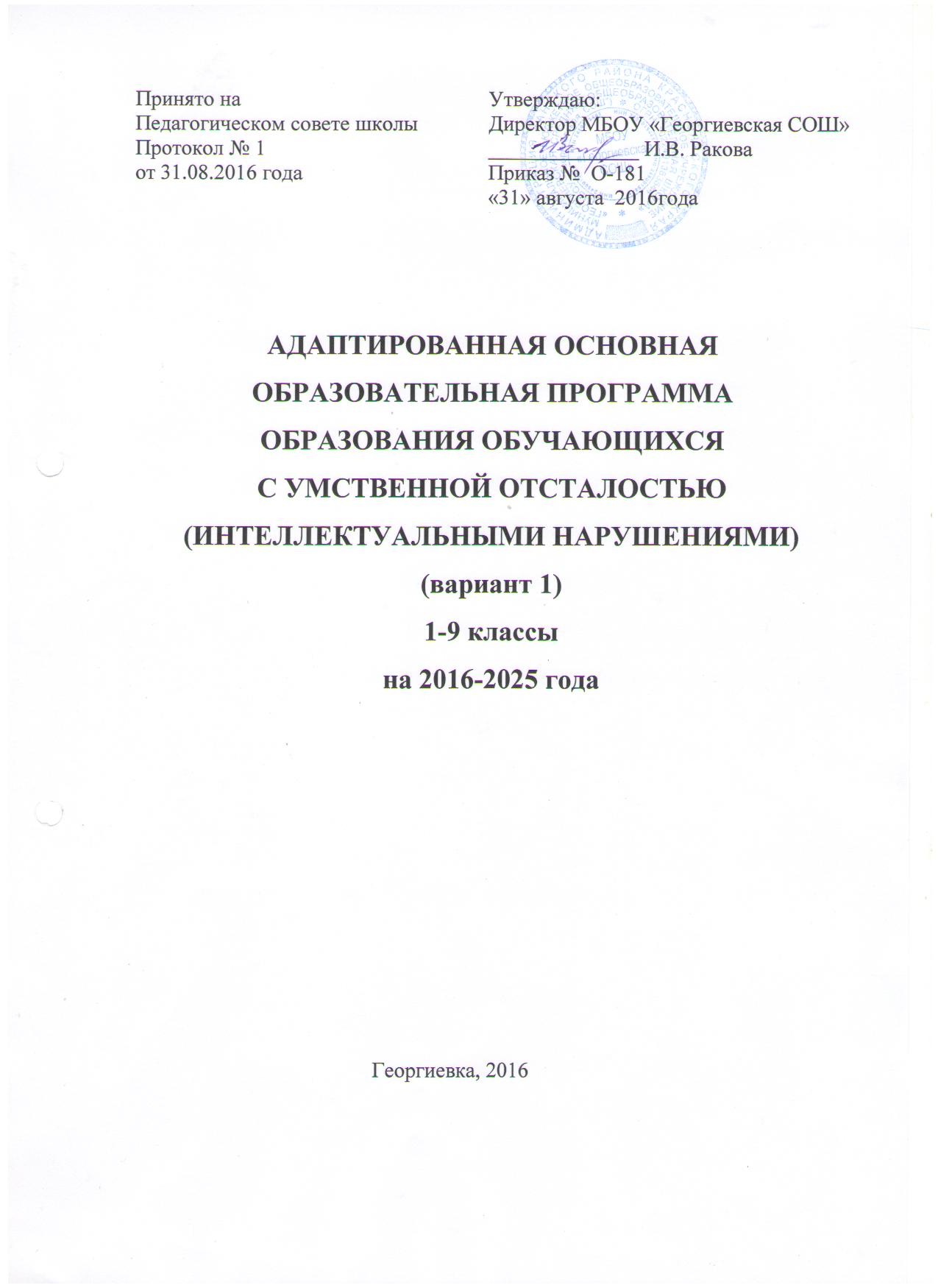 I. ЦЕЛЕВОЙ РАЗДЕЛ 1.1.Пояснительная записка Определение и назначение адаптированной основной общеобразовательной программы образования обучающихся с умственной отсталостью (интеллектуальными нарушениями) Адаптированная основная общеобразовательная программа (далее ― АООП) образования обучающихся с умственной отсталостью (интеллектуальными нарушениями) ― это общеобразовательная программа, адаптированная для этой категории обучающихся с учетом особенностей их психофизического развития, индивидуальных возможностей, и обеспечивающая коррекцию нарушений развития и социальную адаптацию. АООП обучающихся с умственной отсталостью (интеллектуальными нарушениями) 1-9 классов МБОУ «Георгиевская СОШ» (далее – Организация) разработана в соответствии с требованиями федерального государственного образовательного стандарта (далее - Стандарт) обучающихся с умственной отсталостью (интеллектуальными нарушениями), предъявляемыми к структуре, условиям реализации и планируемым результатам освоения на основе примерной адаптированной основной общеобразовательной программы (ПрАООП) - вариант 1. АООП для обучающихся с умственной отсталостью (интеллектуальными нарушениями), имеющих инвалидность, дополняется индивидуальной программой реабилитации инвалида (далее — ИПР) в части создания специальных условий получения образования. Определение варианта АООП образования обучающихся с умственной отсталостью (интеллектуальными нарушениями) осуществлено на основе рекомендаций психолого-медико-педагогической комиссии (далее ― ПМПК), сформулированных по результатам их комплексного психолого-медико-педагогического обследования, с учетом индивидуальной программы развития инвалида (далее ― ИПР) и в порядке, установленном законодательством Российской Федерации. Структура адаптированной основной общеобразовательнойпрограммыСтруктура АООП образования обучающихся с умственной отсталостью (интеллектуальными нарушениями) включает целевой, содержательный и организационный разделы. Целевой раздел определяет общее назначение, цели, задачи и планируемые результаты реализации АООП образовательной организацией (далее ― Организация), а также способы определения достижения этих целей и результатов. Целевой раздел включает: пояснительную записку; планируемые результаты освоения обучающимися с умственной отсталостью (интеллектуальными нарушениями) АООП образования;систему оценки достижения планируемых результатов освоения АООП образования. Содержательный раздел определяет общее содержание образования обучающихся с умственной отсталостью (интеллектуальными нарушениями) и включает следующие программы, ориентированные на достижение личностных и предметных результатов: программу формирования базовых учебных действий; программы отдельных учебных предметов, курсов коррекционно-развивающей области; программу духовно-нравственного развития обучающихся с умственной отсталостью (интеллектуальными нарушениями); программу формирования экологической культуры, здорового и безопасного образа жизни; программу коррекционной работы с обучающимися с легкой умственной отсталостью (интеллектуальными нарушениями) (вариант 1); программу внеурочной деятельности. Организационный раздел определяет общие рамки организации образовательного процесса, а также механизмы реализации АООП организацией. Организационный раздел включает: учебный план, включающий календарный график организации учебного процесса; систему специальных условий реализации основной образовательной программы в соответствии с требованиями Стандарта. кадровые условия;финансово-экономические условия; материально-технические условия. Принципы и подходы к формированию адаптированной основной общеобразовательной программыВ основу разработки АООП образования обучающихся с легкой умственной отсталостью (интеллектуальными нарушениями) заложены дифференцированный и деятельностный подходы. Дифференцированный подход к построению АООП обучающихся с легкой умственной отсталостью (интеллектуальными нарушениями) предполагает учет их особых образовательных потребностей, которые проявляются в неоднородности возможностей освоения содержания образования. Применение дифференцированного подхода к созданию образовательных программ обеспечивает разнообразие содержания, предоставляя обучающимся с умственной отсталостью (интеллектуальными нарушениями) возможность реализовать индивидуальный потенциал развития. Деятельностный подход основывается на теоретических положениях отечественной психологической науки, раскрывающих основные закономерности и структуру образования с учетом специфики развития личности обучающегося с умственной отсталостью (интеллектуальными нарушениями). Деятельностный подход в образовании строится на признании того, что развитие личности обучающихся с умственной отсталостью (интеллектуальными нарушениями) школьного возраста определяется характером организации доступной им деятельности (предметно-практической и учебной). Основным средством реализации деятельностного подхода в образовании является обучение как процесс организации познавательной и предметно-практической деятельности обучающихся, обеспечивающий овладение ими содержанием образования. В контексте разработки АООП образования обучающихся с умственной отсталостью (интеллектуальными нарушениями) реализация деятельностного подхода обеспечивает: придание результатам образования социально и личностно значимого характера; прочное усвоение обучающимися знаний и опыта разнообразной деятельности и поведения, возможность их самостоятельного продвижения в изучаемых предметных областях; существенное повышение мотивации и интереса к учению, приобретению нового опыта деятельности и поведения; обеспечение условий для общекультурного и личностного развития на основе формирования базовых учебных действий, которые обеспечивают не только успешное усвоение некоторых элементов системы научных знаний, умений и навыков (академических результатов), но и прежде всего жизненной компетенции, составляющей основу социальной успешности. В основу АООП образования обучающихся с умственной отсталостью (интеллектуальными нарушениями) положены следующие принципы: принципы государственной политики РФ в области образования (гуманистический характер образования, единство образовательного пространства на территории Российской Федерации, светский характер;образования, общедоступность образования, адаптивность системы образования к уровням и особенностям развития и подготовки обучающихся и воспитанников и др.); принцип коррекционно-развивающей направленности; образовательного процесса, обуславливающий развитие личности обучающегося и расширение его «зоны ближайшего развития» с учетом особых образовательных потребностей; онтогенетический принцип; принцип преемственности, предполагающий взаимосвязь и непрерывность образования обучающихся с умственной отсталостью (интеллектуальными нарушениями) на всех этапах обучения: от младшего до старшего школьного возраста; принцип целостности содержания образования, обеспечивающий наличие внутренних взаимосвязей и взаимозависимостей между отдельными предметными областями и учебными предметами, входящими в их состав; принцип направленности на формирование деятельности, обеспечивающий возможность овладения обучающимися с умственной отсталостью (интеллектуальными нарушениями) всеми видами доступной им предметно-практической деятельности, способами и приемами познавательной и учебной деятельности, коммуникативной деятельности и нормативным поведением; принцип переноса усвоенных знаний и умений и навыков и отношений, сформированных в условиях учебной ситуации, в различные жизненные ситуации, что позволяет обеспечить готовность обучающегося к самостоятельной ориентировке и активной деятельности в реальном мире; принцип сотрудничества с семьей. Цель реализации адаптированной основной общеобразовательной программыЦель реализации АООП образования обучающихся с легкой умственной отсталостью (интеллектуальными нарушениями) - обеспечение выполнения требований Стандарта. Достижение поставленной цели при разработке и реализации МБОУ «Георгиевская СОШ» АООП предусматривает решение следующих основных задач: овладение обучающимися с легкой умственной отсталостью (интеллектуальными нарушениями) учебной деятельностью, обеспечивающей формирование жизненных компетенций; формирование общей культуры, обеспечивающей разностороннее развитие их личности (нравственно-эстетическое, социально-личностное, интеллектуальное, физическое), в соответствии с принятыми в семье и обществе духовно-нравственными и социокультурными ценностями; достижение планируемых результатов освоения АООП образования обучающимися с легкой умственной отсталостью (интеллектуальными нарушениями) с учетом их особых образовательных потребностей, а также индивидуальных особенностей и возможностей; выявление и развитие возможностей и способностей обучающихся с умственной отсталостью (интеллектуальными нарушениями), через организацию их общественно полезной деятельности, проведения спортивно–оздоровительной работы, организацию художественного творчества и др. с использованием системы клубов, секций, студий и кружков, проведении спортивных, творческих и др. соревнований; участие педагогических работников, обучающихся, их родителей (законных представителей) и общественности в проектировании и развитии внутришкольной социальной среды. АООП образования обучающихся с умственной отсталостью (интеллектуальными нарушениями) создана с учетом их особых образовательных потребностей. АООП образования обучающихся с умственной отсталостью (интеллектуальными нарушениями) включает обязательную часть и часть, формируемую участниками образовательного процесса.Сроки реализации АООП образования обучающихся с умственной отсталостью (интеллектуальными нарушениями) составляет 9 лет. В реализации АООП выделено два этапа: I этап ― 1-4 классы; II этап ― 5-9 классы. Цель I-го этапа состоит в формировании основ предметных знаний и умений, коррекции недостатков психофизического развития обучающихся. II этап направлен на расширение, углубление и систематизацию знаний и умений обучающихся в обязательных предметных областях, овладение первоначальными навыками адаптации в динамично изменяющемся и развивающемся мире. Особые образовательные потребности обучающихся с легкой умственной отсталостью (интеллектуальными нарушениями)Недоразвитие познавательной, эмоционально-волевой и личностной сфер обучающихся с умственной отсталостью (интеллектуальными нарушениями) разных групп проявляется не только в качественных и количественных отклонениях от нормы, но и в глубоком своеобразии их социализации. Они способны к развитию, хотя оно и осуществляется замедленно, атипично, а иногда с резкими изменениями всей психической деятельности ребёнка. При этом, несмотря на многообразие индивидуальных вариантов структуры данного нарушения, перспективы образования детей с умственной отсталостью (интеллектуальными нарушениями) детерминированы в основном степенью выраженности недоразвития интеллекта, при этом образование, в любом случае, остается нецензовым. Таким образом, современные научные представления об особенностях психофизического развития разных групп обучающихся с умственной отсталостью (интеллектуальными нарушениями) позволяют выделить образовательные потребности, как общие для всех обучающихся с ОВЗ, так и специфические. К общим потребностям относятся: - время начала образования, - содержание образования, - разработка и использование специальных методов и средств обучения, - особая организация обучения, - расширение границ образовательного пространства, - продолжительность образования, - определение круга лиц, участвующих в образовательном процессе. Для обучающихся с легкой умственной отсталостью (интеллектуальными нарушениями) характерны следующие специфические образовательные потребности: раннее получение специальной помощи средствами образования; обязательность непрерывности коррекционно-развивающего процесса, реализуемого, как через содержание предметных областей, так и в процессе коррекционной работы;научный, практико-ориентированный, действенный характер содержания образования; доступность содержания познавательных задач, реализуемых в процессе образования; систематическая актуализация сформированных у обучающихся знаний и умений; специальное обучение их «переносу» с учетом изменяющихся условий учебных, познавательных, трудовых и других ситуаций; обеспечении особой пространственной и временной организации общеобразовательной среды с учетом функционального состояния центральной нервной системы и нейродинамики психических процессов обучающихся с умственной отсталостью (интеллектуальными нарушениями); использование преимущественно позитивных средств стимуляции деятельности и поведения обучающихся, демонстрирующих доброжелательное и уважительное отношение к ним; развитие мотивации и интереса к познанию окружающего мира с учетом возрастных и индивидуальных особенностей ребенка к обучению и социальному взаимодействию со средой;стимуляция познавательной активности, формирование позитивного отношения к окружающему миру. 1.2. Планируемые результаты освоения обучающимися с легкой умственной отсталостью (интеллектуальными нарушениями) адаптированной основной общеобразовательной программыОсвоение обучающимися АООП, которая создана на основе ФГОС, предполагает достижение ими двух видов результатов: личностных и предметных. В структуре планируемых результатов ведущее место принадлежит личностным результатам, поскольку именно они обеспечивают овладение комплексом социальных (жизненных) компетенций, необходимых для достижения основной цели современного образования ― введения обучающихся с умственной отсталостью (интеллектуальными нарушениями) в культуру, овладение ими социокультурным опытом. Личностные результаты освоения АООП образования включают индивидуально-личностные качества и социальные (жизненные) компетенции обучающегося, социально значимые ценностные установки. К личностным результатам освоения АООП относятся: 1) осознание себя как гражданина России; формирование чувства гордости за свою Родину; 2) формирование уважительного отношения к иному мнению, истории и культуре других народов; 3) развитие адекватных представлений о собственных возможностях, о насущно необходимом жизнеобеспечении; 4) овладение начальными навыками адаптации в динамично изменяющемся и развивающемся мире; 5) овладение социально-бытовыми умениями, используемыми в повседневной жизни;6) владение навыками коммуникации и принятыми нормами социального взаимодействия; 7) способность к осмыслению социального окружения, своего места в нем, принятие соответствующих возрасту ценностей и социальных ролей; 8) принятие и освоение социальной роли обучающегося, формирование и развитие социально значимых мотивов учебной деятельности; 9) развитие навыков сотрудничества с взрослыми и сверстниками в разных социальных ситуациях; 10) формирование эстетических потребностей, ценностей и чувств; 11) развитие этических чувств, доброжелательности и эмоционально-нравственной отзывчивости, понимания и сопереживания чувствам других людей; 12) формирование установки на безопасный, здоровый образ жизни, наличие мотивации к творческому труду, работе на результат, бережному отношению к материальным и духовным ценностям; 13) формирование готовности к самостоятельной жизни. Предметные результаты освоения АООП образования включают освоенные обучающимися знания и умения, специфичные для каждой предметной области, готовность их применения. Предметные результаты обучающихся с легкой умственной отсталостью (интеллектуальными нарушениями) не являются основным критерием при принятии решения о переводе обучающегося в следующий класс, но рассматриваются как одна из составляющих при оценке итоговых достижений. АООП определяет два уровня овладения предметными результатами: минимальный и достаточный. Минимальный уровень является обязательным для большинства обучающихся с умственной отсталостью (интеллектуальными нарушениями). Вместе с тем, отсутствие достижения этого уровня отдельными обучающимися по отдельным предметам не является препятствием к получению ими образования по этому варианту программы. В том случае, если обучающийся не достигает минимального уровня овладения предметными результатами по всем или большинству учебных предметов, то по рекомендации психолого-медико-педагогической комиссии и с согласия родителей (законных представителей) Организация может перевести обучающегося на обучение по индивидуальному плану или на АООП (вариант 2). Минимальный и достаточный уровни усвоения предметных результатов по учебным предметам за курс обучения на I этапеМинимальный и достаточный уровни усвоения предметных результатов по учебным предметам за курс обучения на II этапе1.3. Система оценки достижения обучающимися с умственной отсталостью (интеллектуальными нарушениями) планируемых результатов освоения адаптированной основной общеобразовательной программы образования обучающихся с умственной отсталостью (интеллектуальными нарушениями).Система оценки достижения возможных результатов освоения адаптированной основной общеобразовательной программы обучающимися с умственной отсталостью обеспечивает связь между требованиями стандарта и образовательным процессом. Основными направлениями и целями оценочной деятельности в соответствии с требованиями Стандарта являются: 1. Установление достижения возможных личностных и предметных результатов обучающимися в освоении АООП по окончанию каждой ступени обучения. 2. Установление динамики развития обучающихся по итогам учебных четвертей и учебного года. 3. Описание достижения возможных результатов в форме, понятной для всех участников образовательных отношений. Система оценки достижения обучающимися с умственной отсталостью (интеллектуальными нарушениями) планируемых результатов освоения АООП призвана решить следующие задачи: закреплять основные направления и цели оценочной деятельности, описывать объект и содержание оценки, критерии, процедуры и состав инструментария оценивания, формы представления результатов, условия и границы применения системы оценки; ориентировать образовательный процесс на нравственное развитие и воспитание обучающихся, достижение планируемых результатов освоения содержания учебных предметов и формирование базовых учебных действий; обеспечивать комплексный подход к оценке результатов освоения АООП, позволяющий вести оценку предметных и личностных результатов; предусматривать оценку достижений обучающихся и оценку эффективности деятельности общеобразовательной организации; позволять осуществлять оценку динамики учебных достижений обучающихся и развития их жизненной компетенции. В соответствии с требованиями ФГОС образования обучающихся с умственной отсталостью (интеллектуальными нарушениями) оценке подлежат личностные и предметные результаты. Личностные результаты освоения АООП включают индивидуально-личностные качества, жизненные компетенции и ценностные установки обучающихся. Предметные результаты включают освоенные обучающимися знания и умения, специфичные для каждой образовательной области, готовность к их применению. Предметные результаты не являются основным критерием при принятии решения о переводе обучающегося в следующий класс, но рассматриваются как одна из составляющих при оценке итоговых достижений. Концептуальные основы оценочной деятельности:1. Закономерные затруднения в освоении обучающимися отдельных предметов не рассматриваются как показатель неуспешности их обучения и развития в целом. 2. Оценка производится с учетом актуального психического и соматического состояния обучающегося. 3. Формы выявления возможной результативности обучения должны быть вариативными для различных детей, разрабатываются индивидуально с учетом образовательных потребностей обучающихся. 4. В процессе выполнения заданий обучающимся оказывается необходимая помощь (выполнение по образцу, по подражанию, после частичного выполнения взрослым, совместно со взрослым). 5. Оценка результативности достижений происходит в присутствии родителей (законных представителей). 6. Выявление представлений, умений и навыков обучающихся с умственной отсталостью в каждой образовательной области создает основу для дальнейшей корректировки АООП, конкретизации плана коррекционно-развивающей работы. 7. Оценка должна отражать не только качество, но и степень самостоятельности обучающегося при выполнении действий, операций, направленных на решение жизненных задач. Функции системы оценки достижения планируемых результатов:1. Ориентирует образовательный процесс на развитие личности обучающихся, достижение планируемых результатов освоения содержания учебных предметов и формирование базовых учебных действий. 2. Позволяет осуществлять оценку динамики развития жизненных компетенций и учебных достижений обучающихся. Описание объекта оценки:1. Личностные результаты включают сформированность мотивации к обучению и познанию, социальные компетенции и личностные качества. 2. Возможные личностные результаты освоения АООП образования обучающихся с умственной отсталостью (интеллектуальными нарушениями) заносятся в рабочие программы по предметам и курсам, в программы коррекционно-развивающих занятий и внеурочной работы. 3. Возможные личностные результаты освоения АООП включают овладение обучающимися социальными компетенциями, необходимыми для решения практико-ориентированных задач и обеспечивающими становление социальных отношений обучающихся в различных средах. 4. Предметные результаты включают освоенный обучающимися в ходе изучения учебного предмета опыт специфической для данной предметной области деятельности по получению новых знаний и степень самостоятельности в их применении в практической деятельности. 5. Возможные предметные результаты заносятся в рабочую программу с учетом индивидуальных возможностей и специфических образовательных потребностей обучающихся, а также специфики содержания предметных областей. 6. Предметом итоговой оценки освоения обучающимися АООП является достижение возможных результатов освоения образовательной программы обучающихся с умственной отсталостью (интеллектуальными нарушениями). 7. Система оценки результатов включает целостную характеристику выполнения обучающимися АООП, отражающую взаимодействие следующих компонентов образования: что обучающийся должен знать и уметь на данной ступени обучения; что из полученных знаний он может и должен применять на практике; насколько активно, адекватно и самостоятельно он их применяет. Оценка личностных результатовЛичностные результаты включают овладение обучающимися социальными (жизненными) компетенциями, необходимыми для решения практико-ориентированных задач и обеспечивающими формирование и развитие социальных отношений обучающихся в различных средах Оценка личностных результатов предполагает, прежде всего, оценку продвижения ребенка в овладении социальными (жизненными) компетенциями, которые, в конечном итоге, составляют основу этих результатов. Для оценки результатов продвижения ребенка в развитии жизненной компетенции используется метод экспертной оценки. Она объединяет всех участников процесса образования ребенка, всех кто может характеризовать его поведение в разных жизненных ситуациях, в школе и дома. В ее состав входит родитель (законный представитель) ребенка, учитель, воспитатель, педагог-психолог, социальный педагог и учитель-логопед. Основной формой работы участников экспертной группы является психолого-медико-педагогический консилиум. Задачей экспертной группы является выработка согласованной оценки достижений ребенка в сфере жизненной компетенции и социальном развитии. Основой оценки служит анализ поведения ребенка и динамики его развития в повседневной жизни. Критерии оценки личностных результатов с учетом типологических и индивидуальных особенностей обучающихся с умственной отсталостью (оценка продвижения ребенка в овладении социальными (жизненными) компетенциями).Процедура оценки достиженияличностных результатов освоения АООПДля оценки продвижения ребенка по компоненту «жизненной компетенции» используется метод экспертной группы. Состав экспертной группы Организации ежегодно назначается и утверждается приказом директора школы. Данная группа объединяет всех участников образовательного процесса - тех, кто обучает, воспитывает и тесно контактирует с ребёнком: педагогических работников: учителей, воспитателей, учителей-логопедов, педагогов-психологов, социальных педагогов; медицинских работников. Основной формой работы участников экспертной группы является психолого-медико-педагогический консилиум. Задачей экспертной группы является выработка общей оценки достижений ребёнка в сфере жизненной компетенции, которая обязательно включает мнение семьи, близких ребенка. Основой оценки продвижения ребенка в жизненной компетенции служит анализ изменений его поведения в повседневной жизни - в школе и дома. Результаты анализа представляются в балльной форме: 0 – не выполняет, помощь не принимает. 1 – выполняет совместно с педагогом при значительной тактильной помощи. 2 – выполняет совместно с педагогом с незначительной тактильной помощью или после частичного выполнения педагогом. 3 – выполняет самостоятельно по подражанию, показу, образцу. 4 – выполняет самостоятельно по словесной пооперациональной инструкции. 5 – выполняет самостоятельно по вербальному заданию. Оценка достижений личностных результатовпроизводится 1 раз в годНа основании сравнения показателей текущей и предыдущей оценки экспертная группа делает вывод о динамике развития жизненной компетенции обучающегося с умственной отсталостью за год по каждому показателю по следующей шкале: 0 – отсутствие динамики или регресс. 1 – динамика в освоении минимум одной операции. 2 – минимальная динамика. 3 – средняя динамика. 4 – выраженная динамика. 5 – полное освоение действия. Аналогичная оценка динамики производится ежегодно в мае относительно текущей оценки и данных входящей оценки личностного развития (октябрь 1 класса). Оценка достижений и оценка динамики оформляется классным руководителем в форме характеристики личностного развития ребенка один раз в год. Результаты оценки личностных достижений заносятся в индивидуальную карту развития обучающегося (дневник наблюдений), что позволяет представить полную картину динамики. При установлении оценки достижений от 0 до 4 проводится пооперациональная оценка действия для планирования коррекционной работы с ребенком на будущий год. Стандарт устанавливает требования к результатам обучающихся, освоивших АООП, соразмерно индивидуальным возможностям и специфическим образовательным потребностям, отраженным в специальной индивидуальной образовательной программе: 1. Личностные результаты включают сформированность мотивации к обучению и познанию, социальные компетенции и личностные качества. 2. Возможные личностные результаты освоения АООП заносятся в рабочие программы по предметам и курсам, в программы коррекционно-развивающих занятий и внеурочной работы. 3. Возможные личностные результаты освоения АООП включают овладение обучающимися социальными компетенциями, необходимых для решения практико-ориентированных задач и обеспечивающих становление социальных отношений обучающихся в различных средах. 4. Возможные личностные результаты определяются согласно особым образовательным потребностям каждого ребенка с умственной отсталостью на основе материалов для проведения процедуры оценки жизненных компетенций. Система оценки предметных результатов Предметные результаты связаны с овладением обучающимися содержанием каждой предметной области и характеризуют достижения обучающихся в усвоении знаний и умений, способность их применять в практической деятельности. Оценка учебных достижений - это процесс по установлению степени соответствия реально достигнутых результатов планируемым целям. Оценке подлежат как объём, системность знаний, так и уровень развития навыков, умений, компетенций, характеризующие учебные достижения ученика в учебной деятельности. Отметка - это результат процесса оценивания, количественное выражение учебных достижений обучающихся, выраженная в баллах. Выставление отметки или определение балла (количественно выраженной оценки) по предметам производится учителем по официально принятой в школе шкале для фиксирования результатов учебной деятельности, степени ее успешности. Цели оценочной деятельности: Определять, как ученик овладевает умениями по использованию знаний. Развивать у ученика умение самостоятельно оценивать результат своих действий. Мотивировать ученика на успех, создать комфортную обстановку, сберечь психологическое здоровье детей. Оценивание предметных результатов в школе начинается со II-го класса, т.е. в тот период, когда у большинства обучающихся сформированы некоторые начальные навыки чтения, письма и счета. Кроме того, сама учебная деятельность для них будет привычной, и они смогут ее организовывать под руководством учителя. Описание объекта оценки: Оценивается любое особенно успешное действие, а фиксируется отметкой только решение полноценной задачи. Оценка ученика определяется по универсальной шкале уровней успешности достижения планируемых результатов: Ниже минимального (Низкий уровень достижений) - 0 баллов успешности, оценка «плохо» (отметка «1»). Низкий уровень освоения планируемых результатов (от 0 до 15 % верно выполненных заданий) свидетельствует об отсутствии знаний по предмету или наличии только отдельных отрывочных фрагментарных понятий, нет мотивации к обучению. Дальнейшее обучение по программе 1 варианта практически невозможно. Достижение этого уровня по всем или большинству предметов является основанием для рекомендации психолого-медико-педагогической комиссией обучения ребенка по программе АООП 2 варианта. Пониженный минимальный уровень достижений – 1 балл успешности, оценка «неудовлетворительно» (отметка «2»). Недостижение необходимого минимального уровня. Пониженный уровень достижений (от 15 – 35 % верно выполненных заданий) свидетельствует об отсутствии систематической базовой подготовки, о том, что учащимся не освоено даже и половины планируемых результатов, которые осваивает большинство обучающихся; о том, что имеются значительные пробелы в знаниях, дальнейшее обучение затруднено. Достижение этого уровня по предметам является основанием для рекомендации психолого-медико-педагогической комиссией обучения ребенка по индивидуальному маршруту без перевода на АООП 2 варианта. Необходимый минимальный уровень достижений – 2 балла успешности, оценка «удовлетворительно» (отметка «3»). Необходимый минимальный уровень (35 – 50 % верно выполненных заданий) свидетельствует о систематической базовой подготовке, о том, что учащимся освоен необходимый минимум планируемых результатов, являющийся обязательным для большинства обучающихся с умственной отсталостью (интеллектуальными нарушениями). Овладение необходимым минимальным уровнем достижений является достаточным для продолжения обучения. Пониженный достаточный уровень – 3 балла успешности, оценка «хорошо» (отметка «4»). Превышение необходимого минимального уровня (50 – 65 % верно выполненных заданий). Самостоятельное решение простой типовой задачи, подобной тем, что решали уже много раз, где требовалось применить сформированные умения и усвоенные знания. Достаточный уровень – 4 балла успешности, оценка «отлично» (отметка «5»). Освоение достаточного уровня (свыше 65% верно выполненных заданий). Решение нетиповой задачи, где потребовалось либо применить знания по новой, изучаемой в данный момент теме, либо «старые» знания и умения, но в новой, непривычной ситуации. Выше достаточного (превосходный) уровень достижений - планируемых результатов, оценка «превосходно» (отметка «5+»). Решение«сверхзадачи» по неизученному материалу, когда потребовались либо самостоятельно добытые вне уроков знания, либо новые самостоятельно усвоенные умения. Этот уровень демонстрирует исключительные успехи отдельных учеников и может являться основанием для рекомендации психолого-медико-педагогической комиссией обучения ребенка по программам для детей с ЗПР.Виды и формы контрольно-оценочных действийобучающихся и педагоговСодержательный контроль и оценка предметных компетентностей (грамотности) обучающихся предусматривает выявление индивидуальной динамики качества усвоения предмета ребенком и не допускает сравнения его с другими детьми.Процедура оценки предметных результатов освоения АООП образования обучающихся с умственной отсталостью(интеллектуальными нарушениями)1. Для оценки достижения возможных предметных результатов освоения АООП возможно использование технологии тестовых заданий по учебному предмету. 2. Задания разрабатываются дифференцированно с учетом особых образовательных потребностей. Вариативность заданий заключается в варьировании сложности и объема стимульного материала, способа предъявления, объема помощи при выполнении задания. 3. Основой оценки служит анализ качества выполнения тестовых заданий. 4. Оценка достижения возможных предметных результатов освоения АООП производится учителем, по предметной области «Язык и речевая практика» оценка производится учителем и учителем-логопедом совместно. 5. Оценка достижений предметных результатов производится путем установления среднего арифметического из двух оценок – знаниевой (что знает) и практической (что умеет) составляющих. В спорных случаях приоритетной является оценка за практические учебные умения. Оценка достижений предметных результатов по практической составляющей производится путем фиксации фактической способности к выполнению учебного действия, обозначенного в качестве возможного предметного результата по следующей шкале: 0 – не выполняет, помощь не принимает. 1 – выполняет совместно с педагогом при значительной тактильной помощи. 2 – выполняет совместно с педагогом с незначительной тактильной помощью или после частичного выполнения педагогом. 3 – выполняет самостоятельно по подражанию, показу, образцу. 4 – выполняет самостоятельно по словесной пооперациональной инструкции. 5 – выполняет самостоятельно по вербальному заданию. Оценка достижений предметных результатов по знаниевой составляющей производится путем фиксации фактической способности к воспроизведению (в т.ч. и невербальному) знания, обозначенного в качестве возможного предметного результата по следующей шкале: 0 – не воспроизводит при максимальном объеме помощи. 1 – воспроизводит по наглядным опорам со значительными ошибками и пробелами. 2 – воспроизводит по наглядным опорам с незначительными ошибками. 3 – воспроизводит по подсказке с незначительными ошибками. 4 – воспроизводит по наглядным опорам или подсказкам без ошибок. 5 – воспроизводит самостоятельно без ошибок по вопросу. Оценка достижений предметных результатов производится1 раз в четвертьНа основании сравнения показателей за четверть текущей и предыдущей оценки учитель делает вывод о динамике усвоения АООП каждым обучающимся с умственной отсталостью по каждому показателю по следующей шкале: 0 – отсутствие динамики или регресс. 1 – динамика в освоении минимум одной операции, действия. 2 – минимальная динамика. 3 – средняя динамика. 4 – выраженная динамика. 5 – полное освоение действия. Оценка достижений возможных предметных результатов переводится в отметку, которая проставляется в классный журнал по каждому учебному предмету. В целом оценка достижения обучающимися с умственной отсталостью (интеллектуальными нарушениями) предметных результатов базируется на принципах индивидуального и дифференцированного подходов. Усвоенные обучающимися даже незначительные по объему и элементарные по содержанию знания и умения должны выполнять коррекционно-развивающую функцию, поскольку они играют определенную роль в становлении личности ученика и овладении им социальным опытом.Результаты овладения АООП выявляются в ходе выполнения обучающимися разных видов заданий, требующих верного решения: по способу предъявления (устные, письменные, практические); по характеру выполнения (репродуктивные, продуктивные, творческие). Особенности системы контроля и оценивания в 1 классеВ первом классе учителем используется качественная оценка, направленная на поощрение и стимулирование работы ученика без фиксирования балльной отметкой в Классном журнале. До введения отметок не рекомендуется применять никакие другие знаки оценивания: звездочки, цветочки, разноцветные полоски и пр. Учитель должен знать, что в данном случае функции отметки берет на себя этот предметный знак и отношение ребенка к нему идентично отношению к цифровой оценке. В 1 классе результат продвижения обучающихся в развитии определяется на основе анализа (1 раз в четверть) их продуктивной деятельности (поделок, рисунков, уровня развития речи и т.д.). Оценки по итогам мониторинговых контрольных, срезовых работ в 1 классе и первом полугодии второго класса в журнал не проставляются. Учет уровня освоения программного материала в 1 классе ведется только в таблицах ВШК. Формы контроля в 1-ом классе: - устный опрос; - письменный опрос (самостоятельные проверочные работы). В 1-ом классе в течение 1-го полугодия не проводятся контрольные работы. Итоговые контрольные работы проводятся в конце учебного года (без выставления отметок в журнал, но с фиксированием в листах уровня достижения планируемых результатов). По окончании учебного года учащиеся переводятся во 2 класс на основе характеристики учителя на каждого ученика. Оценка по предметам коррекционной подготовки В 1-9-х классах по предметам коррекционной подготовки (коррекционные занятия, лечебная физкультура, развитие психомоторики и сенсорных процессов) оценивание знаний не проводится. Итоговая аттестацияСогласно требованиям Стандарта по завершению реализации АООП для обучающихся 9 класса проводится итоговая аттестация в форме двух испытаний: первое ― предполагает комплексную оценку предметных результатов усвоения обучающимися русского языка, чтения (литературного чтения), математики и основ социальной жизни; второе ― направлено на оценку знаний и умений по выбранному профилю труда. Содержание и процедура проведения итоговой аттестации закреплены в соответствующем локальном нормативном акте Организации. Результаты итоговой аттестации оцениваются в форме «зачет» / «не зачет». Оценка деятельности педагогических кадровОценка деятельности педагогических кадров, осуществляющих образовательную деятельность обучающихся с умственной отсталостью (интеллектуальными нарушениями), осуществляется на основе интегративных показателей, свидетельствующих о положительной динамике развития обучающегося («было» ― «стало») или в сложных случаях сохранении его психоэмоционального статуса. Результаты учителя – это разница между результатами учеников (личностными и предметными) в начале обучения (входная диагностика) и конце обучения (выходная диагностика). Прирост результатов (стабильный или опережающий) означает, что учителю и школе в целом удалось создать образовательную среду, обеспечивающую развитие учеников. Отрицательный результат сравнения означает, что не удалось создать условия (образовательную среду) для успешного развития возможностей обучающихся с умственной отсталостью (интеллектуальными нарушениями). Оценка результатов деятельности ОрганизацииОценка результатов деятельности общеобразовательной организации осуществляется в ходе ее аккредитации, а также в рамках аттестации педагогических кадров. Она проводится на основе результатов итоговой оценки достижения планируемых результатов освоения АООП с учётом: результатов мониторинговых исследований разного уровня (федерального, регионального, муниципального); условий реализации АООП; особенностей контингента обучающихся. Предметом оценки в ходе данных процедур является также текущая оценочная деятельность Организации и педагогов, и в частности отслеживание динамики образовательных достижений обучающихся с умственной отсталостью (интеллектуальными нарушениями) Организации.II. СОДЕРЖАТЕЛЬНЫЙ РАЗДЕЛ 2.1. Программа формирования базовых учебных действий Программа формирования базовых учебных действий обучающихся с умственной отсталостью (интеллектуальными нарушениями) (далее― программа формирования БУД, Программа) реализуется в процессе всего школьного обучения и конкретизирует требования Стандарта к личностным и предметнымрезультатамосвоенияАООП.Программаформирования БУД реализуется в процессе всей учебной и внеурочной деятельности. Программа строится на основе деятельностного подхода к обучению и позволяет реализовывать коррекционно-развивающий потенциал образования школьников с умственной отсталостью (интеллектуальными нарушениями). Основная цель реализации программы формирования БУД состоит в формировании основ учебной деятельности учащихся с легкой умственной отсталостью (интеллектуальными нарушениями), которые обеспечивают его подготовку к самостоятельной жизни в обществе и овладение доступными видами профильного труда.  Задачами реализации программы являются: формирование мотивационного компонента учебной деятельности; владение комплексом базовых учебных действий, составляющих операционный компонент учебной деятельности; развитие умений принимать цель и готовый план деятельности, планировать знакомую деятельность, контролировать и оценивать ее результаты в опоре на организационную помощь педагога. Программа  формирования базовых учебных действий содержит: 1. Функции, состав и характеристика базовых учебных действий обучающихся с умственной отсталостью (интеллектуальными нарушениями) 2. Характеристикиличностных,регулятивных,познавательных, коммуникативных базовых учебных действий. 3. Связь базовых учебных действий с содержанием учебных предметов в соответствии с Программой и учебным планом и типовые задачи формировании я личностных, регулятивных, познавательных, коммуникативных базовых учебных действий;  4. Планируемые результаты сформированности БУД. Функции, состав и характеристика базовых учебных действий обучающихся с умственной отсталостью (интеллектуальными нарушениями)Современные подходы к повышению эффективности обучения предполагают формирование у школьника положительной мотивации к учению, умению учиться, получать и использовать знания в процессе жизни и деятельности. На протяжении всего обучения проводится целенаправленная работа по формированию учебной деятельности, в которой особое внимание уделяется развитию и коррекции мотивационного и операционного компонентов учебной деятельности, т.к. они во многом определяют уровень ее сформированности и успешность обучения школьника.  В качестве базовых учебных действий рассматриваются операционные, мотивационные, целевые и оценочные.  Функции базовых учебных действийобеспечение успешности (эффективности) изучения содержания любой предметной области; реализация преемственности обучения на всех ступенях образования; формирование готовности обучающегося с умственной отсталостью (интеллектуальными нарушениями) к дальнейшей трудовой деятельности;  обеспечение целостности развития личности обучающегося.  I -IV классыБазовые учебные действия, формируемые у младших школьников, обеспечивают, с одной стороны, успешное начало школьного обучения и осознанное отношение к обучению, с другой― составляют основу формирования в старших классах более сложных действий, которые содействуют дальнейшему становлению ученика как субъекта осознанной активной учебной деятельности на доступном для него уровне. 1. Личностные учебные действия обеспечивают готовность ребенка к принятию новой роли ученика, понимание им на доступном уровне ролевых функций и включение в процесс обучения на основе интереса к его содержанию и организации.  2. Коммуникативные учебные действия обеспечивают способность вступать в коммуникацию с взрослыми и сверстниками в процессе обучения. 3. Регулятивные учебные действия обеспечивают успешную работу на любом уроке и любом этапе обучения. Благодаря им создаются условия дляформирования и реализации начальных логических операций. 4. Познавательные учебные действия представлены комплексом начальных логических операций, которые необходимы для усвоения и использования знаний и умений в различных условиях, составляют основу для дальнейшего формирования логического мышления школьников. 5. Умение использовать все группы действий в различных образовательных ситуациях является показателем их сформированности.Характеристика базовых учебных действийВ составе основных видов БУД, соответствующих ключевым целям общего образования, можно выделить четыре блока: личностный, коммуникативный, регулятивный, познавательный. Личностные учебные действияЛичностные учебныедействия― осознаниесебя какученика, заинтересованного посещением школы, обучением, занятиями, как члена семьи, одноклассника, друга; способность к осмыслению социального окружения, своего места в нем, принятие соответствующих возрасту ценностей и социальных ролей; положительное отношение к окружающей действительности, готовность к организации взаимодействия с ней и эстетическому ее восприятию; целостный, социально ориентированный взгляд на мир в единстве его природной и социальной частей; самостоятельность в выполнении учебных заданий, поручений, договоренностей; понимание личной ответственности за свои поступки на основе представлений об этических нормах и правилах поведения в современном обществе; готовность к безопасному и бережному поведению в природе и обществе. Коммуникативные учебные действияКоммуникативные учебные действия включают следующие умения: вступать в контакт и работать в коллективе (учитель−ученик, ученик–ученик, ученик–класс, учитель−класс); использовать принятые ритуалы социального взаимодействия с одноклассниками и учителем; обращаться за помощью и принимать помощь; слушать и понимать инструкцию к учебному заданию в разных видах деятельности и быту; сотрудничать с взрослыми и сверстниками в разных социальных ситуациях; доброжелательно относиться, сопереживать, конструктивно взаимодействовать с людьми; договариваться и изменять свое поведение в соответствии с объективным мнением большинства в конфликтных или иных ситуациях взаимодействия с окружающими. Регулятивные учебные действияРегулятивные учебные действия включают следующие умения: адекватно соблюдать ритуалы школьного поведения (поднимать руку, вставать и выходить из-за парты и т. д.); принимать цели и произвольно включаться в деятельность, следовать предложенному плану и работать в общем темпе; активно участвовать в деятельности, контролировать и оценивать свои действия и действия одноклассников; соотносить свои действия и их результаты с заданными образцами, принимать оценку деятельности, оценивать ее с учетом предложенных критериев, корректировать свою деятельность с учетом выявленных недочетов. Познавательные учебные действия:К познавательным учебным действиям относятся следующие умения: выделять некоторые существенные, общие и отличительные свойства хорошо знакомых предметов; устанавливать видео-родовые отношения предметов; делать простейшие обобщения, сравнивать, классифицировать на наглядном материале; пользоваться знаками, символами, предметами-заместителями; читать; писать; выполнять арифметические действия; наблюдать под руководством взрослого за предметами и явлениями окружающей действительности; работать с несложной по содержанию и структуре информацией (понимать изображение, текст, устное высказывание, элементарное схематическое изображение, таблицу, предъявленных на бумажных и электронных и других носителях). V-IX классыЛичностные учебные действия:Личностные учебные действия представлены следующими умениями: осознавать себя как гражданина России, имеющего определенные права и обязанности; гордиться школьными успехами и достижениями как собственными, так и своих товарищей; адекватно эмоционально откликаться на произведения литературы, музыки, живописи и др.; уважительно и бережно относиться к людям труда и результатам их деятельности; активно включаться в общеполезную социальную деятельность; осознанно относиться к выбору профессии; бережно относиться к культурно-историческому наследию родного края и страны. Коммуникативные учебные действия:Коммуникативные учебные действия включают умение: вступать и поддерживать коммуникацию в разных ситуациях социального взаимодействия (учебных, трудовых, бытовых и др.); слушать собеседника, вступать в диалог и поддерживать его; использовать разные виды делового письма для решения жизненно значимых задач; использовать доступные источники и средства получения информации для решения коммуникативных и познавательных задач. Регулятивные учебные действия:Регулятивные учебные действия представлены умениями: принимать и сохранять цели и задачи решения типовых учебных и практических задач, осуществлять коллективный поиск средств их осуществления; осознанно действовать на основе разных видов инструкций для решения практических и учебных задач; осуществлять взаимный контроль в совместной деятельности; осуществлять самооценку и самоконтроль в деятельности; адекватно реагировать на внешний контроль и оценку, корректировать в соответствии с ней свою деятельность. Познавательные учебные действия:Дифференцированно воспринимать окружающий мир, его временно-пространственную организацию; использовать логические действия (сравнение, анализ, синтез, обобщение, классификацию, установление аналогий, закономерностей, причинно-следственных связей) на наглядном, доступном вербальном материале, основе практической деятельности в соответствии с индивидуальными возможностями; использовать в жизни и деятельности некоторые межпредметные знания, отражающие доступные существенные связи и отношения между объектами и процессами. Связи базовых учебных действий с содержанием учебных предметов I-IV классыТиповые задачи формирования БУДТиповые задания, нацеленные на личностные результатыРусский язык Многие тексты упражнений учебников несут духовно-нравственный смысл и, работая с ними, учитель не может пройти мимо нравственной оценки поступков героев. «Подходит ли заглавие к тексту? Почему? Докажи»; «Прочитай текст. Озаглавь. Запиши заглавие». Умение доказывать свою позицию. «Прочитай текст. С какими утверждениями автора ты согласен?» Также посредством текстов учебника используется воспитательный потенциал русского языка; учащиеся приходят к пониманию необходимости беречь свой родной язык как часть русской национальной культуры; работать над развитием и совершенствованием собственной речи (система речевых упражнений: зрительные и слуховые диктанты)Чтение В курсе чтения на достижение личностных результатов направлены задания: 1) на интерпретацию текста; 2) высказывание своего отношения к прочитанному с аргументацией; 3) анализ характеров и поступков героев; 4) формулирование концептуальной информации текста (в чём мудрость этой сказки? для чего писатель решил рассказать своим читателям эту историю?) и т.д. Математика Роль математики как важнейшего средства коммуникации в формировании речевых умений неразрывно связана и с личностными результатами, так как основой формирования человека как личности является развитие речи и мышления. С этой точки зрения задания учебника ориентированы на достижение личностных результатов, так как они предлагают не только найти решение, но и обосновать его, основываясь только на фактах (задания, сопровождаемые инструкцией «Объясни…»). Работа с математическим содержанием учит уважать и принимать чужое мнение (все задания, сопровождаемые инструкцией «Сравни свою работу с работами других ребят»). Таким образом, работа с математическим содержанием позволяет поднимать самооценку обучающихся, формировать у них чувство собственного достоинства, понимание ценности своей и чужой личности. Так как рассматриваемый курс математики серьёзнейшим образом ориентирован на развитие коммуникативных умений, на уроках запланированы ситуации тесного межличностного общения, предполагающие формирование важнейших этических норм. Эти нормы общения позволяют научить ребёнка грамотно и корректно взаимодействовать с другими. Такая работа развивает у детей представление о толерантности, учит терпению во взаимоотношениях и в то же время умению не терять при общении свою индивидуальность, т.е. также способствует формированию представлений о ценности человеческой личности. (Все задания, относящиеся к работе на этапе первичного закрепления нового, работа с текстовыми задачами в классе и т.д.) Мир природы и человека Одна из целей предмета «Мир природы и человека» заключается в формировании первоначальных знаний о живой и неживой природе; понимании простейших взаимосвязей, существующих между миром природы и человека. Курс «Мир природы и человека» является начальным звеном формирования естествоведческих знаний, пропедевтическим этапом формирования у обучающихся умений наблюдать, анализировать, взаимодействовать с окружающим миром.Примеры заданий на объяснение своего отношения к миру (в скобках приведено конкретное умение, на формирование которого наряду с предметным нацелено данное задание): На каких рисунках человек ведёт себя как разумное существо? Где он ведёт себя неразумно? Объясни, почему ты так считаешь. (Оценивать простые ситуации и однозначные поступки как «хорошие» или «плохие» с позиции общепринятых нравственных правил.) Объясни, что означают для тебя слова: «Моя Родина — Россия!». (Осознавать себя гражданином России, испытывать чувство гордости за свой народ, свою Родину.) ● Сформулируй свои собственные правила здорового питания и объясни их смысл. (Оценивать простые ситуации и однозначные поступки как хорошие» или «плохие» с позиции важности бережного отношения к здоровью человека и к природе.) Типовые задания, нацеленные на регулятивные базовые учебные действияРусский язык В учебниках содержатся задания, помогающие открывать новые знания: Наблюдение за ролью признаков предметов и действий в речи. «Прочитай тексты. … Одинаковые ли эти картины? Сравни тексты. Чем они отличаются? … Какие слова «оживили» картину? Почему? Чем похожи эти слова?» Актуализация знаний о словах признаках. Обращение к опыту детей. «Подбери и запиши к названиям предметов как можно больше слов признаков: по цвету, вкусу, форме». Умение находить название предметов и признаки в тексте. «Найди слова названия признаков. Как будешь действовать? Выпиши названия предметов и признаков, напиши вопросы к ним.» Прочитай определение в рамке. (Умение соотносить полученный результат с образцом, находить и исправлять ошибки.) «Всё ли было верно в твоем рассказе?» (Дети читают правило). Литературное чтение Регулятивные универсальные учебные действия развиваются с помощью заданий: 1) на составление плана (план текста, план устного рассказа); 2) на проведение самопроверки; На уроках происходит освоение технологии продуктивного чтения, которая обеспечивает ребёнка алгоритмом самостоятельного освоения текста (до начала чтения, во время чтения, после чтения). Математика Работа с любым учебным заданием требует развития регулятивных умений. Одним из наиболее эффективных учебных заданий на развитие таких умений является текстовая задача, так как работа с ней полностью отражает алгоритм работы по достижению поставленной цели: «Поставь вопрос, чтобы задача решалась в одно действие. Поставь вопрос, чтобы задача решалась в два действия» Следующим этапом развития организационных умений является работа над системой учебных заданий (учебной задачей). Для этого в учебнике предлагаются проблемные вопросы для обсуждения учеников и выводы, позволяющие проверить правильность собственных умозаключений. Таким образом, школьники учатся сверять свои действия с целью. Мир природы и человека В учебнике предлагаются проблемные вопросы для обсуждения учениками и выводы в рамке для проверки правильности и эффективности действий. Таким образом, школьники учатся регулятивным универсальным учебным действиям: высказывать своё предположение (версию) и определять успешность выполнения своего задания в диалоге с учителем; учиться отличать верно выполненное задание от неверного и др. (Предупреждение заболеваний и травм. Безопасное поведение в природе. Правила поведения с незнакомыми людьми, в незнакомом месте. Правила безопасного использование учебных принадлежностей, инструментов для практических работ и опытов, с инвентарем для уборки класса. Правила обращения с горячей водой (в кране, в чайнике), электричеством, газом (на кухне). Познавательные базовые учебные действияНаглядно-образное мышление, свойственное детям младшего школьного возраста, позволяет сформировать целостную, но предварительную картину мира, основанную на фактах, явлениях, образах и простых понятиях. Развитие интеллектуальных умений осуществляется под руководством учителя в 1-4 классе, а в 5-9 ставятся учебные задачи, которые ученики учатся решать самостоятельно. Типовые задания, нацеленные на развитиепознавательных базовых учебных действийРусский язык Это прежде всего задания на извлечение, преобразование и использование текстовой информации. «Составь самостоятельно инструкцию (правило) «Как нужно действовать, чтобы правильно написать парную согласную на конце слова». 1. Произнесу слово и …2. Изменю слово(один-много) чтобы... 3. Пишу букву, которая слышится чётко … Сравни свою инструкцию с той, которая дана в учебнике на с... Пользуйся инструкцией при выполнении следующих упражнений.» Правила, определения и т.п. в виде графических схем, таблиц, алгоритмов, разного рода визуальных подсказок и ключей, «иллюстративного» визуального ряда (даны в учебнике или составляются детьми). Например. «Подбери к каждой схеме слова, запиши»; 3 класс с. 130 «Что обозначают схемы. Объясни». Система работы с различными словарями. Например, «Запиши слова в алфавитном порядке и проверь по словарю»; «…А где можно уточнить, что означают эти слова?». Литературное чтение Развитие читательских умений обеспечивает технология формирования типа правильной читательской деятельности (продуктивного чтения). этап 1 (работа с текстом до чтения, на основе заглавия, фамилии автора, ключевых слов, иллюстрации) – обеспечивает развитие механизма прогнозирования и приёмов просмотрового и ознакомительного чтения; этап 2 (работа с текстом во время чтения) – обеспечивает интерпретацию текста учениками как результат изучающего чтения; этап 3 (после чтения) – это развитие умений рефлексивного чтения в ходе выполнения творческих заданий. Математика Возрастные психологические особенности школьников делают необходимым формирование моделирования как базового учебного действия. Оно осуществляется в рамках практически всех учебных предметов школы, но для математики это действие представляется наиболее важным, так как создаёт важнейший инструментарий для развития у детей познавательных базовых действий. Так, например, большое количество математических задач может быть понято и решено школьниками только после создания адекватной их восприятию вспомогательной модели. Мир природы и человека Одна из ведущих целей предмета – научить школьников объяснять окружающий мир. Такой подход позволяет ученикам систематизировать свой опыт, превращая его в элементарную, но целостную систему. Примеры заданий на объяснение окружающего мира (в скобках приведено конкретное познавательное умение, на формирование которого наряду с предметным нацелено данное задание): Найди и назови съедобные и несъедобные грибы? А какими свойствами они не обладают? Найди общие черты и различия в каждой паре рисунков. (Сравнивать и группировать предметы.) «Почему тает снег» (Наблюдать и делать самостоятельные выводы.) Типовые задания, нацеленные на коммуникативные базовые учебные действияРусский языкПримеры заданий: «Подготовь связный рассказ на тему «Что я знаю о предложении». Построить свой рассказ тебе поможет план. Не забудь, что каждую свою мысль нужно подтверждать примером». «Закончи и запиши вопросительные предложения.» «Прочитай слова. Найди и выпиши слова, которые … Прочитай их». Система работы по развитию речи чётко выстроена во всех учебниках по русскому языку и включает развитие орфоэпических навыков, работу по количественному и качественному обогащению словарного запаса детей, развитие и совершенствование грамматического строя речи, развитие связной устной и письменной речи. Предусмотрено выполнение заданий в группах при изучении каждой темы. Чтение Примеры заданий на развитие коммуникативных БУД: слушание чтения (рассказа) учителя, фиксирование его темы, ключевых слов; подготовка устных рассказов (о литературных героях, о личных впечатлениях по прочитанному); инсценирование и драматизация; устное словесное рисование; Математика В курсе математики можно выделить два тесно взаимосвязанных направления развития коммуникативных умений: развитие устной научной речи и развитие комплекса умений, на которых базируется грамотное эффективное взаимодействие. 1. К первому направлению можно отнести все задания, сопровождающиеся инструкциями «Расскажи», «Объясни по рисунку»; 2. Ко второму направлению формированию коммуникативных базовых учебных действий относится система заданий, нацеленных на организацию общения учеников в паре или группе. Основой развития коммуникативных умений в данном курсе математики является систематическое использование на уроках трёх видов диалога: а) диалог в большой группе (учитель – ученики); б) диалог в небольшой группе (ученик – ученики); в) диалог в паре (ученик – ученик). Мир природы и человека Формированию коммуникативных базовых учебных действий посвящена система заданий, нацеленная на организацию общения в паре или группе учеников. Примеры заданий на объяснение окружающего мира (в скобках приведено конкретное умение, на формирование которого, наряду с предметным, нацелено данное задание):Постройте город из кубиков. А теперь давайте поиграем в водителя и штурмана гоночной машины. Штурман прокладывает маршрут и объясняет водителю, куда он должен ехать. (Совместно договариваться о правилах общения и поведения в школе и следовать им.) Учебник учит школьников открывать знания в процессе диалога с учителем. Для этой цели в каждой теме важнейший материал организован в виде диалога. Ученики слушают конкретный вопрос по рисунку, пытаются ответить на него и сравнивают свой ответ с более общим ответом учебника. (Оформлять свои мысли в устной и письменной речи с учётом своих учебных и жизненных речевых ситуаций, высказывать свою точку зрения и пытаться её обосновать, приводя аргументы.) Заданные стандартом БУД определяют акценты в отборе содержания, планировании и организации образовательного процесса с учетом возрастно-психологических особенностей обучающихся. Работа над формированием конкретных БУД каждого вида указывается в тематическом планировании. В процессе обучения необходимо осуществлять мониторинг всех групп БУД, который будет отражать индивидуальные достижения обучающихся и позволит делать выводы об эффективности проводимой в этом направлении работы. Для оценки сформированности каждого действия используется следующая система оценки: 0 баллов ― действие отсутствует, обучающийся не понимает его смысла, не включается в процесс выполнения вместе с учителем; 1 балл ― смысл действия понимает, связывает с конкретной ситуацией, выполняет действие только по прямому указанию учителя, при необходимости требуется оказание помощи; 2 балла ― преимущественно выполняет действие по указанию учителя, в отдельных ситуациях способен выполнить его самостоятельно; 3 балла ― способен самостоятельно выполнять действие в определенных ситуациях, нередко допускает ошибки, которые исправляет по прямому указанию учителя; 4 балла ― способен самостоятельно применять действие, но иногда допускает ошибки, которые исправляет по замечанию учителя; 5 баллов ― самостоятельно применяет действие в любой ситуации. Балльная система оценки позволяет объективно оценить промежуточные и итоговые достижения каждого учащегося в овладении конкретными учебными действиями, получить общую картину сформированности учебных действий у всех учащихся, и на этой основе осуществить корректировку процесса их формирования на протяжении всего времени обучения. 2.2. ПРОГРАММЫ УЧЕБНЫХ ПРЕДМЕТОВ, КУРСОВ КОРРЕКЦИОННО-РАЗВИВАЮЩЕЙ ОБЛАСТИ Пояснительная запискаОбучение русскому языку в I–IV классах предусматривает включение в учебную программу следующих разделов: «Подготовка к усвоению грамоты», «Обучение грамоте», «Практические грамматические упражнения и развитие речи», «Чтение и развитие речи», «Речевая практика». В младших классах изучение всех предметов, входящих в структуру русского языка, призвано решить следующие задачи: ― Уточнение и обогащение представлений об окружающей действительности и овладение на этой основе языковыми средствами (слово, предложение, словосочетание); ― Формирование первоначальных «дограмматических» понятий и развитие коммуникативно-речевых навыков; ― Овладение различными доступными средствами устной и письменной коммуникации для решения практико-ориентированных задач; ― Коррекция недостатков речевой и мыслительной деятельности; ― Формирование основ навыка полноценного чтения художественных текстов доступных для понимания по структуре и содержанию; ― Развитие навыков устной коммуникации; ― Формирование положительных нравственных качеств и свойств личности. Подготовка к усвоению грамоты. Подготовка к усвоению первоначальных навыков чтения. Развитие слухового внимания, фонематического слуха. Элементарный звуковой анализ. Совершенствование произносительной стороны речи. Формирование первоначальных языковых понятий: «слово», «предложение», часть слова − «слог» (без называния термина), «звуки гласные и согласные». Деление слов на части. Выделение на слух некоторых звуков. Определение наличия/отсутствия звука в слове на слух. Подготовка к усвоению первоначальных навыков письма. Развитие зрительного восприятия и пространственной ориентировки на плоскости лис-та. Совершенствование и развитие мелкой моторики пальцев рук. Усвоение гигиенических правил письма. Подготовка к усвоению навыков письма. Речевое развитие. Понимание обращенной речи. Выполнение несложных словесных инструкций. Обогащение словарного запаса за счет слов, относящихся к различным грамматическим категориям. Активизация словаря. Составление нераспространенных и простых распространенных предложений (из 3-4 слов) на основе различных опор (совершаемого действия, простой сюжетной картинки, наблюдению и т. д.). Расширение арсенала языковых средств, необходимых для вербального общения. Формирование элементарных коммуникативных навыков диалогической речи: ответы на вопросы собеседника на темы, близкие личному опыту, на основе предметно-практической деятельности, наблюдений за окружающей действительностью и т.д. Обучение грамотеФормирование элементарных навыков чтения. Звуки речи. Выделение звуки на фоне полного слова. Отчетливое произнесение. Определение места звука в слове. Определение последовательности звуков в несложных по структуре словах. Сравнение на слух слов, различающихся одним звуком. Различение гласных и согласных звуков на слух и в собственном произношении. Обозначение звука буквой. Соотнесение и различение звука и буквы. Звукобуквенный анализ несложных по структуре слов. Образование и чтение слогов различной структуры (состоящих из одной гласной, закрытых и открытых двухбуквенных слогов, закрытых трёхбуквенных слогов с твердыми и мягкими согласными, со стечениями согласных в начале или в конце слова). Составление и чтение слов из усвоенных слоговых структур. Формирование основ навыка правильного, осознанного и выразительного чтения на материале предложений и небольших текстов (после предварительной отработки с учителем). Разучивание с голоса коротких стихотворений, загадок, чистоговорок. Формирование элементарных навыков письма. Развитие мелкой моторики пальцев рук; координации и точности движения руки. Развитие умения ориентироваться на пространстве листа в тетради и классной доски. Усвоение начертания рукописных заглавных и строчных букв. Письмо букв, буквосочетаний, слогов, слов, предложений с соблюдением гигиенических норм. Овладение разборчивым, аккуратным письмом. Дословное списывание слов и предложений; списывание со вставкой пропущенной буквы или слога после предварительного разбора с учителем. Усвоение приёмов и последовательности правильного списывания текста. Письмо под диктовку слов и предложений, написание которых не расходится с их произношением. Практическое усвоение некоторых грамматических умений и орфографических правил: обозначение на письме границ предложения; раздельное написание слов; обозначение заглавной буквой имен и фамилий людей, кличек животных; обозначение на письме буквами сочетания гласных после шипящих (ча—ща, чу—щу, жи—ши). Речевое развитие. Использование усвоенных языковых средств (слов, словосочетаний и конструкций предложений) для выражения просьбы и собственного намерения (после проведения подготовительной работы); ответов на вопросы педагога и товарищей класса. Пересказ прослушанных и предварительно разобранных небольших по объему текстов с опорой на вопросы учителя и иллюстративный материал. Составление двух-трех предложений с опорой на серию сюжетных картин, организованные наблюдения, практические действия и т.д. Практические грамматические упражнения и развитие речи Фонетика. Звуки и буквы. Обозначение звуков на письме. Гласные и согласные. Согласные твердые и мягкие. Согласные глухие и звонкие. Согласные парные и непарные по твердости – мягкости, звонкости – глухости. Ударение. Гласные ударные и безударные. Графика. Обозначение мягкости согласных на письме буквами ь, е, ё, и, ю, я. Разделительный ь. Слог. Перенос слов. Алфавит. Слово. Слова, обозначающие название предметов. Различение слова и предмета. Слова-предметы, отвечающие на вопрос кто? и что? расширение круга слов, обозначающих фрукты, овощи, мебель, транспорт, явления природы, растения, животных. Слова с уменьшительно-ласкательными суффиксами. Имена собственные. Большая буква в именах, фамилиях, отчествах, кличках животных, названиях городов, сёл и деревень, улиц, географических объектов. Знакомство с антонимами и синонимами без называния терминов («Слова-друзья» и «Слова-враги»). Слова, обозначающие название действий. Различение действия и его названия. Название действий по вопросам что делает? что делают? что делал? что будет делать? Согласование слов-действий со словами-предметами. Слова, обозначающие признак предмета. Определение признака предмета по вопросам какой? какая? какое? какие? Название признаков, обозначающих цвет, форму, величину, материал, вкус предмета. Дифференциация слов, относящихся к разным категориям. Предлог. Предлог как отдельное слово. Раздельное написание предлога со словами. Роль предлога в обозначении пространственного расположении предметов. Составление предложений с предлогами. Имена собственные (имена и фамилии людей, клички животных, названия городов, сел, улиц, площадей). Правописание. Правописание сочетаний шипящих с гласными. Правописание парных звонких и глухих согласных на конце и в середине слова. Проверка написания безударных гласных путем изменения формы слова. Родственные слова. Подбор гнёзд родственных слов. Общая часть родственных слов. Проверяемые безударные гласные в корне слова, подбор проверочных слов. Слова с непроверяемыми орфограммами в корне. Предложение. Смысловая законченность предложения. Признаки предложения. Главные и второстепенные члены предложений. Оформление предложения в устной и письменной речи. Повествовательные, вопросительные и восклицательные предложения. Составление предложений с опорой на сюжетную картину, серию сюжетных картин, по вопросам, по теме, по опорным слова. Распространение предложений с опорой на предметную картинку или вопросы. Работа с деформированными предложениями. Работа с диалогами. Развитие речи. Составление подписей к картинкам. Выбор заголовка к из нескольких предложенных. Различение текста и «не текста». Работа с деформированным текстом. Коллективное составление коротких рассказов после предварительного разбора. Коллективное составление небольших по объему изложений и сочинений (3-4 предложения) по плану, опорным словам и иллюстрации. ЛИТЕРАТУРНОЕ ЧТЕНИЕСодержание чтения (круг чтения). Произведения устного народного творчества (пословица, скороговорка, загадка, потешка, закличка, песня, сказка, былина). Небольшие рассказы и стихотворения русских и зарубежных писателей о природе родного края, о жизни детей и взрослых, о труде, о народных праздниках, о нравственных и этических нормах поведения. Статьи занимательного характера об интересном и необычном в окружающем мире, о культуре поведения, об искусстве, историческом прошлом и пр. Примерная тематика произведений: произведения о Родине, родной природе, об отношении человека к природе, к животным, труду, друг другу; о жизни детей, их дружбе и товариществе; произведении о добре и зле. Жанровое разнообразие: сказки, рассказы, стихотворения, басни, пословицы, поговорки, загадки, считалки, потешки. Навык чтения: осознанное, правильное плавное чтение с переходом на чтение целыми словами вслух и «про себя». Формирование умения самоконтроля и самооценки. Формирование навыков выразительного чтения (соблюдение пауз на знаках препинания, выбор соответствующего тона голоса, чтение по ролям и драматизация разобранных диалогов). Работа с текстом. Понимание слов и выражений, употребляемых в тексте. Различение простейших случаев многозначности и сравнений. Деление текста на части, составление простейшего плана и определение основной мысли произведения под руководством учителя. Составление картинного плана. Пересказ текста или части текста по плану и опорным словам. Внеклассное чтение. Чтение детских книг русских и зарубежных писателей. Знание заглавия и автора произведения. Ориентировка в книге по оглавлению. Ответы на вопросы о прочитанном, пересказ. Отчет о прочитанной книге. Речевая практикаАудирование и понимание речи. Выполнение простых и составных устных инструкций учителя, словесный отчет о выполненных действиях. Прослушивание и выполнение инструкций, записанных на аудионосители. Чтение и выполнение словесных инструкций, предъявленных в письменном виде. Соотнесение речи и изображения (выбор картинки, соответствующей слову, предложению). Повторение и воспроизведение по подобию, по памяти отдельных слогов, слов, предложений. Слушание небольших литературных произведений в изложении педагога и с аудио-носителей. Ответы на вопросы по прослушанному тексту, пересказ. Дикция и выразительность речи. Развитие артикуляционной моторики. Формирование правильного речевого дыхания. Практическое использование силы голоса, тона, темпа речи в речевых ситуациях. Использование мимики и жестов в общении. Общение и его значение в жизни. Речевое и неречевое общение. Правила речевого общения. Письменное общение (афиши, реклама, письма, открытки и др.). Условные знаки в общении людей. Общение на расстоянии. Кино, телевидение, радио». Виртуальное общение. Общение в социальных сетях. Влияние речи на мысли, чувства, поступки людей. Организация речевого общения Базовые формулы речевого общения Обращение, привлечение внимания. «Ты» и «Вы», обращение по имени и отчеству, по фамилии, обращение к знакомым взрослым и ровесникам. Грубое обращение, нежелательное обращение (по фамилии). Ласковые обращения. Грубые и негрубые обращения. Бытовые (неофициальные) обращения к сверстникам, в семье. Именные, бытовые, ласковые обращения. Функциональные обращения (к продавцу, к сотруднику полиции и др.). Специфика половозрастных обращений (дедушка, бабушка, тетенька, девушка, мужчина и др.). Вступление в речевой контакт с незнакомым человеком без обращения («Скажите, пожалуйста…»). Обращение в письме, в поздравительной открытке. Знакомство, представление, приветствие. Формулы «Давай познакомимся», «Меня зовут …», «Меня зовут …, а тебя?». Формулы «Это…», «Познакомься пожалуйста, это …». Ответные реплики на приглашение познакомиться («Очень приятно!», «Рад познакомиться!»). Приветствие и прощание. Употребление различных формул приветствия и прощания в зависимости от адресата (взрослый или сверстник). Формулы «здравствуй», «здравствуйте», «до свидания». Развертывание формул с помощью обращения по имени и отчеству. Жесты приветствия и прощания. Этикетные правила приветствия: замедлить шаг или остановиться, посмотреть в глаза человеку. Формулы «Доброе утро», «Добрый день», «Добрый вечер», «Спокойной ночи». Неофициальные разговорные формулы «привет», «салют», «счастливо», «пока». Грубые (фамильярные) формулы «здорово», «бывай», «чао» и др. (в зависимости от условий школы). Недопустимость дублирования этикетных формул, использованных невоспитанными взрослыми. Развертывание формул с помощью обращений. Формулы, сопровождающие ситуации приветствия и прощания «Как дела?», «Как живешь?», «До завтра», «Всего хорошего» и др. Просьбы при прощании «Приходи(те) еще», «Заходи(те», «Звони(те)». Приглашение, предложение. Приглашение домой. Правила поведения в гостях. Поздравление, пожелание. Формулы «Поздравляю с …», «Поздравляю с праздником …» и их развертывание с помощью обращения по имени и отчеству. Пожелания близким и малознакомым людям, сверстникам и старшим. Различия пожеланий в связи с разными праздниками. Формулы «Желаю тебе …», «Желаю Вам …», «Я хочу пожелать …». Неречевые средства: улыбка, взгляд, доброжелательность тона. Поздравительные открытки. Формулы, сопровождающие вручение подарка «Это Вам (тебе)», «Я хочу подарить тебе …» и др. Этикетные и эмоциональные реакции на поздравления и подарки. Одобрение, комплимент. Формулы «Мне очень нравится твой …», «Как хорошо ты …», «Как красиво!» и др. Телефонный разговор. Формулы обращения, привлечения внимания в телефонном разговоре. Значение сигналов телефонной связи (гудки, обращения автоответчика сотовой связи). Выражение просьбы позвать к телефону («Позовите пожалуйста …», «Попросите пожалуйста…», «Можно попросить (позвать)…»). Распространение этих формул с помощью приветствия. Ответные реплики адресата «алло», «да», «Я слушаю». Просьба, совет. Обращение с просьбой к учителю, соседу по парте на уроке или на перемене. Обращение с просьбой к незнакомому человеку. Обращение с просьбой к сверстнику, к близким людям. Развертывание просьбы с помощью мотивировки. Формулы «Пожалуйста, …», «Можно …, пожалуйста!», «Разрешите….», «Можно мне …», «Можно я …». Мотивировка отказа. Формулы «Извините, но …». Благодарность. Формулы «спасибо», «большое спасибо», «пожалуйста». Благодарность за поздравления и подарки («Спасибо … имя»), благодарность как ответная реакция на выполнение просьбы. Мотивировка благодарности. Формулы «Очень приятно», «Я очень рада» и др. как мотивировка благодарности. Ответные реплики на поздравление, пожелание («Спасибо за поздравление», «Я тоже поздравляю тебя (Вас)». «Спасибо, и тебя (Вас) поздравляю»). Замечание, извинение. Формулы «извините пожалуйста» с обращением и без него. Правильная реакция на замечания. Мотивировка извинения («Я нечаянно», «Я не хотел» и др.). Использование форм обращения при извинении. Извинение перед старшим, ровесником. Обращение и мотивировка при извинении. Сочувствие, утешение. Сочувствие заболевшему сверстнику, взрослому. Слова поддержки, утешения. Одобрение, комплимент. Одобрение как реакция на поздравления, подарки: «Молодец!», «Умница!», «Как красиво!» Примерные темы речевых ситуаций «Я – дома» (общение с близкими людьми, прием гостей) «Я и мои товарищи» (игры и общение со сверстниками, общение в школе, в секции, в творческой студии) «Я за порогом дома» (покупка, поездка в транспорте, обращение за помощью (в т.ч. в экстренной ситуации), поведение в общественных местах (кино, кафе и др.) «Я в мире природы» (общение с животными, поведение в парке, в лесу) Темы речевых ситуаций формулируются исходя из уровня развития коммуникативных и речевых умений обучающихся и социальной ситуации их жизни. Например, в рамках лексической темы «Я за порогом дома» для отработки этикетных форм знакомства на уроках могут быть организованы речевые ситуации «Давайте познакомимся!», «Знакомство во дворе», «Знакомство в гостях». Алгоритм работы над темой речевой ситуации Выявление и расширение представлений по теме речевой ситуациСоставление предложений по теме ситуации, в т.ч. ответы на вопросы и формулирование вопросов учителю, одноклассникам. Конструирование диалогов, участие в диалогах по теме ситуации. Выбор атрибутов к ролевой игре по теме речевой ситуации. Уточнение ролей, сюжета игры, его вариативности. Моделирование речевой ситуации. Составление устного текста (диалогического или несложного монологического) по теме ситуации. МАТЕМАТИКАПояснительная запискаМатематика является одним из важных общеобразовательных предметов в образовательных организациях, осуществляющих обучение учащихся с умственной отсталостью (интеллектуальными нарушениями). Основной целью обучения математике является подготовка обучающихся этой категории к жизни в современном обществе и овладение доступными профессионально-трудовыми навыками. Исходя из основной цели, задачами обучения математике являются: • формирование доступных умственно обучающимся с умственной отсталостью (интеллектуальными нарушениями) математических знаний и умений, необходимых для решения учебно-познавательных, учебно-практических, житейских и профессиональных задач и развитие способности их использования при решении соответствующих возрасту задач; • коррекция и развитие познавательной деятельности и личностных качеств обучающихся с умственной отсталостью (интеллектуальными нарушениями) средствами математики с учетом их индивидуальных возможностей; • формирование положительных качеств личности, в частности аккуратности, настойчивости, трудолюбия, самостоятельности, терпеливости, любознательности, умений планировать свою деятельность, доводить начатое дело до конца, осуществлять контроль и самоконтроль. Пропедевтика. Свойства предметов Предметы, обладающие определенными свойствами: цвет, форма, размер (величина), назначение. Слова: каждый, все, кроме, остальные (оставшиеся), другие. Сравнение предметов Сравнение двух предметов, серии предметов. Сравнение предметов, имеющих объем, площадь, по величине: большой, маленький, больше, меньше, равные, одинаковые по величине; равной, одинаковой, такой же величины. Сравнение предметов по размеру. Сравнение двух предметов: длинный, короткий (широкий, узкий, высокий, низкий, глубокий, мелкий, толстый, тонкий); длиннее, короче (шире, уже, выше, ниже, глубже, мельче, толще, тоньше); равные, одинаковые по длине (ширине, высоте, глубине, толщине); равной, одинаковой, такой же длины (ширины, высоты, глубины, толщины). Сравнение трех-четырех предметов по длине (ширине, высоте, глубине, толщине); длиннее, короче (шире, уже, выше, ниже, глубже, мельче, тоньше, толще); самый длинный, самый короткий (самый широкий, узкий, высокий, низкий, глубокий, мелкий, толстый, тонкий). Сравнение двух предметов по массе (весу): тяжелый, легкий, тяжелее, легче, равные, одинаковые по тяжести (весу), равной, одинаковой, такой же тяжести (равного, одинакового, такого же веса). Сравнение трех-четырех предметов по тяжести (весу): тяжелее, легче, самый тяжелый, самый легкий. Сравнение предметных совокупностей по количеству предметов, их составляющих Сравнение двух-трех предметных совокупностей. Слова: сколько, много, мало, больше, меньше, столько же, равное, одинаковое количество, немного, несколько, один, ни одного. Сравнение количества предметов одной совокупности до и после изменения количества предметов, ее составляющих. Сравнение небольших предметных совокупностей путем установления взаимно однозначного соответствия между ними или их частями: больше, меньше, одинаковое, равное количество, столько же, сколько, лишние, недостающие предметы. Сравнение объемов жидкостей, сыпучих веществ Сравнение объемов жидкостей, сыпучих веществ в одинаковых емкостях. Слова: больше, меньше, одинаково, равно, столько же. Сравнение объемов жидкостей, сыпучего вещества в одной емкости до и после изменения объема. Положение предметов в пространстве, на плоскости Положение предметов в пространстве, на плоскости относительно учащегося, по отношению друг к другу: впереди, сзади, справа, слева, правее, левее, вверху, внизу, выше, ниже, далеко, близко, дальше, ближе, рядом, около, здесь, там, на, в, внутри, перед, за, над, под, напротив, между, в середине, в центре. Ориентировка на листе бумаги: вверху, внизу, справа, слева, в середине (центре); верхний, нижний, правый, левый край листа; то же для сторон: верхняя, нижняя, правая, левая половина, верхний правый, левый, нижний правый, левый углы. Единицы измерения и их соотношения Единица времени — сутки. Сутки: утро, день, вечер, ночь. Сегодня, завтра, вчера, на следующий день, рано, поздно, вовремя, давно, недавно, медленно, быстро. Сравнение по возрасту: молодой, старый, моложе, старше. Геометрический материал Круг, квадрат, прямоугольник, треугольник. Шар, куб, брус. Нумерация. Счет предметов. Чтение и запись чисел в пределах 100. Разряды. Представление чисел в виде суммы разрядных слагаемых. Сравнение и упорядочение чисел, знаки сравнения. Единицы измерения и их соотношения. Величины и единицы их измерения. Единица массы (килограмм), емкости (литр), времени (минута, час, сутки, неделя, месяц, год), стоимости (рубль, копейка), длины (миллиметр, сантиметр, дециметр, метр). Соотношения между единицами измерения однородных величин. Сравнение и упорядочение однородных величин. Арифметические действия. Сложение, вычитание, умножение и деление неотрицательных целых чисел. Названия компонентов арифметических действий, знаки действий. Таблица сложения. Таблица умножения и деления. Арифметические действия с числами 0 и 1. Взаимосвязь арифметических действий. Нахождение неизвестного компонента арифметического действия. Числовое выражение. Скобки. Порядок действий. Нахождение значения числового выражения. Использование свойств арифметических действий в вычислениях (переместительное свойство сложения и умножения). Алгоритмы письменного сложения, вычитания, умножения и деления. Способы проверки правильности вычислений. Арифметические задачи. Решение текстовых задач арифметическим способом. Простые арифметические задачи на нахождение суммы и разности (остатка). Простые арифметические задачи на увеличение (уменьшение) чисел на несколько единиц. Простые арифметические задачи на нахождение произведения, частного (деление на равные части, деление по содержанию); увеличение в несколько раз, уменьшение в несколько раз. Простые арифметические задачи на нахождение неизвестного слагаемого. Задачи, содержащие отношения «больше на (в)…», «меньше на (в)…». Задачи на расчет стоимости (цена, количество, общая стоимость товара). Составные арифметические задачи, решаемые в два действия. Геометрический материал. Пространственные отношения. Взаимное расположение предметов в пространстве и на плоскости (выше—ниже, слева—справа, сверху—снизу, ближе— дальше, между и пр.). Геометрические фигуры. Распознавание и изображение геометрических фигур: точка, линия (кривая, прямая), отрезок, ломаная, угол, многоугольник, треугольник, прямоугольник, квадрат, окружность, круг. Замкнутые и незамкнутые кривые: окружность, дуга. Ломаные линии — замкнутая, незамкнутая. Граница многоугольника — замкнутая ломаная линия. Использование чертежных инструментов для выполнения построений. Измерение длины отрезка. Сложение и вычитание отрезков. Измерение отрезков ломаной и вычисление ее длины. Взаимное положение на плоскости геометрических фигур (пересечение, точки пересечения). Геометрические формы в окружающем мире. Распознавание и называние: куб, шар. ОКРУЖАЮЩИЙ МИРПояснительная запискаОсновная цель предмета «Окружающий мир» заключается в формировании первоначальных знаний о живой и неживой природе; понимании простейших взаимосвязей, существующих между миром природы и человека. Курс «Окружающий мир» является начальным звеном формирования естествоведческих знаний, пропедевтическим этапом формирования у учащихся умений наблюдать, анализировать, взаимодействовать с окружающим миром.Содержание дисциплины предусматривает знакомство с объектами и явлениями окружающего мира и дает возможность постепенно раскрывать причинно-следственные связи между природными явлениями и жизнью человека. При отборе содержания курса «Окружающий мир» учтены современные научные данные об особенностях познавательной деятельности, эмоционально волевой регуляции, поведения младших школьников с умственной отсталостью (интеллектуальными нарушениями). Программа реализует современный взгляд на обучение естествоведческим дисциплинам, который выдвигает на первый план обеспечение: ― полисенсорности восприятия объектов; ― практического взаимодействия обучающихся с умственной отсталостью (интеллектуальными нарушениями) с предметами познания, по возможности в натуральном виде и в естественных условиях или в виде макетов в специально созданных учебных ситуациях; ― накопления представлений об объектах и явлениях окружающего мира через взаимодействие с различными носителями информации: устным и печатным словом, иллюстрациями, практической деятельностью в процессе решения учебно-познавательных задач, в совместной деятельности друг с другом в процессе решения проблемных ситуаций и т.п.; ― закрепления представлений, постоянное обращение к уже изученному, систематизации знаний и накоплению опыта взаимодействия с предметами познания в игровой, коммуникативной и учебной деятельности; ― постепенного усложнения содержания предмета: расширение характеристик предмета познания, преемственность изучаемых тем. Основное внимание при изучении курса «Окружающий мир» уделено формированию представлений об окружающем мире: живой и неживой природе, человеке, месте человека в природе, взаимосвязях человека и общества с природой. Практическая направленность учебного предмета реализуется через развитие способности к использованию знаний о живой и неживой природе, об особенностях человека как биосоциального существа для осмысленной и самостоятельной организации безопасной жизни в конкретных условиях. Структура курса представлена следующими разделами: «Сезонные изменения», «Неживая природа», «Живая природа (в том числе человек)», «Безопасное поведение». Повышение эффективности усвоения учебного содержания требует организации большого количества наблюдений, упражнений, практических работ, игр, экскурсий для ознакомления и накопления опыта первичного взаимодействия с изучаемыми объектами и явлениями. Сезонные измененияВременные изменения. День, вечер, ночь, утро. Сутки, время суток. Время суток и солнце (по результатам наблюдений). Время суток на циферблате часов. Дни недели, порядок следования, рабочие и выходные дни. Неделя и месяц. Времена года: Осень. Зима. Весна. Лето. Основные признаки каждого времени года (изменения в неживой природе, жизни растений, животных и человека) Месяцы осенние, зимние, весенние, летние. Порядок месяцев в сезоне; в году, начиная с января. Календарь Осень ― начальная осень, середина сезона, поздняя осень. Зима ― начало, середина, конец зимы. Весна ― ранняя, середина весны, поздняя весна. Смена времен года. Значение солнечного тепла и света. Преемственность сезонных изменений. Взаимозависимость изменений в неживой и живой природе, жизни людей (в том числе и по результатам наблюдений). Сезонные изменения в неживой природе Изменения, происходящие в природе в разное время года, с постепенным нарастанием подробности описания качественных изменений: температура воздуха (тепло – холодно, жара, мороз, замеры температуры); осадки (снег – дождь, иней, град); ветер (холодный – теплый, направление и сила, на основе наблюдений); солнце (яркое – тусклое, большое – маленькое, греет, светит) облака (облака, тучи, гроза), состояние водоемов (ручьи, лужи, покрылись льдом, теплая - холодная вода), почвы (сухая - влажная – замороз-ки). Солнце и изменения в неживой и живой природе. Долгота дня зимой и летом. Растения и животные в разное время года Жизнь растений и животных (звери, птицы, рыбы, насекомые) в разные сезоны года. Сбор листьев, плодов и семян. Ознакомление с названиями растений и животных. Раннецветущие, летние и осенние растения. Увядание и появление растений. Подкормка птиц. Весенний сбор веток для гнездования птиц. Сад, огород. Поле, лес в разное время года. Домашние и дикие животные в разное время года. Одежда людей, игры детей, труд людей в разное время года Одежда людей в разное время года. Одевание на прогулку. Учет времени года, погоды, предполагаемых занятий (игры, наблюдения, спортивные занятия). Игры детей в разные сезоны года. Труд людей в сельской местности и городе в разное время года. Предупреждение простудных заболеваний, гриппа, травм в связи с сезонными особенностями (похолодание, гололед, жара и пр.) Неживая природаСолнце, облака, луна, звезды. Воздух. Земля: песок, глина, камни. Почва. Вода. Узнавание и называние объектов неживой природы. Простейшие признаки объектов неживой природы по основным параметрам: внешний вид, наиболее существенные и заметные свойства (выделяемые при наблюдении ребенком), место в природе, значение. Элементарные сведения о Земле, как планете, и Солнце – звезде, вокруг которой в космосе двигается Земля. Живая природаРастенияРастения культурные. Овощи. Фрукты. Ягоды. Арбуз, дыня, тыква. Зерновые культуры. Внешний вид, место произрастания, использование. Значение для жизни человека. Употребление в пищу. Растения комнатные. Название. Внешнее строение (корень, стебель, лист). Уход. Растения дикорастущие. Деревья. Кустарники. Травянистые растения. Корень, стебель, лист, цветок, плод и семена. Первичные представление о способах размножения. Развитие растение из семени на примере гороха или фасоли. Значение растений в природе. Охрана, использование человеком. Грибы Шляпочные грибы: съедобные и не съедобные. Название. Место произрастания. Внешний вид. Значение в природе. Использование человеком. Животные Животные домашние. Звери. Птицы. Названия. Внешнее строение: части тела. Условия обитания, чем кормятся сами животные, чем кормят их люди. Место в жизни человека (для чего содержат животное), забота и уход за животным. Скотный двор, птичник, ферма. Животные дикие. Звери. Птицы. Змеи. Лягушка. Рыбы. Насекомые. Названия. Внешнее строение: названия частей тела. Место обитания, питание, образ жизни. Роль в при роде. Помощь птицам зимой (подкормка, изготовление кормушек) и весной в период гнездования (сбор веток для гнезд, соблюдение тишины и уединенности птиц на природе). Охрана природы: наблюдения за жизнью живой природы, уход за комнатными растениями, посадка и уход за растением, бережное отношение к дикорастущим растениям, правили сбора урожая грибов и лесных ягод, ознакомление с правилами ухода за домашними животными, подкормка птиц зимой, сбор веток в период гнездования, ознакомление с видами помощи диким животным, и т.п. Человек Мальчик и девочка. Возрастные группы (малыш, школьник, молодой человек, взрослый, пожилой). Строение тела человека (голова, туловище, ноги и руки (конечности). Ориентировка в схеме тела на картинке и на себе. Голова, лицо: глаза, нос, рот, уши. Покровы тела: кожа, ногти, волосы. Гигиена кожи, ногтей, волос (мытье, расчесывание, обстригание). Зубы. Гигиена полости рта (чистка зубов, полоскание). Гигиена рук (мытье). Органы чувств человека (глаза, уши, нос, язык, кожа). Значение в жизни человека (ознакомление с жизнью вокруг, получение новых впечатлений). Гигиена органов чувств. Бережное отношение к себе, соблюдение правил охраны органов чувств, соблюдение режима работы и отдыха. Первичное ознакомление с внутренним строением тела человека (внутренние органы). Здоровый образ жизни: гигиена жилища (проветривание, регулярная уборка), гигиена питания (полноценное и регулярное питание: овощи, фрукты, ягоды, хлеб, молочные продукты, мясо, рыба). Режим сна, работы. Личная гигиена (умывание, прием ванной), прогулки и занятия спортом. Человек – член общества: член семьи, ученик, одноклассник, друг.. Личные вещи ребенка: гигиенические принадлежности, игрушки, учебные вещи, одежда, обувь. Вещи мальчиков и девочек. Профессии людей ближайшего окружения ребенка Магазины («овощи-фрукты», продуктовый, промтоварный (одежда, обувь, бытовая техника или др.), книжный). Зоопарк или краеведческий музей. Почта. Больница. Поликлиника. Аптека. Назначение учреждения. Основные профессии людей, работающих в учреждении. Правила поведения в магазине. Транспорт. Назначение. Называние отдельных видов транспорта (машины легковые и грузовые, метро, маршрутные такси, трамваи, троллейбусы, автобусы). Городской пассажирский транспорт. Транспорт междугородний. Вокзалы и аэропорты. Правила поведения. Наша Родина - Россия. Наш город. Населенные пункты. Столица. Флаг, Герб, Гимн России. Президент России. Наша национальность. Некоторые другие национальности. Национальные костюмы. Россия – многонациональная страна. Праздники нашей страны. Достижение нашей страны в науке и искусствах. Великие люди страны или края. Деньги нашей страны. Получение и расходование денег. Безопасное поведениеПредупреждение заболеваний и травм. Профилактика простуд: закаливание, одевание по погоде, проветривание помещений, предупреждение появления сквозняков. Профилактика вирусных заболеваний (гриппа) – прием витаминов, гигиена полости носа и рта, предупреждение контактов с больными людьми. Поведение во время простудной (постельный режим, соблюдение назначений врача) и инфекционной болезни (изоляция больного, проветривание, отдельная посуда и стирка белья, прием лекарств по назначению врача, постельный режим). Вызов врача из поликлиники. Случаи обращения в больницу. Простейшие действия при получении травмы: обращение за помощью к учителю, элементарное описание ситуации приведшей к травме и своего состояния (что и где болит). Поведение при оказании медицинской помощи. Безопасное поведение в природе. Правила поведения человека при контакте с домашним животным. Правила поведения человека с диким животным в зоопарке, в природе. Правила поведение в лесу, на воде, в грозу. Предупреждение отравления ядовитыми грибами, ягодами. Признаки. Вызов скорой помощи по телефону. Описание состояния больного. Правила поведения с незнакомыми людьми, в незнакомом месте. Правила поведения на улице. Движения по улице группой. Изучение ПДД: сигналы светофора, пешеходный переход, правила нахождения ребенка на улице (сопровождение взрослым, движение по тротуару, переход улицы по пешеходному переходу). Правила безопасного поведения в общественном транспорте. Правила безопасного использование учебных принадлежностей, инструментов для практических работ и опытов, с инвентарем для уборки класса. Правила обращения с горячей водой (в кране, в чайнике), электричеством, газом (на кухне). Телефоны первой помощи. Звонок по телефону экстренных служб.. МУЗЫКА(I-V классы)Пояснительная записка«Музыка» ― учебный предмет, предназначенный для формирования у обучающихся с умственной отсталостью (интеллектуальными нарушениями) элементарных знаний, умений и навыков в области музыкального искусства, развития их музыкальных способностей, мотивации к музыкальной деятельности. Цель ― приобщение к музыкальной культуре обучающихся с умственной отсталостью (интеллектуальными нарушениями) как к неотъемлемой части духовной культуры. Задачи учебного предмета «Музыка»: ― накопление первоначальных впечатлений от музыкального искусства и получение доступного опыта (овладение элементарными музыкальными знаниями, слушательскими и доступными исполнительскими умениями). ― приобщение к культурной среде, дающей обучающемуся впечатления от музыкального искусства, формирование стремления и привычки к слушанию музыки, посещению концертов, самостоятельной музыкальной деятельности и др. ― развитие способности получать удовольствие от музыкальных произведений, выделение собственных предпочтений в восприятии музыки, приобретение опыта самостоятельной музыкально деятельности. ― формирование простейших эстетических ориентиров и их использование в организации обыденной жизни и праздника. ― развитие восприятия, в том числе восприятия музыки, мыслительных процессов, певческого голоса, творческих способностей обучающихся. Коррекционная направленность учебного предмета «Музыка» обеспечивается композиционностъю, игровой направленностью, эмоциональной дополнительностью используемых методов. Музыкально-образовательный процесс основан на принципе индивидуализации и дифференциации процесса музыкального воспитания, взаимосвязи обучения и воспитания, оптимистической перспективы, комплексности обучения, доступности, систематичности и последовательности, наглядности. Содержание учебного предметаВ содержание программы входит овладение обучающимися с умственной отсталостью (интеллектуальными нарушениями) в доступной для них форме и объеме следующими видами музыкальной деятельности: восприятие музыки, хоровое пение, элементы музыкальной грамоты, игра на музыкальных инструментах детского оркестра. Содержание программного материала уроков состоит из элементарного теоретического материала, доступных видов музыкальной деятельности, музыкальных произведений для слушания и исполнения, вокальных упражнений. Восприятие музыкиРепертуар для слушания: произведения отечественной музыкальной культуры; музыка народная и композиторская; детская, классическая, современная. Примерная тематика произведений: о природе, труде, профессиях, общественных явлениях, детстве, школьной жизни и т.д. Жанровое разнообразие: праздничная, маршевая, колыбельная песни и пр. Слушание музыки: ― овладение умением спокойно слушать музыку, адекватно реагировать на художественные образы, воплощенные в музыкальных произведениях; развитие элементарных представлений о многообразии внутреннего содержания прослушиваемых произведений; ― развитие эмоциональной отзывчивости и эмоционального реагирования на произведения различных музыкальных жанров и разных по своему характеру; ― развитие умения передавать словами внутреннее содержание музыкального произведения; ― развитие умения определять разнообразные по форме и характеру музыкальные произведения (марш, танец, песня; весела, грустная, спокойная мелодия); ― развитие умения самостоятельно узнавать и называть песни по вступлению; развитие умения различать мелодию и сопровождение в песне и в инструментальном произведении; ― развитие умения различать части песни (запев, припев, проигрыш, окончание); ― ознакомление с пением соло и хором; формирование представлений о различных музыкальных коллективах (ансамбль, оркестр); ― знакомство с музыкальными инструментами и их звучанием (фортепиано, барабан, скрипка и др.) Хоровое пение.Песенный репертуар: произведения отечественной музыкальной культуры; музыка народная и композиторская; детская, классическая, современная. Используемый песенный материал должен быть доступным по смыслу, отражать знакомые образы, события и явления, иметь простой ритмический рисунок мелодии, короткие музыкальные фразы, соответствовать требованиям организации щадящего режима по отношению к детскому голосу Примерная тематика произведений: о природе, труде, профессиях, общественных явлениях, детстве, школьной жизни и т.д. Жанровое разнообразие: игровые песни, песни-прибаутки, трудовые песни, колыбельные песни и пр. Навык пения: ― обучение певческой установке: непринужденное, но подтянутое положение корпуса с расправленными спиной и плечами, прямое свободное положение головы, устойчивая опора на обе ноги, свободные руки; ― работа над певческим дыханием: развитие умения бесшумного глубокого, одновременного вдоха, соответствующего характеру и темпу песни; формирование умения брать дыхание перед началом музыкальной фразы;отработка навыков экономного выдоха, удерживания дыхания на более длинных фразах; развитие умения быстрой, спокойной смены дыхания при исполнении песен, не имеющих пауз между фразами; развитие умения распределять дыхание при исполнении напевных песен с различными динамическими оттенками (при усилении и ослаблении дыхания); ― пение коротких попевок на одном дыхании; ― формирование устойчивого навыка естественного, ненапряженного звучания; развитие умения правильно формировать гласные и отчетливо произносить согласные звуки, интонационно выделять гласные звуки в зависимости от смысла текста песни; развитие умения правильно формировать гласные при пении двух звуков на один слог; развитие умения отчетливого произнесения текста в темпе исполняемого произведения; ― развитие умения мягкого, напевного, легкого пения (работа над кантиленой - способностью певческого голоса к напевному исполнению мелодии); ― активизация внимания к единой правильной интонации; развитие точного интонирования мотива выученных песен в составе группы и индивидуально; ― развитие умения четко выдерживать ритмический рисунок произведения без сопровождения учителя и инструмента (а капелла); работа над чистотой интонирования и выравнивание звучания на всем диапазоне; ― развитие слухового внимания и чувства ритма в ходе специальных ритмических упражнений; развитие умения воспроизводить куплет хорошо знакомой песни путем беззвучной артикуляции в сопровождении инструмента; ― дифференцирование звуков по высоте и направлению движения мелодии (звуки высокие, средние, низкие; восходящее, нисходящее движение мелодии, на одной высоте); развитие умения показа рукой направления мелодии (сверху вниз или снизу вверх); развитие умения определять сильную долю на слух; ― развитие понимания содержания песни на основе характера ее мелодии (веселого, грустного, спокойного) и текста; выразительно-эмоциональное исполнение выученных песен с простейшими элементами динамических оттенков; ― формирование понимания дирижерских жестов (внимание, вдох, начало и окончание пения); ― развитие умения слышать вступление и правильно начинать пение вместе с педагогом и без него, прислушиваться к пению одноклассников; развитие пения в унисон; развитие устойчивости унисона; обучение пению выученных песен ритмично, выразительно с сохранением строя и ансамбля; ― развитие умения использовать разнообразные музыкальные средства (темп, динамические оттенки) для работы над выразительностью исполнения песен; ― пение спокойное, умеренное по темпу, ненапряженное и плавное в пределах mezzo piano (умеренно тихо) и mezzo forte (умеренно громко); ― укрепление и постепенное расширение певческого диапазона ми1 –ля1, ре1 – си1, до1 – до2. ― получение эстетического наслаждения от собственного пения. Элементы музыкальной грамотыСодержание: ― ознакомление с высотой звука (высокие, средние, низкие); ― ознакомление с динамическими особенностями музыки (громкая ― forte, тихая ― piano); ― развитие умения различать звук по длительности (долгие, короткие): ― элементарные сведения о нотной записи (нотный стан, скрипичный ключ, добавочная линейка, графическое изображение нот, порядок нот в гамме до мажор). Игра на музыкальных инструментах детского оркестра. Репертуар для исполнения: фольклорные произведения, произведения композиторов-классиков и современных авторов. Жанровое разнообразие: марш, полька, вальс. Содержание: ― обучение игре на ударно-шумовых инструментах (маракасы, бубен, треугольник; металлофон; ложки и др.); ― обучение игре на балалайке или других доступных народных инструментах; ― обучение игре на фортепиано. ИЗОБРАЗИТЕЛЬНОЕ ИСКУССТВО                                                                                 (I-V классы)Пояснительная запискаОсновная цель изучения предмета «Изобразительное искусство» заключается во всестороннем развитии личности обучающегося с умственной отсталостью (интеллектуальными нарушениями) в процессе приобщения его к художественной культуре и обучения умению видеть прекрасное в жизни и искусстве; формировании элементарных знаний об изобразительном искусстве, общих и специальных умений и навыков изобразительной деятельности (в рисовании, лепке, аппликации), развитии зрительного восприятия формы, величины, конструкции, цвета предмета, его положения в пространстве, а также адекватного отображения его в рисунке, аппликации, лепке; развитие умения пользоваться полученными практическими навыками в повседневной жизни. Основные задачи изучения предмета: • Воспитание интереса к изобразительному искусству. • Раскрытие значения изобразительного искусства в жизни человека • Воспитание в детях эстетического чувства и понимания красоты окружающего мира, художественного вкуса. • Формирование элементарных знаний о видах и жанрах изобразительного искусства искусствах. Расширение художественно-эстетического кругозора; • Развитие эмоционального восприятия произведений искусства, умения анализировать их содержание и формулировать своего мнения о них. • Формирование знаний элементарных основ реалистического рисунка. • Обучение изобразительным техникам и приёмам с использованием различных материалов, инструментов и приспособлений, в том числе экспериментирование и работа в нетрадиционных техниках. • Обучение разным видам изобразительной деятельности (рисованию, аппликации, лепке). • Обучение правилам и законам композиции, цветоведения. • Формирование умения создавать простейшие художественные образы с натуры и по образцу, по памяти, представлению и воображению. • Развитие умения выполнять тематические и декоративные композиции. • Воспитание у учащихся умения согласованно и продуктивноработать в группах, выполняя определенный этап работы для получения результата общей изобразительной деятельности («коллективное рисование», «коллективная аппликация»). Коррекция недостатков психического и физического развития обучающихся на уроках изобразительного искусства заключается в следующем: — коррекции познавательной деятельности учащихся путем систематического и целенаправленного воспитания и совершенствования у них правильного восприятия формы, строения, величины, цвета предметов, их положения в пространстве, умения находить в изображаемом объекте существенные признаки, устанавливать сходство и различие между предметами; — развитии аналитических способностей, умений сравнивать, обобщать; формирование умения ориентироваться в задании, планировать художественные работы, последовательно выполнять рисунок, аппликацию, лепку предмета; контролировать свои действия; — коррекции ручной моторики; улучшения зрительно-двигательной координации путем использования вариативных и многократно повторяющихся действий с применением разнообразных технических приемов рисования, лепки и выполнения аппликации. — развитие зрительной памяти, внимания, наблюдательности, образного мышления, представления и воображения. Содержание предметаСодержание программы отражено в пяти разделах: «Подготовительный период обучения», «Обучение композиционной деятельности», «Развитие умений воспринимать и изображать форму предметов, пропорции, конструкцию»; «Развитие восприятия цвета предметов и формирование умения передавать его в живописи», «Обучение восприятию произведений искусства». Программой предусматриваются следующие виды работы: — рисование с натуры и по образцу (готовому изображению); рисование по памяти, представлению и воображению; рисование на свободную и заданную тему; декоративное рисование. — лепка объемного и плоскостного изображения (барельеф на картоне) с натуры или по образцу, по памяти, воображению; лепка на тему; лепка декоративной композиции; — выполнение плоскостной и полуобъемной аппликаций (без фиксации деталей на изобразительной поверхности («подвижная аппликация») и с фиксацией деталей на изобразительной плоскости с помощью пластилина и клея) с натуры, по образцу, представлению, воображению; выполнение предметной, сюжетной и декоративной аппликации; — проведение беседы о содержании рассматриваемых репродукций с картины художников, книжной иллюстрации, картинки, произведения народного и декоративно-прикладного искусства. ВведениеЧеловек и изобразительное искусство; урок изобразительного искусства; правила поведения и работы на уроках изобразительного искусства; правила организации рабочего места; материалы и инструменты, используемые в процессе изобразительной деятельности; правила их хранения. Подготовительный период обученияФормирование организационных умений: правильно сидеть, правильно держать и пользоваться инструментами (карандашами, кистью, красками), правильно располагать изобразительную поверхность на столе. Сенсорное воспитание: различение формы предметов при помощи зрения, осязания и обводящих движений руки; узнавание и показ основных геометрических фигур и тел (круг, квадрат, прямоугольник, шар, куб); узнавание, называние и отражение в аппликации и рисунке цветов спектра; ориентировка на плоскости листа бумаги. Развитие моторики рук: формирование правильного удержания карандаша и кисточки; формирование умения владеть карандашом; формирование навыка произвольной регуляции нажима; произвольного темпа движения (его замедление и ускорение), прекращения движения в нужной точке; направления движения. Обучение приемам работы в изобразительной деятельности (лепке, выполнении аппликации, рисовании): Приемы лепки: — отщипывание кусков от целого куска пластилина и разминание; — размазывание по картону; — скатывание, раскатывание, сплющивание; — промазывание частей при составлении целого объемного изображения. Приемы работы с «подвижной аппликацией» для развития целостного восприятия объекта при подготовке детей к рисованию: — складывание целого изображения из его деталей без фиксации на плоскости листа; — совмещение аппликационного изображения объекта с контурным рисунком геометрической фигуры без фиксации на плоскости листа; — расположение деталей предметных изображений или силуэтов на листе бумаги в соответствующих пространственных положениях; — составление по образцу композиции из нескольких объектов без фиксации на плоскости листа. Приемы выполнения аппликации из бумаги: — приемы работы ножницами; — раскладывание деталей аппликации на плоскости листа относительно друг друга в соответствии с пространственными отношениями: внизу, наверху, над, под, справа от ..., слева от ..., посередине;— приемы соединения деталей аппликации с изобразительной поверхностью с помощью пластилина. — приемы наклеивания деталей аппликации на изобразительную поверхность с помощью клея. Приемы рисования твердыми материалами (карандашом, фломастером, ручкой): — рисование с использованием точки (рисование точкой; рисование по заранее расставленным точкам предметов несложной формы по образцу). — рисование разнохарактерных линий (упражнения в рисовании по клеткам прямых вертикальных, горизонтальных, наклонных, зигзагообразных линий; рисование дугообразных, спиралеобразных линии; линий замкнутого контура (круг, овал). Рисование по клеткам предметов несложной формы с использованием этих линии (по образцу); — рисование без отрыва руки с постоянной силой нажима и изменением силы нажима на карандаш. Упражнения в рисовании линий. Рисование предметов несложных форм (по образцу); — штрихование внутри контурного изображения; правила штрихования; приемы штрихования (беспорядочная штриховка и упорядоченная штриховка в виде сеточки); — рисование карандашом линий и предметов несложной формы двумя руками. Приемы работы красками: — приемы рисования руками: точечное рисование пальцами; линейное рисование пальцами; рисование ладонью, кулаком, ребром ладони; — приемы трафаретной печати: печать тампоном, карандашной резинкой, смятой бумагой, трубочкой и т.п.; Обучение действиям с шаблонами и трафаретами: — правила обведения шаблонов; — обведение шаблонов геометрических фигур, реальных предметов несложных форм, букв, цифр. Обучение композиционной деятельностиРазвитие умений воспринимать и изображать форму предметов, пропорции, конструкцию.Формирование понятий: «предмет», «форма», «фигура», «силуэт», «деталь», «часть», «элемент», «объем», «пропорции», «конструкция», «узор», «орнамент», «скульптура», «барельеф», «симметрия», «аппликация» и т.п. Разнообразие форм предметного мира. Сходство и контраст форм. Геометрические фигуры. Природные формы. Трансформация форм. Передача разнообразных предметов на плоскости и в пространстве и т.п. Обследование предметов, выделение их признаков и свойств, необходимых для передачи в рисунке, аппликации, лепке предмета. Соотнесение формы предметов с геометрическими фигурами (метод обобщения). Передача пропорций предметов. Строение тела человека, животных и др. Передача движения различных одушевленных и неодушевленных предметов. Приемы и способы передачи формы предметов: лепка предметов из отдельных деталей и целого куска пластилина; составление целого изображения из деталей, вырезанных из бумаги; вырезание или обрывание силуэта предмета из бумаги по контурной линии; рисование по опорным точкам, дорисовывание, обведение шаблонов, рисование по клеткам, самостоятельное рисование формы объекта и т.п. Практическое применение приемов и способов передачи графических образов в лепке, аппликации, рисунке. Развитие восприятия цвета предметов и формирование умения передавать его в рисунке с помощью красокПонятия: «цвет», «спектр», «краски», «акварель», «гуашь», «живопись» и т.д. Цвета солнечного спектра (основные, составные, дополнительные). Теплые и холодные цвета. Смешение цветов. Практическое овладение основами цветоведения. Различение и обозначением словом, некоторых ясно различимых оттенков цветов. Работа кистью и красками, получение новых цветов и оттенков путем смешения на палитре основных цветов, отражение светлости цвета (светло-зеленый, темно-зеленый и т.д.). Эмоциональное восприятие цвета. Передача с помощью цвета характера персонажа, его эмоционального состояния (радость, грусть). Роль белых и черных красок в эмоциональном звучании и выразительность образа. Подбор цветовых сочетаний при создании сказочных образов: добрые, злые образы. Приемы работы акварельными красками: кистевое письмо ― примакивание кистью; рисование сухой кистью; рисование по мокрому листу (алла прима), послойная живопись (лессировка) и т.д. Практическое применение цвета для передачи графических образов в рисовании с натуры или по образцу, тематическом и декоративном рисовании, аппликации. Обучение восприятию произведений искусстваПримерные темы бесед: «Изобразительное искусство в повседневной жизни человека. Работа художников, скульпторов, мастеров народных промыслов, дизайнеров». «Виды изобразительного искусства». «Как и о чем создаются картины» Пейзаж, портрет, натюрморт, сюжетная картина. Какие материалы использует художник (краски, карандаши и др.). Красота и разнообразие природы, человека, зданий, предметов, выраженные средствами живописи и графики. Художники создали произведения живописи и графики: И. Билибин, В. Васнецов, Ю. Васнецов, В. Канашевич, А. Куинджи, А Саврасов, И .Остроухова, А. Пластов, В. Поленов, И Левитан, К. Юон, М. Сарьян, П. Сезан, И. Шишкин и т.д. «Как и о чем создаются скульптуры». Скульптурные изображения (статуя, бюст, статуэтка, группа из нескольких фигур). Какие материалы использует скульптор (мрамор, гранит, глина, пластилин и т.д.). Объем – основа языкаСкульпторы создали произведения скульптуры: В. Ватагин, А. Опекушина, В. Мухина и т.д. «Как и для чего создаются произведения декоративно-прикладного искусства». Истоки этого искусства и его роль в жизни человека (украшение жилища, предметов быта, орудий труда, костюмы). Какие материалы используют художники-декораторы. Разнообразие форм в природе как основа декоративных форм в прикладном искусстве (цветы, раскраска бабочек, переплетение ветвей деревьев, морозные узоры на стеклах). Сказочные образы в народной культуре и декоративно-прикладном искусстве. Ознакомление с произведениями народных художественных промыслов в России с учетом местных условий. Произведения мастеров расписных промыслов (хохломская, городецкая, гжельская, жостовская роспись и т.д.). ФИЗИЧЕСКАЯ КУЛЬТУРАПояснительная запискаФизическая культура является составной частью образовательного процесса обучающихся с умственной отсталостью (интеллектуальными нарушениями). Она решает образовательные, воспитательные, коррекционно-развивающие и лечебно-оздоровительные задачи. Физическое воспитание рассматривается и реализуется комплексно и находится в тесной связи с умственным, нравственным, эстетическим, трудовым обучением; занимает одно из важнейших мест в подготовке этой категории обучающихся к самостоятельной жизни, производительному труду, воспитывает положительные качества личности, способствует социальной интеграции школьников в общество. Основная цель изучения данного предмета заключается во всестороннем развитии личности обучающихся с умственной отсталостью (интеллектуальными нарушениями) в процессе приобщения их к физической культуре, коррекции недостатков психофизического развития, расширении индивидуальных двигательных возможностей, социальной адаптации. Основные задачи изучения предмета: Разнородность состава учащихся начального звена по психическим, двигательным и физическим данным выдвигает ряд конкретных задач физического воспитания: ― коррекция нарушений физического развития; ― формирование двигательных умений и навыков; ― развитие двигательных способностей в процессе обучения; ― укрепление здоровья и закаливание организма, формирование правильной осанки; ― раскрытие возможных избирательных способностей и интересов ребенка для освоения доступных видов спортивно-физкультурной деятельности; ― формирование и воспитание гигиенических навыков при выполнении физических упражнений; ― формирование установки на сохранение и укрепление здоровья, навыков здорового и безопасного образа жизни; ― поддержание устойчивой физической работоспособности на достигнутом уровне; ― формирование познавательных интересов, сообщение доступных теоретических сведений по физической культуре; ― воспитание устойчивого интереса к занятиям физическими упражнениями; ― воспитание нравственных, морально-волевых качеств (настойчивости, смелости), навыков культурного поведения; Коррекция недостатков психического и физического развития с учетом возрастных особенностей обучающихся, предусматривает: ― обогащение чувственного опыта; ― коррекцию и развитие сенсомоторной сферы; ― формирование навыков общения, предметно-практической и познавательной деятельности. Содержание программы отражено в пяти разделах: «Знания о физической культуре», «Гимнастика», «Легкая атлетика», «Лыжная подготовка», «Игры». Каждый из перечисленных разделов включает некоторые теоретические сведения и материал для практической подготовки обучающихся. Программой предусмотрены следующие виды работы: ― беседы о содержании и значении физических упражнений для повышения качества здоровья и коррекции нарушенных функций; ― выполнение физических упражнений на основе показа учителя; ― выполнение физических упражнений без зрительного сопровождения, под словесную инструкцию учителя; ― самостоятельное выполнение упражнений; ― занятия в тренирующем режиме; ― развитие двигательных качеств на программном материале гимнастики, легкой атлетики, формирование двигательных умений и навыков в процессе подвижных игр. Знания о физической культуреЧистота одежды и обуви. Правила утренней гигиены и их значение для человека. Правила поведения на уроках физической культуры (техника безопасности). Чистота зала, снарядов. Значение физических упражнений для здоровья человека. Формирование понятий: опрятность, аккуратность. Физическая нагрузка и отдых. Физическое развитие. Осанка. Физические качества. Понятия о предварительной и исполнительной командах. Предупреждение травм во время занятий. Значение и основные правила закаливания. Понятия: физическая культура, физическое воспитание. ГимнастикаТеоретические сведения. Одежда и обувь гимнаста. Элементарные сведения о гимнастических снарядах и предметах. Правила поведения на уроках гимнастики. Понятия: колонна, шеренга, круг. Элементарные сведения о правильной осанке, равновесии. Элементарные сведения о скорости, ритме, темпе, степени мышечных усилий. Развитие двигательных способностей и физических качеств с помощью средств гимнастики. Практический материал. Построения и перестроения. Упражнения без предметов (коррегирующие и общеразвивающие упражнения): основные положения и движения рук, ног, головы, туловища; упражнения для расслабления мышц; мышц шеи; укрепления мышц спины и живота; развития мышц рук и плечевого пояса; мышц ног; на дыхание; для развития мышц кистей рук и пальцев; формирования правильной осанки; укрепления мышц туловища. Упражнения с предметами: с гимнастическими палками; флажками; малыми обручами; малыми мячами; большим мячом; набивными мячами (вес 2 кг); упражнения на равновесие; лазанье и перелезание; упражнения для развития пространственно-временной дифференцировки и точности движений; переноска грузов и передача предметов; прыжки. Легкая атлетикаТеоретические сведения. Элементарные понятия о ходьбе, беге, прыжках и метаниях. Правила поведения на уроках легкой атлетики. Понятие о начале ходьбы и бега; ознакомление учащихся с правилами дыхания во время ходьбы и бега. Ознакомление учащихся с правильным положением тела во время выполнения ходьбы, бега, прыжков, метаний. Значение правильной осанки при ходьбе. Развитие двигательных способностей и физических качеств средствами легкой атлетики. Практический материал: Ходьба. Ходьба парами по кругу, взявшись за руки. Обычная ходьба в умеренном темпе в колонне по одному в обход зала за учителем. Ходьба по прямой линии, ходьба на носках, на пятках, на внутреннем и внешнем своде стопы. Ходьба с сохранением правильной осанки. Ходьба в чередовании с бегом. Ходьба с изменением скорости. Ходьба с различным положением рук: на пояс, к плечам, перед грудью, за голову. Ходьба с изменением направлений по ориентирам и командам учителя. Ходьба с перешагиванием через большие мячи с высоким подниманием бедра. Ходьба в медленном, среднем и быстром темпе. Ходьба с выполнением упражнений для рук в чередовании с другими движениями; со сменой положений рук: вперед, вверх, с хлопками и т. д. Ходьба шеренгой с открытыми и с закрытыми глазами. Бег. Перебежки группами и по одному 15—20 м. Медленный бег с сохранением правильной осанки, бег в колонне за учителем в заданном направлении. Чередование бега и ходьбы на расстоянии. Бег на носках. Бег на месте с высоким подниманием бедра. Бег с высоким подниманием бедра и захлестыванием голени назад. Бег с преодолением простейших препятствий (канавки, подлезание под сетку, обегание стойки и т. д.). Быстрый бег на скорость. Медленный бег. Чередование бега и ходьбы. Высокий старт. Бег прямолинейный с параллельной постановкой стоп. Повторный бег на скорость.Низкий старт. Специальные беговые упражнения: бег с подниманием бедра, с захлестыванием голени назад, семенящий бег. Челночный бег. Прыжки. Прыжки на двух ногах на месте и с продвижением вперед, назад, вправо, влево. Перепрыгивание через начерченную линию, шнур, набивной мяч. Прыжки с ноги на ногу на отрезках до. Подпрыгивание вверх на месте с захватом или касанием висящего предмета (мяча). Прыжки в длину с места. Прыжки на одной ноге на месте, с продвижением вперед, в стороны. Прыжки свысоты с мягким приземлением. Прыжки в длину и высоту с шага. Прыжки с небольшого разбега в длину. Прыжки с прямого разбега в длину. Прыжки в длину с разбега без учета места отталкивания. Прыжки в высоту спрямого разбега способом «согнув ноги». Прыжки в высоту способом «перешагивание». Метание. Правильный захват различных предметов для выполнения метания одной и двумя руками. Прием и передача мяча, флажков, палок в шеренге, по кругу, в колонне. Произвольное метание малых и больших мячей в игре. Броски и ловля волейбольных мячей. Метание колец на шесты. Метание с места малого мяча в стенку правой и левой рукой. Метание большого мяча двумя руками из-за головы и снизу с места в стену. Броски набивного мяча (1 кг) сидя двумя руками из-за головы. Метание теннисного мяча с места одной рукой в стену и на дальность. Метание мяча с места в цель. Метание мячей с места в цель левой и правой руками. Метание теннисного мяча на дальность отскока от баскетбольного щита. Метание теннисного мяча на дальность с места. Броски набивного мяча (вес до 1 кг) различными способами двумя руками. Лыжная подготовкаТеоретические сведения. Элементарные понятия о ходьбе и передвижении на лыжах. Одежда и обувь лыжника. Подготовка к занятиям на лыжах. Правила поведения на уроках лыжной подготовки. Лыжный инвентарь; выбор лыж и палок. Одежда и обувь лыжника. Правила поведения на уроках лыжной подготовки. Правильное техническое выполнение попеременного двухшажного хода. Виды подъемов и спусков. Предупреждение травм и обморожений. Практический материал. Выполнение строевых команд. Передвижение на лыжах. Спуски, повороты, торможение. ИгрыТеоретические сведения. Элементарные сведения о правилах игр и поведении во время игр. Правила игр. Элементарные игровые технико-тактические взаимодействия (выбор места, взаимодействие с партнером, командой и соперником). Элементарные сведения по овладению игровыми умениями (ловля мяча, передача, броски, удары по мячу). Практический материал. Подвижные игры: Коррекционные игры; игры с элементами общеразвивающих упражнений: игры с бегом; прыжками; лазанием; метанием и ловлей мяча; построениями и перестроениями; бросанием, ловлей, метанием. ТЕХНОЛОГИЯПояснительная запискаТруд – это основа любых культурных достижений, один из главных видов деятельности в жизни человека. Огромное значение придается ручному труду в развитии ребенка, так как в нем заложены не иссекаемые резервы развития его личности, благоприятные условия для его обучения и воспитания. Основная цель изучения данного предмета заключается во всестороннем развитии личности учащегося младшего возраста с умственной отсталостью (интеллектуальными нарушениями) в процессе формирования трудовой культуры и подготовки его к последующему профильному обучению в старших классах. Его изучение способствует развитию созидательных возможностей личности, творческих способностей, формированию мотивации успеха и достижений на основе предметно - преобразующей деятельности. Задачи изучения предмета: ― формирование представлений о материальной культуре как продукте творческой предметно-преобразующей деятельности человека, ― формирование представлений о гармоничном единстве природного и рукотворного мира и о месте в нём человека, ― расширение культурного кругозора, обогащение знаний о культурно-исторических традициях в мире вещей, ― расширение знаний о материалах и их свойствах, технологиях использования, ― формирование практических умений и навыков использования различных материалов в предметно-преобразующей деятельности, ― формирование интереса к разнообразным видам труда, ― развитие познавательных психических процессов (восприятия, памяти, воображения, мышления, речи), ― развитие умственной деятельности (анализ, синтез, сравнение, классификация, обобщение), ― развитие сенсомоторных процессов, руки, глазомера через формирование практических умений, ― развитие регулятивной структуры деятельности (включающей целеполагание, планирование, контроль и оценку действий и результатов деятельности в соответствии с поставленной целью), ― формирование информационной грамотности, умения работать с различными источниками информации, ― формирование коммуникативной культуры, развитие активности, целенаправленности, инициативности; духовно-нравственное воспитание и развитие социально ценных качеств личности. Коррекция интеллектуальных и физических недостатков с учетом их возрастных особенностей, которая предусматривает: ― коррекцию познавательной деятельности учащихся путем систематического и целенаправленного воспитания и совершенствования у них правильного восприятия формы, строения, величины, цвета предметов, их положения в пространстве, умения находить в трудовом объекте существенные признаки, устанавливать сходство и различие между предметами; ― развитие аналитико-синтетической деятельности, деятельности сравнения, обобщения; совершенствование умения ориентироваться в задании, планировании работы, последовательном изготовлении изделия; ― коррекцию ручной моторики; улучшение зрительно-двигательной координации путем использования вариативных и многократно повторяющихся действий с применением разнообразного трудового материала. Работа с глиной и пластилиномЭлементарные знания о глине и пластилине (свойства материалов, цвет, форма). Глина ― строительный материал. Применение глины для изготовления посуды. Применение глины для скульптуры. Пластилин ― материал ручноготруда. Организация рабочего места при выполнении лепных работ. Как правильно обращаться с пластилином. Инструменты для работы с пластилином. Лепка из глины и пластилина разными способами: конструктивным, пластическим, комбинированным. Приемы работы: «разминание», «отщипывание кусочков пластилина», «размазывание по картону» (аппликация из пластилина), «раскатывание столбиками» (аппликация из пластилина), «скатывание шара», «раскатывание шара до овальной формы», «вытягивание одного конца столбика», «сплющивание», «пришипывание», «примазывание» (объемные изделия). Лепка из пластилина геометрических тел (брусок, цилиндр, конус, шар). Лепка из пластилина, изделий имеющих прямоугольную, цилиндрическую, конусообразную и шарообразную форму. Работа с природными материаламиЭлементарные понятия о природных материалах (где используют, где находят, виды природных материалов). Заготовка природных материалов. Инструменты, используемые с природными материалами (шило, ножницы) и правила работы с ними. Организация рабочего места работе с природными материалами. Способы соединения деталей (пластилин, острые палочки). Работа с засушенными листьями (аппликация, объемные изделия). Работа с еловыми шишками. Изготовление игрушек из желудей. Изготовление игрушек из скорлупы ореха (аппликация, объемные изделия). Работа с бумагойЭлементарные сведения о бумаге (изделия из бумаги). Сорта и виды бумаги (бумага для письма, бумага для печати, рисовальная, впитывающая/гигиеническая, крашеная). Цвет, форма бумаги (треугольник, квадрат, прямоугольник). Инструменты и материалы для работы с бумагой и картоном. Организация рабочего места при работе с бумагой. Виды работы с бумагой и картоном: Разметка бумаги. Экономная разметка бумаги. Приемы разметки: - разметка с помощью шаблона. Понятие «шаблон». Правила работы с шаблоном. Порядок обводки шаблона геометрических фигур. Разметка по шаблонам сложной конфигурации; - разметка с помощью чертежных инструментов (по линейке, угольнику). Понятия: «линейка», «угольник». Их применение и устройство. Вырезание ножницами из бумаги. Инструменты для резания бумаги. Правила обращения с ножницами. Правила работы ножницами. Удержание ножниц. Приемы вырезания ножницами: «разрез по короткой прямой линии»; «разрез по короткой наклонной линии»; «надрез по короткой прямой линии»; «разрез по длинной линии»; «разрез по незначительно изогнутой линии»; «округление углов прямоугольных форм»; «вырезание изображений предметов, имеющие округлую форму»; «вырезание по совершенной кривой линии (кругу)». Способы вырезания: «симметричное вырезание из бумаги, сложенной пополам»; «симметричное вырезание из бумаги, сложенной несколько раз»; «тиражирование деталей». Обрывание бумаги. Разрывание бумаги по линии сгиба. Отрывание мелких кусочков от листа бумаги (бумажная мозаика). Обрывание по контуру (аппликация). Складывание фигурок из бумаги (оригами). Приемы сгибания бумаги: «сгибание треугольника пополам», «сгибание квадрата с угла на угол»; «сгибание прямоугольной формы пополам»; «сгибание сторон к середине»; «сгибание углов к центру и середине»; «сгибание по типу «гармошки»; «вогнуть внутрь»; «выгнуть наружу». Сминание и скатывание бумаги в ладонях. Сминание пальцами и скатывание в ладонях бумаги (плоскостная и объемная аппликация). Конструирование из бумаги и картона (из плоских деталей; на основе геометрических тел (цилиндра, конуса), изготовление коробок). Соединение деталей изделия. Клеевое соединение. Правила работы с клеем и кистью. Приемы клеевого соединения: «точечное», «сплошное». Картонажно-переплетные работыЭлементарные сведения о картоне (применение картона). Сорта картона. Свойства картона. Картонажные изделия. Инструменты и приспособления. Работа с текстильными материаламиЭлементарные сведения о нитках (откуда берутся нитки). Применение ниток. Свойства ниток. Цвет ниток. Как работать с нитками. Виды работы с нитками: Наматывание ниток на картонку (плоские игрушки, кисточки). Связывание ниток в пучок (ягоды, фигурки человечком, цветы). Шитье. Инструменты для швейных работ. Приемы шитья: «игла вверх-вниз». Вышивание. Что делают из ниток. Приемы вышивания: вышивка «прямой строчкой», вышивка прямой строчкой «в два приема». Элементарные сведения о тканях. Применение и назначение ткани в жизни человека. Из чего делают ткань. Свойства ткани (мнется, утюжится; лицевая и изнаночная сторона ткани; шероховатые, шершавые, скользкие, гладкие, толстые, тонкие; режутся ножницами, прошиваются иголками, сматываются в рулоны, скучиваются). Цвет ткани. Сорта ткани и их назначение (шерстяные ткани, хлопковые ткани). Кто шьет из ткани. Инструменты и приспособления, используемые при работе с тканью. Правила хранения игл. Виды работы с нитками (раскрой, шитье, вышивание, аппликация на ткани, вязание, плетение, окрашивание, набивка рисунка). Шитье. Завязывание узелка на нитке. Соединение деталей, выкроенных из ткани, прямой строчкой, строчкой «косыми стежками и строчкой петлеобразного стежка (закладки, кухонные предметы, игрушки). Ткачество. Как ткут ткани. Виды переплетений ткани (редкие, плотные переплетения). Процесс ткачества (основа, уток, челнок, полотняное переплетение). Скручивание ткани. Историко-культурологические сведения (изготовление кукол-скруток из ткани в древние времена). Отделка изделий из ткани. Аппликация на ткани. Работа с тесьмой. Применение тесьмы. Виды тесьмы (простая, кружевная, с орнаментом). Ремонт одежды. Виды ремонта одежды (пришивание пуговиц, вешалок). Пришивание пуговиц (с двумя и четырьмя сквозными отверстиями, с ушком). Изготовление и пришивание вешалки. Работа с древесными материаламиЭлементарные сведения о древесине. Изделия из древесины. Понятия «дерево» и «древесина». Материалы и инструменты. Заготовка древесины. Кто работает с древесными материалами (плотник, столяр). Свойства древесины (цвет, запах, текстура). Способы обработки древесины ручными инструментами и приспособлениями (зачистка напильником, наждачной бумагой). Способы обработки древесины ручными инструментами (пиление, заточка точилкой). Аппликация из древесных материалов (опилок, карандашной стружки, древесных заготовок для спичек). Клеевое соединение древесных материалов. Работа металломЭлементарные сведения о металле. Применение металла. Виды металлов (черные, цветные, легкие тяжелые, благородные). Свойства металлов. Цвет металла. Технология ручной обработки металла. Инструменты для работы по металлу. Работа с алюминиевой фольгой. Приемы обработки фольги: «сминание», «сгибание», «сжимание», «скручивание», «скатывание», «разрывание», «разрезание». Работа с проволокойЭлементарные сведения о проволоке (медная, алюминиевая, стальная). Применение проволоки в изделиях. Свойства проволоки (толстая, тонкая, гнется). Инструменты (плоскогубцы, круглогубцы, кусачки). Правила обращения с проволокой. Приемы работы с проволокой: «сгибание волной», «сгибание в кольцо», «сгибание в спираль», «сгибание вдвое, втрое, вчетверо», «намотка на карандаш», «сгибание под прямым углом». Получение контуров геометрических фигур, букв, декоративных фигурок птиц, зверей, человечков. Работа с металлоконструкторомЭлементарные сведения о металлоконструкторе. Изделия из металлоконструктора. Набор деталей металлоконструктора (планки, пластины, косынки, углы, скобы планшайбы, гайки, винты). Инструменты для работы с металлоконструктором (гаечный ключ, отвертка). Соединение планок винтом и гайкой. Комбинированные работы с разными материалами.Виды работ по комбинированию разных материалов: пластилин, природные материалы; бумага, пластилин; бумага, нитки; бумага, ткань; бумага, древесные материалы; бумага пуговицы; проволока, бумага и нитки; проволока, пластилин, скорлупа ореха. РУССКИЙ ЯЗЫК                                                                                                                         V-IX классыПояснительная запискаСодержание программы по русскому языку составляют два раздела: «Грамматика, правописание и развитие речи», «Чтение и развитие речи». Коммуникативная направленность является основной отличительной чертой каждого из двух разделов. Изучение русского языка в старших классах имеет своей целью развитие коммуникативно-речевых навыков и коррекцию недостатков мыслительной деятельности. Достижение поставленной цели обеспечивается решением следующих задач: ― расширение представлений о языке как важнейшем средстве человеческого общения; ― ознакомление с некоторыми грамматическими понятиями и формирование на этой основе грамматических знаний и умений; ― использование усвоенных грамматико-орфографических знаний и умений для решения практических (коммуникативно-речевых) задач; ― совершенствование навыка полноценного чтения как основы понимания художественного и научно-познавательного текстов; ― развитие навыков речевого общения на материале доступных для понимания художественных и научно-познавательных текстов; ― развитие положительных качеств и свойств личности. Грамматика, правописание и развитие речиФонетика. Звуки и буквы. Обозначение звуков на письме. Гласные и согласные. Согласные твердые и мягкие. Обозначение мягкости согласных на письме буквами ь, е, ё, и, ю, я. Согласные глухие и звонкие. Согласные парные и непарные по твердости – мягкости, звонкости – глухости. Разделительный ь. Ударение. Гласные ударные и безударные. Проверка написания безударных гласных путем изменения формы слова. Слог. Перенос слов. Алфавит. Морфология Состав слова. Корень и однокоренные слова. Окончание. Приставка. Суффикс. Образование слов с помощью приставок и суффиксов. Разбор слов по составу. Сложные слова: образование сложных слов с соединительными гласными и без соединительных гласных. Сложносокращенные слова. Правописание проверяемых безударных гласных, звонких и глухих согласных в корне слова. Единообразное написание ударных и безударных гласных, звонких и глухих согласных в корнях слов. Непроверяемые гласные и согласные в корне слов. Правописание приставок. Единообразное написание ряда приставок. Приставка и предлог. Разделительный ъ. Части речиИмя существительное, глагол, имя прилагательное, имя числительное, местоимение, наречие, предлог. Различение частей речи по вопросам и значению. Предлог: общее понятие, значение в речи. Раздельное написание предлогов со словами. Имя существительное: общее значение. Имена существительные собственные и нарицательные, одушевленные и неодушевленные. Род имен существительных. Написание мягкого знака (ь) после шипящих в конце слов у существительных женского рода. Число имен существительных. Имена существительные, употребляемые только в единственном или множественном числе. Понятие о 1, 2, 3-м склонениях имен существительных. Склонение имен существительных в единственном и множественном числе. Падеж. Изменение существительных по падежам. Правописание падежных окончаний имён существительных единственного и множественного числа. Несклоняемые имена существительные. Имя прилагательное: понятие, значение в речи. Определение рода, числа и падежа имени прилагательного по роду, числу и падежу имени существительного. Согласование имени прилагательного с существительным в роде, числе и падеже. Спряжение имен прилагательных. Правописание родовых и падежных окончаний имен прилагательных в единственном и множественном числе. Глагол как часть речи. Изменение глагола по временам (настоящее, прошедшее, будущее). Изменение глагола по лицам и числам. Правописание окончаний глаголов 2-го лица –шь, -шься. Глаголы на –ся (-сь). Изменение глаголов в прошедшем времени по родам и числам. Неопределенная форма глагола. Спряжение глаголов. Правописание безударных личных окончаний глаголов I и II спряжения. Правописание глаголов с –ться, -тся. Повелительная форма глагола. Правописание глаголов повелительной формы единственного и множественного числа. Правописание частицы НЕ с глаголами. Местоимение. Понятие о местоимении. Значение местоимений в речи. Личные местоимения единственного и множественного числа. Лицо и число местоимений. Склонение местоимений. Правописание личных местоимений. Имя числительное. Понятие об имени числительном. Числительные количественные и порядковые. Правописание числительных. Наречие. Понятие о наречии. Наречия, обозначающие время, место, способ действия. Правописание наречий. Синтаксис. Словосочетание. Предложение. Простые и сложные предложения. Повествовательные, вопросительные и восклицательные предложения. Знаки препинания в конце предложений. Главные и второстепенные члены предложения. Предложения распространенные и нераспространенные. Установление последовательности предложений в тексте. Связь предложений в тексте с помощью различных языковых средств (личных местоимений, наречий, повтора существительного, синонимической замены и др.). Однородные члены предложения. Союзы в простом и сложном пред - ложении, знаки препинания перед союзами. Обращение, знаки препинания при обращении. Прямая речь. Знаки препинания при прямой речи. Сложное предложение. Сложные предложения без союзов и с сочинительными союзами И. А, НО. Сравнение простых предложений с однородными членами и сложных предложений. Сложные предложения с союзами ЧТО, ЧТОБЫ, ПОТОМУ ЧТО, КОГДА, КОТОРЫЙ. Развитие речи, работа с текстом Текст, признаки текста. Отличие текстов от предложения. Типы текстов: описание, повествование, рассуждение. Заголовок текста, подбор заголовков к данному тексту. Работа с деформированным текстом. Распространение текста. Стили речи (на основе практической работы с текстами): разговорный, деловой и художественный. Основные признаки стилей речи. Элементарный стилистический анализ текстов. Составление рассказа по серии сюжетных картин, картине, по опорным словам, материалам наблюдения, по предложенной теме, по плану. Изложение текста с опорой на заранее составленный план. Изложение по коллективно составленному плану. Сочинение творческого характера по картине, по личным наблюдениям, с привлечением сведений из практической деятельности, книг. Деловое письмо Адрес на открытке и конверте, поздравительная открытка, письмо. Записки: личные и деловые. Заметка в стенгазету, объявление, заявление, автобиография, анкета, доверенность, расписка и др. Письмо с элементами творческой деятельности. ЧТЕНИЕ И РАЗВИТИЕ РЕЧИ (ЛИТЕРАТУРНОЕ ЧТЕНИЕ)Содержание чтения (круг чтения). Произведения устного народного творчества (сказка, былина, предание, легенда). Стихотворные и прозаические произведения отечественных и зарубежных писателей XIX - XXI вв. Книги о приключениях и путешествиях. Художественные и научно-популярные рассказы и очерки. Справочная литература: словари, книги-справочники, детская энциклопедия и пр. Примерная тематика произведений: произведения о Родине, героических подвигах во имя Родины, об отношении человека к природе, к животным, труду, друг другу; о жизни детей, их дружбе и товариществе; о нравственно-этических понятиях (добро, зло, честь, долг, совесть, жизнь, смерть, правда, ложь и т.д.) Жанровое разнообразие: народные и авторские сказки, басни, былины, легенды, рассказы, рассказы-описания, стихотворения. Ориентировка в литературоведческих понятиях: • литературное произведение, фольклор, литературные жанры (сказка, былина, сказ, басня, пословица, рассказ, стихотворение), автобиография писателя. • присказка, зачин, диалог, произведение. • герой (персонаж), гласный и второстепенный герой, портрет героя, пейзаж. • стихотворение, рифма, строка, строфа. • средства выразительности (логическая пауза, темп, ритм). • элементы книги: переплёт, обложка, форзац, титульный лист, оглавление, предисловие, послесловие. Навык чтения: чтение вслух и про себя небольших произведений и целых глав из произведений целыми словами. Выразительное чтение произведений. Формирование умения самоконтроля и самооценки. Формирование навыков беглого чтения. Работа с текстом. Осознание последовательности смысла событий. Выделение главной мысли текста. Определение мотивов поступков героев. Сопоставление и оценка поступков персонажей. Выявление авторской позиции и собственного отношения к событиям и персонажам. Деление текста на части и их озаглавливание, составление плана. Выборочный, краткий и подробный пересказ произведения или его части по плану. Внеклассное чтение. Самостоятельное чтение книг, газет и журналов. Обсуждение прочитанного. Отчет о прочитанном произведении. Ведение дневников внеклассного чтения (коллективное или с помощью учителя). МАТЕМАТИКАПояснительная запискаКурс математики в старших классах является логическим продолжением изучения этого предмета в I-IV классах. Распределение учебного материала, так же как и на предыдущем этапе, осуществляются концентрически, что позволяет обеспечить постепенный переход от исключительно практического изучения математики к практико-теоретическому изучению, но с обязательным учетом значимости усваиваемых знаний и умений в формировании жизненных компетенций. В процессе обучения математике в V-IX классах решаются следующие задачи: ― Дальнейшее формирование и развитие математических знаний и умений, необходимых для решения практических задач в учебной и трудовой деятельности; используемых в повседневной жизни; ― Коррекция недостатков познавательной деятельности и повышение уровня общего развития; ― Воспитание положительных качеств и свойств личности. Нумерация. Чтение и запись чисел от 0 до 1 000 000. Классы и разряды. Представление многозначных чисел в виде суммы разрядных слагаемых. Сравнение и упорядочение многозначных чисел. Единицы измерения и их соотношения. Величины (стоимость, длина, масса, емкость, время, площадь, объем) и единицы их измерения. Единицы измерения стоимости: копейка (1 к.), рубль (1 р.). Единицы измерения длины: миллиметр (1 мм), сантиметр (1 см), дециметр (1 дм), метр (1 м), километр (1 км). Единицы измерения массы: грамм (1 г), килограмм (1 кг), центнер (1 ц), тонна (1 т). Единица измерения емкости – литр (1 л). Единицы измерения времени: секунда (1 с), минута (1 мин), час (1 ч), сутки (1 сут.), неделя (1нед.), месяц (1 мес.), год (1 год), век (1 в.).Единицы измерения площади: квадратный миллиметр (1 кв. мм), квадратный сантиметр (1 кв. см), квадратный дециметр (1 кв. дм), квадратный метр (1 кв. м), квадратный километр (1 кв. км).Единицыизмерения объема: кубический миллиметр (1 куб. мм), кубический сантиметр (1 куб. см), кубический дециметр (1 куб. дм), кубический метр (1 куб. м), кубический километр (1 куб. км). Соотношения между единицами измерения однородных величин. Сравнение и упорядочение однородных величин. Преобразования чисел, полученных при измерении стоимости, длины, массы. Запись чисел, полученных при измерении длины, стоимости, массы, в виде десятичной дроби и обратное преобразование. Арифметические действия. Сложение, вычитание, умножение и деление. Названия компонентов арифметических действий, знаки действий. Все виды устных вычислений с разрядными единицами в пределах 1 000 000; с целыми числами, полученными при счете и при измерении, в пределах 100, легкие случаи в пределах 1 000 000. Алгоритмы письменного сложения, вычитания, умножения и деления многозначных чисел. Нахождение неизвестного компонента сложения и вычитания. Способы проверки правильности вычислений (алгоритм, обратное действие, оценка достоверности результата). Сложение и вычитание чисел, полученных при измерении одной, двумя мерами, без преобразования и с преобразованием в пределах 100 000. Умножение и деление целых чисел, полученных при счете и при измерении, на однозначное, двузначное число. Порядок действий. Нахождение значения числового выражения, состоящего из 3-4 арифметических действий. Использование микрокалькулятора для всех видов вычислений в пре делах 1 000 000 с целыми числами и числами, полученными при измерении, с проверкой результата повторным вычислением на микрокалькуляторе. Дроби. Доля величины (половина, треть, четверть, десятая, сотая, тысячная). Получение долей. Сравнение долей. Образование, запись и чтение обыкновенных дробей. Числитель и знаменатель дроби. Правильные и неправильные дроби. Сравнение дробей с одинаковыми числителями, с одинаковыми знаменателями. Смешанное число. Получение, чтение, запись, сравнение смешанных чисел. Основное свойство обыкновенных дробей. Преобразования обыкновенных дробей (легкие случаи): замена мелких долей более крупными (сокращение), неправильных дробей целыми или смешанными числами, целых и смешанных чисел неправильными дробями. Приведение обыкновенных дробей к общему знаменателю (легкие случаи). Сравнение дробей с разными числителями и знаменателями. Сложение и вычитание обыкновенных дробей с одинаковыми знаменателями. Нахождение одной или нескольких частей числа. Десятичная дробь. Чтение, запись десятичных дробей. Выражение десятичных дробей в более крупных (мелких), одинаковых долях. Сравнение десятичных дробей. Сложение и вычитание десятичных дробей (все случаи). Умножение и деление десятичной дроби на однозначное, двузначное число. Действия сложения, вычитания, умножения и деления с числами, полученными при измерении и выраженными десятичной дробью. Нахождение десятичной дроби от числа. Использование микрокалькулятора для выполнения арифметических действий с десятичными дробями с проверкой результата повторным вычислением на микрокалькуляторе. Понятие процента. Нахождение одного процента от числа. Нахождение нескольких процентов от числа. Арифметические задачи. Простые и составные (в 3-4 арифметических действия) задачи. Задачи на нахождение неизвестного слагаемого, уменьшаемого, вычитаемого, на разностное и кратное сравнение. Задачи, содержащие отношения «больше на (в)…», «меньше на (в)…». Задачи на пропорциональное деление. Задачи, содержащие зависимость, характеризующую процессы: движения (скорость, время, пройденный путь), работы (производительность труда, время, объем всей работы), изготовления товара (расход на предмет, количество предметов, общий расход). Задачи на расчет стоимости (цена, количество, общая стоимость товара). Задачи на время (начало, конец, продолжительность события). Задачи на нахождение части целого. Простые и составные задачи геометрического содержания, требующие вычисления периметра многоугольника, площади прямоугольника (квадрата), объема прямоугольного параллелепипеда (куба). Планирование хода решения задачи. Арифметические задачи, связанные с программой профильного труда. Геометрический материал. Распознавание и изображение геометрических фигур: точка, линия (кривая, прямая), отрезок, ломаная, угол, многоугольник, треугольник, прямоугольник, квадрат, окружность, круг, параллелограмм, ромб. Использование чертежных документов для выполнения построений. Взаимное положение на плоскости геометрических фигур (пересечение, точки пересечения) и линий (пересекаются, в том числе перпендикулярные, не пересекаются, в том числе параллельные). Углы, виды углов, смежные углы. Градус как мера угла. Сумма смежных углов. Сумма углов треугольника. Симметрия. Ось симметрии. Симметричные предметы, геометрические фигуры. Предметы, геометрические фигуры, симметрично расположенные относительно оси симметрии. Построение геометрических фигур, симметрично расположенных относительно оси симметрии. Периметр. Вычисление периметра треугольника, прямоугольника, квадрата. Площадь геометрической фигуры. Обозначение: S. Вычисление площади прямоугольника (квадрата). Геометрические тела: куб, шар, параллелепипед, пирамида, призма, цилиндр, конус. Узнавание, называние. Элементы и свойства прямоугольного параллелепипеда (в том числе куба). Развертка и прямоугольного параллелепипеда (в том числе куба). Площадь боковой и полной поверхности прямоугольного параллелепипеда (в том числе куба). Объем геометрического тела. Обозначение: V. Измерение и вычисление объема прямоугольного параллелепипеда (в том числе куба). Геометрические формы в окружающем мире. ИНФОРМАТИКА (VII-IX классы)Пояснительная запискаВ результате изучения курса информатики у учащихся с умственной отсталостью (интеллектуальными нарушениями) будут сформированы представления, знания и умения, необходимые для жизни и работы в современном высокотехнологичном обществе. Обучающиеся познакомятся с приёмами работы с компьютером и другими средствами икт, необходимыми для решения учебно-познавательных, учебно-практических, житейских и профессиональных задач. Кроме того, изучение информатики будет способствовать коррекции и развитию познавательной деятельности и личностных качеств обучающихся с умственной отсталостью (интеллектуальными нарушениями) с учетом их индивидуальных возможностей. Практика работы на компьютере: назначение основных устройств компьютера для ввода, вывода, обработки информации; включение и выключение компьютера и подключаемых к нему устройств; клавиатура, элементарное представление о правилах клавиатурного письма, пользование мышью, использование простейших средств текстового редактора. Соблюдение безопасных приёмов труда при работе на компьютере; бережное отношение к техническим устройствам. Работа с простыми информационными объектами (текст, таблица, схема, рисунок): преобразование, создание, сохранение, удаление. Ввод и редактирование небольших текстов. Вывод текста на принтер. Работа с рисунками в графическом редакторе, программах WORD И POWER POINT. Организация системы файлов и папок для хранения собственной информации в компьютере, именование файлов и папок. Работа с цифровыми образовательными ресурсами, готовыми материалами на электронных носителях. ПРИРОДОВЕДЕНИЕ (V-VI классы)Пояснительная запискаКурс «Природоведение» ставит своей целью расширить кругозор и подготовить учащихся к усвоению систематических биологических и географических знаний. Основными задачами курса «Природоведение» являются: ― формирование элементарных научных знаний о живой и неживой природе; ― демонстрация тесной взаимосвязи между живой и неживой природой; ― формирование специальных и общеучебных умений и навыков; ― воспитание бережного отношения к природе, ее ресурсам, знакомство с основными направлениями природоохранительной работы; ― воспитание социально значимых качеств личности. В процессе изучения природоведческого материала у учащихся развивается наблюдательность, память, воображение, речь и, главное, логическое мышление, умение анализировать, обобщать, классифицировать, устанавливать причинно-следственные связи и зависимости. Первые природоведческие знания умственно отсталые дети получают в дошкольном возрасте и в младших классах. При знакомстве с окружающим миром у учеников специальной коррекционной школы формируются первоначальные знания о природе: они изучают сезонные изменения в природе, знакомятся с временами года, их признаками, наблюдают за явлениями природы, сезонными изменениями в жизни растений и животных, получают элементарные сведения об охране здоровья человека. Курс «Природоведение» не только обобщает знания о природе, осуществляет переход от первоначальных представлений, полученных в I—IV классах, к систематическим знаниям по географии и естествознанию, но и одновременно служит основой для них. Программа по природоведению состоит из шести разделов: «Вселенная», «Наш дом — Земля», «Есть на Земле страна Россия», «Растительный мир», «Животный мир», «Человек». При изучении раздела «Вселенная» учащиеся знакомятся с Солнечной системой: звездами и планетами, историей исследования космоса и современными достижениями в этой области, узнают о значении Солнца для жизни на Земле и его влиянии на сезонные изменения в природе. Учитель может познакомить школьников с названиями планет, но не должен требовать от них обязательного полного воспроизведения этих названий. В разделе «Наш дом ― Земля» изучаются оболочки Земли — атмосфера, литосфера и гидросфера, основные свойства воздуха, воды, полезных ископаемых и почвы, меры, принимаемые человеком для их охраны. Этот раздел программы предусматривает также знакомство с формами поверхности Земли и видами водоемов. Раздел «Есть на Земле страна Россия» завершает изучение неживой природы в V классе и готовит учащихся к усвоению курса географии. Школьники знакомятся с наиболее значимыми географическими объектами, расположенными на территории нашей страны (например: Черное и Балтийское моря, Уральские и Кавказские горы, реки Волга, Енисей, и др.). Изучение этого материала имеет ознакомительный характер и не требует от учащихся географической характеристики этих объектов и их нахождения на географической карте. При изучении этого раздела уместно опираться на знания учащихся о своем родном крае. Более подробное знакомство с произрастающими растениями и обитающими животными, как в целом в России, так, в частности, и в своей местности дети познакомятся при изучении последующих разделов При изучении растительного и животного мира Земли углубляются и систематизируются знания, полученные в I—IV классах. Приводятся простейшие классификации растений и животных. Педагогу необходимо обратить внимание учащихся на характерные признаки каждой группы растений и животных, показать взаимосвязь всех живых организмов нашейпланеты и, как следствие этого, необходимость охраны растительного и животного мира. В содержании могут быть указаны представители флоры и фауны разных климатических поясов, но значительная часть времени должна быть отведена на изучение растений и животных нашей страны и своего края. При знакомстве с домашними животными, комнатными и декоративными растениями следует обязательно опираться на личный опыт учащихся, воспитывать экологическую культуру, бережное отношение к объектам природы, умение видеть её красоту. Раздел «Человек» включает простейшие сведения об организме, его строении и функционировании. Основное внимание требуется уделять пропаганде здорового образа жизни, предупреждению появления вредных привычек и формированию необходимых санитарно-гигиенических навыков. Завершают курс обобщающие уроки. Здесь уместно систематизировать знания о живой и неживой природе, полученные в курсе «Природоведение». В процессе изучения природоведческого материала учащиеся должны понять логику курса: Вселенная — Солнечная система — планета Земля. Оболочки Земли: атмосфера (в связи с этим изучается воздух), литосфера (земная поверхность, полезные ископаемые, почва), гидросфера (вода, водоемы). От неживой природы зависит состояние биосферы: жизнь растений, животных и человека. Человек — частица Вселенной. Такое построение программы поможет сформировать у обучающихся с умственной отсталостью (интеллектуальными нарушениями) целостную картину окружающего мира, показать единство материального мира, познать свою Родину как часть планеты Земля. Одной из задач курса «Природоведение» является формирование мотивации к изучению предметов естествоведческого цикла, для этого программой предусматриваются экскурсии и разнообразные практические работы, которые опираются на личный опыт учащихся и позволяют использовать в реальной жизни знания, полученные на уроках. Рекомендуется проводить экскурсии по всем разделам программы. Большое количество экскурсий обусловлено как психофизическими особенностями учащихся (наблюдение изучаемых предметов и явлений в естественных условиях способствует более прочному формированию природоведческих представлений и понятий), так и содержанием учебного материала (большинство изучаемых объектов и явлений, предусмотренных программой, доступно непосредственному наблюдению учащимися). В тех случаях, когда изучаемый материал труден для вербального восприятия, программа предлагает демонстрацию опытов (свойства воды, воздуха, почвы). Технически несложные опыты ученики могут проводить самостоятельно под руководством учителя. В программе выделены основные виды практических работ по всем разделам. Предлагаемые практические работы имеют различную степень сложности: наиболее трудные работы, необязательные для общего выполнения или выполняемые совместно с учителем, обозначаются специальным знаком*. Программа учитывает преемственность обучения, поэтому в ней должны быть отражены межпредметные связи, на которые опираются учащиеся при изучении природоведческого материала. Курс «Природоведение» решает задачу подготовки учеников к усвоению географического (V класс) и биологического (V и VI классы) материала, поэтому данной программой предусматривается введение в пассивный словарь понятий, слов, специальных терминов (например таких, как корень, стебель, лист, млекопитающие, внутренние органы, равнина, глобус, карта и др.). Введение Что такое природоведение. Знакомство с учебником и рабочей тетрадью. Зачем надо изучать природу. Живая и неживая природа. Предметы и явления неживой природы. Вселенная Солнечная система. Солнце. Небесные тела: планеты, звезды. Исследование космоса. Спутники. Космические корабли. Первый полет в космос. Современные исследования. Цикличность изменений в природе. Зависимость изменений в природе от Солнца. Сезонные изменения в природе. Наш дом — Земля Планета Земля. Форма Земли. Оболочки Земли: атмосфера, гидросфера, литосфера, биосфера. Воздух. Воздух и его охрана. Значение воздуха для жизни на Земле. Свойства воздуха: прозрачность, бесцветность, объем, упругость. Использование упругости воздуха. Теплопроводность воздуха. Использование этого свойства воздуха в быту. Давление. Расширение воздуха при нагревании и сжатие при охлаждении. Теплый воздух легче холодного, теплый воздух поднимается вверх, холодный опускается вниз. Движение воздуха. Знакомство с термометрами. Измерение температуры воздуха. Состав воздуха: кислород, углекислый газ, азот. Кислород, его свойство поддерживать горение. Значение кислорода для дыхания растений, животных и человека. Применение кислорода в медицине. Углекислый газ и его свойство не поддерживать горение. Применение углекислого газа при тушении пожара. Движение воздуха. Ветер. Работа ветра в природе. Направление ветра. Ураган, способы защиты. Чистый и загрязненный воздух. Примеси в воздухе (водяной пар, дым, пыль). Поддержание чистоты воздуха. Значение воздуха в природе. Поверхность суши. Почва Равнины, горы, холмы, овраги. Почва — верхний слой земли. Ее образование. Состав почвы: перегной, глина, песок, вода, минеральные соли, воздух. Минеральная и органическая части почвы. Перегной — органическая часть почвы. Глина, песок и соли — минеральная часть почвы. Разнообразие почв. Песчаные и глинистые почвы. Водные свойства песчаных и глинистых почв: способность впитывать воду, пропускать ее и удерживать. Сравнение песка и песчаных почв по водным свойствам. Сравнение глины и глинистых почв по водным свойствам. Основное свойство почвы — плодородие. Обработка почвы. Значение почвы в народном хозяйстве. Эрозия почв. Охрана почв. Полезные ископаемыеПолезные ископаемые. Виды полезных ископаемых. Свойства. Значение. Способы добычи. Полезные ископаемые, используемые в качестве строительных материалов. Гранит, известняки, песок, глина. Горючие полезные ископаемые. Торф. Внешний вид и свойства торфа: цвет, пористость, хрупкость, горючесть. Образование торфа, добыча и использование. Каменный уголь. Внешний вид и свойства каменного угля: цвет, блеск, горючесть, твердость, хрупкость. Добыча и использование. Нефть. Внешний вид и свойства нефти: цвет и запах, текучесть, горючесть. Добыча нефти. Продукты переработки нефти: бензин, керосин и другие материалы. Природный газ. Свойства газа: запах, горючесть. Добыча и использование. Правила обращения с газом в быту. Полезные ископаемые, используемые для получения металлов. Черные металлы (различные виды стали и чугуна). Свойства черных металлов: цвет, блеск, твердость, упругость, пластичность, теплопроводность, ржавление. Распознавание стали и чугуна. Цветные металлы. Отличие черных металлов от цветных. Применение цветных металлов. Алюминий. Внешний вид и свойства алюминия: цвет, твердость, пластичность, теплопроводность, устойчивость к ржавлению. Распознавание алюминия. Медь. Свойства меди: цвет, блеск, твердость, пластичность, теплопроводность. Распознавание меди. Ее применение. Охрана недр. Местные полезные ископаемые. Добыча и использование. Вода Вода в природе. Роль воды в питании живых организмов. Свойства воды как жидкости: непостоянство формы, расширение при нагревании и сжатие при охлаждении, расширение при замерзании. Способность растворять некоторые твердые вещества (соль, сахар и др.). Учет и использование свойств воды. Растворимые и нерастворимые вещества. Прозрачная и мутная вода. Очистка мутной воды. Растворы. Использование растворов. Растворы в природе: минеральная и морская вода. Питьевая вода. Три состояния воды. Температура и ее измерение. Единица измерения температуры — градус. Температура плавления льда и кипения воды. Работа воды в природе. Образование пещер, оврагов, ущелий. Наводнение (способы защиты от наводнения). Значение воды в природе. Использование воды в быту, промышленности и сельском хозяйстве. Экономия питьевой воды. Вода в природе: осадки, воды суши. Воды суши. Ручьи, реки, озера, болота, пруды. Моря и океаны. Свойства морской воды. Значение морей и океанов в жизни человека. Обозначение морей и океанов на карте. Охрана воды. Есть на Земле страна — Россия Россия ― Родина моя. Место России на земном шаре. Важнейшие географические объекты, расположенные на территории нашей страны: Черное и Балтийское моря, Уральские и Кавказские горы, озеро Байкал, рекиВолга, Енисей или другие объекты в зависимости от региона. Москва - столица России. Крупные города, их достопримечательностями, население нашей страны. Растительный мир Земли Живая природа. Биосфера: растения, животные, человек. Разнообразие растительного мира на нашей планете. Среда обитания растений (растения леса, поля, сада, огорода, луга, водоемов). Дикорастущие и культурные растения. Деревья, кустарники, травы. Деревья. Деревья лиственные (дикорастущие и культурные, сезонные изменения, внешний вид, места произрастания). Деревья хвойные (сезонные изменения, внешний вид, места произрастания). Кустарники (дикорастущие и культурные, сезонные изменения, внешний вид, места произрастания). Травы (дикорастущие и культурные) Внешний вид, места произрастания. Декоративные растения. Внешний вид, места произрастания. Лекарственные растения. Внешний вид. Места произрастания. Правила сбора лекарственных растений. Использование. Комнатные растения. Внешний вид. Уход. Значение. Растительный мир разных районов Земли (с холодным, умеренным и жарким климатом.). Растения, произрастающие в разных климатических условиях нашей страны. Растения своей местности: дикорастущие и культурные. Красная книга России и своей области (края). Животный мир Земли Разнообразие животного мира. Среда обитания животных. Животные суши и водоемов. Понятие животные: насекомые, рыбы, земноводные, пресмыкающиеся, птицы, млекопитающие. Насекомые. Жуки, бабочки, стрекозы. Внешний вид. Место в природе. Значение. Охрана. Рыбы. Внешний вид. Среда обитания. Место в природе. Значение. Охрана. Рыбы, обитающие в водоемах России и своего края. Птицы. Внешний вид. Среда обитания. Образ жизни. Значение. Охрана. Птицы своего края. Млекопитающие. Внешний вид. Среда обитания. Образ жизни. Значение. Охрана. Млекопитающие животные своего края. Животные рядом с человеком. Домашние животные в городе и деревне. Домашние питомцы. Уход за животными в живом уголке или дома. Собака, кошка, аквариумные рыбы, попугаи, морская свинка, хомяк, черепаха. Правила ухода и содержания. Животный мир разных районов Земли (с холодным, умеренным и жарким климатом). Животный мир России. Охрана животных. Заповедники. Красная книга России. Красная книга своей области ( края). ЧеловекКак устроен наш организм. Строение. Части тела и внутренние органы. Как работает (функционирует) наш организм. Взаимодействие органов. Здоровье человека (режим, закаливание, водные процедуры и т. д.). Осанка (гигиена, костно-мышечная система). Гигиена органов чувств. Охрана зрения. Профилактика нарушений слуха. Правила гигиены. Здоровое (рациональное) питание. Режим. Правила питания. Меню на день. Витамины. Дыхание. Органы дыхания. Вред курения. Правила гигиены. Скорая помощь (оказание первой медицинской помощи). Помощь при ушибах, порезах, ссадинах. Профилактика простудных заболеваний. Обращение за медицинской помощью. Медицинские учреждения своего города (поселка, населенного пункта). Телефоны экстренной помощи. Специализация врачей. Обобщающие уроки Наш город (посёлок, село, деревня). Рельеф и водоёмы. Растения и животные своей местности. Занятия населения. Ведущие предприятия. Культурные и исторические памятники, другие местные достопримечательности. Обычаи и традиции своего края. БИОЛОГИЯПояснительная запискаПрограмма по биологии продолжает вводный курс «Природоведение», при изучении которого учащиеся в V и VI классах, получат элементарную естественно-научную подготовку. Преемственные связи между данными предметами обеспечивают целостность биологического курса, а его содержание будет способствовать правильному поведению обучающихся в соответствии с законами природы и общечеловеческими нравственными ценностями. Изучение биологического материала в VII-IX классах позволяет решать задачи экологического, эстетического, патриотического, физического, трудового и полового воспитания детей и подростков. Знакомство с разнообразием растительного и животного мира должно воспитывать у обучающихся чувство любви к природе и ответственности за ее сохранность. Учащимся важно понять, что сохранение красоты природы тесно связано с деятельностью человека и человек — часть природы, его жизнь зависит от нее, и поэтому все обязаны сохранять природу для себя и последующих поколений. Курс «Биология» состоит из трёх разделов: «Растения», «Животные», «Человек и его здоровье». Распределение времени на изучение тем учитель планирует самостоятельно, исходя из местных (региональных) условий. Программа предполагает ведение наблюдений, организацию лабораторных и практических работ, демонстрацию опытов и проведение экскурсий ― всё это даст возможность более целенаправленно способствовать развитию любознательности и повышению интереса к предмету, а также более эффективно осуществлять коррекцию учащихся: развивать память и наблюдательность, корригировать мышление и речь.С разделом «Неживая природа» учащиеся знакомятся на уроках природоведения в V и VI классах и узнают, чем живая природа отличается от неживой, из чего состоит живые и неживые тела, получают новые знания об элементарных физических и химических свойствах и использовании воды, воздуха, полезных ископаемых и почвы, некоторых явлениях неживой природы. Курс биологии, посвящённый изучению живой природы, начинается с раздела «Растения» (VII класс), в котором все растения объединены в группы не по семействам, а по месту их произрастания. Такое структурирование материала более доступно для понимания обучающимися с умственной отсталостью (интеллектуальными нарушениями). В этот раздел включены практически значимые темы, такие, как «Фитодизайн», «Заготовка овощей на зиму», «Лекарственные растения» и др. В разделе «Животные» (8 класс) особое внимание уделено изучению животных, играющих значительную роль в жизни человека, его хозяйственной деятельности. Этот раздел дополнен темами, близкими учащимся, живущим в городской местности («Аквариумные рыбки», «Кошки» и «Собаки»: породы, уход, санитарно-гигиенические требования к их содержанию и др.). В разделе «Человек» (IX класс) человек рассматривается как биосоциальное существо. Основные системы органов человека предлагается изучать, опираясь на сравнительный анализ жизненных функций важнейших групп растительных и животных организмов (питание и пищеварение, дыхание, перемещение веществ, выделение, размножение). Это позволит обучающимся с умственной отсталостью (интеллектуальными нарушениями) воспринимать человека как часть живой природы. За счет некоторого сокращения анатомического и морфологического материала в программу включены темы, связанные с сохранением здоровья человека. Обучающиеся знакомятся с распространенными заболеваниями, узнают о мерах оказания доврачебной помощи. Привитию практических умений по данным вопросам (измерить давление, наложить повязку и т. п.) следует уделять больше внимания во внеурочное время. Основные задачи изучения биологии: ― формировать элементарные научные представления о компонентах живой природы: строении и жизни растений, животных, организма человека и его здоровье; ― показать практическое применение биологических знаний: учить приемам выращивания и ухода за некоторыми (например, комнатными) растениями и домашними животными, вырабатывать умения ухода за своим организмом, использовать полученные знания для решения бытовых, медицинских и экологических проблем; ― формировать навыки правильного поведения в природе, способствовать экологическому, эстетическому, физическому, санитарно-гигиеническому, половому воспитанию подростков, помочь усвоить правила здорового образа жизни; ― развивать и корригировать познавательную деятельность, учить анализировать, сравнивать природные объекты и явления, подводить к обобщающим понятиям, понимать причинно-следственные зависимости, расширять лексический запас, развивать связную речь и другие психические функции. РАСТЕНИЯВведениеПовторение основных сведений из курса природоведения о неживой и живой природе. Живая природа: растения, животные, человек. Многообразие растений (размеры, форма, места произрастания). Цветковые и бесцветковые растения. Роль растений в жизни животных и человека. Значение растений и их охрана. Общие сведения о цветковых растенияхКультурные и дикорастущие растения. Общее понятие об органах цветкового растения. Органы цветкового растения (на примере растения, цветущего осенью: сурепка, анютины глазки или др.). Подземные и наземные органы растенияКорень. Строение корня. Образование корней. Виды корней (главный, боковой, придаточный корень). Корневые волоски, их значение. Значение корня в жизни растений. Видоизменение корней (корнеплод, корнеклубень). Стебель. Разнообразие стеблей (травянистый, древесный), укороченные стебли. Ползучий, прямостоячий, цепляющийся, вьющийся, стелющийся. Положение стебля в пространстве (плети, усы), строение древесного стебля (кора, камбий, древесина, сердцевина). Значение стебля в жизни растений (доставка воды и минеральных солей от корня к другим органам растения и откладывание запаса органических веществ). Образование стебля. Побег. Лист. Внешнее строение листа (листовая пластинка, черешок). Простые и сложные листья. Расположение листьев на стебле. Жилкование листа. Значение листьев в жизни растения — образование питательных веществ в листьях на свету, испарения воды листьями (значение этого явления для растений). Дыхание растений. Обмен веществ у растений. Листопад и его значение. Цветок. Строение цветка. Понятие о соцветиях (общее ознакомление). Опыление цветков. Образование плодов и семян. Плоды сухие и сочные. Распространение плодов и семян. Строение семени (на примере фасоли, гороха, пшеницы). Условия, необходимые для прорастания семян. Определение всхожести семян. Демонстрация опыта образование крахмала в листьях растений на свету. Лабораторные работы по теме: органы цветкового растения. Строение цветка. Строение семени. Практические работы. Образование придаточных корней (черенкование стебля, листовое деление). Определение всхожести семян. Растения лесаНекоторые биологические особенности леса. Лиственные деревья: береза, дуб, липа, осина или другие местные породы. Хвойные деревья: ель, сосна или другие породы деревьев, характерные для данного края. Особенности внешнего строения деревьев. Сравнительная характеристика. Внешний вид, условия произрастания. Использование древесины различных пород. Лесные кустарники. Особенности внешнего строения кустарников. Отличие деревьев от кустарников. Бузина, лещина (орешник), шиповник. Использование человеком. Отличительные признаки съедобных и ядовитых плодов. Ягодные кустарнички. Черника, брусника. Особенности внешнего строения. Биология этих растений. Сравнительная характеристика. Лекарственное значение изучаемых ягод. Правила их сбора и заготовки. Травы. Ландыш, кислица, подорожник, мать-и-мачеха, зверобой или 2—3 вида других местных травянистых растений. Практическое значение этих растений. Грибы леса. Строение шляпочного гриба: шляпка, пенек, грибница. Грибы съедобные и ядовитые. Распознавание съедобных и ядовитых грибов. Правила сбора грибов. Оказание первой помощи при отравлении грибами. Обработка съедобных грибов перед употреблением в пищу. Грибные заготовки (засолка, маринование, сушка). Охрана леса. Что лес дает человеку? Лекарственные травы и растения. Растения Красной книги. Лес — наше богатство (работа лесничества по охране и разведению лесов). Практические работы. Определение возраста лиственных деревьев по годичным кольцам, а хвойных деревьев — по мутовкам. Зарисовки в тетрадях, подбор иллюстраций и оформление альбома «Растения леса». Лепка из пластилина моделей различных видов лесных грибов. Подбор литературных произведений с описанием леса («Русский лес в поэзии и прозе»). Экскурсии в природу для ознакомления с разнообразием растений, с распространением плодов и семян, с осенними явлениями в жизни растений. Комнатные растенияРазнообразие комнатных растений. Светолюбивые (бегония, герань, хлорофитум) Теневыносливые (традесканция, африканская фиалка, монстера или другие, характерные для данной местности). Влаголюбивые (циперус, аспарагус). Засухоустойчивые (суккуленты, кактусы). Особенности внешнего строения и биологические особенности растений. Особенности ухода, выращивания, размножения. Размещение в помещении. Польза, приносимая комнатными растениями. Климат и красота в доме. Фитодизайн: создание уголков отдыха, интерьеров из комнатных растений. Практические работы. Черенкование комнатных растений. Посадка окоренённых черенков. Пересадка и перевалка комнатных растений, уход за комнатными растениями: полив, обрезка. Зарисовка в тетрадях. Составление композиций из комнатных растений. Цветочно-декоративные растенияОднолетние растения: настурция (астра, петуния, календула). Особенности внешнего строения. Особенности выращивания. Выращивание через рассаду и прямым посевом в грунт. Размещение в цветнике. Виды цветников, их дизайн. Двулетние растения: мальва (анютины глазки, маргаритки). Особенности внешнего строения. Особенности выращивания. Различие в способах выращивания однолетних и двулетних цветочных растений. Размещение в цветнике. Многолетние растения: флоксы (пионы, георгины). Особенности внешнего строения. Выращивание. Размещение в цветнике. Другие виды многолетних цветочно-декоративных растений (тюльпаны, нарциссы). Цветы в жизни человека. Растения поляХлебные (злаковые) растения: пшеница, рожь, овес, кукуруза или другие злаковые культуры. Труд хлебороба. Отношение к хлебу, уважение к людям, его выращивающим. Технические культуры: сахарная свекла, лен, хлопчатник, картофель, подсолнечник. Особенности внешнего строения этих растений. Их биологические особенности. Выращивание полевых растений: посев, посадка, уход, уборка. Использование в народном хозяйстве. Одежда изо льна и хлопка. Сорные растения полей и огородов: осот, пырей, лебеда. Внешний вид. Борьба с сорными растениями. Овощные растенияОднолетние овощные растения: огурец, помидор (горох, фасоль, баклажан, перец, редис, укроп — по выбору учителя). Двулетние овощные растения: морковь, свекла, капуста, петрушка. Многолетние овощные растения: лук. Особенности внешнего строения этих растений, биологические особенности выращивания. Развитие растений от семени до семени. Выращивание: посев, уход, уборка. Польза овощных растений. Овощи — источник здоровья (витамины). Использование человеком. Блюда, приготавливаемые из овощей. Практические работы: выращивание рассады. Определение основных групп семян овощных растений. Посадка, прополка, уход за овощными растениями на пришкольном участке, сбор урожая. Растения садаЯблоня, груша, вишня, смородина, крыжовник, земляника (абрикосы, персики — для южных регионов). Биологические особенности растений сада: созревание ПЛОДОВ. особенности размножения. Вредители сада, способы борьбы с ними. Способы уборки и использования плодов и ягод. Польза свежих фруктов и ягод. Заготовки на зиму. Практические работы в саду: вскапывание приствольных кругов плодовых деревьев. Рыхление междурядий на делянках земляники. Уборка прошлогодней листвы. Беление стволов плодовых деревьев. Экскурсия в цветущий сад. ЖИВОТНЫЕВведениеРазнообразие животного мира. Позвоночные и беспозвоночные животные. Дикие и домашние животные.Места обитания животных и приспособленность их к условиям жизни (форма тела, покров, способ передвижения, дыхание, окраска: защитная, предостерегающая).Значение животных и их охрана. Животные, занесенные в Красную книгу.Беспозвоночные животныеОбщие признаки беспозвоночных (отсутствие позвоночника и внутреннего скелета).Многообразие беспозвоночных; черви, медузы, раки, пауки, насекомые.Дождевой червь.Внешний вид дождевого червя, образ жизни, питание, особенности дыхания, способ передвижения. Роль дождевого червя в почвообразовании.Демонстрация живого объекта или влажного препарата.Насекомые.Многообразие насекомых (стрекозы, тараканы и др.). Различие по внешнему виду, местам обитания, питанию.Бабочки. Отличительные признаки. Размножение и развитие (яйца, гусеница, куколка). Характеристика на примере одной из бабочек. Павлиний глаз, траурница, адмирал и др. Их значение. Яблонная плодожорка, бабочка-капустница. Наносимый вред. Меры борьбы.Тутовый шелкопряд. Внешний вид, образ жизни, питание, способ передвижения, польза, разведение.Жуки. Отличительные признаки. Значение в природе. Размножение и развитие. Сравнительная характеристика (майский жук, колорадский жук, божья коровка или другие — по выбору учителя).Комнатная муха. Характерные особенности. Вред. Меры борьбы. Правила гигиены.Медоносная пчела. Внешнее строение. Жизнь пчелиной семьи (состав семьи). Разведение пчел (пчеловодство). Использование продуктов пчеловодства (целебные свойства меда, пыльцы, прополиса).Муравьи — санитары леса. Внешний вид. Состав семьи. Особенности жизни. Польза. Правила поведения в лесу. Охрана муравейников.Демонстрация живых насекомых, коллекций насекомых — вредителей сельскохозяйственных растений, показ видеофильмов.Практическая работа. Зарисовка насекомых в тетрадях. Экскурсия в природу для наблюдения за насекомыми.Позвоночные животныеОбщие признаки позвоночных животных. Наличие позвоночника и внутреннего скелета.Классификация животных: рыбы, земноводные, пресмыкающиеся, птицы, млекопитающие.РыбыОбщие признаки рыб. Среда обитания.Речные рыбы (пресноводные): окунь, щука, карп.Морские рыбы: треска, сельдь или другие, обитающие в данной местности. Внешнее строение, образ жизни, питание (особенности питания хищных рыб), дыхание, способ передвижения. Размножение рыб. Рыбоводство (разведение рыбы, ее охрана и рациональное использование). Рыболовство. Рациональное использование.Домашний аквариум. Виды аквариумных рыб. Среда обитания (освещение, температура воды). Особенности размножения (живородящие). Питание. Кормление (виды корма), уход.Демонстрация живых рыб и наблюдение за ними.Экскурсия к водоему для наблюдений за рыбной ловлей (в зависимости от местных условий).ЗемноводныеОбщие признаки земноводных.Лягушка. Место обитания, образ жизни. Внешнее строение, способ передвижения. Питание, дыхание, размножение (цикл развития).Знакомство с многообразием земноводных (жаба, тритон, саламандра). Особенности внешнего вида и образа жизни. Значение в природе.Черты сходства и различия земноводных и рыб. Польза земноводных и их охрана.Демонстрация живой лягушки или влажного препарата. Практические работы. Зарисовка в тетрадях. Черчение таблицы(сходство и различие).ПресмыкающиесяОбщие признаки пресмыкающихся. Внешнее строение, питание, дыхание. Размножение пресмыкающихся (цикл развития).Ящерица прыткая. Места обитания, образ жизни, особенности питания.Змеи. Отличительные особенности животных. Сравнительная характеристика: гадюка, уж (места обитания, питание, размножение и развитие, отличительные признаки). Использование змеиного яда в медицине. Скорая помощь при укусах змей.Черепахи, крокодилы. Отличительные признаки, среда обитания, питание, размножение и развитие.Сравнительная характеристика пресмыкающихся и земноводных (по внешнему виду, образу жизни, циклу развития).Демонстрация живой черепахи или влажных препаратов змей. Показ кино- и видеофильмов.Практические работы. Зарисовки в тетрадях. Черчение таблицы.ПтицыДикие птицы. Общая характеристика птиц: наличие крыльев, пуха и перьев на теле. Особенности размножения: кладка яиц и выведение птенцов.Многообразие птиц, среда обитания, образ жизни, питание, приспособление к среде обитания. Птицы перелетные и неперелетные (зимующие, оседлые).Птицы леса: большой пестрый дятел, синица.Хищные птицы: сова, орел.Птицы, кормящиеся в воздухе: ласточка, стриж.Водоплавающие птицы: утка-кряква, лебедь, пеликан. Птицы, обитающие близ жилища человека: голубь, ворона, воробей, трясогузка или другие местные представители пернатых.Особенности образа жизни каждой группы птиц. Гнездование и забота о потомстве. Охрана птиц.Птицы в живом уголке. Попугаи, канарейки, щеглы. Уход за ними.Домашние птицы. Курица, гусь, утка, индюшка. Особенности внешнего строения, питания, размножения и развития. Строение яйца (на примере куриного). Уход за домашними птицами. Содержание, кормление, разведение. Значение птицеводства.Демонстрация скелета курицы, чучел птиц. Прослушивание голосов птиц. Показ видеофильмов.Экскурсия с целью наблюдения за поведением птиц в природе (или экскурсия на птицеферму).Практические работы. Подкормка зимующих птиц. Наблюдение и уход за птицами в живом уголке.Млекопитающие животныеОбщие сведения. Разнообразие млекопитающих животных. Общие признаки млекопитающих (рождение живых детенышей и вскармливание их молоком).Классификация млекопитающих животных: дикие (грызуны, зайцеобразные, хищные, пушные и морские звери, приматы) и сельскохозяйственные.Дикие млекопитающие животныеГрызуны. Общие признаки грызунов: внешний вид, среда обитания, образ жизни, питание, размножение.Мышь (полевая и серая полевка), белка, суслик, бобр. Отличительные особенности каждого животного. Значение грызунов в природе и хозяйственной деятельности человека. Польза и вред, приносимые грызунами. Охрана белок и бобров.Зайцеобразные. Общие признаки: внешний вид, среда обитания, образ жизни, питание, значение в природе (заяц-русак, заяц-беляк).Хищные звери. Общие признаки хищных зверей. Внешний вид, отличительные особенности. Особенности некоторых из них. Образ жизни. Добыча пиши. Черты сходства и различия.Псовые (собачьи): волк, лисица.Медвежьи: медведи (бурый, белый).Кошачьи: снежный барс, рысь, лев, тигр. Сравнительные характеристики.Пушные звери: соболь, куница, норка, песец. Пушные звери в природе. Разведение на зверофермах.Копытные (парнокопытные, непарнокопытные) дикие животные: кабан, лось. Общие признаки, внешний вид и отличительные особенности. Образ жизни, питание, места обитания. Охрана животных.Морские животные. Ластоногие: тюлень, морж. Общие признаки, внешний вид, среда обитания, питание, размножение и развитие. Отличительные особенности, распространение и значение. Китообразные: кит, дельфин. Внешний вид, места обитания, питание. Способ передвижения. Особенности вскармливания детенышей. Значение китообразных.Охрана морских млекопитающих. Морские животные, занесенные в Красную книгу (нерпа, пятнистый тюлень и др.).Приматы. Общая характеристика. Знакомство с отличительными особенностями различных групп. Питание. Уход за потомством. Места обитания.Демонстрация видеофильмов о жизни млекопитающих животных. Экскурсия в зоопарк, краеведческий музей (дельфинарий, морской аквариум).Практические работы. Зарисовки в тетрадях. Игры (зоологическое лото и др.).Сельскохозяйственные животныеКролик. Внешний вид и характерные особенности кроликов. Питание. Содержание кроликов. Разведение.Корова. Отличительные особенности внешнего строения. Особенности питания. Корма для коров. Молочная продуктивность коров. Вскармливаниетелят. Некоторые местные породы. Современные фермы: содержание коров, телят.Овца. Характерные особенности внешнего вида. Распространение овец. Питание. Способность к поеданию низкорослых растений, а также растений, имеющих горький и соленый вкус. Значение овец в экономике страны. Некоторые породы овец. Содержание овец в зимний и летний периоды.Свинья. Внешнее строение. Особенности внешнего вида, кожного покрова (жировая прослойка). Уход и кормление (откорм). Свиноводческие фермы.Лошадь. Внешний вид, особенности. Уход и кормление. Значение в народном хозяйстве. Верховые лошади, тяжеловозы, рысаки.Северный олень. Внешний вид. Особенности питания. Приспособленность к условиям жизни. Значение. Оленеводство.Верблюд. Внешний вид. Особенности питания. Приспособленность к условиям жизни. Значение для человека.Демонстрация видеофильмов (для городских школ).Экскурсия на ферму: участие в раздаче кормов, уборке помещения (для сельских школ).Домашние питомцыСобаки. Особенности внешнего вида. Породы. Содержание и уход. Санитарно-гигиенические требования к их содержанию. Заболевания и оказание первой помощи животным.Кошки. Особенности внешнего вида. Породы. Содержание и уход. Санитарно-гигиенические требования. Заболевания и оказание им первой помощи.Животные в живом уголке (хомяки, черепахи, белые мыши, белки и др.). Образ жизни. Уход. Кормление. Уборка их жилища.ЧЕЛОВЕКВведениеРоль и место человека в природе. Значение знаний о своем организме и укреплении здоровья. Общее знакомство с организмом человекаКраткие сведения о клетке и тканях человека. Основные системы органов человека. Органы опоры и движения, дыхания, кровообращения, пищеварения, выделения, размножения, нервная система, органы чувств. Расположение внутренних органов в теле человека.Опора и движениеСкелет человекаЗначение опорных систем в жизни живых организмов: растений, животных, человека. Значение скелета человека. Развитие и рост костей. Основные части скелета: череп, скелет туловища (позвоночник, грудная клетка), кости верхних и нижних конечностей.Череп.Скелет туловища. Строение позвоночника. Роль правильной посадки и осанки человека. Меры предупреждения искривления позвоночника. Грудная клетка и ее значение.Кости верхних и нижних конечностей. Соединения костей: подвижные,полуподвижные, неподвижные.Сустав, его строение. Связки и их значение. Растяжение связок, вывих сустава, перелом костей. Первая доврачебная помощь при этих травмах.Практические работы. Определение правильной осанки.Изучение внешнего вида позвонков и отдельных костей (ребра, кости черепа, рук, ног). Наложение шин, повязок.МышцыДвижение — важнейшая особенность живых организмов (двигательные реакции растений, движение животных и человека).Основные группы мышц в теле человека: мышцы конечностей, мышцы шеи и спины, мышцы груди и живота, мышцы головы и лица.Работа мышц: сгибание, разгибание, удерживание. Утомление мышц.Влияние физкультуры и спорта на формирование и развитие мышц. Значение физического труда в правильном формировании опорно-двигательной системы. Пластика и красота человеческого тела.Наблюдения и практическая работа. Определение при внешнем осмотре местоположения отдельных мышц. Сокращение мышц при сгибании и разгибании рук в локте. Утомление мышц при удерживании груза на вытянутой руке.КровообращениеПередвижение веществ в организме растений и животных. Кровеносная система человека.Кровь, ее состав и значение. Кровеносные сосуды. Сердце. Внешний вид, величина, положение сердца в грудной клетке. Работа сердца. Пульс. Кровяное давление. Движение крови по сосудам. Группы крови.Заболевания сердца (инфаркт, ишемическая болезнь, сердечная недостаточность). Профилактика сердечно-сосудистых заболеваний.Значение физкультуры и спорта для укрепления сердца. Сердце тренированного и нетренированного человека. Правила тренировки сердца, постепенное увеличение нагрузки. Вредное влияние никотина, спиртных напитков, наркотических средств на сердечно - сосудистую систему.Первая помощь при кровотечении. Донорство — это почетно.Наблюдения и практические работы. Подсчет частоты пульса и измерение кровяного давления с помощью учителя в спокойном состоянии и после дозированных гимнастических упражнений. Обработка царапин йодом. Наложение повязок на раны. Элементарное чтение анализа крови. Запись нормативных показателей РОЭ, лейкоцитов, тромбоцитов. Запись в «Блокноте на память» своей группы крови, резус-фактора, кровяного давления.Демонстрация примеров первой доврачебной помощи при кровотечении.ДыханиеЗначение дыхания для растений, животных, человека.Органы дыхания человека: носовая и ротовая полости, гортань, трахея, бронхи, легкие.Состав вдыхаемого и выдыхаемого воздуха. Газообмен в легких и тканях.Гигиена дыхания. Необходимость чистого воздуха для дыхания. Передача болезней через воздух (пыль, кашель, чихание). Болезни органов дыхания и их предупреждение (ОРЗ, гайморит, тонзиллит, бронхит, туберкулез и др.).Влияние никотина на органы дыхания.Гигиенические требования к составу воздуха в жилых помещениях. Загрязнение атмосферы. Запыленность и загазованность воздуха, их вредное влияние.Озеленение городов, значение зеленых насаждений, комнатных растений для здоровья человека.Демонстрация опыта. Обнаружение в составе выдыхаемого воздуха углекислого газа.Демонстрация доврачебной помощи при нарушении дыхания (искусственное дыхание, кислородная подушка и т. п.).Питание и пищеварениеОсобенности питания растений, животных, человека.Значение питания для человека. Пища растительная и животная. Состав пищи: белки, жиры, углеводы, вода, минеральные соли. Витамины. Значение овощей и фруктов для здоровья человека. Авитаминоз.Органы пищеварения: ротовая полость, пищевод, желудок, поджелудочная железа, печень, кишечник.Здоровые зубы — здоровое тело (строение и значение зубов, уход, лечение). Значение пережевывания пищи. Отделение слюны. Изменение пищи во рту под действием слюны. Глотание. Изменение пищи в желудке. Пищеварение в кишечнике.Гигиена питания. Значение приготовления пищи. Нормы питания. Пища народов разных стран. Культура поведения во время еды.Заболевания пищеварительной системы и их профилактика (аппендицит, дизентерия, холера, гастрит). Причины и признаки пищевых отравлений. Влияние вредных привычек на пищеварительную систему.Доврачебная помощь при нарушениях пищеварения. Демонстрация опытов. Обнаружение крахмала в хлебе, картофеле. Действие слюны на крахмал.Демонстрация правильного поведения за столом во время приема пищи, умения есть красиво.ВыделениеРоль выделения в процессе жизнедеятельности организмов. Органы образования и выделения мочи (почки, мочеточник, мочевой пузырь, мочеиспускательный канал).Внешний вид почек, их расположение в организме человека. Значение выделения мочи.Предупреждение почечных заболеваний. Профилактика цистита.Практические работы. Зарисовка почки в разрезе.Простейшее чтение с помощью учителя результатов анализа мочи (цвет, прозрачность, сахар).Размножение и развитиеОсобенности мужского и женского организма.Культура межличностных отношений (дружба и любовь; культура поведения влюбленных; добрачное поведение; выбор спутника жизни; готовность к браку; планирование семьи).Биологическое значение размножения. Размножение растений, животных, человека.Система органов размножения человека (строение, функции, гигиена юношей и девушек в подростковом возрасте). Половые железы и половые клетки.Оплодотворение. Беременность. Внутриутробное развитие. Роды. Материнство. Уход за новорожденным.Рост и развитие ребенка.Последствия ранних половых связей, вред ранней беременности. Предупреждение нежелательной беременности. Современные средства контрацепции. Аборт.Пороки развития плода как следствие действия алкоголя и наркотиков, воздействий инфекционных и вирусных заболеваний.Венерические заболевания. СПИД. Их профилактика.Покровы телаКожа и ее роль в жизни человека. Значение кожи для защиты, осязания, выделения пота и жира, терморегуляции.Производные кожи: волосы, ногти.Закаливание организма (солнечные и воздушные ванны, водные процедуры, влажные обтирания).Оказание первой помощи при тепловом и солнечном ударах, термических и химических ожогах, обморожении, поражении электрическим током.Кожные заболевания и их профилактика (педикулез, чесотка, лишай, экзема и др.). Гигиена кожи. Угри и причины их появления. Гигиеническая и декоративная косметика. Уход за волосами и ногтями. Гигиенические требования к одежде и обуви.Практическая работа. Выполнение различных приемов наложения повязок на условно пораженный участок кожи. Нервная системаЗначение и строение нервной системы (спинной и головной мозг, нервы).Гигиена умственного и физического труда. Режим дня. Сон и значение. Сновидения. Гигиена сна. Предупреждение перегрузок, чередование труда и отдыха.Отрицательное влияние алкоголя, никотина, наркотических веществ на нервную систему.Заболевания нервной системы (менингит, энцефалит, радикулит, невралгия). Профилактика травматизма и заболеваний нервной системы.Демонстрация модели головного мозга.Органы чувствЗначение органов чувств у животных и человека.Орган зрения человека. Строение, функции и значение. Болезни органов зрения, их профилактика. Гигиена зрения. Первая помощь при повреждении глаз.Орган слуха человека. Строение и значение. Заболевания органа слуха, предупреждение нарушений слуха. Гигиена.Органы осязания, обоняния, вкуса (слизистая оболочка языка и полости носа, кожная чувствительность: болевая, температурная и тактильная). Расположение и значение этих органов.Охрана всех органов чувств.Демонстрация муляжей глаза и уха.ГЕОГРАФИЯПояснительная запискаГеография — учебный предмет, синтезирующий многие компоненты общественно-научного и естественно-научного знания. Вследствие этого содержание разных разделов курса географии, насыщенное экологическими, этнографическими, социальными, экономическими аспектами, становится тем звеном, которое помогает учащимся осознать тесную взаимосвязь естественных и общественных дисциплин, природы и общества в целом. В этом проявляется образовательное, развивающее и воспитательное значение географии.Основная цель обучения географии — сформировать у обучающихся с умственной отсталостью (интеллектуальными нарушениями) умение использовать географические знания и умения в повседневной жизни для объяснения, оценки разнообразных природных, социально-экономических и экологических процессов и явлений, адаптации к условиям окружающей среды и обеспечения безопасности жизнедеятельности, экологически сообразного поведения в окружающей среде.Задачами изучения географии являются:― формирование представлений о географии и ее роли в понимании природных и социально-экономических процессов и их взаимосвязей;― формирование представлений об особенностях природы, жизни, культуры и хозяйственной деятельности людей, экологических проблемах России, разных материков и отдельных стран.― формирование умения выделять, описывать и объяснять существенные признаки географических объектов и явлений; ― формирование умений и навыков использования географических знаний в повседневной жизни для объяснения явлений и процессов, адаптации к условиям территории проживания, соблюдения мер безопасности в случаях стихийных бедствий и техногенных катастроф; ― овладение основами картографической грамотности и использование элементарных практических умений и приемов использования географической карты для получения географической информации; ― формирование умения вести наблюдения за объектами, процессами и явлениями географической среды, их изменениями в результате природных и антропогенных воздействий. Содержание курса географии позволяет формировать широкий спектр видов учебной деятельности, таких, как умение классифицировать, наблюдать, делать выводы, объяснять, доказывать, давать определения понятиям. В соответствии с требованиями ФГОС предметом оценки освоения обучающимися АООП должно быть достижение обучающимися предметных и личностных результатов, которые применительно к изучению географии должны быть представлены в тематическом планировании в виде конкретных учебных действий Начальный курс физической географииПонятие о географии как науке. Явления природы: ветер, дождь, гроза. Географические сведения о своей местности и труде населения. Ориентирование на местности. Горизонт, линии, стороны горизонта. Компас и правила пользования им. План и карта. Масштаб. Условные знаки плана местности. План и географическая карта. Масштаб карты. Условные цвета и знаки физической карты. Физическая карта России. Формы поверхности земли. Рельеф местности, его основные формы. Равнины, холмы, горы. Понятие о землетрясениях и вулканах. Овраги и их образование. Вода на земле. Река и ее части. Горные и равнинные реки. Озера, водохранилища, пруды. Болота и их осушение. Родник и его образование. Колодец. Водопровод. Океаны и моря. Ураганы и штормы. Острова и полуострова. Водоемы нашей местности. Охрана воды от загрязнения. Земной шар. Краткие сведения о Земле, Солнце и Луне. Планеты. Земля ― планета. Освоение космоса. Глобус – модель земного шара. Земная ось, экватор, полюса. Физическая карта полушарий. Океаны и материки на глобусе и карте полушарий. Первые кругосветные путешествия. Значение Солнца для жизни на Земле. Понятие о климате, его отличие от погоды. Основные типы климата. Пояса освещенности, их изображение на глобусе и карте полушарий. Природа тропического пояса. Природа умеренных и полярных поясов. Положение России на глобусе, карте полушарий, физической карте. Границы России. Океаны и моря, омывающие берега России. Острова и полуострова России. География РоссииОбщая характеристика природы и хозяйства России. Географическое положение России на карте мира. Морские и сухопутные границы. Европейская и азиатская части России. Разнообразие рельефа. Острова и полуострова. Административное деление России. Полезные ископаемые, их месторождения, пути рационального использования. Типы климата в разных частях России. Водные ресурсы России, их использование. Экологические проблемы. Численность населения России, его размещение. Народы России. Отрасли промышленности. Уровни развития европейской и азиатской частей России. Природные зоны России. Зона арктических пустынь. Тундра. Лесная зона. Степи. Полупустыни и пустыни. Субтропики. Высотная поясность в горах. География материков и океановМатерики и океаны на глобусе и физической карте полушарий. Атлантический океан. Северный Ледовитый океан. Тихий океан. Индийский океан. Хозяйственное значение. Судоходство. Африка, Австралия, Антарктида, Северная Америка, Южная Америка, Евразия: географическое положение и очертания берегов, острова и полуострова, рельеф, климат, реки и озера, природа материка, население и государства. Государства ЕвразииПолитическая карта Евразии. Государства Евразии. Западная Европа, Южная Европа, Северная Европа, Восточная Европа. Центральная Азия. Юго-Западная Азия. Южная Азия. Восточная Азия. Юго-Восточная Азия. Россия. Свой край. История возникновения. Положение на карте, границы. Рельеф. Полезные ископаемые и почвы нашей местности. Климат. Реки, пруды, озера, каналы нашей местности. Охрана водоемов. Растительный и животный мир нашей местности. Население нашего края. Национальные обычаи, традиции, национальная кухня. Промышленность нашей местности. Специализация сельского хозяйства. Транспорт нашего края. Архитектурно-исторические и культурные памятники нашего края. СОЦИАЛЬНО-БЫТОВАЯ ОРИЕНТИРОВКАПояснительная запискаУчебный предмет «Основы социальной жизни» имеет своей целью практическую подготовку обучающихся с умственной отсталостью (интеллектуальными нарушениями) к самостоятельной жизни и трудовой деятельности в ближайшем и более отдаленном социуме. Основные задачи, которые призван решать этот учебный предмет, состоят в следующем: ― расширение кругозора обучающихся в процессе ознакомления с различными сторонами повседневной жизни; ― формирование и развитие навыков самообслуживания и трудовых навыков, связанных с ведением домашнего хозяйства; ―ознакомление с основами экономики ведения домашнего хозяйства и формирование необходимых умений;социальной направленности; формирование умений пользоваться услугами учреждений и предприятий социальной направленности; ― усвоение морально-этических норм поведения, выработка навыков общения (в том числе с использованием деловых бумаг); ― развитие навыков здорового образа жизни; положительных качеств и свойств личности. Личная гигиена и здоровьеЗначение личной гигиены для здоровья и жизни человека. Утренний и вечерний туалет: содержание, правила и приемы выполнения, значение. Личные (индивидуальные) вещи для совершения туалета (зубная щетка, мочалка, расческа, полотенце): правила хранения, уход. Правила содержания личных вещей. Гигиена тела. Уход за телом. Уход за кожей рук и ногтями: значение чистоты рук; приемы обрезания ногтей на руках. Косметические средства для ухода кожей рук. Уход за кожей ног: необходимость ежедневного мытья ног; приемы обрезания ногтей на ногах. Гигиенические требования к использованию личного белья (нижнее белье, носки, колготки). Закаливание организма. Значение закаливания организма для поддержания здоровья человека. Способы закаливания. Воздушные и солнечные процедуры. Водные процедуры для закаливания. Способы и приемы выполнения различных видов процедур, физических упражнений. Утренняя гимнастика. Составление комплексов утренней гимнастики. Уход за волосами. Средства для ухода за волосами: шампуни, кондиционеры, ополаскиватели. Виды шампуней в зависимости от типов волос. Средства для борьбы с перхотью и выпадением волос. Гигиена зрения. Значение зрения в жизни и деятельности человека. Правила бережного отношения к зрению при выполнении различных видов деятельности: чтения, письма, просмотре телепередач, работы с компьютером. Правила и приемы ухода за органами зрения. Способы сохранения зрения. Гигиенические правила письма, чтения, просмотра телепередач Особенности соблюдения личной гигиены подростком. Правила и приемы соблюдения личной гигиены подростками (отдельно для девочек и мальчиков). Негативное влияние на организм человека вредных веществ: табака, алкоголя, токсических и наркотических веществ. Вредные привычки и способы предотвращения их появления. Табакокурение и вред, наносимый здоровью человека. Наркотики и их разрушительное действие на организм человека. Охрана здоровьяВиды медицинской помощи: доврачебная и врачебная. Виды доврачебной помощи. Способы измерения температуры тела. Обработка ран, порезов и ссадин с применением специальных средств (раствора йода, бриллиантового зеленого («зеленки»). Профилактические средства для предупреждения вирусных и простудных заболеваний. Лекарственные растения и лекарственные препараты первой необходимости в домашней аптечке. Виды, названия, способы хранения. Самолечение и его негативные последствия. Первая помощь. Первая помощь при ушибах и травмах. Первая помощь при обморожениях, отравлениях, солнечном ударе. Меры по предупреждению несчастных случаев в быту. Уход за больным на дому: переодевание, умывание, кормление больного. Виды врачебной помощи на дому. Вызов врача на дом. Медицинские показания для вызова врача на дом. Вызов «скорой» или неотложной помощи. Госпитализация. Амбулаторный прием. Документы, подтверждающие нетрудоспособность: справка и листок нетрудоспособности. ЖилищеОбщее представление о доме. Типы жилых помещений в городе и сельской местности. Виды жилья: собственное и государственное. Домашний почтовый адрес. Коммунальные удобства в городе и сельской местности. Общие коммунальные удобства в многоквартирных домах (лифт, мусоропровод, домофон, почтовые ящики). Комнатные растения. Виды комнатных растений. Особенности ухода: полив, подкормка, температурный и световой режим. Горшки и кашпо для комнатных растений. Домашние животные. Содержание животных (собак, кошек, птиц) в городской квартире: кормление, выгул, уход за внешним видом и здоровьем домашнего питомца. Домашние животные и птицы в сельской местности: виды домашних животных, особенности содержания и уход. Наиболее распространенные болезни некоторых животных. Ветеринарная служба. Планировка жилища. Виды жилых комнат: гостиная, спальня, детская комната. Виды нежилых помещений: кухня, ванная комната, санузел. Назначение жилых комнат и нежилых (подсобных) помещений. Кухня. Нагревательные приборы: виды плит в городской квартире; печь и плита в сельской местности; микроволновые печи. Правила техники безопасности пользования нагревательными приборами. Электробытовые приборы на кухне (холодильник, морозильник, мясорубка, овощерезка и др.): назначение, правила использования и ухода, техника безопасности. Кухонная утварь. Правила гигиены и хранения. Деревянный инвентарь. Уход за деревянными изделиями. Кухонная посуда: виды, функциональное назначение, правила ухода. Предметы для сервировки стола: назначение, уход. Посуда для сыпучих продуктов и уход за ней. Кухонное белье: полотенца, скатерти, салфетки. Материал, из которого изготовлено кухонное белье (льняной, хлопчатобумажный, смесовая ткань). Правила ухода и хранения. Кухонная мебель: названия, назначение. Санузел и ванная комната. Оборудование ванной комнаты и санузла, его назначение. Правила безопасного поведения в ванной комнате. Электробытовые приборы в ванной комнате: стиральные машины, фены для сушки волос. Правила пользования стиральными машинами; стиральные средства для машин (порошки, отбеливатели, кондиционеры), условные обозначения на упаковках. Правила пользования стиральными машинами. Техника безопасности. Ручная стирка белья: замачивание, кипячение, полоскание. Стиральные средства для ручной стирки. Техника безопасности при использовании моющих средств. Магазины по продаже электробытовой техники (стиральных машин). Мебель в жилых помещениях. Виды мебели в жилых помещениях и их назначение (мягкая, корпусная). Уход за мебелью: средства и правила ухода за различными видами мебели. Магазины по продаже различных видов мебели. Убранство жилых комнат: зеркала, картины, фотографии; ковры, паласы; светильники. Правила ухода за убранством жилых комнат. Уход за жилищем. Гигиенические требования к жилому помещению и меры по их обеспечению. Виды уборки жилища (сухая, влажная), инвентарь, моющие средства, электробытовые приборы для уборки помещений. Правила техники безопасности использования чистящих и моющих средств. Уборка санузла и ванной комнаты. Правила техники безопасности использования бытовых электроприборов по уборке жилого помещения. Уход за различными видами напольных покрытий. Ежедневная уборка. Сезонная уборка жилых помещений. Подготовка квартиры и дома к зиме и лету. Насекомые и грызуны в доме: виды; вред, приносимый грызунами и насекомыми. Профилактика появления грызунов и насекомых в доме. Виды химических средств для борьбы с грызунами и насекомыми. Правила использования ядохимикатов и аэрозолей для профилактики и борьбы с грызунами и насекомыми. Предупреждение отравлений ядохимикатами. Городские службы по борьбе с грызунами и насекомыми. Одежда и обувьОдежда. Виды одежды в зависимости от пола и возраста, назначения (деловая, праздничная, спортивная и т.д.), способа ношения (верхняя, нижняя), сезона (летняя, зимняя, демисезонная), вида тканей. Особенности разных видов одежды. Головные уборы: виды и назначение. Роль одежды и головных уборов для сохранения здоровья человека. Магазины по продаже различных видов одежды. Значение опрятного вида человека. Уход за одеждой. Хранение одежды: места для хранения разных видов одежды; правила хранения. Предупреждение появление вредителей на одежде (моли). Правила и приемы повседневного ухода за одеждой: стирка, глажение, чистка, починка. Ручная и машинная стирка изделий. Чтение условных обозначений на этикетках по стирке белья. Правила сушки белья из различных тканей. Чтение условных обозначений на этикетках. Электробытовые приборы для глажения: виды утюгов, правила использования. Глажение изделий из различных видов тканей. Правила и приемы глажения белья, брюк, спортивной одежды. Правила и приемы глажения блузок и рубашек. Правила пришивания пуговиц, крючков, петель; зашивание распоровшегося шва Продление срока службы одежды: штопка, наложение заплат. Выведение пятен в домашних условиях. Виды пятновыводителей. Правила выведение мелких пятен в домашних условиях. Санитарно-гигиенические требования и правила техники безопасности при пользовании средствами для выведения пятен. Предприятия бытового обслуживания. Прачечная. Виды услуг. Правила пользования прачечной. Прейскурант. Химчистка. Услуги химчистки. Правила приема изделий и выдачи изделий. Стоимость услуг в зависимости от вида одежды. Выбор и покупка одежды. Выбор одежды при покупке в соответствии с назначением и необходимыми размерами. Подбор одежды в соответствии с индивидуальными особенностями. Магазины по продаже одежды. Специализированные магазины по продаже одежды. Правила возврата или обмена купленного товара (одежды). Хранение чека. Гарантийные средства носки. Обувь. Виды обуви: в зависимости от времени года; назначения (спортивная, домашняя, выходная и т.д.); вида материалов (кожаная, резиновая, текстильная и т.д.). Магазины по продаже различных видов обуви. Порядок приобретения обуви в магазине: выбор, примерка, оплата. Гарантийный срок службы обуви; хранение чека или его копии. Уход за обувью. Хранение обуви: способы и правила. Чистка обуви. Использование кремов для чистки обуви. Виды кремов для чистки обуви; их назначение. Сушка обуви. Правила ухода за обувью из различных материалов. Предприятия бытового обслуживания. Ремонт обуви. Виды услуг. Прейскурант. Правила подготовки обуви для сдачи в ремонт. Правила приема и выдачи обуви. Обувь и здоровье человека. Значение правильного выбора обуви для здоровья человека. ПитаниеОрганизация питания семьи. Значение питания в жизни и деятельности людей. Влияние правильного питания на здоровье человека. Режим питания. Разнообразие продуктов, составляющих рацион питания. Приготовление пищи. Место для приготовления пищи и его оборудование. Гигиена приготовления пищи. Виды продуктов питания. Молоко и молочные продукты: виды, правила хранения. Значение кипячения молока. Виды блюд, приготовляемых на основе молока (каши, молочный суп). Хлеб и хлебобулочные изделия. Виды хлебной продукции. Правила хранения хлебобулочных изделий. Вторичное использование черствого хлеба. Приготовление простых и сложных бутербродов и канапе. Мясо и мясопродукты; первичная обработка, правила хранения. Глубокая заморозка мяса. Размораживание мяса с помощью микроволновой печи. Яйца, жиры. Виды жиров растительного и животного происхождения. Виды растительного масла (подсолнечное, оливковое, рапсовое). Правила хранения. Места для хранения жиров и яиц. Овощи, плоды, ягоды и грибы. Правила хранения. Первичная обработка: мытье, чистка, резка. Свежие и замороженные продукты. Мука и крупы. Виды муки (пшеничная, ржаная, гречневая и др.); сорта муки (крупчатка, высший, первый и второй сорт). Правила хранения муки и круп. Виды круп. Вредители круп и муки. Просеивание муки. Соль, сахар, пряности и приправы. Соль и ее значение для питания. Использование соли при приготовлении блюд. Сахар: его польза и вред. Виды пряностей и приправ. Хранение приправ и пряностей. Чай и кофе. Виды чая. Способы заварки чая. Виды кофе. Польза и негативные последствия чрезмерного употребления чая и кофе. Магазины по продаже продуктов питания. Основные отделы в продуктовых магазинах. Универсамы и супермаркеты (магазины в сельской местности). Специализированные магазины. Виды товаров: фасованные, на вес и в разлив. Порядок приобретения товаров в продовольственном магазине (с помощью продавца и самообслуживание). Срок годности продуктов питания (условные обозначения на этикетках). Стоимость продуктов питания. Расчет стоимости товаров на вес и разлив. Рынки. Виды продовольственных рынков: крытые и закрытые, постоянно действующие и сезонные. Основное отличие рынка от магазина. Прием пищи. Первые, вторые и третьи блюда: виды, значение. Завтрак. Блюда для завтрака; горячий и холодный завтраки. Бутерброды. Каши. Блюда из яиц (яйца отварные; яичница-глазунья). Напитки для завтрака. Составление меню для завтрака. Отбор необходимых продуктов для приготовления завтрака. Приготовление некоторых блюд для завтрака. Стоимость и расчет продуктов для завтрака. Посуда для завтрака. Сервировка стола. Обед. Питательная ценность овощей, мяса, рыбы, фруктов. Овощные салаты: виды, способы приготовления. Супы (виды, способы приготовления). Мясные блюда (виды, способы приготовления). Рыбные блюда (виды, способы приготовления). Гарниры: овощные, из круп, макаронных изделий. Фруктовые напитки: соки, нектары. Составление меню для обеда. Отбор необходимых продуктов для приготовления обеда. Стоимость и расчет продуктов для обеда. Посуда для обедов. Праздничный обед. Сервирование стола для обеда. Правила этикета за столом. Ужин. Блюда для ужина; холодный и горячий ужин. Составление меню для холодного ужина. Отбор продуктов для холодного ужина. Приготовление несложных салатов и холодных закусок. Стоимость и расчет продуктов для холодного ужина. Составление меню для горячего ужина. Отбор продуктов для горячего ужина. Стоимость и расчет продуктов для горячего ужина. Изделия из теста. Виды теста: дрожжевое, слоеное, песочное. Виды изделий из теса: пирожки, булочки, печенье и др. приготовление изделий из теста. Составление и запись рецептов. Приготовление изделий из замороженного теста. Приготовление Домашние заготовки. Виды домашних заготовок: варка, сушка, соление, маринование. Глубокая заморозка овощей и фруктов. Меры предосторожности при употреблении консервированных продуктов. Правила первой помощи при отравлении. Варенье из ягод и фруктов. ТранспортГородской транспорт. Виды городского транспорта. Оплата проезда на всех видах городского транспорта. Правила поведения в городском транспорте. Проезд из дома в школу. Выбор рационального маршрута проезда из дома в разные точки населенного пункта. Расчет стоимости проезда. Пригородный транспорт. Виды: автобусы пригородного сообщения, электрички. Стоимость проезда. Расписание. Междугородний железнодорожный транспорт. Вокзалы: назначение, основные службы. Платформа, перрон, путь. Меры предосторожности по предотвращению чрезвычайных ситуаций на вокзале. Расписание поездов. Виды пассажирских вагонов. Междугородний автотранспорт. Автовокзал, его назначение. Основные автобусные маршруты. Расписание, порядок приобретения билетов, стоимость проезда. Водный транспорт. Значение водного транспорта. Пристань. Порт. Авиационный транспорт. Аэропорты, аэровокзалы. Средства связиОсновные средства связи: почта, телефон, телевидение, радио, компьютер. Назначение, особенности использования. Почта. Работа почтового отделения связи «Почта России». Виды почтовых отправлений: письмо, бандероль, посылка. Письма. Деловые письма: заказное, с уведомлением. Личные письма. Порядок отправления писем различного вида. Стоимость пересылки. Бандероли. Виды бандеролей: простая, заказная, ценная, с уведомлением. Порядок отправления. Упаковка. Стоимость пересылки. Посылки. Виды упаковок. Правила и стоимость отправления. Телефонная связь. Виды телефонной связи: проводная (фиксированная), беспроводная (сотовая). Влияние на здоровье излучений мобильного телефона. Культура разговора по телефону. Номера телефонов экстренной службы. Правила оплаты различных видов телефонной связи. Сотовые компании, тарифы. Интернет-связь. Электронная почта. Видео-связь (скайп). Особенности, значение в современной жизни. Денежные переводы. Виды денежных переводов. Стоимость отправления. Предприятия, организации, учрежденияОбразовательные учреждения. Дошкольные образовательные учреждения. Учреждения дополнительного образования: виды, особенности работы, основные направления работы. Посещение образовательных организаций дополнительного образования. Местные и промышленные и сельскохозяйственные предприятия. Названия предприятия, вид деятельности, основные виды выпускаемой продукции, профессии рабочих и служащих. Исполнительные органы государственной власти (города, района). Муниципальные власти. Структура, назначение. СемьяРодственные отношения в семье. Состав семьи. Фамилии, имена, отчества ближайших родственников; возраст; дни рождения. Место работы членов семьи, должности, профессии. Взаимоотношения между родственниками. Распределение обязанностей в семье. Помощь старших младшим: домашние обязанности. Семейный досуг. Виды досуга: чтение книг, просмотр телепередач, прогулки и др. правильная, рациональная организация досуга. Любимые и нелюбимые занятия в свободное время. Досуг как источник получения новых знаний: экскурсии, прогулки, посещения музеев, театров и т. д. Досуг как средство укрепления здоровья: туристические походы; посещение спортивных секций и др. Досуг как развитие постоянного интереса к какому либо виду деятельности (хобби): коллекционирование чего-либо, фотография и т. д. Отдых. Отдых и его разновидности. Необходимость разумной смены работы и отдыха. Отдых и бездеятельность. Летний отдых. Виды проведения летнего отдыха, его планирование. Бюджет отдыха. Подготовка к летнему отдыху: выбор места отдыха, определение маршрута, сбор необходимых вещей. Экономика домашнего хозяйства. Бюджет семьи. Виды и источники дохода. Определение суммы доходов семьи на месяц. Основные статьи расходов. Планирование расходов на месяц по отдельным статьям. Планирование дорогостоящих покупок. МИР ИСТОРИИПояснительная запискаВ основу изучения предмета «Мир истории» положен принцип цивилизационного анализа исторических фактов, позволяющий на конкретных примерах познакомить обучающихся с историей развития человека и человеческой цивилизации. Такой подход позволяет создать условия для формирования нравственного сознания, усвоения и накопления обучающимися социального опыта, коррекции и развития высших психических функций. Цель изучения предмета «Мир истории» заключается в подготовке обучающихся к усвоению курса «История Отечества» в VII-XI классах. Для достижения поставленной цели необходимо решить следующие задачи: ― формирование первоначальных представлений об особенностях жизни, быта, труда человека на различных исторических этапах его развития; ― формирование первоначальных исторических представлений о «историческом времени» и «историческом пространстве»; ― формирование исторических понятий: «век», «эпоха», «община» и некоторых других; ― формирование умения работать с «лентой времени»; ― формирование умения анализировать и сопоставлять исторические факты; делать простейшие выводы и обобщения; ― воспитание интереса к изучению истории. ВведениеПредставление о себе и окружающем миреТвое имя, отчество, фамилия. История имени. Возникновение и значение имен. Отчество в имени человека. Происхождение фамилий. Семья: близкие и дальние родственники. Поколения, предки, потомки, родословная. Даты жизни. Понятие о биографии. Твоя биография. Дом, в котором ты живешь. Место нахождения твоего дома (регион, город, поселок, село), кто и когда его построил. Твои соседи. Пословицы и поговорки о доме, семье, соседях. История улицы. Названия улиц, их происхождение. Улица твоего дома, твоей школы. Местность, где мы живем (город, село). Происхождение названия местности. Край (область, республика), в котором мы живем; глав ный город края, национальный состав, основные занятия жителей края, города. Россия ― страна, в которой мы живем: ее столица, население, национальный состав. Республики в составе Российской Федерации. Государственные символы РФ. Руководитель страны (президент РФ). Большая и малая родина. Другие страны мира (обзорно, с примерами). Планета, на которой мы живем. Представления о времени в историиПредставление о времени как о прошлом, настоящем и будущем. Понятия: вчера, сегодня, завтра. Меры времени. Измерение времени. Календарь (происхождение, виды). Представление об историческом времени: век, (столетие), тысячелетие, историческая эпоха (общее представление). «Лента времени». Краткие исторические сведения о названии месяцев (римский календарь, русский земледельческий календарь). Части века: начало века, середина века, конец века, граница двух веков (конец одного века и начало другого); текущий век, тысячелетие. Основные события ХХ века (обзорно, с примерами). Новое тысячелетие (XXI век). Начальные представления об историиИстория наука о прошлом (о жизни и деятельности людей в прошлом). Значение исторических знаний для людей. Историческая память России. Науки, помогающие добывать исторические сведения: археология, этнография, геральдика, нумизматика и др. (элементарные представления на конкретных примерах). Источники исторических знаний: вещественные (предметы быта; памятники зодчества, строительства и архитектуры; живопись и т.д.), устные (фольклор), письменные (летописи, старинные книги, надписи и рисунки и т.д.). Архивы и музеи (виды музеев). Библиотеки. Историческое пространство. Историческая карта. История Древнего мираВерсии о появлении человека на Земле (научные, религиозные). Отличие человека от животного. Время появления первобытных людей, их внешний вид, среда обитания, отличие от современных людей. Стадный образ жизни древних людей. Занятия. Древние орудия труда. Каменный века. Постепенные изменения во внешнем облике. Зарождение речи. Совершенствование орудий труда и занятий. Защита от опасностей. Образ жизни и виды деятельности. Причины зарождения религиозных верований. Язычество. Изменение климата Земли, наступление ледников. Смена образа жизни древних людей из-за климатических условий: борьба за выживание. Способы охоты на диких животных. Приручение диких животных. Пища и одежда древнего человека. Конец ледникового периода и расселение людей по миру. Влияние различных климатических условий на изменения во внешнем облике людей. Развитие земледелия, скотоводства. Появление новых орудий труда. Начало бронзового века. Оседлый образ жизни. Коллективы древних людей: семья, община, род, племя. Возникновение имущественного и социального неравенства, выделение знати. Зарождение обмена, появление денег. Первые города Создание человеком искусственной среды обитания. Возникновение древнейших цивилизаций. История вещей и дел человека (от древности до наших дней)История освоения человеком огня, энергииИсточники огня в природе. Способы добычи огня древним человеком. Очаг. Причины сохранения огня древним человеком, культ огня. Использование огня для жизни: тепло, пища, защита от диких животных. Использование огня в производстве: изготовление посуды, орудий труда, выплавка металлов, приготовление пищи и др. Огонь в военном деле. Изобретение пороха. Последствия этого изобретения в истории войн. Огонь и энергия. Виды энергии: электрическая, тепловая, атомная (общие представления). Изобретение электричества как новый этап в жизни людей. Современные способы получения большого количества энергии. Экологические последствия при получении тепловой энергии от сжигания полезных ископаемых (угля, торфа, газа), лесов. Роль энергетических ресурсов Земли для жизни человечества. История использования человеком водыВода в природе. Значение воды в жизни человека. Охрана водных угодий. Причины поселения древнего человека на берегах рек, озер, морей. Рыболовство. Передвижение человека по воде. Судоходство, история мореплавания, открытие новых земель (общие представления). Вода и земледелие. Поливное земледелие, причины его возникновения. Роль поливного земледелия, в истории человечества. Использование человеком воды для получения энергии: водяное колесо, гидроэлектростанция. Использование воды при добыче полезных ископаемых. Профессии людей, связанные с освоением энергии и водных ресурсов. История жилища человекаПонятие о жилище. История появления жилища человека. Первые жилища: пещеры, шалаш, земляные укрытия. Сборно-разборные жилища. Материалы, используемые для строительства жилья у разных народов (чумы, яранги, вигвамы, юрты и др.). История совершенствования жилища. Влияние климата и национальных традиций на строительство жилья и других зданий. Архитектурные памятники в строительстве, их значение для изучения истории. История появления мебелиНазначение и виды мебели, материалы для ее изготовления. История появления первой мебели. Влияние исторических и национальных традиций на изготовление мебели. Изготовление мебели как искусство. Современная мебель. Профессии людей, связанные с изготовлением мебели. История питания человекаПитание как главное условие жизни любого живого организма. Уточнение представлений о пище человека в разные периоды развития общества. Добывание пищи древним человеком как борьба за его выживание. Способы добывания: собирательство, бортничество, рыболовство, охота, земледелие, скотоводство. Приручение человеком животных. Значение домашних животных в жизни человека. История хлеба и хлебопечения. Способы хранения и накопления продуктов питания. Влияние природных условий на традиции приготовления пищи у разных народов. Употребление пищи как необходимое условие сохранения здоровья и жизни человека. История появления посудыПосуда, ее назначение. Материалы для изготовления посуды. История появления посуды. Глиняная посуда. Гончарное ремесло, изобретение гончарного круга, его значение для развития производства глиняной посуды. Народные традиции в изготовлении глиняной посуды. Деревянная посуда. История появления и использования деревянной посуды, ее виды. Преимущества деревянной по суды для хранения продуктов, народные традиции ее изготовления. Посуда из других материалов. Изготовление посуды как искусство. Профессии людей, связанные с изготовлением посуды. История появления одежды и обувиУточнение представлений об одежде и обуви, их функциях. Материалы для изготовления одежды и обуви. Различия в мужской и женской одежде. Одежда как потребность защиты человеческого организма от неблагоприятных условий среды. Виды одежды древнего человека. Способы изготовления, материалы, инструменты. Совершенствование видов одежды в ходе развития земледелия и скотоводства, совершенствование инструментов для изготовления одежды. Влияние природных и климатических условий на изготовление одежды. Народные традиции изготовления одежды. Изготовление одежды как искусство. Изменения в одежде и обуви в разные времена у разных народов. Образцы народной одежды (на примере региона). История появления обуви. Влияние климатических условий на возникновение разных видов обуви. Обувь в разные исторические времена: лапти, сапоги, туфли, сандалии и др. Профессии людей, связанные с изготовлением одежды и обуви. История человеческого обществаПредставления древних людей об окружающем мире. Освоение человеком морей и океанов, открытие новых земель, изменение представлений о мире. Истоки возникновения мировых религий: иудаизм, христианство, буддизм, ислам. Значение религии для духовной жизни человечества. Зарождение науки, важнейшие человеческие изобретения. Направления в науке: астрономия, математика, география и др. Изменение среды и общества в ходе развития науки. Значение устного творчества для истории: сказания, легенды, песни, пословицы, поговорки. История возникновения письма. Виды письма: предметное письмо, клинопись, иероглифическое письмо. Латинский и славянский алфавит. История книги и книгопечатания. Культура и человек как носитель культуры. Искусство как особая сфера человеческой деятельности. Виды и направления искусства. Условия для возникновения государства. Аппарат власти. Право, суд, армия. Гражданин. Виды государств: монархия, диктатура, демократическая республика. Политика государства, гражданские свободы, государственные законы. Экономика как показатель развития общества и государства. История денег, торговли. Государства богатые и бедные. Войны. Причины возникновения войн. Исторические уроки войн. Рекомендуемые виды практических заданий: заполнение анкет; рисование на темы: «Моя семья», «Мой дом», «Моя улица» и т. д.; составление устных рассказов о себе, членах семьи, родственниках, друзьях; составление автобиографии и биографий членов семьи (под руководством учителя); составление родословного дерева (рисунок); рисование Государственного флага, прослушивание Государственного гимна; изображение схем сменяемости времен года; составление календаря на неделю, месяц: изображение «ленты времени» одного столетия, одного тысячелетия; ориентировка на «ленте времени»; объяснение смысла пословиц и поговорок о времени, временах года, о человеке и времени и др. чтение и пересказы адаптированных текстов по изучаемым темам; рассматривание и анализ иллюстраций, альбомов с изображениями гербов, монет, археологических находок, архитектурных сооружений, относящихся к различным историческим эпохам; экскурсии в краеведческий и исторический музеи; ознакомление с историческими памятниками, архитектурными сооружениями; просмотр фильмов о культурных памятниках; викторины на темы: «С чего начинается Родина?», «Моя семья», «Мой род», «Я и мои друзья», «Страна, в которой я живу», «События прошлого», «Время, в котором мы живем», «История одного памятника», «История в рассказах очевидцев», «Исторические памятники нашего города» и др. ИСТОРИЯ ОТЕЧЕСТВАПояснительная запискаПредмет «История Отечества» играет важную роль в процессе развития и воспитания личности обучающихся с умственной отсталостью (интеллектуальными нарушениями), формирования гражданской позиции учащихся, воспитания их в духе патриотизма и уважения к своей Родине, ее историческому прошлому.Основные цели изучения данного предмета ― формирование нравственного сознания развивающейся личности обучающихся с умственной отсталостью (интеллектуальными нарушениями), способных к определению своих ценностных приоритетов на основе осмысления исторического опыта своей страны; развитие умения применять исторические знания в учебной и социальной деятельности; развитие нарушенных при умственной отсталости высших психических функций. Достижение этих целей будет способствовать социализации учащихся с интеллектуальным недоразвитием. Основные задачи изучения предмета: ― овладение учащимися знаниями о выдающихся событиях и деятелях отечественной истории; ― формирование у учащихся представлений о жизни, быте, труде людей в разные исторические эпохи; ― формирование представлений о развитии российской культуры, ее выдающихся достижениях, памятниках; ― формирование представлений о постоянном развитии общества, связи прошлого и настоящего; ― усвоение учащимися терминов и понятий, знание которых необходимо для понимания хода развития истории; ― формирование интереса к истории как части общечеловеческой культуры, средству познания мира и самопознания. ― формирование у школьников умений применять исторические знания для осмысления сущности современных общественных явлений, в общении с другими людьми в современном поликультурном, полиэтническом и многоконфессиональном обществе; ― воспитание учащихся в духе патриотизма, уважения к своему Отечеству; ― воспитание гражданственности и толерантности; ― коррекция и развитие познавательных психических процессов. Введение в историюЧто такое история. Что изучает история Отечества. Вещественные, устные и письменные памятники истории. Наша Родина ― Россия. Наша страна на карте. Государственные символы России. Глава нашей страны. История края – часть истории России. Как изучается родословная людей. Моя родословная. Счет лет в истории. «Лента времени». История нашей страны древнейшего периодаДревнейшие поселения на территории Восточно-Европейской равнины. Восточные славяне ― предки русских, украинцев и белорусов. Родоплеменные отношения восточных славян. Славянская семья и славянский поселок. Основные занятия, быт, обычаи и верования восточных славян. Взаимоотношения с соседними народами и государствами. Объединение восточных славян под властью Рюрика. Русь в IX – I половине XII векаОбразование государства восточных славян ― Древней Руси. Формиро-вание княжеской власти. Первые русские князья, их внутренняя и внешняя политика. Крещение Руси при князе Владимире: причины и значение. Социально-экономический и политический строй Древней Руси. Земельные отношения. Жизнь и быт людей. Древнерусские города, развитие ремесел и торговли. Политика Ярослава Мудрого и Владимира Мономаха. Древнерусская культура. Распад Руси. Борьба с иноземными завоевателями (XII - XIII века)Причины распада единого государства Древняя Русь. Образование земель ― самостоятельных государств, особенности их социально-политического и культурного развития. Киевское княжество. Владимиро-Суздальское княжество. Господин Великий Новгород. Культура Руси в XII-XIII веках. Русь между Востоком и Западом. Монгольские кочевые племена. Сражение на Калке. Нашествие монголов на Русь. Походы войск Чингисхана и хана Батыя. Героическая оборона русских городов. Значение противостояния Руси монгольскому завоеванию. Русь и Золотая Орда. Борьба населения русских земель против ордынского владычества. Отношения Новгорода с западными соседями. Борьба с рыцарями-крестоносцами. Князь Александр Ярославич. Невская битва. Ледовое побоище. Начало объединения русских земель (XIV – XV века)Возвышение Москвы при князе Данииле Александровиче. Московский князь Иван Калита и его политика. Расширение территории Московского княжества. Превращение Москвы в духовный центр русской земли. Князь Дмитрий Донской и Сергий Радонежский. Куликовская битва, ее значение. Объединение земель Северо-Восточной Руси вокруг Москвы. Князь Иван III. Освобождение от иноземного господства. Образование единого Русского государства и его значение. Становление самодержавия. Система государственного управления. Культура и быт Руси в XIV – XV вв. Россия в XVI – XVII векахРасширение государства Российского при Василии III. Русская православная церковь в Российском государстве. Первый русский царь Иван IV Грозный. Система государственного управления при Иване Грозном. Опричнина: причины, сущность, последствия. Внешняя политика Московского государства в XVI веке. Присоединение Поволжья, покорение Сибири. Строительство сибирских городов. Быт простых и знатных людей. Москва ― столица Российского государства. Московский Кремль при Иване Грозном. Развитие просвещения, книгопечатания, зодчества, живописи. Быт, нравы, обычаи. Россия на рубеже XVI-XVII веков. Царствование Бориса Годунова. Смутное время. Самозванцы. Восстание под предводительством И. Болотникова. Освободительная борьба против интервентов. Ополчение К. Минина и Д. Пожарского. Подвиг И. Сусанина. Освобождение Москвы. Начало царствования династии Романовых. Правление первых Романовых. Конец Смутного времени. Открытие новых земель. Русские первопроходцы. Крепостные крестьяне. Крестьянско раскол. Внешняя политика России в XVII веке. Культура и быт России в XVII веке. Россия в XVIII векеНачало царствования Петра I. Азовские походы. «Великое посольство» Петра I. Создание российского флота и борьба за выход к Балтийскому и Черному морям. Начало Северной войны. Строительство Петербурга. Создание регулярной армии. Полтавская битва: разгром шведов. Победы русского флота. Окончание Северной войны. Петр I ― первый российский император. Личность Петра I Великого. Реформы государственного управления, губернская реформа. Оппозиция реформам Петра I, дело царевича Алексея. Экономические преобразования в стране. Нововведения в культуре. Развитие науки и техники. Итоги и цена петровских преобразований. Дворцовые перевороты: внутренняя и внешняя политика преемников Петра I. Российская Академия наук и деятельность М. В. Ломоносова. И. И. Шувалов ― покровитель просвещения, наук и искусства. Основание первого Российского университета и Академии художеств. Правление Екатерины II ― просвещенный абсолютизм. Укрепление императорской власти. Развитие промышленности, торговли, рост городов. «Золотой век дворянства». Положение крепостных крестьян, усиление крепостничества. Восстание под предводительством Е. Пугачева и его значение. Русско-турецкие войны второй половины XVIII века, их итоги. Присоединение Крыма и освоение Новороссии. А. В. Суворов, Ф. Ф. Ушаков. Культура и быт России во второй половине XVIII века. Русские изобретатели и умельцы, развитие исторической науки, литературы, искусства. Правление Павла I. Россия в первой половине XIX векаРоссия в начале XIX века. Приход к власти Александра I. Внутренняя и внешняя политика России. Отечественная война 1812 г. Основные этапы и сражения войны. Бородинская битва. Герои войны (М. И. Кутузов, М. Б. Барклай-де-Толли, П. И. Багратион, Н. Н. Раевский, Д. В. Давыдов и др.). Причины победы России в Отечественной войне. Народная память о войне 1812 г. Правление Александра I. Движение декабристов: создание тайных обществ в России, их участники. Вступление на престол Николая I. Восстание декабристов на Сенатской площади в Санкт-Петербурге. Суд над декабристами. Значение движения декабристов. Правление Николая I. Преобразование и укрепление государственного аппарата. Введение военных порядков во все сферы жизни общества. Внешняя политика России. Крымская война 1853-1856 гг. Итоги и последствия войны. «Золотой век» русской культуры первой половины XIX века. Развитие науки, техники, живописи, архитектуры, литературы, музыки. Выдающиеся деятели культуры (А. С. Пушкин, М. Ю. Лермонтов, Н. В. Гоголь, М. И. Глинка, В. А. Тропинин, К. И. Росси и др.). Россия во второй половине XIX – начале XX векаПравление Александра II. Отмена крепостного права, его значение. Жизнь крестьян после отмены крепостного права. Социально-экономическое развитие России. Реформы, связанные с преобразованием жизни в стране (городская, судебная, военная реформы, открытие начальных народных училищ). Убийство Александра II. Приход к власти Александра III. Развитие российской промышленности, формирование русской буржуазии. Положение и жизнь рабочих. Появление революционных кружков. Жизнь и быт русских купцов, городского и сельского населения. Наука и культура во второй половине XIX века. Великие имена: И. С. Тургенев, Ф. М. Достоевский, Л. Н. Толстой, В. И. Суриков, П. И. Чайковский, А. С. Попов, А. Ф. Можайский и др. Начало правления Николая II. Промышленное развитие страны. Положение основных групп населения. Стачки и забастовки рабочих. Русско-японская война 1904-1905 гг.: основные сражения. Причины поражения России в войне. Воздействие войны на общественную и политическую жизнь страны. Первая русская революция 1905-1907 гг. Кровавое воскресенье 9 января 1905 г. ― начало революции, основные ее события. «Манифест 17 октября 1905 года». Поражение революции, ее значение. Реформы П. А. Столыпина и их итоги. «Серебряный век» русской культуры. Выдающиеся деятели культуры: А. М. Горький, В. А. Серов, Ф. И. Шаляпин, Анна Павлова и др. Появление первых кинофильмов в России. Россия в Первой мировой войне. Героизм и самоотверженность русских солдат. Победы и поражения русской армии в ходе военных действий. Брусиловский прорыв. Подвиг летчика П. Н. Нестерова. Экономическое положение в стране. Отношение к войне в обществе. Россия в 1917-1921 годахРеволюционные события 1917 года. Февральская революция и отречение царя от престола. Временное правительство. А. Ф. Керенский. Создание Петроградского Совета рабочих депутатов. Двоевластие. Обстановка в стране в период двоевластия. Октябрь 1917 года в Петрограде. II Всероссийский съезд Советов. Образование Совета Народных Комиссаров (СНК) во главе с В. И. Лениным. Принятие первых декретов «О мире» и «О земле». Установление советской власти в стране и образование нового государства ― Российской Советской Федеративной Социалистической Республики (РСФСР). Принятие первой Советской Конституции ― Основного Закона РСФСР. Судьба семьи Николая II. Гражданская война в России: предпосылки, участники, основные этапы вооруженной борьбы. Борьба между «красными» и «белыми». Положение населения в годы войны. Интервенция. Окончание и итоги Гражданской войны. Экономическая политика советской власти во время Гражданской войны: «военный коммунизм». Экономический и политический кризис в конце 1920 – начале 1921 г. Массовые выступления против политики власти (крестьянские восстания, восстание в Кронштадте). Переход к новой экономической политике, положительные и отрицательные результаты нэпа. СССР в 20-е – 30-е годы XX векаОбразование СССР. Первая Конституция (Основной Закон) СССР 1924 года. Система государственного управления СССР. Смерть первого главы Советского государства ― В. И. Ленина. Сосредоточение всей полноты партийной и государственной власти в руках И. В. Сталина. Культ личности Сталина. Массовые репрессии. ГУЛаг. Последствия репрессий. Индустриализация страны, первые пятилетние планы. Стройки первых пятилеток (Днепрогэс, Магнитка, Турксиб, Комсомольск-на-Амуре и др.). Роль рабочего класса в индустриализации. Стахановское движение. Ударничество. Коллективизация сельского хозяйства: ее насильственное осуществление, экономические и социальные последствия. Создание колхозов. Раскулачивание. Гибель крепких крестьянских хозяйств. Голод на селе. Новая Конституция СССР 1936 года. Ее значение. Изменения в системе государственного управления СССР. Образование новых республик и включение их в состав СССР. Политическая жизнь страны в 30-е годы. Основные направления внешней политики Советского государства в 1920-1930-е годы. Укрепление позиций страны на международной арене. Культура и духовная жизнь в стране в 1920 -е – 1930-е гг. «Культурная революция»: задачи и направления. Ликвидация неграмотности, создание системы народного образования. Развитие советской науки, выдающиеся научные открытия (И. П. Павлов, К. А. Тимирязев, К. Э. Циолковский и др.) Идеологический контроль над духовной жизнью общества. Русская эмиграция. Политика власти в отношении религии и церкви. Жизнь и быт советских людей в 20-е – 30-е годы. СССР во Второй мировой и Великой Отечественной войне 1941-1945 годов СССР накануне Второй мировой войны. Мероприятия по укреплению обороноспособности страны. Первое военное столкновение между японскими и советскими войсками в 1938 г. Советско-германский договор о ненападении. Советско-финляндская война 1939-1940 годов, ее итоги. Начало Второй мировой войны, нападение Германии на Польшу и наступление на Запад, подготовка к нападению на СССР. Нападение Германии на Советский Союз. Начало Великой Отечественной войны. Героическая оборона Брестской крепости. Первые неудачи Красной армии, героическая защита городов на пути отступления советских войск. Битва за Москву, ее историческое значение. Маршал Г. К. Жуков. Герои-панфиловцы. Героизм тружеников тыла. «Все для фронта! Все для победы!». Создание новых вооружений советскими военными конструкторами. Блокада Ленинграда и мужество ленинградцев. Города-герои. Сталинградская битва. Начало коренного перелома в ходе Великой Отечественной войны. Зверства фашистов на оккупированной территории, и в концентрационных лагерях. Подвиг генерала Д. М. Карбышева. Борьба советских людей на оккупированной территории. Партизанское движение. Герои-подпольщики и партизаны. Битва на Курской дуге. Мужество и героизм советских солдат. Отступление немецких войск по всем фронтам. Наука и культура в годы войны. Создание антигитлеровской коалиции. Открытие второго фронта в Европе в конце войны. Изгнание захватчиков с советской земли, освобождение народов Европы. Битва за Берлин. Капитуляция Германии. Решающий вклад СССР вразгром гитлеровской Германии. Завершение Великой Отечественной войны. День Победы ― 9 мая 1945 года. Вступление СССР в войну с Японией. Военные действия США против Японии в 1945 г. Атомная бомбардировка Хиросимы и Нагасаки. Капитуляция Японии. Окончание Второй мировой войны. Нюрнбергский процесс. Героические и трагические уроки войны. Причины победы советс-кого народа. Советские полководцы (Г. К. Жуков, К. К. Рокоссовский, А. М. Василевский, И. С. Конев и др.), герои войны. Великая Отечественная война 1941-1945 гг. в памяти народа, произведениях искусства. Советский Союз в 1945 – 1991 годахВозрождение Советской страны после войны. Трудности послевоенной жизни. Восстановление разрушенных городов. Возрождение и развитие промышленности. Положение в сельском хозяйстве. Жизнь и быт людей в послевоенное время, судьбы солдат, вернувшихся с фронта. Новая волна репрессий. Голод 1946-1947 гг. Внешняя политика СССР в послевоенные годы. Укрепление статуса СССР как великой мировой державы. Формирование двух военно-политических блоков. Начало «холодной войны». Политика укрепления социалистического лагеря. Смерть И. В. Сталина. Борьба за власть. Приход к власти Н. С. Хрущева. Осуждение культа личности, начало реабилитации репрессированных. Реформы Н. С. Хрущева. Освоение целины. Жилищное строительство. Жизнь советских людей в годы правления Н. С. Хрущева. Выработка новых подходов к внешней политике. Достижения в науке и технике в 50-60-е годы. Исследование атомной энергии. Выдающиеся ученые И. В. Курчатов, М. В. Келдыш, А. Д. Сахаров и др. Освоение космоса и полет первого человека. Ю. А. Гагарин. Первая женщина космонавт В. В. Терешкова. Хрущевская «оттепель». Противоречия внутриполитического курса Н. С. Хрущева, его отставка. Экономическая и социальная политика Л.И. Брежнева. Экономический спад. Конституция СССР 1977 г. Внешняя политика Советского Союза в 70-е годы. Война в Афганистане. XXII летние Олимпийские игры в Москве. Ухудшение материального положения населения и морального климата в стране. Советская культура, жизнь и быт советских людей в 70 -е ― начале 80-х годов XX века. Смерть Л. И. Брежнева. Приход к власти М. С. Горбачева. Реформы Горбачева в политической, социальной и экономической сферах. Вывод войск из Афганистана. Избрание первого президента СССР ― М.С. Горбачева. Нарастание экономического кризиса и обострение межнациональных отношений в стране. Образование новых политических партий и движений. Августовские события 1991 г. Распад СССР. Принятие Декларации о государственном суверенитете РСФСР. Первый президент России Б. Н. Ельцин. Образование СНГ. Причины и последствия кризиса советской системы и распада СССР. Россия (Российская Федерация) в 1991 – 2015 годахВступление России в новый этап истории. Формирование суверенной российской государственности. Политический кризис осени 1993 г. ПринятиеКонституции России (1993 г.). Символы государственной власти Российской Федерации. Экономические реформы 1990-х гг., их результаты. Жизнь и быт людей в новых экономических и политических условиях Основные направления национальной политики: успехи и просчеты. Нарастание противоречий между центром и регионами. Военно-политический кризис в Чеченской Республике. Внешняя политика России в 1990-е гг. Отношения со странами СНГ и Балтии. Восточное направление внешней политики. Русское зарубежье. Отставка Б. Н. Ельцина; президентские выборы в 2000 году. Второй президент России ― В.В. Путин. Его деятельность: курс на продолжение реформ, стабилизацию положения в стране, сохранение целостности России, укрепление государственности, обеспечение согласия и единства общества. Новые государственные символы России. Развитие экономики и социальной сферы. Политические лидеры и общественные деятели современной России. Культура и духовная жизнь общества в начале XXI века. Русская православная церковь в новой России. Президентские выборы 2008 г. Президент России ― Д. А. Медведев. Общественно-политическое и экономическое развитие страны, культурная жизнь на современном этапе. Разработка новой внешнеполитической стратегии в начале XXI века. Укрепление международного престижа России. Президентские выборы 2012 г. Президент России ― В.В. Путин. Сегодняшний день России. Проведение зимних Олимпийских игр в Сочи в 2014 г. Воссоединение Крыма с Россией. Празднование 70-летия Победы в Великой Отечественной войне. ФИЗИЧЕСКАЯ КУЛЬТУРАПояснительная запискаПрограмма по физической культуре для обучающихся V-IX-х классов является логическим продолжением соответствующей учебной программы I—IV классов. Основная цель изучения физической культуры заключается во всестороннем развитии личности обучающихся с умственной отсталостью (интеллектуальными нарушениями) в процессе приобщения их к физической культуре, повышении уровня их психофизического развития, расширении индивидуальных двигательных возможностей, комплексной коррекции нарушений развития, социальной адаптации. Задачи, реализуемые в ходе уроков физической культуры: ― воспитание интереса к физической культуре и спорту; ― овладение основами доступных видов спорта (легкой атлетикой, гимнастикой, лыжной подготовкой и др.) в соответствии с возрастными и психофизическими особенностями обучающихся; ― коррекция недостатков познавательной сферы и психомоторного раз-вития; развитие и совершенствование волевой сферы; формирование социально приемлемых форм поведения, предупреждение проявлений деструктивного поведения (крик, агрессия, самоагрессия, стереотипии и др.) в процессе уроков и во внеучебной деятельности; ― воспитание нравственных качеств и свойств личности; содействие военно-патриотической подготовке. Содержание программы отражено в следующих разделах: «Гимнастика», «Легкая атлетика», «Лыжная и конькобежная подготовки», «Подвижные игры», «Спортивные игры». В каждом из разделов выделено два взаимосвязанных подраздела: «Теоретические сведения» и «Практический материал». Кроме этого, с учетом возраста и психофизических возможностей обучающихся им также предлагаются для усвоения некоторые теоретические сведения из области физической культуры, которые имеют самостоятельное значение. В разделе «Гимнастика» (подраздел «Практический материал») кроме построений и перестроений представлены два основных вида физических упражнений: с предметами и без предметов, содержание которых по сравнению с младшими классами в основном остается без изменений, но при этом возрастает их сложность и увеличивается дозировка. К упражнениям с предметами добавляется опорный прыжок; упражнения со скакалками; гантелями и штангой; на преодоление сопротивления; упражнения для корпуса и ног; элементы акробатики. В раздел «Легкая атлетика» включены традиционные виды: ходьба, бег, прыжки, метание, которые способствуют развитию физических качеств обучающихся (силы, ловкости, быстроты и т. д.). Освоение раздела «Лыжная и конькобежная подготовка» направлена на дальнейшее совершенствование навыков владения лыжами и коньками, которые способствуют коррекции психомоторной сферы обучающихся. В тех регионах, где климатические условия не позволяют систематически заниматься лыжной и конькобежной подготовками, следует заменить их занятиями гимнастикой, легкой атлетикой, играми. Но в этом случае следует проводить уроки физкультуры не только в условиях спортивного зала, но и на свежем воздухе. Особое место в системе уроков по физической культуре занимают разделы «Подвижные игры» и «Спортивные игры», которые не только способствуют укреплению здоровья обучающихся и развитию у них необходимых физических качеств, но и формируют навыки коллективного взаимодействия. Начиная с V-го класса, обучающиеся знакомятся с доступными видами спортивных игр: волейболом, баскетболом, настольным теннисом, хоккеем на полу (последнее может использоваться как дополнительный материал). Теоретические сведенияЛичная гигиена, солнечные и воздушные ванны. Значение физических упражнений в жизни человека. Подвижные игры. Роль физкультуры в подготовке к труду. Значение физической культуры в жизни человека. Самостраховка и самоконтроль при выполнении физических упражнений. Помощь при травмах. Способы самостоятельного измерения частоты сердечных сокращений. Физическая культура и спорт в России. Специальные олимпийские игры. Здоровый образ жизни и занятия спортом после окончания школы. ГимнастикаТеоретические сведения. Элементарные сведения о передвижениях по ориентирам.Правила поведения на занятиях по гимнастике. Значение утренней гимнастики. Практический материал: Построения и перестроения. Упражнения без предметов (корригирующие и общеразвивающие упражнения): упражнения на дыхание; для развития мышц кистей рук и пальцев; мышц шеи; расслабления мышц; укрепления голеностопных суставов и стоп; укрепления мышц туловища, рук и ног; для формирования и укрепления правильной осанки. Упражнения с предметами: с гимнастическими палками; большими обручами; малыми мячами; большим мячом; набивными мячами; со скакалками; гантелями и штангой; лазанье и перелезание; упражнения на равновесие; опорный прыжок; упражнения для развития пространственно-временной дифференцировки и точности движений; упражнения на преодоление сопротивления; переноска грузов и передача предметов. Легкая атлетикаТеоретические сведения. Подготовка суставов и мышечно-сухожильного аппарата к предстоящей деятельности. Техника безопасности при прыжках в длину. Фазы прыжка в высоту с разбега. Подготовка суставов и мышечно-сухожильного аппарата к предстоящей деятельности. Техника безопасности при выполнении прыжков в высоту. Правила судейства по бегу, прыжкам, метанию; правила передачи эстафетной палочки в легкоатлетических эстафетах. Практический материал: Ходьба. Ходьба в разном темпе; с изменением направления; ускорением и замедлением; преодолением препятствий и т. п. Бег. Медленный бег с равномерной скоростью. Бег с варьированием скорости. Скоростной бег. Эстафетный бег. Бег с преодолением препятствий. Бег на короткие, средние и длинные дистанции. Кроссовый бег по слабопересеченной местности. Прыжки. Отработка выпрыгивания и спрыгивания с препятствий. Прыжки в длину (способами «оттолкнув ноги», «перешагивание»). Прыжки в высоту способом «перекат». Метание. Метание малого мяча на дальность. Метание мяча в вертикальную цель. Метание в движущую цель. Лыжная и конькобежная подготовкиЛыжная подготовка Теоретические сведения. Сведения о применении лыж в быту. Занятия на лыжах как средство закаливания организма. Прокладка учебной лыжни; санитарно-гигиенические требования к занятиям на лыжах. Виды лыжного спорта; сведения о технике лыжных ходов. Практический материал.Стойка лыжника. Виды лыжных ходов (попеременный двухшажный; одновременный бесшажный; одновременный одношажный). Совершенство-вание разных видов подъемов и спусков. Повороты. Конькобежная подготовкаТеоретические сведения. Занятия на коньках как средство закаливания организма. Практический материал. Стойка конькобежца. Бег по прямой. Бег по прямой и на поворотах. Вход в поворот. Свободное катание. Бег на время. Подвижные игрыПрактический материал. Коррекционные игры; Игры с элементами общеразвивающих упражнений: игры с бегом; прыжками; лазанием; метанием и ловлей мяча; построениями и перестроениями; бросанием, ловлей, метанием и др. Спортивные игрыБаскетболТеоретические сведения. Правила игры в баскетбол, правила поведения учащихся при выполнении упражнений с мячом. Влияние занятий баскетболом на организм учащихся. Практический материал. Стойка баскетболиста. Передвижение в стойке вправо, влево, вперед, назад. Остановка по свистку. Передача мяча от груди с места и в движении шагом. Ловля мяча двумя руками на месте на уровне груди. Ведение мяча на месте и в движении. Бросок мяча двумя руками в кольцо снизу и от груди с места. Прямая подача. Подвижные игры на основе баскетбола. Эстафеты с ведением мяча. ВолейболТеоретические сведения. Общие сведения об игре в волейбол, простейшие правила игры, расстановка и перемещение игроков на площадке. Права и обязанности игроков, предупреждение травматизма при игре в волейбол. Практический материал. Прием и передача мяча снизу и сверху. Отбивание мяча снизу двумя руками через сетку на месте и в движении. Верхняя прямая передача в прыжке. Верхняя прямая подача. Прыжки вверх с места и шага, прыжки у сетки. Многоскоки. Верхняя прямая передача мяча после перемещения вперед, вправо, влево. Учебные игры на основе волейбола. Игры (эстафеты) с мячами. Настольный теннисТеоретические сведения. Парные игры. Правила соревнований. Тактика парных игр. Практический материал. Подача мяча слева и справа, удары слева, справа, прямые с вращением мяча. Одиночные игры. Хоккей на полуТеоретические сведения. Правила безопасной игры в хоккей на полу. Практический материал. Передвижение по площадке в стойке хоккеиста влево,вправо, назад, вперед. Способы владения клюшкой, ведение шайбы. Учебные игры с учетом ранее изученных правил. ПРОФИЛЬНЫЙ ТРУДПояснительная запискаСреди различных видов деятельности человека ведущее место занимает труд; он служит важным средством развития духовных, нравственных, физических способностей человека. В обществе именно труд обусловливает многостороннее влияние на формирование личности, выступает способом удовлетворения потребностей, созидателем общественного богатства, фактором социального прогресса. Цель изучения предмета «Профильный труд» заключается во всестороннем развитии личности обучающихся с умственной отсталостью (интеллектуальными нарушениям) старшего возраста в процессе формирования их трудовой культуры. Изучение этого учебного предмета в V-IX-х классах способствует получению обучающимися первоначальной профильной трудовой подготовки, предусматривающей формирование в процессе учебы и общественно полезной работы трудовых умений и навыков; развитие мотивов, знаний и умений правильного выбора профиля и профессии с учетом личных интересов, склонностей, физических возможностей и состояния здоровья. Учебный предмет «Профильный труд» должен способствовать решению следующих задач: ― развитие социально ценных качеств личности (потребности в труде, трудолюбия, уважения к людям труда, общественной активности и т.д.); ― обучение обязательному общественно полезному, производительному труду; подготовка учащихся к выполнению необходимых и доступных видов труда дома, в семье и по месту жительства; ― расширение знаний о материальной культуре как продукте творческой предметно-преобразующей деятельности человека; ― расширение культурного кругозора, обогащение знаний о культурно-исторических традициях в мире вещей; ― расширение знаний о материалах и их свойствах, технологиях использования; ― ознакомление с ролью человека-труженика и его местом на современном производстве; ― ознакомление с массовыми рабочими профессиями, формирование устойчивых интересов к определенным видам труда, побуждение к сознательному выбору профессии и получение первоначальной профильной трудовой подготовки; ― формирование представлений о производстве, структуре производственного процесса, деятельности производственного предприятия, содержании и условиях труда по массовым профессиям и т. п., с которыми связаны профили трудового обучения в школе; ― ознакомление с условиями и содержанием обучения по различным профилям и испытание своих сил в процессе практических работ по одному из выбранных профилей в условиях школьных учебно-производственныхмастерских в соответствии с физическими возможностями и состоянием здоровья учащихся; ― формирование трудовых навыков и умений, технических, технологических, конструкторских и первоначальных экономических знаний, необходимых для участия в общественно полезном, производительном труде; ― формирование знаний о научной организации труда и рабочего места, планировании трудовой деятельности; ― совершенствование практических умений и навыков использования различных материалов в предметно-преобразующей деятельности; ― коррекция и развитие познавательных психических процессов (восприятия, памяти, воображения, мышления, речи); ― коррекция и развитие умственной деятельности (анализ, синтез, сравнение, классификация, обобщение); ― коррекция и развитие сенсомоторных процессов в процессе формирование практических умений; ― развитие регулятивной функции деятельности (включающей целеполагание, планирование, контроль и оценку действий и результатов деятельности в соответствии с поставленной целью); ― формирование информационной грамотности, умения работать с различными источниками информации; ― формирование коммуникативной культуры, развитие активности, целенаправленности, инициативности. Примерное содержаниеПрограмма по профильному труду в V-IX-х классах определяет содер-жание и уровень основных знаний и умений учащихся по технологии ручной и машинной обработки производственных материалов, в связи с чем опреде-лены примерный перечень профилей трудовой подготовки: «Столярное дело», «Швейное дело», «Цветоводство и декоративное садоводство», «Обувное дело» и др. Также в содержание программы включены первоначальные сведения об элементах организации уроков трудового профильного обучения. Структуру программы составляют следующие обязательные содержательные линии, вне зависимости от выбора общеобразовательной организацией того или иного профиля обучения. Материалы, используемые в трудовой деятельности. Перечень основных материалов используемых в трудовой деятельности, их основные свойства. Происхождение материалов (природные, производимые промышленностью и проч.). Инструменты и оборудование: простейшие инструменты ручного труда, приспособления, станки и проч. Устройство, наладка, подготовка к работе инструментов и оборудования, ремонт, хранение инструмента. Свойства инструмента и оборудования ― качество и производительность труда. Технологии изготовления предмета труда: предметы профильного труда; основные профессиональные операции и действия; технологические карты. Выполнение отдельных трудовых операций и изготовление стандартных изделий под руководством педагога. Применение элементарных фактических знаний и (или) ограниченного круга специальных знаний. Этика и эстетика труда: правила использования инструментов и материалов, запреты и ограничения. Инструкции по технике безопасности(правила поведения при проведении работ). Требования к организации рабочего места. Правила профессионального поведения. 2.3. ПРОГРАММЫ КОРРЕКЦИОННЫХ КУРСОВЛОГОПЕДИЧЕСКИЕ ЗАНЯТИЯ (I-VII классы)Пояснительная запискаЦелью логопедической работы является коррекция дефектов устной и письменной речи учащихся, способствующей успешной адаптации в учебной деятельности и дальнейшей социализации детей логопатов. Задачи коррекционной работы: Создать условия для формирования правильного звукопроизношения и закрепления его, на словесном материале, исходя из индивидуальных особенностей учащихся. Развивать артикуляционную моторику, фонематические процессы, грамматический строй речи через коррекцию дефектов устной и письменной речи. Обогащать и активировать словарный запас детей, развивать коммуникативные навыки посредством повышения уровня общего речевого развития детей. Создать условия для коррекции и развития познавательной деятельности учащихся (обще интеллектуальных умений, учебных навыков, слухового и зрительного восприятия, памяти, внимания, фонематического слуха) и общей координации движений, мелкой моторики. Основными направлениями логопедической работы является: диагностика и коррекция звукопроизношения (постановка, автоматизация и дифференциация звуков речи); диагностика и коррекция лексической стороны речи; диагностика и коррекция грамматического строя речи (синтаксической структуры речевых высказываний, словоизменения и словообразования); коррекция диалогической и формирование монологической форм речи; развитие коммуникативной функции речи; коррекция нарушений чтения и письма; расширение представлений об окружающей действительности; развитие познавательной сферы (мышления, памяти, внимания). Обследование речи обучающихся и их отбордля логопедических занятийОрганизационный период, предшествующий началу систематических занятий, по обследованию обучающихся, комплектованию групп, оформлению первичной логопедической документации составляет 2-3 недели учебного года. В начале учебного года обследованию подлежат все вновь принятые обучающиеся, также обучающиеся, занимавшиеся у логопеда в предыдущем году и оставленные для продолжения обучения.Обследование включает: сбор анамнестических сведений (по сведениям из документов и анализ анкет заполненных родителями); соматический осмотр (деформации туловища, конечностей, строение челюсти, зубов, нёба, языка, губ); обследование биомеханики тела, мимических и артикуляторных движений; обследование слухового восприятия и фонематического слуха; обследование голоса; обследование плавности, темпа, интонации; обследование звукопроизношения; обследование активного и пассивного словарного запаса; обследование состояния слогового состава слов; обследование грамматического строя; обследование связной речи; обследование навыков чтения и письма. В ходе обследования необходимо выявить характер нарушения речевой деятельности и потенциальные возможности обучающегося. Все обучающиеся с нарушением речи, выявленным в процессе обследования, фиксируются в журнале учёта логопатов. Данные индивидуального обследования, записываются в речевую карту. К речевой карте прилагается план работы с обучающимися, составленный на основании результатов обследования и логопедического заключения. Основным критерием для зачисления на занятия является характер речевого нарушения и его значение для успеваемости и общения обучающегося. Зачислению на занятия подлежат обучающиеся с такими нарушениями произношения, которые мешают их речевому общению, усвоению навыков чтения и письма, а также обучающиеся, имеющие ринолалию, дизартрию, тяжёлые формы заикания. Организация и проведение логопедических занятийЛогопедические занятия проводятся по расписанию, составленному с учётом школьного расписания и утверждённого в установленном порядке. Логопед проводит индивидуальные и групповые занятия. Индивидуальные занятия по 20 минут, групповые – 30-40 минут. Наполняемость групп – 2-4 обучающихся. Работа по исправлению речевых нарушений строится с учётом возрастных особенностей, программы по русскому языку и особенностей речевого дефекта обучающихся. В структуру занятия могут входить: упражнения для развития артикуляционной моторики; упражнения для развития общей координации движений и мелкой моторики пальцев рук; дыхательная гимнастика; коррекция произношения (автоматизация и дифференциация звуков); формирование фонематических процессов; работа со словами, звуко-буквенный, звуко-слоговой анализ слов; работа над предложением, текстом; активизация и обогащение словарного запаса;развитие грамматического строя; развитие связной речи. Программа построена по циклическому принципу и предполагает повторение лексической тематики в каждом классе на более высоком уровне, с усложнением речевого материала, грамматических конструкций. Посещаемость логопедических занятий обучающимися фиксируется в журнале учёта посещаемости. По окончании учебного года составляется отчёт о проделанной работе. РАЗВИТИЕ ПСИХОМОТОРИКИ И СЕНСОРНЫХ ПРОЦЕССОВ                        (I-IV классы)Пояснительная запискаЦель психокорреционных занятий заключается в применении разных форм взаимодействия с обучающимися, направленными на преодоление или ослабление проблем в психическом и личностном развитии, гармонизацию личности и межличностных отношений учащихся; формирование навыков адекватного поведения. Основные направления работы:диагностика и развитие познавательной сферы (формирование учебной мотивации, активизация сенсорно-перцептивной, мнемической и мыслительной деятельности); диагностика и развитие эмоционально-личностной сферы (гармонизация пихоэмоционального состояния, формирование позитивного отношения к своему «Я», повышение уверенности в себе, развитие самостоятельности, формирование навыков самоконтроля); диагностика и развитие коммуникативной сферы и социальная интеграции (развитие способности к эмпатии, сопереживанию); формирование продуктивных видов взаимодействия с окружающими (в семье, классе), повышение социального статуса ребенка в коллективе, формирование и развитие навыков социального поведения). Предлагаемый курс направлен на решение следующих задач: формирование на основе активизации работы всех органов чувств адекватного восприятия явлений и объектов окружающей действительности в совокупности их свойств; коррекция недостатков познавательной деятельности детей путем систематического и целенаправленного воспитания у них полноценного восприятия формы, конструкции, величины, цвета, особых свойств предметов, их положения в пространстве; формирование пространственно-временных ориентировок; развитие слухоголосовых координаций; формирование способности эстетически воспринимать окружающий мир во всем многообразии свойств и признаков его объектов (цветов, вкусов, запахов, звуков, ритмов); совершенствование сенсорно-перцептивной деятельности; обогащение словарного запаса детей на основе использования соответствующей терминологии; исправление недостатков моторики, совершенствование зрительно-двигательной координации; формирование точности и целенаправленности движений и действий. Курс предусматривает изучение следующих разделов: — развитие моторики, графомоторных навыков; — тактильно-двигательное восприятие; — кинестетическое и кинетическое развитие; — восприятие формы, величины, цвета; конструирование предметов; — развитие зрительного восприятия; — восприятие особых свойств предметов через развитие осязания, обоняния, барических ощущений, вкусовых качеств; — развитие слухового восприятия; — восприятие пространства; — восприятие времени. При переходе из класса в класс задания усложняются и по объёму и по сложности, что позволяет лучше закреплять уже изученный материал. Раздел «Развитие моторики, графомоторных навыков» решает ряд задач, связанных с расширением двигательного опыта учащихся, развитием умения согласовывать движения различных частей тела, целенаправленно выполнять отдельные действия и серии действий по инструкции педагога, что является основой для формирования у учащихся пространственной ориентировки. Коррекционная направленность занятий предполагает также работу по укреплению моторики рук, развитию координации движений кисти рук и пальцев. Для формирования полноты представлений у детей об объектах окружающего мира в программу включен раздел, основной целью которого является развитие тактильно-двигательного восприятия. Разные предметы обладают рядом свойств, которые невозможно познать с помощью только, например, зрительного или слухового анализатора. Формирование ощущений этого вида у детей с интеллектуальной недостаточностью значительно затруднено. При исследованиях обнаружены пассивность и недостаточная целенаправленность осязательной деятельности как младших, так и старших школьников; асинхронность и несогласованность движений рук, импульсивность, поспешность, недостаточная сосредоточенность всей деятельности и соответственно большое количество ошибок при распознавании объектов. Сложность создания осязательного образа предмета у ребенка объясняется его формированием на основе синтеза массы тактильных и кинестетических сигналов, полноценной работы кожно-механического анализатора, развития мышечно-двигательной чувствительности. Раздел «Кинестетическое и кинетическое развитие» предполагает формирование у детей ощущений от различных поз и движений своего тела или отдельных его частей (верхних и нижних конечностей, головы, туловища, глаз) в пространстве.Основной задачей раздела «Восприятие формы, величины, цвета; конструирование предметов» является пополнение и уточнение знаний учащихся о сенсорных эталонах. С учетом особенностей психофизиологического развития детей с интеллектуальными нарушениями становится ясно, что данный вид работы требует системного и последовательного подхода. Такие дети затрудняются в различении, дифференциации общих, особых и единичных свойств, в последовательности обследования и различения форм. Им свойственны фрагментарность, обедненность восприятия, слабая направленность процессов анализа и сравнения. Эти же особенности проявляются и при знакомстве с величиной предметов. Программа предусматривает усложнение требований не только к формированию собственно сенсорных эталонов (формы, величины, цвета), но и к умению группировать предметы по различным (в том числе самостоятельно выделенным) нескольким признакам (2—3), составлять сериационные ряды, сравнивать плоскостные и объемные фигуры, использовать различные приемы измерения. Введение в программу раздела «Развитие зрительного восприятия» обусловлено рядом своеобразных особенностей зрительного восприятия школьников с интеллектуальной недостаточностью, которые значительно затрудняют ознакомление с окружающим миром. К ним относятся: замедленность, узость восприятия, недостаточная дифференцированность, снижение остроты зрения, что особенно мешает восприятию мелких объектов или составляющих их частей. При этом отдаленные предметы могут выпадать из поля зрения, а близко расположенные друг к другу предметы — восприниматься как один большой. Узость восприятия мешает ребенку ориентироваться в новой местности, в непривычной ситуации, может вызвать дезориентировку в окружающем. Решение задач раздела «Восприятие особых свойств предметов через развитие осязания, обоняния, барических ощущений, вкусовых качеств» способствует познанию окружающего мира во всем многообразии его свойств, качеств, вкусов, запахов. Особое значение придается развитию осязания, так как недостатки его развития отрицательно сказываются на формировании наглядно-действенного мышления и в дальнейшем на оперировании образами. С помощью осязания уточняется, расширяется и углубляется информация, полученная другими анализаторами, а взаимодействие зрения и осязания дает более высокие результаты в познании. Органом осязания служат руки. Осязание осуществляется целой сенсорной системой анализаторов: кожно-тактильного, двигательного (кинестетический, кинетический), зрительного. Значительные отклонения, наблюдаемые в речевой регуляции деятельности ребенка с интеллектуальными нарушениями, имеют в своей основе недостатки слухового восприятия вследствие их малой дифференцированности. Дети обычно рано и правильно реагируют на интонацию обращающегося к ним взрослого, но поздно начинают понимать обращенную к ним речь. Причина — в задержанном созревании фонематического слуха — основы для восприятия речи окружающих. Определенную роль играют и характерная общая инактивность познавательной деятельности, неустойчивость внимания, моторное недоразвитие. Для решения указанных недостатков в программу включен раздел «Развитие слухового восприятия». Работа над разделом «Восприятие пространства» имеет принципиальное значение для организации учебного процесса в целом. Затрудненности пространственной ориентировки проявляются не только на всех уроках без исключения (в первую очередь на уроках русского языка, математики, ручного труда, физкультуры), но и во внеурочное время, когда остро встает вопрос ориентировки в школьном здании, на пришкольной территории, близлежащих улицах. Пространственные нарушения оцениваются многими исследователями как один из наиболее распространенных и ярко выраженных дефектов, встречающихся при интеллектуальных нарушениях Важное место занимает обучение детей ориентировке в ограниченном пространстве — пространстве листа и на поверхности парты, что также с большим трудом осваивается учащимися с интеллектуальной недостаточностью в силу особенностей их психического развития. Раздел «Восприятие времени» предполагает формирование у детей временных понятий и представлений: секунда, минута, час, сутки, дни недели, времена года. Это очень сложный раздел программы для учащихся с интеллектуальными нарушениями, так как время как объективную реальность представить трудно: оно всегда в движении, текуче, непрерывно, нематериально. Временные представления менее конкретны, чем, например, пространственные представления. Восприятие времени больше опирается не на реальные представления, а на рассуждения о том, что можно сделать за тот или иной временной интервал. Все разделы программы курса занятий взаимосвязаны, по каждому спланировано усложнение заданий от 1 к 4 классу. В основе предложенной системы лежит комплексный подход, предусматривающий решение на одном занятии разных, но однонаправленных задач из нескольких разделов программы, способствующих целостному психическому развитию ребенка (например, развитие мелкой моторки, формирование представлений о форме предмета, развитие тактильного восприятия или упражнения на развитие крупной моторики, пространственная ориентировка в классной комнате, развитие зрительной памяти и т. д.). Данный курс занятий является коррекционно-направленным: наряду с развитием общих способностей предполагается исправление присущих обучающимся, воспитанникам с ограниченными возможностями здоровья недостатков психофизического развития и формирование у них относительно сложных видов психофизической деятельности. Для проведения коррекционной работы требуется специально организованная предметно-пространственная среда: функционально ориентированные игрушки и пособия для развития сенсомоторных функций (строительные конструкторы с комплектом цветных деталей, раскладные пирамидки, плоские и объёмные геометрические фигуры разной величины, полоски цветного картона разной длины и ширины, геометрическое лото, сенсорные модули и др.); игрушки и пособия для развития тонкой моторики, спортивный инвентарь для развития крупной моторики (шнуровки, мозаики, мячи, кольцебросы, обручи, сенсорная тропа для ног, массажный коврик и др.); оборудование для занятий музыкой, ритмикой, изобразительной деятельностью (магнитофон, набор аудио-видиокассет для релаксации, звучащие музыкальные инструменты, изобразительные материалы и др.); разнообразный арсенал техники арттерапии (различные куклы, сюжетные игрушки, элементы одежды, принадлежности для аромотерапии и др.). Cодержание курса1 класс (32 часа)Обследование детей, комплектование групп для коррекционных занятий (1 час) Исследование общей осведомлённости и кругозора обучающихся. Исследование мелкой и крупной моторики рук. Динамическая, статическая координация. Ловкость и точность движений. Исследование сенсорных процессов. Исследование восприятия (форма, цвет, размер, материал, пространство и время). Представления о внешних свойствах предметов. Эмоции. Раздел 1. Развитие моторики, графомоторных навыков (7 часов) Развитие крупной моторики. Целенаправленность выполнения действий и движений по инструкции педагога (броски в цель, ходьба по«дорожке следов»). Согласованность действий и движений разных частей тела (повороты и броски, наклоны и повороты). Развитие и координация движений кисти рук и пальцев. Пальчиковая гимнастика. Специальные упражнения для удержания письменных принадлежностей. Развитие координации движений рук и глаз (нанизывание бус, завязываниеузелков, бантиков). Обводка по трафарету. Аппликация. Сгибание бумаги. Раздел 2. Тактильно-двигательное восприятие (2 часа) Определение на ощупь объемных фигур и предметов, их величины. Работа с пластилином, тестом (раскатывание). Игры с крупной мозаикой. Контрастные температурные ощущения (холодный - горячий). Различение и сравнение разных предметов по признаку веса (тяжелый - легкий). Раздел 3. Кинестетическое и кинетическое развитие (2 часа) Формирование ощущений от различных поз и движений тела, верхних и нижних конечностей, головы. Выполнение упражнений по заданию педагога, обозначение словом положения различных частей своего тела. Выразительность движений (имитация повадок зверей, игра на различных музыкальных инструментах). Раздел 4. Восприятие формы, величины, цвета; конструирование предметов (8 часов) Формирование сенсорных эталонов плоскостных геометрических фигур (круг, квадрат, прямоугольник, треугольник) на эмпирическом уровне в процессе выполнения упражнений. Выделение признака формы; называние основных геометрических фигур. Классификация предметов и их изображений по форме по показу. Работа с геометрическим конструктором. Сопоставление двух предметов контрастных величин по высоте, длине, ширине, толщине; обозначение словом (высокий — низкий, выше — ниже, одинаковые и т. д.).Различение и выделение основных цветов (красный, желтый, зеленый, синий, черный, белый). Конструирование геометрических фигур и предметов из составляющих частей (2-3 детали). Составление целого из частей на разрезном наглядном материале (2-3 детали с разрезами по диагонали). Раздел 5. Развитие зрительного восприятия (3 часа) Формирование навыков зрительного анализа и синтеза (обследование предметов, состоящих из 2-3 деталей, по инструкции педагога). Дифференцированное зрительное восприятие двух предметов: нахождение отличительных и общих признаков. Определение изменений в предъявленном ряду. Нахождение лишней игрушки, картинки. Упражнения для профилактики и коррекции зрения. Раздел 6. Восприятие особых свойств предметов (развитие осязания, обоняния, вкусовых качеств, барических ощущений) (2 часа) Контрастные температурные ощущения (холодный - горячий). Различение на вкус (кислый, сладкий, горький, соленый). Обозначение словом собственных ощущений. Запах приятный и неприятный. Различение и сравнение разных предметов по признаку веса (тяжелый - легкий). Раздел 7. Развитие слухового восприятия (2 часа) Различение звуков окружающей среды (стук, стон, звон, гудение, жужжание) и музыкальных звуков. Различение речевых и неречевых звуков. Подражание неречевым и речевым звукам. Раздел 8. Восприятие пространства (3 часа) Ориентировка на собственном теле: дифференциация правой (левой) руки (ноги), правой (левой) части тела. Определение расположения предметов в пространстве (вверху - внизу, над - под, справа - слева). Движение в заданном направлении в пространстве (вперед, назад и т. д.). Ориентировка в помещении по инструкции педагога. Ориентировка в линейном ряду (порядок следования). Пространственная ориентировка на листе бумаги (центр, верх (низ), правая (левая) сторона). Раздел 9. Восприятие времени (2 часов) Сутки. Части суток. Работа с графической моделью «Сутки».Обозначение в речи временных представлений.Последовательность событий (смена времени суток). Вчера, сегодня, завтра. Дни недели. Обучающиеся должны получить возможность научиться: называть основные цвета, геометрические фигуры; части суток, дни недели. целенаправленно выполнять действия по инструкции педагога; правильно пользоваться письменными принадлежностями; анализировать и сравнивать предметы по одному из указанных признаков: форма, величина, цвет; различать основные цвета; классифицировать геометрические фигуры; различать речевые и неречевые звуки; -владеть навыком составления предмет из частей; владеть навыком определения на ощупь величины предмета; умением зрительно определять отличительные и общие признаки двух предметов; навыками ориентирования на плоскости листа бумаги и на собственном теле.2 классОбследование детей, комплектование групп для коррекционных занятий (1 час) Исследование общей осведомлённости и кругозора обучающихся. Исследование мелкой и крупной моторики рук. Динамическая, статическая координация. Ловкость и точность движений. Исследование сенсорных процессов. Исследование восприятия (форма, цвет, размер, материал, пространство и время). Представления о внешних свойствах предметов. Раздел 1. Развитие моторики, графомоторных навыков (5 часов) Обучение целенаправленным действиям по инструкции педагога, состоящей из двух-трех звеньев. Координация движений (игры типа «Тир», игры с мячом, обручем). Пальчиковая гимнастика с речевым сопровождением. Развитие моторики руки, формирование графических навыков. Обводка и рисование по трафарету. Штриховка в разных направлениях. Синхронность работы обеих рук (шнуровка, нанизывание). Работа с ножницами. Аппликация. Графический диктант по показу. Раздел 2. Тактильно-двигательное восприятие (3 часа) Определение на ощупь объемных предметов с разными свойствами (мягкие, жесткие, гладкие, шершавые). Определение на ощупь формы плоскостных предметов по контуру. Работа с пластилином и глиной (твердое и мягкое состояние). Игры со средней мозаикой. Раздел 3. Кинестетическое и кинетическое развитие (3 часа) Формирование ощущений от статических и динамических движений различных частей тела (верхние и нижние конечности, голова, тело), вербализация ощущений. Игры типа «Зеркало»: копирование поз и движений ведущего. Имитация движений и поз (повадки животных, природные явления). Раздел 4. Восприятие формы, величины, цвета; конструирование предметов (7 часов) Формирование набора эталонов геометрических фигур и их вариантов (круг, квадрат, прямоугольник, треугольник, куб, шар); обобщение словом. Сравнение двух-трех предметов по основным параметрам величины (размер, высота, длина, толщина), обозначение словом. Группировка предметов по одному-двум признакам (по форме и величине, по цвету и форме). Составление сериационных рядов из трех-четырех предметов по заданному признаку. Различение цветов и оттенков. Подбор оттенков цвета к основным цветам. Сигнальная роль цвета (пожарная машина). Конструирование предметов из геометрических фигур (три-четыре детали — машина, дом и т. д.). Различение основных частей хорошо знакомых предметов. Составление целого из частей на разрезном наглядном материале (три-четыре детали с разрезами по диагонали). Раздел 5. Развитие зрительного восприятия (3 часа) Формирование произвольности зрительного восприятия и развитиезрительной памяти. Определение изменений в предъявленном ряду картинок, игрушек, предметов. Нахождение различий у двух сходных сюжетных картинок. Различение наложенных изображений предметов (3-4 изображения). Запоминание 3-4 предметов, игрушек и воспроизведение их в исходной последовательности. Упражнения для профилактики и коррекции зрения. Раздел 6. Восприятие особых свойств предметов (развитие осязания, обоняния, вкусовых качеств, барических ощущений) (3 часов) Температурные ощущения от теплых, горячих, холодных предметов. Измерение температуры воздуха с помощью градусника. Вкусовые качества (сладкое - горькое, сырое - вареное), обозначение словом вкусовых ощущений. Контрастные ароматы (резкий - мягкий, свежий - испорченный). Восприятие чувства тяжести от разных предметов (вата, гвозди, брусок); словесное обозначение барических ощущений. Сравнение трех предметов по весу (тяжелый - средний - легкий). Раздел 7. Развитие слухового восприятия (2часа) Дифференцировка звуков шумовых и музыкальных инструментов (погремушка, барабан, колокольчик, бубен, гармошка, ложки). Характеристика звуков по громкости и длительности (шумы, музыкальные и речевые звуки). Различение мелодии по характеру (веселая, грустная). Подражание звукам окружающей среды. Различение по голосу знакомых людей. Раздел 8. Восприятие пространства (4 часов) Ориентировка в помещении; понятия: близко, ближе - далеко, дальше; движение в заданном направлении, обозначение словом направления движения. Ориентировка в поле листа (выделение всех углов). Расположение плоскостных и объемных предметов в вертикальном и горизонтальном поле листа. Словесное обозначение пространственных отношений между конкретными объектами. Пространственная ориентировка на поверхности парты. Раздел 9. Восприятие времени (3 часа) Порядок месяцев в году. Времена года. Работа с графической моделью «Времена года». Измерение времени (сутки, неделя, месяц). Часы, их составляющие (циферблат, стрелки). Определение времени по часам (с точностью до 1 часа). Обучающиеся должны получить возможность научиться: определять основные цвета и их оттенки; геометрические фигуры; свойства предметов; времена года и названия месяцев. определять разницу между предметами по форме, величине, цвету; различать основные цвета и их оттенки; конструировать предметы из геометрических фигур; узнавать предмет по части; определять на ощупь разные свойства предметов; находить различия у двух сходных сюжетных картинок; различать «наложенные» изображения предметов; различать вкусовые качества; навыками ориентирования в помещении, двигаться в заданном направлении; умением соотносить времена года с названиями месяцев. 3 классОбследование детей, комплектование групп для коррекционных занятий (1 час). Исследование общей осведомлённости и кругозора обучающихся. Исследование мелкой и крупной моторики рук. Динамическая, статическая координация. Ловкость и точность движений. Исследование сенсорных процессов. Исследование восприятия (форма, цвет, размер, материал, пространство и время). Представления о внешних свойствах предметов. Раздел 1. Развитие крупной и мелкой моторики, графомоторных навыков (6 часов). Развитие согласованности движений на разные группы мышц (броски в цель, кольцеброс, игры с мячом, обручем). Обучение целенаправленным действиям по трёхзвенной инструкции педагога. Развитие моторики руки. Пальчиковая гимнастика с речевым сопровождением. Совершенствование точности движений (завязывание, развязывание, застёгивание). Обводка контуров изображений предметов и геометрических фигур, дорисовывание незаконченных геометрических фигур. Рисование бордюров. Графический диктант (зрительный и на слух). Вырезание ножницами из бумаги по контуру предметных изображений. Работа в технике «объёмной» и «рваной» аппликации. Раздел 2. Тактильно-двигательное восприятие (3 часа). Определение различных свойств и качеств предметов на ощупь (мягкие – жёсткие, мелкие – крупные). Восприятие поверхности на ощупь (гладкая, шершавая, колючая, пушистая). Нахождение на ощупь контура нужного предмета из 2-3 предложенных. Работа с глиной, тестом и пластилином (раскатывание, скатывание, вдавливание). Игры с сюжетной мозаикой. Раздел 3. Кинестетическое и кинетическое развитие (2 часа). Формирование ощущений от статических и динамических поз различных мелких частей лица и тела (глаза, рот, пальцы…). Выполнение упражнений по заданию педагога, вербализациясобственных ощущений. Выразительность движений – имитация животных(походка гуся, зайца, кенгуру…), инсценирование. Раздел 4. Восприятие формы, величины, цвета; конструирование предметов (7часов). Соотнесение геометрических фигур с предметами окружающей обстановки. Сравнение и обозначение словом формы 3-4 предметов. Сравнение двух объёмных геометрических фигур – круга и овала. Комбинирование разных форм из геометрического конструктора. Сравнение и обозначение словом величин разных предметов по двум параметрам (длинный и широкий, узкий и короткий). Сопоставление частей и деталей предмета по величине. Составление сериационных рядов из 4-5 предметов по заданному признаку величины. Цветовой спектр. Цвета тёплые и холодные. Узнавание предмета по его отдельным частям. Составление предмета или целостной конструкции из более мелких деталей (5-6 деталей). Составление целого из частей на разрезном наглядном материале (4-5 деталей с разрезами по диагонали и вертикали). Раздел 5. Развитие зрительного восприятия и зрительной памяти (3часа). Совершенствование зрительно-двигательной координации руки и глаза. Рисование бордюров по наглядному образцу. Тренировка зрительной памяти; дидактические игры типа «Сложи такой же узор». Составление картинки из разрезных частей. Нахождение отличительных и общих признаков на наглядном материале (две картинки). Сравнение трёх предметов, отличающихся незначительными качествами или свойствами. Упражнения для профилактики и коррекции зрения. Раздел 6. Восприятие особых свойств предметов (развитие осязания, обоняния, вкусовых качеств, барических ощущений) (3 часа). Развитие осязания (теплее – холоднее), определение контрастных температур разных предметов (грелка, утюг, чайник). Дифференцировка ощущений чувства тяжести от трёх предметов (тяжелее – легче - самый легкий); взвешивание на ладони определение веса на глаз. Раздел 7. Развитие слухового восприятия и слуховой памяти (3 часа). Определение направления звука в пространстве (справа – слева – спереди – сзади). Выполнение действий по звуковому сигналу. Различение мелодий по темпу; прослушивание музыкальных произведений. Развитие чувства ритма. Раздел 8. Восприятие пространства (4 часа). Ориентировка в помещении по инструкции педагога. Понятия: выше – ниже, левее – правее, рядом и др. Вербальное обозначение пространственных отношений сиспользованием предлогов. Развитие пространственного праксиса. Моделирование пространственного расположения объектов относительно друг друга (мебели в комнате) по инструкции педагога. Ориентировка на вертикально расположенном листе бумаги. Деление листа на глаз на 2 и 4 равные части. Пространственная ориентировка на поверхности парты, расположение и перемещение предметов по инструкции педагога. Раздел 9. Восприятие времени (4 часа). Определение времени по часам. Объёмность времени (сутки, неделя, месяц, год). Длительность временных интервалов (1 час, 1 минута, 1 секунда). Времена года, их закономерная смена. Обучающиеся должны получить возможность научиться: различать цветовую гамму от тёмного до светлого тона разных оттенков; -определять свойства и качества и признаки предметов; различать запахи и вкусовые качества предметов; целенаправленно выполнять действия по трёх- и четырёхзвенной инструкции педагога; дорисовывать незаконченные изображения; группировать предметы по двум заданным признакам формы, величины или цвета, обозначать словом; составлять цветовую гамму от тёмного до светлого тона разных оттенков; конструировать предметы из 5-6 деталей, геометрических фигур; определять на ощупь поверхность предметов, обозначать в слове качества и свойства предметов; зрительно дифференцировать 2-3 предмета по неярко выраженным качествам, определять их словом; классифицировать предметы и явления на основе выделенных свойств и качеств; различать запахи и вкусовые качества, называть их; умению сравнивать предметы по тяжести на глаз, взвешивать на руке;умению действовать по звуковому сигналу; адекватно ориентироваться на плоскости и в пространстве; выражать пространственные отношения с помощью предлогов; умению определять время по часам. 4 классОбследование детей; комплектование групп для коррекционных занятий- 1 час. Исследование общей осведомлённости и кругозора обучающихся. Исследование мелкой и крупной моторики рук. Динамическая, статическая координация. Ловкость и точность движений. Исследование сенсорных процессов. Исследование восприятия (форма, цвет, размер, материал, пространство и время). Представления о внешних свойствах предметов. Раздел 1. Развитие крупной и мелкой моторики, графомоторных навыков (5 часов). Развитие согласованности движений на разные группы мышц при выполнении упражнений по инструкции педагога. Выполнение целенаправленных действий по трёх- и четырёхзвенной инструкции педагога, опосредование в речи своей деятельности. Соотношение движений с поданным звуковым сигналом. Совершенствование точности мелких движений рук. Штриховка изображений двумя руками. Вычерчивание геометрических фигур, дорисовывание симметричной половины изображения. Графический диктант с усложнённым заданием. Вырезание ножницами на глаз изображений предметов. Раздел 2. Тактильно-двигательное восприятие (5 часов). Определение на ощупь разных свойств и качеств предметов, их величины и формы (выпуклый, вогнутый, колючий, горячий, деревянный, круглый и т.д.). Нахождение на ощупь двух одинаковых контуров предмета из 4-5 предложенных. Закрепление тактильных ощущений при работе с пластилином, тестом, глиной. Игры с мелкой мозаикой. Раздел 3. Кинестетическое и кинетическое развитие (4 часа). Произвольное и по инструкции педагога сочетание движений и поз разных частей тела; вербализация собственных ощущений. Воображаемые действия (вдеть нитку в иголку, подбросить мяч, наколоть дрова и др.) Упражнения на расслабление и снятие мышечных зажимов. Раздел 4. Восприятие формы, величины, цвета; конструирование предметов (12 часов). Группировка предметов по двум самостоятельно выделенным признакам; обозначение словом. Сравнение и группировка предметов по заданным параметрам формы, величины, цвета. Составление сериационных рядов по самостоятельно выделенным признакам из 5-6 предметов. Использование простых мерок для измерения и сопоставления предметов. Смешивание цветов. Определение постоянных цветов (белый снег, зелёный огурец и т.д.). Узнавание целого по одному фрагменту. Определение предмета по словесному описанию. Конструирование сложных форм предметов с использованием объёмных геометрических фигур (треугольная призма, цилиндр и др.) из 6-8 элементов. Составление целого из частей на разрезном наглядном материале, предъявленном в произвольном порядке (5-7 частей). Раздел 5. Развитие зрительного восприятия и зрительной памяти (7 часов). Формирование произвольности зрительного восприятия; дорисовывание незаконченных изображений. Развитие зрительной памяти в процессе рисования по памяти. Запоминание 5-6 предметов, изображений и воспроизведение их в исходной последовательности. Нахождение отличительных и общих признаков на наглядном материале (2-3 предметные или сюжетные картинки). Выделение нереальных элементов нелепых картинок. Профилактика зрения. Гимнастика для глаз. Раздел 6. Восприятие особых свойств предметов (развитие осязания, обоняния, вкусовых качеств, барических ощущений) (10 часов). Развитие дифференцированных осязательных ощущений (сухое – ещё суше, влажное – мокрое), их словесное обозначение. Измерение температуры с помощью измерительных приборов (градусник для измерения температуры тела, воды, воздуха). Дифференцировка вкусовых ощущений (сладкий – слаще, кислый – кислее). Ароматы (парфюмерные, цветочные и др.). Определение и измерение веса разных предметов на весах. Измерение объёма жидких тел с помощью условной меры. Противоположные качества предметов (чистый – грязный, тёмный – светлый, вредный – полезный) и противоположные действия, совершаемые с предметами (открыть – закрыть, одеть – раздеть, расстегнуть – застегнуть). Раздел 7. Развитие слухового восприятия и слуховой памяти (6 часов). Характеристика неречевых, речевых и музыкальных звуков по громкости, длительности, высоте тона. Развитие слухомоторной координации; выполнение упражнений на заданный звук. Определение на слух звучания различных музыкальных инструментов. Формирование чувства ритма. Различение по голосу ребёнка и взрослого. Раздел 8. Восприятие пространства (6 часов). Ориентировка в помещении и на улице; вербализация пространственных отношений. Выполнение заданий педагога, связанных с изменением направления движения; предоставление словесного отчёта. Моделирование расположения различных объектов по отношению друг к другу в ближнем и дальнем пространстве. Самостоятельное моделирование пространственных ситуаций (расстановка мебели в кукольной комнате); предоставление словесного отчёта. Составление простейших схем-планов комнаты. Ориентировка на листе бумаги разного формата (тетрадный, альбомный, ватман) и по-разному расположенного (горизонтально, вертикально, под углом) при выполнении заданий педагога на расположение и перемещение на нём предметов, игрушек. Раздел 9. Восприятие времени (7 часов). Определение времени по часам. Длительность различных временных интервалов. Работа с календарём и моделью календарного года. Последовательность основных жизненных событий. Возраст людей. Использование в речи временной терминологии. Обучающиеся должны получить возможность научиться:- определять противоположные качества и свойства предметов; -узнавать музыкальные инструменты и их названия; - определять временные интервалы, модель календарного года, возраст людей; - целенаправленно выполнять действия по четырёхзвенной инструкции педагога, составлять план действий; - выполнять точные движения при штриховке двумя руками; - группировать предметы по двум самостоятельно выделенным признакам, обозначать их словом; - смешивать цвета, называть их; - конструировать сложные формы из 6-8- элементов; - находить нереальные элементы нелепых картинок; - самостоятельно классифицировать предметы по разным признакам; - распознавать предметы по запаху, весу, температуре, поверхности, продукты питания по запаху и вкусу; - определять на слух звучание различных музыкальных инструментов; - элементам расслабления; - умением моделировать расположение предметов в заданном пространстве; - умением определять возраст людей. Схема обследования уровня сформированности моторных и сенсорных процессов у детей 1. Оценка состояния общей моторики (диагностические задания Н. И.Озерецкого, М. О. Гуревича): Оценка статического равновесия — сохранить равновесие в течение не менее 6—8 с (средний уровень, удовлетворительный результат) в позе «аист»: стоя на одной ноге, другую согнуть в колене так, чтобы ступня касалась коленного сустава опорной ноги, руки на поясе. Ребенок должен сохранять равновесие и не допускать дрожания конечностей. Оценка динамического равновесия — преодолеть расстояние 5 м прыжками на одной ноге, продвигая перед собой носком ноги коробок спичек. Отклонение направления движения не должно быть при этом более 50 см 2. Оценка ручной моторики: — выполнение поочередно каждой рукой следующих движений: вытянуть вперед второй и пятый пальцы («коза»), второй и третий пальцы («ножницы»), сделать «кольцо» из первого и каждого следующего пальца; — координация движений обеих рук «кулак — ладонь»: руки лежат на столе, причем одна кисть сжата в кулак, другая — с распрямленными пальцами. Одновременное изменение положения обеих кистей, распрямляя одну и сжимая другую. Тесты зрительно-моторной координации: — срисовывание простых геометрических фигур, пересекающихся линий, букв, цифр с соблюдением пропорций, соотношения штрихов;— срисовывание фразы из 3—4 слов, написанной письменным шрифтом, с сохранением всех элементов и размеров образца. 3. Оценка тактильных ощущений: — узнавание знакомых предметов на ощупь (расческа, зубная щетка, ластик, ложка, ключ) правой и левой рукой попеременно; — узнавание на ощупь объемных (шар, куб) и плоскостных (квадрат, треугольник, круг, прямоугольник) геометрических фигур. 4. Оценка владения сенсорными эталонами: Тесты цветоразличения— раскладывание в ряд 7 карточек одного цвета, но разных оттенков: от самого темного до самого светлого; — называние и показ всех цветов спектра, называние и показ не менее 3 оттенков цвета, имеющих собственное название (малиновый, алый и т. д.). Различение формы— группировка геометрических фигур с учетом формы (перед ребенком выкладывают в ряд треугольник, круг, квадрат. Необходимо подобрать к ним соответствующие фигуры из 15 предложенных). В зависимости от возраста детей можно усложнить данное задание: увеличить количество предъявляемых форм (до 5) и раздаточного материала Восприятие величины — раскладывание в порядке убывающей (возрастающей) величины 10 палочек длиной от 2 до 20 см— ранжирование по величине в ряд 10 элементов на основе абстрактноговосприятия, определение места, куда нужно поставить в ряд ту фигуру, которую убрал экспериментатор. Оценка зрительного восприятия: — узнавание и называние реалистичных изображений (10 изображений); — узнавание контурных изображений (5 изображений); — узнавание зашумленных и наложенных изображений (5 изображений) — выделение букв и цифр (10), написанных разным шрифтом, перевернутых. Оценка слухового восприятия: — воспроизведение несложных ритмических рисунков; — определение на слух реальных шумов и звуков (или записанных на магнитофон): шуршание газеты, плач ребенка, звуки капающей воды из крана, стук молотка и др.; — определение начального согласного в слове (ребенку дают 4 предметные картинки; услышав слово, он поднимает ту картинку, которая начинается с соответствующего звука). Оценка пространственного восприятия: — показ и называние предметов, которые на таблице изображены слева, справа, внизу, вверху, в центре, в правом верхнем углу и т. д.; — выполнение аналогичного задания в групповой комнате, определение расположения предметов в пространстве (над — под, на — за, перед — возле, сверху — снизу, выше — ниже и т. д.); — конструирование по образцу из 10 счетных палочек. Оценка восприятия времени: — с ребенком проводится беседа на выяснение ориентировки в текущем времени (часть суток, день недели, месяц, время года), прошедшем и будущем (например: «Весна закончится, какое время года наступит?» И т.д.).Оценка выполнения любого задания оценивается по трем качественным критериям: — «хорошо» — если ребенок выполняет задание самостоятельно и правильно, объясняя его, полностью следуя инструкции, допуская иногда незначительные ошибки; — «удовлетворительно» — если имеются умеренные трудности, ребенок самостоятельно выполняет только легкий вариант задания, требуется помощь разного объема при выполнении основного задания и комментировании своих действий; — «неудовлетворительно» — задание выполняется с ошибками при оказании помощи или учащийся совсем не справляется с заданием, испытывает значительные затруднения в комментировании своих действий. На коррекционные занятия зачисляются ученики, результаты выполнения заданий у которых оценены как «удовлетворительно» и «неудовлетворительно». 2.4. ПРОГРАММА ДУХОВНО-НРАВСТВЕННОГО РАЗВИТИЯПояснительная запискаПроцессы, происходящие в современном мире, нацеливают школы на усиление нравственного, духовного воспитания подрастающего поколения. Особое внимание уделяется развитию этических и эстетических понятий (добро, зло, долг, совесть, честь, достоинство, ответственность перед обществом, смысл жизни и счастья, прекрасное и безобразное), которые способствуют формированию нравственно-волевой сферы личности. Вопрос о целях воспитания представляется особо значимым сейчас потому, что идет процесс формирования нового поколения российских граждан и введения новых образовательных концепций. Воспитание гражданина – одно из главных условий национального возрождения. Понятие гражданственность предполагает освоение и реализацию ребенком своих прав и обязанностей по отношению к себе самому, своей семье, коллективу, к родному краю, Отечеству. Формируя гражданина, мы, прежде всего, должны видеть в нем человека. Поэтому гражданин с педагогической точки зрения – это самобытная индивидуальность, личность, обладающая единством духовно-нравственного и правового долга. Под духовно-нравственным воспитанием понимается передача детям тех знаний, которые формируют их нравственность на основе российских традиций, формирование опыта поведения и жизнедеятельности на базе духовно-нравственных ценностей. Духовно-нравственное воспитание является неотъемлемой частью общего учебно-воспитательного процесса. Программа духовно-нравственного развития призвана направлять образовательный процесс на воспитание обучающихся с умственной отсталостью (интеллектуальными нарушениями) в духе любви к Родине, уважения к культурно-историческому наследию своего народа и своей страны, на формирование основ социально ответственного поведения. Программа духовно-нравственного развития обучающихся с умственной отсталостью (интеллектуальными нарушениями) разработана в соответствии с требованиями Федерального закона от 29.12.2012 N 273-ФЗ «Об образовании в Российской Федерации» (с изм. и доп., вступ. в силу с 31.03.2015), федерального государственного образовательного стандарта образования обучающихся с умственной отсталостью (интеллектуальными нарушениями), на основании Концепции духовно-нравственного развития и воспитания личности гражданина России и опыта воспитательной работы по гражданско-патриотическому направлению в МБОУ «Георгиевская СОШ» Программа духовно-нравственного развития и воспитания обучающихся с умственной отсталостью (интеллектуальными нарушениями) направлена:- на организацию нравственного уклада школьной жизни, включающей воспитательную, учебную, внеурочную, социально значимую деятельность обучающихся с умственной отсталостью (интеллектуальными нарушениями), основанную на системе духовных идеалов, ценностей, моральных приоритетов; - на воспитание в каждом обучающемся гражданина и патриота; - на раскрытие способностей и талантов у обучающихся с умственной отсталостью (интеллектуальными нарушениями); - на подготовку их к жизни в социуме. Программа духовно-нравственного развития обучающихся с умственной отсталостью (интеллектуальными нарушениями) школы содержит: Цель и задачи духовно-нравственного развития и воспитания обучающихся с умственной отсталостью (интеллектуальными нарушениями); Ценностные установки духовно-нравственного развития и воспитания обучающихся с умственной отсталостью (интеллектуальными нарушениями); Основные направления и формы реализации программы духовно- нравственного развития в МБОУ «Георгиевская СОШ»; Содержание духовно-нравственного развития и воспитания обучающихся с умственной отсталостью (интеллектуальными нарушениями); Условия реализации основных направлений духовно-нравственного развития обучающихся с умственной отсталостью (интеллектуальными нарушениями); Планируемые результаты духовно-нравственного развития обучающихся с умственной отсталостью (интеллектуальными нарушениями); Мониторинг духовно-нравственного развития и воспитания обучающихся. Целью духовно-нравственного развития и воспитания обучающихся является социально-педагогическая поддержка и приобщение обучающихся к базовым национальным ценностям российского общества, общечеловеческим ценностям в контексте формирования у них нравственных чувств, нравственного сознания и поведения. Задачи духовно-нравственного развития обучающихся с умственной отсталостью (интеллектуальными нарушениями) формируются в областях: личностной культуры, социальной культуры, семейной культуры.Ценностные установки духовно-нравственного развития и воспитания обучающихся с умственной отсталостью (интеллектуальными нарушениями)Духовно-нравственное воспитание - это педагогически организованный процесс, обеспечивающий условия для принятия обучающимися базовых национальных ценностей, освоения системы общечеловеческих культурных, духовных и нравственных ценностей народов мира и пробуждающий стремление к нравственному преображению, культурному, социальному и духовному развитию. Ребенок должен сознательно оценивать и выстраивать на основе традиционных моральных норм и нравственных идеалов отношение к себе, другим людям, обществу, государству, своей стране, миру в целом. Духовно-нравственное развитие и воспитание обучающихся основывается на ценностных установках: -история и культура страны и родного края; - воспитание на духовных традициях; - воспитание патриотизма и патриота; - воспитание в соответствии с этическими нормами; - воспитание духовности через культуру и искусство; - экологическое воспитание личности, основанное на любви к родному краю. Ценностные установки духовно-нравственного развития обучающихся согласуются с традиционными источниками нравственности, каждый из которых раскрывается в системе нравственных ценностей (представлений): Ценность мира – как мирового сообщества, представленного разными национальностями и как принципа жизни на Земле. Ценность гражданственности, патриотизма – как проявление любви к Родине, народу, осознанного желания служить Отечеству. Ценность природы - осознание себя частью природного мира. Бережное отношение к природе как к среде обитания и выживания человека, как источника красоты и гармонии. Ценность семьи как общности родных и близких людей, в которой сохраняются культурные традиции народа, осуществляется взаимопомощь и поддержка. Ценность добра и толерантности – как проявление высшей человеческой способности – любви, сострадания и милосердия. Ценность нравственности и этического сознания. Ценность труда и творчества — как стремление к созидательной деятельности, нацеленной на создание условий для реализации остальных ценностей. Ценность свободы выбора – как возможность совершать суждения и поступки в рамках норм, правил, законов общества. Ценность здоровья и здорового образа жизни. Процесс превращения базовых ценностей в личностные ценностные смыслы и ориентиры требует включения ребенка в процесс открытия для себя смысла той или иной ценности, определения собственного отношения к ней, формирования опыта созидательной реализации этих ценностей на практике. Основные направления и формы реализации программы духовно-нравственного развитияРеализация программы осуществляется в единстве урочной, внеурочной и внешкольной деятельности, в постоянном взаимодействии и тесном сотрудничестве школы с семьями обучающихся с умственной отсталостью (интеллектуальными нарушениями), а также с другими субъектами социализации – социальными партнерами школы: учреждениями культуры, спорта, дополнительного образования, общественными организациями и т.д., принимающими участие в реализации воспитательного процесса. Все составляющие программы находятся во взаимодействии, взаимодополняемости и взаимосвязи. Организация духовно-нравственного развития обучающихся осуществляется по следующим направлениям: воспитание гражданственности, патриотизма, уважения к правам, свободам и обязанностям человека (гражданско-патриотическое); воспитание нравственных чувств, этического сознания и духовно-нравственного поведения (нравственно-этическое); воспитание трудолюбия, творческого отношения к учению, труду, жизни (социально-трудовое); воспитание ценностного отношения к прекрасному, формирование представлений об эстетических идеалах и ценностях (эстетическое воспитание). Все направления духовно-нравственного развития важны, дополняют друг друга и обеспечивают развитие личности на основе отечественных духовных, нравственных и культурных традиций. Каждое из направлений духовно-нравственного развития обучающихся основано на определённой системе базовых национальных ценностей и должно обеспечивать усвоение их обучающимися с умственной отсталостью (интеллектуальными нарушениями) на доступном для них уровне. Процесс превращения базовых ценностей в личностные ценностные смыслы и ориентиры требует включения ребенка в процесс открытия для себя смысла той или иной ценности, определения собственного отношения к ней, формирования опыта созидательной реализации этих ценностей на практике. Для формирования духовно-нравственных норм и ценностей у детей с умственной отсталостью (интеллектуальными нарушениями) педагогам в своей деятельности необходимо владеть информацией о психофизических особенностях своих воспитанников, знать мотивацию их поступков и действий, иметь рекомендации по их коррекции. Поэтому, важное значение по данному направлению имеет тесное сотрудничество учителей и педагога-психолога школы. В ходе работы по формированию социальных компетенций в рамках реализации программы духовно-нравственного развития педагогом-психологом используются методы изучения индивидуальных особенностей детей, занятия в тренинговых группах, позволяющие обучающимся самостоятельно принимать решения, справляться со своими страхами, стрессами, формировать в себе толерантное отношение к жизненным ситуациям и окружающим людям. Для реализации программы духовно-нравственного развития и воспитания используются следующие формы и методы работы. Формы работы Дискуссии, беседы, игры нравственного и духовно-нравственного содержания; просмотр фильмов, использование аудиозаписей и технических средств обучения; экскурсии, встречи, целевые прогулки; общешкольные и классные тематические мероприятия. Методы работы: Наглядный метод используется во время: чтения педагогом рассказов; показа духовно-просветительских фильмов; рассматривания книжных иллюстраций, репродукций, предметов; экскурсий по городу, целевых прогулок. Словесный метод представляется наиболее эффективным в процессе: цикла духовно-нравственных бесед с обучающимися; ответов на вопросы обучающихся; разбора житейских ситуаций. Практический метод используется во время: посещения музеев, библиотеки; экскурсий. Используемые формы и методы должны позволить обучающимся с умственной отсталостью (интеллектуальными нарушениями): сформировать духовно-нравственные ценности личности; уметь формировать свое собственное мнение и корректировать самооценку; уметь проявлять терпимость и эмпатию в общении с окружающими; сформировать коммуникативные навыки. Программа духовно-нравственного развития и воспитания не является чем-то неизменным. Она может и должна изменяться в зависимости от уровня подготовки класса, медико-психологических особенностей детей, текущего планирования учебно-воспитательного процесса. Таким образом, программа служит основой для творческой работы педагога. Содержание духовно-нравственного развития и воспитанияобучающихся с умственной отсталостью(интеллектуальными нарушениями)Содержание программы духовно-нравственного развития и воспитания содержит материал, помогающий обучающимся достичь уровня знаний и умений, который необходим им для социальной адаптации и интеграции в современное общество. Процесс духовно-нравственного воспитания, развития, социализации обучающихся с умственной отсталостью (интеллектуальными нарушениями) носит интегративный и развивающий характер. Это проявляется в сознательном принятии определенных ценностей, в движении от знания к личностной нравственной установке и готовности действовать в согласии с ней. В основе коррекционно-воспитательной работы по духовно-нравственному развитию в качестве исходных положений заложены принципы, определяющие ее содержание. Выбор принципов связан с психофизическими особенностями детей, имеющих интеллектуальные нарушения: Принцип природосообразности - принятие ребенка таким, каков он есть. Не бороться с природой ребенка, а развивать то, что уже есть, формировать то, чего пока нет. Принцип целостности учебно-воспитательного процесса - целостно все: образ окружающего мира, образ себя, урочная и внеурочная деятельность и т.д. Принцип сотрудничества - работа строится на уважении и доверии. Деятельный подход – в совместной деятельности изменяются, укрепляются отношения между обучающимися, меняется отношение к самому себе - растет самоуважение. Личностно-ориентированный подход - уважение личности воспитанника, бережное отношение к его личности, чувствам, ожиданиям, к мотивам его поведения. Интеграция данных подходов позволяет спроектировать и реализовать содержательную целостность образовательного пространства с учетом духовно-нравственной составляющей. Все содержание программы направлено на формирование морально-нравственного, личностно-развивающего, социально-открытого уклада школьной жизни. Уклад школьной жизни педагогически интегрирует основные виды и формы деятельности ребёнка: урочную, внеурочную, внешкольную, на основе базовых национальных ценностей, традиционных моральных норм, национальных духовных традиций народов России. Урочная деятельность – ценностные знания и опыт, приобретаемые в рамках учебной деятельности. Внеурочная деятельность – ценностные знания и опыт, приобретаемые обучающимися в ходе участия в специально организованных беседах, классных часах, праздниках, экскурсиях, работе кружков, секций, клубов и т.д. Внешкольная деятельность – начальный граждански опыт, приобретаемый в процессе решения реальных общественно значимых задач через участие в социальных акциях, городских мероприятиях и т.д.. Реализация программы предполагает создание социально открытого пространства, когда каждый педагог, родители (законные представители) разделяют ключевые понятия духовных и нравственных идеалов и ценностей, положенных в основание данной программы, стремятся к их реализации в практической жизнедеятельности: в содержании и построении уроков; в способах организации совместной деятельности взрослых и детей в учебной и внеучебной деятельности;в опыте организации индивидуальной, групповой, коллективной деятельности обучающихся с умственной отсталостью (интеллектуальными нарушениями); в личном примере детям. Воспитательное пространство школы включает подпространства: тематически оформленные рекреации, используемые в воспитательном процессе; оборудованные игровые зоны в учебных кабинетах для организации игр на переменах или после уроков; сенсорная комната для релаксации; тренажерный и спортивный залы для проведения спортивных состязаний и развития физического здоровья, школьных праздников, социально-культурных мероприятий, и т.п., позволяющие обучающимся: - изучать символы российской государственности и символы родного края; - проводить общенациональные, муниципальные и школьные праздники; - изучать историю, культурные традиции; - осуществлять взаимодействие всех участников образовательного процесса с различными социальными институтами; - осваивать культуру общения, эстетические и нравственные ценности, ценности здорового образа жизни. Организация социально-открытого пространства духовно-нравственного развития и воспитания личности гражданина России, нравственного уклада жизни обучающихся осуществляется на основе: - нравственного примера педагога; - социально-педагогического партнёрства; - индивидуально-личностного развития ребёнка; - социальной востребованности воспитания; - интегративности программ духовно-нравственного воспитания. Духовно-нравственное развитие и воспитание обучающихся с умственной отсталостью (интеллектуальными нарушениями) осуществляется через реализацию различных целевых программ и программ дополнительного образования, систему работы классного руководителя. Условия реализации основных направлений духовно-нравственного развития обучающихся с умственной отсталостью(интеллектуальными нарушениями)Совместная деятельность образовательной организации, семьи и общественности по духовно-нравственному развитию и воспитанию обучающихся с умственной отсталостью (интеллектуальными нарушениями)Важным условием реализации задач духовно-нравственного развития и воспитания обучающихся является эффективность педагогического взаимодействия образовательной организации с семьей, внешкольными организациями, общественными организациями, организациями детского и молодежного движений, опирающихся в своей деятельности на базовые национальные ценности. Такое сотрудничество строится на использовании различных форм взаимодействия при ведущей роли педагогического коллектива образовательной организации. Различные мероприятия, акции с участием представителей общественных, внешкольных организаций, молодежных волонтерских объединений и других социальных институтов с согласия обучающихся и их родителей (законных представителей) могут включать проведение бесед, праздников, экскурсий, чтение литературы духовно-нравственного содержания, выставки, концерты, конкурсы. Проведение мероприятий можно организовывать как в стенах образовательной организации, так и в организациях культуры, образования и т.д. Важное значение для организации нравственного уклада жизни обучающихся имеет взаимодействие образовательной организации с семьей. В настоящее время семья, жизнедеятельность которой определяется закономерностями развития общества, переживает противоречивое и сложное состояние, вызванное духовно-нравственными изломами в обществе, частичной утратой идеалов, переоценкой ценностей. Семья, имеющая ребёнка с отклонениями в развитии, находится в ещё более сложной ситуации. Многочисленные проблемы медицинского, социального, психологического плана, не всегда правильное отношение окружающих к ребёнку с ограниченными возможностями здоровья вызывают необходимость оказания активной поддержки семье со стороны образовательной организации. Только при условии существования тесного деятельного союза с семьей ребенка, возможно осуществлять его адаптацию и интеграцию в общество, развивать духовный мир, формировать готовность к самостоятельной жизни, к выбору в пользу нравственных ценностей. Содержание, формы и методы взаимодействия с семьей ребенка выстраиваются в соответствии с задачами, стоящими перед образовательной организацией, в направлении наиболее полной их реализации для полноценного формирования личности ребенка, социальной адаптации и интеграции в общество. В рамках реализации данной программы сотрудничество образовательной организации и семьи в целях духовно-нравственного развития и воспитания обучающихся реализуется в следующих направлениях: - повышение педагогической культуры родителей (законных представителей), как действенного фактора духовно-нравственного развития и воспитания обучающихся с умственной отсталостью (интеллектуальными нарушениями) через организацию деятельности «Школы для родителей». В рамках «Школы для родителей» осуществляется система мероприятий по педагогическому просвещению родителей: родительские конференции, тематические расширенные педагогические советы, родительский лекторий, выпуск информационных и методических материалов, публичных докладов школы по итогам работы за год, вечер вопросов и ответов; - совершенствование межличностных отношений педагогов, обучающихся и родителей (законных представителей) путем организации совместных мероприятий, праздников; расширение партнерских взаимоотношений с родителями, активизация деятельности родительских комитетов классных коллективов обучающихся, организация и проведение совместных школьных мероприятий, акций.Повышение педагогической культуры родителей (законных представителей) обучающихся с умственной отсталостью(интеллектуальными нарушениями)Система работы образовательной организации по повышению педагогической культуры родителей (законных представителей) в обеспечении духовно-нравственного развития и воспитания обучающихся должна быть основана на следующих принципах: - взаимного доверия и уважения друг к другу; - педагогического сотрудничества семьи и образовательной организации по всем вопросам образования, воспитания и развития детей, в том числе в определении основных направлений, ценностей и приоритетов деятельности образовательной организации по духовно-нравственному развитию и воспитанию обучающихся; - сочетания педагогического просвещения с педагогическим самообразованием родителей (законных представителей); - приоритетности интересов детей, признания уникальности каждого ребенка; - поддержки, помощи и индивидуального сопровождения по формированию педагогической культуры каждого из родителей (законных представителей); - содействия родителям (законным представителям) в решении индивидуальных проблем воспитания детей; - опоры на положительный опыт семейного воспитания; - открытости, обеспечивающей доступность для родителей (законных представителей) информации об эффективности процесса образования и воспитания ребенка; - преемственности, сохранения и развития лучших традиций духовно-нравственного воспитания; - системности в организации жизнедеятельности детей, комплексности воспитания и целостности становления личности ребенка; - в системе повышения педагогической культуры родителей (законных представителей) могут быть использованы различные формы и методы работы, в том числе: родительское собрание, родительская конференция, организационно-деятельностная и психологическая игра, собрание-диспут, родительский лекторий, семейная гостиная, встреча за круглым столом, вечер вопросов и ответов, семинар, педагогический практикум, тренинг для родителей и др. Сроки и формы проведения мероприятий в рамках повышения педагогической культуры родителей согласуются с планами воспитательной работы школы. Знания, получаемые родителям (законным представителями), должны быть востребованы в реальных педагогических ситуациях и открывать им возможности активного, квалифицированного, ответственного, свободного участия в воспитательных программах и мероприятиях. Содержание программ повышения педагогической культуры родителей (законных представителей) должно отражать содержание основных направлений духовно-нравственного развития и воспитания обучающихся на всех ступенях образования. Повышение компетентности родителей в области воспитания духовно-нравственной личности ребенка, становление их участниками образовательной и воспитательной работы школы – ожидаемый результат выполнения работы по данному направлению программы. Планируемые результаты духовно-нравственного развитияобучающихся с умственной отсталостью(интеллектуальными нарушениями)Мониторинг духовно-нравственного развития и воспитанияобучающихся с умственной отсталостью(интеллектуальными нарушениями)Уровень духовно-нравственной воспитанности – это мера соответствия развитых социально-ценностных отношений ребёнка и его разносторонних функций, обеспечивающих полноту человеческой жизни, тому уровню культуры, которого достигло человеческое общество на данный момент своего исторического развития. «Личность ученика сложна и многогранна. Поэтому изучить его можно лишь при условии применения разнообразных методов, и не изолированно один от другого, а в тесной связи и взаимодействии» – пишет советский педагог Н.И. Болдырев в своей книге «Нравственное воспитание школьников: вопросы теории» [8, с. 132]. Диагностика уровня духовно-нравственного развития и воспитания обучающихся с умственной отсталостью (интеллектуальными нарушениями), а также оценки достижений планируемых результатов необходима для отслеживания эффективности принятых методов духовно-нравственного воспитания и, в случае необходимости, последующей их корректировки. Целью диагностики является выявление качества и уровня духовно-нравственного развития и воспитания школьников. Периодичность проведения мониторинга: ежегодно для всех обучающихся школы. Проводят мониторинг педагог-психолог, классные руководители. Инструментарий мониторинга представляет собой совокупность анкет, опросных листов, позволяющих получить комплексную оценку уровня духовно-нравственного развития и воспитания детей школьного возраста. Мониторинг духовно-нравственного развития и воспитания школьников направлен на выявление следующих параметров: - уровень сформированности социальной культуры через диагностику нравственных представлений школьников: тест «Размышляем о жизненном опыте» для школьников (составлен д.п.н. Н.Е.Щурковой), диагностику проводит педагог-психолог (приложение 1); - уровень нравственного развития и воспитания школьников: субъективный тест М.И.Шиловой «Учитель о воспитанности школьников» (приложение 2). - уровень сформированности личностной культуры через диагностику личностной сферы обучающихся с использованием методики «Я разный», диагностику проводит педагог-психолог (приложение 3);- уровень сформированности семейной культуры через диагностику семейных ценностей и представлений учеников: анкета «Я и моя семья», диагностику проводит педагог-психолог (приложение 4); Все результаты выражаются в баллах и фиксируются в таблицах. Тесты методик, используемые для выявления показателей духовно-нравственного развития и воспитания младших школьников имеют три уровня выраженности: ниже среднего (1 балл); средний (2 балла); выше среднего (3 балла). Таблица 1. Диагностическая таблица педагога – психологаКлюч: 0-3 балла – низкий уровень духовно-нравственного развития и воспитания; 4-6 балла – средний уровень духовно-нравственного развития и воспитания; выше 7 баллов - высокий уровень духовно-нравственного развития и воспитания. Таблица 2. Диагностическая таблица классного руководителяКлюч: 0-3 балла – низкий уровень духовно-нравственного развития и воспитания;4-6 баллов – средний уровень духовно-нравственного развития и воспитания; выше 7 баллов - высокий уровень духовно-нравственного развития и воспитания. Далее по результатам диагностики педагога-психолога и классного руководителя составляется сводная таблица, которая позволяет сделать анализ эффективности работы по духовно-нравственному развитию и воспитанию школьников. Таблица 3. Сводная таблица результатов диагностики педагога-психолога и классного руководителяКачественным показателем нравственно-этической культуры младших школьников является методика игровых ситуаций, включающая в себя диагностику следующих компонентов нравственной воспитанности: знаний (в виде представлений и понятий) о нравственных категориях; мотивации, отражающей отношение учеников, как к моральным нормам, так и к поступкам людей в ситуациях межличностного взаимодействия; способов реального поведения в моделируемых ситуациях морального выбора, т.е. действенности нравственных знаний, проявляющихся в обобщенности и переносе определенных форм поведения в различные жизненные ситуации. Игровые ситуации помогают определить уровень нравственной воспитанности детей, их культуру, наметить направления коррекции поведения, провести определенную просветительскую работу с родителями. Приложение 1. Адаптированный вариант теста «Размышляем о жизненном опыте» для младших школьников (составлен д.п.н. Н.Е. Щурковой)Цель: выявить нравственную воспитанность обучающихся начальных классов. Ход проведения. Для успешного проведения теста необходима абсолютная тишина, анонимность (возможно лишь указать половую принадлежность, поставив в углу листа букву «м» – мальчик, «д» – девочка). Предварительно подготавливаются листы бумаги для более удобного подсчета результатов.Важно проследить за тем, чтобы во время тестирования атмосфера содействовала сосредоточенности, искренности, откровенности. Вопросы теста должны быть прочитаны поочередно ровным монотонным голосом, чтобы интонационная насыщенность не влияла на выбор ответа. Учащимся предлагается выбрать один из трех предложенных ответов и обозначить его в графе (а, б, в) знаком *. 1. На пути стоит одноклассник. Тебе надо пройти. Что ты сделаешь? а) обойду, не потревожив; б) отодвину и пройду; в) смотря какое будет настроение. 2. Ты заметил среди гостей невзрачную девочку (мальчика),которая (который) одиноко сидит в стороне. Что ты делаешь? а) ничего, какое мое дело; б) не знаю заранее, как сложатся обстоятельства; в) подойду и непременно заговорю. 3. Ты опаздываешь в школу. Видишь, что кому-то стало плохо. Что ты делаешь? а) тороплюсь в школу; б) если кто-то бросится на помощь, я тоже пойду; в) звоню по телефону 03, останавливаю прохожих... 4. Твои соседи переезжают на новую квартиру. Они старые. Как ты поступишь? а) предложу свою помощь; б) я не вмешиваюсь в чужую жизнь; в) если попросят, я, конечно, помогу. 5. Ты узнал, что твой одноклассник несправедливо наказан. Как ты поступишь в этом случае? а) очень сержусь и ругаю обидчика последними словами; б) ничего: жизнь вообще несправедлива; в) вступаюсь за обиженного. 6. Ты дежурный. Подметая пол, ты нашел деньги. Что делаешь? а) они мои, раз я их нашел; б) завтра спрошу, кто их потерял; в) может быть, возьму себе. 7. Ты пишешь контрольную работу. На что ты рассчитываешь? а) на шпаргалки; б) на усталость учителя: авось, пропустит; в) на свои знания.8. Ты пришел на уборку школы и видишь, что все уже трудятся. Что ты предпримешь? а) поболтаюсь немного, потом видно будет; б) ухожу немедленно домой, если не будут отмечать присутствующих; в) присоединюсь к кому-нибудь, стану работать с ним. 9.Некий волшебник предлагает тебе устроить твою жизнь обеспеченной без необходимости учиться. Что ты ему ответишь? а) соглашусь с благодарностью; б) сначала узнаю, скольким он обеспечил таким образом существование; в) отказываюсь решительно. 10. Тебя учитель просит выполнить общественное поручение. Выполнять его не хочется. Как ты поступишь? а) забываю про него, вспомню, когда потребуют отчет; б) выполняю, конечно; в) увиливаю, ищу причины, чтобы отказаться. 11. Ты был на экскурсии в замечательном, но малоизвестном музее. Сообщишь ли ты кому-нибудь об этом? а) да, непременно скажу и постараюсь сводить их в музей; б) не знаю, как придется; в) зачем говорить, пусть каждый решает, что ему надо. 12. Решается вопрос, кто бы мог выполнить полезную для твоего класса работу. Ты знаешь, что способен это сделать. Как ты поступишь? а) поднимаю руку и сообщаю о своем желании сделать работу; б) сижу и жду, когда кто-то назовет мою фамилию; в) я слишком дорожу своим личным временем, чтобы соглашаться. 13. Уроки закончились, ты собрался идти домой. И вот говорят; «Есть важное дело. Надо». Как ты поступишь? а) напомню о праве на отдых; б) делаю, раз надо; в) посмотрю, что скажут остальные. 14. С тобой разговаривают оскорбительным тоном. Как тык этому относишься? а) отвечаю тем же; б) не замечаю, это не имеет значения для меня; в) разрываю все отношения с этим человеком. 15. Ты узнал, что школу закрыли по каким-то причинам. Как ты реагируешь? а) бесконечно рад, гуляю, наслаждаюсь жизнью; б) обеспокоен, думаю, как дальше учиться;в) буду ждать новых сообщений. 16. Что ты чувствуешь, когда на твоих глазах хвалят кого-то из твоих одноклассников? а) ужасно завидую, мне неудобно; б) я рад, потому что и у меня есть свои достоинства; в) мне все равно. 17. Тебе подарили красивую необычной формы авторучку. На улице взрослые мальчишки требуют отдать подарок им. Что ты делаешь? а) отдаю – здоровье дороже; б) постараюсь убежать, говорю, что ручки у меня нет; в) подарков не отдаю, сражаюсь с ними. 18. Уезжая надолго из дома, как ты себя чувствуешь вдали? а) быстро начинаю скучать; б) хорошо себя чувствую, лучше, чем дома; в) не замечал. 19. Тебя просят послать книги в детский дом. Что ты делаешь? а) отбираю интересное и приношу; б) ненужных книг у меня нет; в) если все принесут, я тоже кое-что отберу. 20. Когда ты слышишь о подвиге человека, что чаще всего приходит тебе в голову? а) у этого человека был, конечно, свой личный интерес; б) человеку просто повезло прославиться; в) уважаю таких людей и не перестаю восхищаться ими. Большое спасибо за ответы! Обработка полученных данных. Количество выборов, сделанных школьниками в каждом случае, необходимо подсчитать и выразить в процентном отношении к общему числу обучающихся. Показателем, свидетельствующим о достаточной нравственной воспитанности обучающихся, является количество выборов от 10 и более в следующих вариантах: Графа а. Сосчитать * на вопросы 1, 4, 11, 12, 18, 19. Графа б. Сосчитать * на вопросы 6, 10, 13, 15, 16. Графа в. Сосчитать * на вопросы 2, 3, 5, 7, 8, 9, 14, 17, 20. Показателем, свидетельствующим о некоторой безнравственной ориентации, эгоистической позиции, является количество выборов от 10 и более в следующих вариантах: Графа а. Сосчитать * на вопросы 2, 3, 6, 7, 9, 10, 13, 15, 16, 17, 20. Графа б. Сосчитать * на вопросы 1, 4, 5, 8, 14, 18, 19. Графа в. Сосчитать * на вопросы 11, 12.Показателем, свидетельствующим о несформированности нравственных отношений, неустойчивом, импульсивном поведении, является оставшееся количество выборов, где предпочтение явно не обнаруживается. Приложение 2. Субъективный тест классного руководителя(предложен М.И.Шиловой, «Учитель о воспитанности школьников»)Цель: изучение сформированности нравственного уровня развития и воспитания младших школьников. Процедура предусматривает: анализ поступков, мотивов поведения обучающихся; сравнение с диагностической картой показателей; регистрацию результатов наблюдений в таблицу. Диагностическая карта показателей.Выявляется три уровня нравственного воспитания: Высокий – характеризуется наличием устойчивого положительного опыта и нравственного поведения, с хорошей саморегуляцией и стремлением детей положительно влиять на других. Средний – активная позиция не проявляется, частичное проявление нравственных качеств и использование положительного опыта, поведение регулируется взрослыми. Низкий – слабое проявление положительного поведения, неразвитость саморегуляции и самоорганизации. Приложение 3. Анкета «Я и моя семья»Цель: изучение уровня сформированности семейных ценностей и значимости семьи в жизни младшего школьника. Инструкция: Ребёнку предлагается ответить на 9 вопросов. Тебе нравится твоя семья? Нравится Не очень нравится Не нравитсяОхотно ли ты выполняешь просьбы и поручения родителей? Да Бывает по-разному Нет Тебя часто наказывают за проступки? Да Бывает по-разному Нет Тебе нравится ухаживать и помогать младшим братьям или сестрам? Да Бывает по-разному Нет Ты хотел бы, чтобы у тебя в будущем была семья похожая на ту в которой ты сейчас живёшь? Хотел бы Не знаю точно Не хотел бы Тебе нравится делать уборку, мыть посуду, выносить мусор? Да, делаю сам без просьб Не всегда нет Часто ли ты слушаешь своих родителей? Часто Иногда Почти никогда Если родители делают тебе замечание, ты обижаешься на них? Да Бывает по-разному Нет Ты часто помогаешь дедушке и бабушке? Часто Иногда Почти никогда Интерпретация результатов (уровни сформированности семейных ценностей): Высокий – у детей сформированы основы семейных ценностей, сформировано почитание родителей, уважение к старшим, забота о младших, без напоминания готовы помочь всем членам семьи, готовы передавать семейные ценности своим детям. 189Средний – существует взаимопонимание и взаимопомощь в семье, но семейные ценности не принимаются полностью, есть моменты, которые не устраивают школьника, привлекают больше отдых, досуговые стороны. Такие дети достаточно благополучно чувствуют себя в семье, однако бывают разногласия и непонимание, с отстаиванием своих интересов. Ориентированы на деятельность по удовольствию. Низкий – школьники в семье чувствуют себя некомфортно, неохотно участвуют в семейных делах, предпочитают деятельность по удовольствию. Испытывают серьёзные затруднения в установлении контактов между членами семьи. Могут совершать побеги из дома. Нередко семья воспринимается ими как враждебная среда, пребывание в которой для них невыносимо. Часто у школьников отмечаются нарушения нервно-психического здоровья. Приложение 4. «Я разный»(определение особенностей формирования личностной сферы младших школьников, автор – Н.В.Кулешова)Цель: изучение уровня определения особенностей формирования личностной сферы младших школьников. Инструкция: детям предлагается написать (для первого класса нарисовать) по два слова, которые приходят в голову в связи со словами: Семья – Дом – Отдых – Школа – Труд – Поступок – Далее дети должны выстроить написанные слова (рисунки) по порядку личной значимости. Критерии оценивания: 1. Количественный показатель – количество категорий (духовно-нравственная ориентация, духовные ценности и переживания, социальные роли, умения, знания, навыки; интересы, предпочтения; личностные свойства; оценочные суждения). 1 балл – 1-2 определения, относящихся к перечисленным категориям; 2 балла – 3-5 определений, преимущественно относящихся к категориям социальные роли, интересы, предпочтения. 3 балла – от 6 определений и более, включая более 4 категорий, в том числе характеристику личностных свойств. 2. Деятельностный показатель. 1 балл – указывают конкретные действия («я учусь в школе»), свои интересы; 2 балла – совмещение 1 и 3 уровней, нечто среднее;3 балла – указывают социальные роли («я ученик»), обобщенные личностные качества (сильный, смелый). 3. Качественный показатель – соотношение положительных и отрицательных оценочных суждений. 1 балл – преобладание отрицательных оценочных суждений или равенство отрицательных и положительных суждений (низкое самопринятие или отвержение); 2 балла – незначительное преобладание положительных суждений или преобладание нейтральных суждений (амбивалентное или недостаточное позитивное самоотношение). 3 балла – преобладание положительных суждений (положительное самопринятие). Уровни сформированности личностной сферы младшего школьника: 0-3 балла – низкий 4-6 балла – средний 7 баллов и выше – высокий. 2.5. ПРОГРАММА ФОРМИРОВАНИЯ ЭКОЛОГИЧЕСКОЙ КУЛЬТУРЫ, ЗДОРОВОГО И БЕЗОПАСНОГО ОБРАЗА ЖИЗНИПояснительная запискаПрограмма формирования экологической культуры, здорового и безопасного образа жизни в соответствии с определением ФГОС образования обучающихся с умственной отсталостью (интеллектуальными нарушениями) — комплексная программа формирования у обучающихся с умственной отсталостью (интеллектуальными нарушениями) знаний, установок, личностных ориентиров и норм поведения, обеспечивающих сохранение и укрепление физического и психологического здоровья как одной из ценностных составляющих, способствующих познавательному и эмоциональному развитию ребёнка. Программа построена на основе общенациональных ценностей российского общества, таких, как гражданственность, здоровье, природа, экологическая культура, безопасность человека и государства. Программа направлена на развитие мотивации и готовности обучающихся повышать свою экологическую грамотность, действовать предусмотрительно, осознанно придерживаться здорового и экологически безопасного образа жизни, вести работу по экологическому просвещению, ценить природу как источник духовного развития, информации, красоты, здоровья, материального благополучия. Программа формирования экологической культуры, здорового и безопасного образа жизни сформирована с учётом факторов, оказывающих существенное влияние на состояние здоровья обучающихся: неблагоприятные экологические, социальные и экономические условия;факторы риска, имеющие место в образовательных учреждениях, которые приводят к дальнейшему ухудшению здоровья детей и подростков от первого к последнему году обучения; чувствительность к воздействиям при одновременной к ним инертности по своей природе, обусловливающей временной разрыв между воздействием и результатом, который может быть значительным, достигая нескольких лет, и тем самым между начальным и существенным проявлением неблагополучных популяционных сдвигов в здоровье детей и подростков и всего населения страны в целом; особенности отношения обучающихся младшего школьного возраста к своему здоровью, существенно отличающиеся от таковых у взрослых, что связано с отсутствием у детей опыта «нездоровья» (за исключением детей с серьёзными хроническими заболеваниями) и восприятием ребёнком состояния болезни главным образом как ограничения свободы (необходимость лежать в постели, болезненные уколы). Наиболее эффективным путём формирования экологической культуры, здорового и безопасного образа жизни обучающихся является направляемая и организуемая взрослыми самостоятельная деятельность обучающихся, способствующая активной и успешной социализации ребёнка в образовательном учреждении, развивающая способность понимать своё состояние, знать способы и варианты рациональной организации режима дня и двигательной активности, питания, правил личной гигиены. Однако только знание основ здорового образа жизни не обеспечивает и не гарантирует их использования, если это не становится необходимым условием ежедневной жизни ребёнка в семье и образовательном учреждении. Выбор стратегии реализации настоящей программы совершён с учётом психологических и психофизиологических характеристик обучающихся с умственной отсталостью (интеллектуальными нарушениями), опираясь на зону актуального развития. Формирование культуры здорового и безопасного образа жизни — необходимый и обязательный компонент здоровьесберегающей работы образовательного учреждения, требующий соответствующей экологически безопасной, здоровьесберегающей организации всей жизни образовательного учреждения, включая её инфраструктуру, создание благоприятного психологического климата, обеспечение рациональной организации учебного процесса, эффективной физкультурно-оздоровительной работы, организации рационального питания. Одним из компонентов формирования экологической культуры, здорового и безопасного образа жизни обучающихся является просветительская работа с их родителями (законными представителями), привлечение родителей (законных представителей) к совместной работе с детьми, к разработке программы школы по охране здоровья обучающихся. Принципы, которые легли в основу создания программы:Принцип учета индивидуальных возможностей и способностей школьников предусматривает поддержку всех учащихся с использованием разного по трудности и объему предметного содержания, а соответственно, помощи и взаимопомощи при усвоении программного материала каждым учеником. Это открывает широкие возможности для вариативности образования, реализации индивидуальных образовательных программ, адекватных развитию ре6енка. Учет возрастных особенностей обучающихся. Создание образовательной среды, обеспечивающей снятие всех стрессообразующих факторов учебно-воспитательного процесса. Атмосфера доброжелательности, вера в силы ребенка, создание для каждого ситуации успеха необходимы не только для познавательного развития детей, но и для их нормального психофизиологического состояния. Обеспечение мотивации образовательной деятельности. Ребенок — субъект образования и обучающего общения, он должен быть эмоционально вовлечен в процесс социализации, что обеспечивает естественное повышение работоспособности и эффективности работы мозга не в ущерб здоровью. Построение учебно-воспитательного процесса в соответствии с закономерностями становления психических функций. Прежде всего, имеется в виду переход от совместных действий к самостоятельным, от действия по материализованной программе к речевому и умственному выполнению действий, переход от поэтапных действий к автоматизированным. Рациональная организация двигательной активности. Сочетание методик оздоровления и воспитания позволяет добиться быстрой и стойкой адаптации ребенка к условиям школы. Смена видов деятельности, регулярное чередование периодов напряженной активной работы и расслабления, произвольной и эмоциональной активации необходимы для предотвращения переутомления детей. Необходимо формировать у ребёнка нравственное отношение к своему здоровью, которое выражается в желании и потребности быть здоровым, вести здоровый образ жизни. Чтобы мотивировать его на здравоохранительное поведение, необходимо заинтересовать, создать положительные эмоции при освоении знаний, дать почувствовать удовольствие от методов оздоровления, использовать положительные примеры из окружающего мира, личный пример родителей. Проблема организации помощи ребенку в сохранении, укреплении и формировании здоровья весьма актуальна. Решить проблему здоровья в рамках образовательного процесса помогает созданная система физкультурно-оздоровительной работы. Актуальность программы по созданию системы физкультурно-оздоровительной деятельности в школе заключается, прежде всего, в том, что она ориентирована на решение таких значимых проблем, устранение которых в сумме может дать максимально возможный положительный эффект оздоровления учащихся Целью программы является социально-педагогическая поддержка в сохранении и укреплении физического, психического и социального здоровья обучающихся, формирование основ экологической культуры, здорового и безопасного образа жизни. Задачи программы: формирование представлений об основах экологической культуры на примере экологически сообразного поведения в быту и природе, безопасного для человека и окружающей среды; формирование познавательного интереса и бережного отношения к природе; формирование представлений об основных компонентах культуры здоровья и здорового образа жизни; пробуждение в детях желания заботиться о своем здоровье (формирование заинтересованного отношения к собственному здоровью) путем соблюдения правил здорового образа жизни и организации здоровьесберегающего характера учебной деятельности и общения; формирование представлений о рациональной организации режима дня, учебы и отдыха, двигательной активности; формирование установок на использование здорового питания; использование оптимальных двигательных режимов для обучающихся с учетом их возрастных, психофизических особенностей, развитие потребности в занятиях физической культурой и спортом; соблюдение здоровьесберегающих режимов дня; развитие готовности самостоятельно поддерживать свое здоровье на основе использования навыков личной гигиены; формирование негативного отношения к факторам риска здоровью обучающихся (сниженная двигательная активность, курение, алкоголь, наркотики и другие психоактивные вещества, инфекционные заболевания); становление умений противостояния вовлечению в табакокурение, употребление алкоголя, наркотических и сильнодействующих веществ; формирование потребности ребенка безбоязненно обращаться к врачу по любым вопросам, связанным с особенностями роста и развития, состояния здоровья; формирование умений безопасного поведения в окружающей среде и простейших умений поведения в экстремальных (чрезвычайных) ситуациях. Дидактические принципы деятельностного метода.Программа формирования культуры здорового и безопасного образа жизни средствами урочной деятельности может быть реализована с помощью образовательных систем. Программа формирования здорового образа жизни способствует созданию здоровьесберегающей среды обучения; формирует установку школьников на безопасный, здоровый образ жизни. В целях создания здоровьесберегающей среды, программа обеспечивает организацию адаптационного периода обучения первоклассников, что способствует благоприятному вхождению ребёнка в школьную жизнь, позволяет провести необходимую коррекционную работу для подведения детей к единому стартовому уровню. Дидактические принципы деятельностного подхода позволяют системно устранять факторы, негативно влияющие на здоровье детей:  принцип деятельности исключает пассивное восприятие учебного содержания, утомляющее детей, и обеспечивает включение каждого ребёнка в самостоятельную познавательную деятельность;  принципы непрерывности и целостности создают механизм устранения «разрывов» в организации образовательного процесса и приведения содержания образования в соответствие с функциональными и возрастными особенностями детей;  принцип минимакса обеспечивает для каждого ребёнка адекватную нагрузку и возможность успешного освоения учебного содержания по своей индивидуальной образовательной траектории;  принцип психологической комфортности обеспечивает снятие стрессовых факторов во взаимодействии между учениками и учителями, создание атмосферы доброжелательности и взаимной поддержки;  принцип вариативности создаёт условия для формирования умения делать осознанный выбор и тем самым снижает у детей напряжение в ситуации выбора;  принцип творчества ориентирован на формирование у учащихся интереса к обучению, создание для каждого из них условий для самореализации в учебной деятельности. Этапы организации работы образовательной организации по реализации программыРабота образовательной организации по реализации программы формирования экологической культуры, здорового и безопасного образа жизни реализуется в два этапа. Первый этап — анализ состояния и планирование работы образовательной организации по данному направлению, в том числе по: • организации режима дня обучающихся, их нагрузкам, питанию, физкультурно-оздоровительной работе, сформированности элементарных навыков гигиены, рационального питания и профилактике вредных привычек; • организации проводимой и необходимой для реализации программы просветительской работы образовательной организации с обучающимися и родителями (законными представителями); • выделению приоритетов в работе образовательной организации с учётом результатов проведённого анализа, а также возрастных особенностей обучающихся. Второй этап — организация просветительской, учебно-воспитательной и методической работы образовательной организации по данному направлению. 1. Просветительская, учебно-воспитательная работа с обучающимися, направленная на формирование экологической культуры, здорового и безопасного образа жизни, включает: • внедрение в систему работы образовательной организации дополнительных образовательных курсов, которые направлены на формирование экологической культуры обучающихся, ценности здоровья и здорового образа жизни и могут реализовываться во внеурочной деятельности либо включаться в учебный процесс; • лекции, беседы, консультации по проблемам экологического просвещения, сохранения и укрепления здоровья обучающихся, профилактике вредных привычек; • проведение дней здоровья, конкурсов, экологических троп, праздников и других активных мероприятий, направленных на экологическое просвещение, пропаганду здорового образа жизни.2. Просветительская и методическая работа с педагогами, специалистами и родителями (законными представителями), направленная на повышение квалификации работников образовательной организации и повышение уровня знаний родителей (законных представителей) по проблемам охраны и укрепления здоровья детей, включает: • проведение соответствующих лекций, консультаций, семинаров, круглых столов, родительских собраний, педагогических советов по данной проблеме; • приобретение для педагогов, специалистов и родителей (законных представителей) необходимой научно-методической литературы; • привлечение учителей, педагога-психолога, медицинского работника и родителей (законных представителей) к совместной работе по проведению природоохранных, оздоровительных мероприятий и спортивных соревнований. Основные направления, формы и методы реализации программыОсновными источниками содержания выступают экологические образы в традициях и творчестве разных народов, художественной литературе, искусстве. Формируемые ценности: природа, здоровье, экологическая культура, экологически безопасное поведение. Основные направления по формированию экологической культуры, здорового и безопасного образа жизни: • создание экологически безопасной, здоровьесберегающей инфраструктуры образовательной организации; • организация учебной и внеурочной деятельности обучающихся; • организация физкультурно-оздоровительной работы; • реализация дополнительных образовательных курсов; • организация работы с родителями (законными представителями).Экологически безопасная, здоровьесберегающая инфраструктура образовательной организации включает:соответствие состояния и содержания здания и помещений образовательной организации экологическим требованиям, санитарным и гигиеническим нормам, нормам пожарной безопасности, требованиям охраны здоровья и охраны труда обучающихся; наличие и необходимое оснащение помещений для питания обучающихся, а также для хранения и приготовления пищи; организацию качественного горячего питания обучающихся;оснащённость кабинетов, физкультурного зала, спортплощадок необходимым игровым и спортивным оборудованием и инвентарём; наличие помещения для медицинского персонала; наличие необходимого (в расчёте на количество обучающихся) и квалифицированного состава специалистов, обеспечивающих оздоровительную работу с обучающимися (логопед, учителя физической культуры, педагог-психолог, медицинский работник). Все школьные помещения соответствуют санитарным и гигиеническим нормам, нормам пожарной безопасности, требованиям охраны здоровья и охраны труда обучающихся. Ответственность и контроль за реализацию этого направления возлагаются на администрацию образовательной организации. Организация учебной и внеурочной деятельности обучающихся, направленная на повышение эффективности учебного процесса, при чередовании обучения и отдыха включает: • соблюдение гигиенических норм и требований к организации и объёму учебной и внеурочной нагрузки (выполнение домашних заданий, занятия в кружках и спортивных секциях) обучающихся на всех этапах обучения; • соблюдение всех требований к использованию технических средств обучения, в том числе компьютеров и аудиовизуальных средств; • индивидуализацию обучения, учёт индивидуальных особенностей развития обучающихся: темпа развития и темпа деятельности, обучение по индивидуальным образовательным траекториям; • ведение систематической работы с детьми с ослабленным здоровьем, посещающими специальные медицинские группы под строгим контролем медицинского работника. Организация образовательного процесса строится с учетом гигиенических норм и требований к организации и объёму учебной и внеурочной нагрузки (выполнение домашних заданий, занятия в кружках и спортивных секциях). Содержание учебников имеет культурологический, этический и личностно ориентированный характер и обеспечивает возможность понимания школьниками основных правил поведения в обществе на основе традиционных духовных идеалов и нравственных норм. Достижению указанных личностных результатов способствует тесная связь изучаемого материала с повседневной жизнью ребенка, с реальными проблемами окружающего мира, материал о правах ребенка, о государственных и семейных праздниках и знаменательных датах. Особую актуальность имеет учебный материал, связанный с проблемой безопасного поведения ребенка в природном и социальном окружении. Виды учебной деятельности, используемые в урочной и внеурочной деятельности: ролевые игры, проблемно-ценностное и досуговое общение, проектная деятельность, общественно полезная практика. Формы учебной деятельности, используемые при реализации программы: исследовательская работа во время прогулок, в музее, мини-проекты, дискуссионный клуб, ролевые ситуационные игры, практикум-тренинг, спортивные игры, дни здоровья. Реализация программы формирования экологической культурыи здорового образа жизни в урочной деятельностиРабота по экологическому образованию, установки на здоровый и безопасный образ жизни проводится как на уроках, так и во внеурочное время. Ведущая роль принадлежит таким учебным предметам, как: «Физическая культура», «Мир природы и человека», «Природоведение», «Биология», «Основы социальной жизни», «География», а также «Технология» и «Профильный труд». В результате реализации программы у обучающихся будут сформированы практико-ориентированные умения и навыки, которые обеспечат им возможность в достижении жизненных компетенций: элементарные природосберегающие умения и навыки: умения оценивать правильность поведения людей в природе; бережное отношения к природе, растениям и животным; элементарный опыт природоохранительной деятельности. элементарные здоровьесберегающие умения и навыки: навыки личной гигиены; активного образа жизни; умения организовывать здоровьесберегающую жизнедеятельность: режим дня, утренняя зарядка, оздоровительные мероприятия, подвижные игры и т. д.; умение оценивать правильность собственного поведения и поведения окружающих с позиций здорового образа жизни; умение соблюдать правила здорового питания: навыков гигиены приготовления, хранения и культуры приема пищи; навыки противостояния вовлечению в табакокурение, употребления алкоголя, наркотических и сильнодействующих веществ; навыки безбоязненного общения с медицинскими работниками; адекватного поведения при посещении лечебного учреждения, а также при возникновении признаков заболеваний у себя и окружающих; умения общего ухода за больными. навыки и умения безопасного образа жизни: навыки адекватного поведения в случае возникновения опасных ситуаций в школе, дома, на улице; умение оценивать правильность поведения в быту; умения соблюдать правила безопасного поведения с огнём, водой, газом, электричеством; безопасного использования учебных принадлежностей, инструментов; навыки соблюдения правил дорожного движения и поведения на улице, пожарной безопасности; навыки позитивного общения; соблюдение правил взаимоотношений с незнакомыми людьми; правил безопасного поведения в общественном транспорте. навыки и умения безопасного поведения в окружающей среде и простейшие умения поведения в экстремальных (чрезвычайных) ситуациях: умения действовать в неблагоприятных погодных условиях (соблюдение правил поведения при грозе, в лесу, на водоёме и т.п.); умения действовать в условиях возникновения чрезвычайной ситуации в регионе проживания (порядок и правила вызова полиции, «скорой помощи», пожарной охраны); умения оказывать первую медицинскую помощь (при травмах, ушибах, порезах, ожогах, укусах насекомых, при отравлении пищевыми продуктами).Несмотря на то, что формирование экокультуры происходит в основном на вышеназванных учебных предметах, эту работу можно продолжать практически на любом другом учебном предмете: Дисциплины математического цикла создают условия для развития умений количественной оценки состояния природных объектов и явлений. Текстовые задачи природоведческого характера дают возможность для раскрытия вопросов о среде обитания, заботы о ней. Предметы эстетического цикла (литературное чтение, ИЗО) способствуют развитию ценностных ориентаций, оценочных суждений, общению с природой и грамотному поведению в ней, способствуют развитию эстетических и нравственных отношений, творческой активности и проявления определенного отношения к окружающей природной среде. На уроках русского языка работа по формированию экокультуры проводится на основе специально подобранных текстов природоведческого характера. Процесс формирования экологической культуры не исчерпывается экологическим образованием. Экологическое воспитание и экологическое образование – два взаимосвязанных, самоценных, но не самодостаточных процесса. Если стержнем образовательных программ является определенный круг знаний, умений и навыков обучающихся, то стержнем программ экологического воспитания – становление нравственно-экологической позиции личности, ее взаимодействие с окружающей средой. Организация физкультурно-оздоровительной работы, направленная на обеспечение рациональной организации двигательного режима, нормального физического развития и двигательной подготовленности, повышение адаптивных возможностей организма, сохранение и укрепление здоровья обучающихся и формирование культуры здоровья, включает: • полноценную и эффективную работу с обучающимися всех групп здоровья (на уроках физкультуры, в секциях и т. п.).; • рациональную организацию уроков физической культуры и занятий активно-двигательного характера; • организацию занятий по лечебной физкультуре; • организацию динамических перемен, физкультминуток на уроках, способствующих эмоциональной разгрузке и повышению двигательной активности; • организацию работы спортивных секций и создание условий для их эффективного функционирования; В образовательной организации работают спортивные секции: «Теннис», «Волейбол», «Баскетбол», «Спортивный туризм», «Шахматы»; • регулярное проведение спортивно - оздоровительных мероприятий (дней здоровья, соревнований, олимпиад и т. п.). Реализация этого направления зависит от администрации образовательного учреждения, учителей физической культуры, медицинского работника, а также всех педагогов.Реализация дополнительных образовательных курсов, направленных на повышение уровня знаний и практических умений обучающихся в области экологической культуры и охраны здоровья, предусматривает: • внедрение в систему работы образовательного учреждения дополнительных образовательных курсов, направленных на формирование экологической культуры, здорового и безопасного образа жизни, в качестве отдельных образовательных модулей или компонентов, включённых в учебный процесс; • организацию в образовательном учреждении кружков, секций, факультативов по избранной тематике; • проведение тематических дней здоровья, интеллектуальных соревнований, конкурсов, праздников и т. п. План мероприятий по формированию у учащихся экологической культуры, здорового и безопасного образа жизни.Критерии и показатели эффективности деятельности образовательного учреждения.Основные результаты реализации программы формирования культуры здорового и безопасного образа жизни учащихся оценивается в рамках мониторинговых процедур, предусматривающих выявление: динамики сезонных заболеваний; динамики школьного травматизма; утомляемости учащихся. В целях получения объективных данных о результатах реализации программы и необходимости её коррекции целесообразно проводить систематический мониторинг в образовательном учреждении. Мониторинг реализации Программы включает:• аналитические данные об уровне представлений обучающихся о проблемах охраны окружающей среды, своём здоровье, правильном питании, влиянии психотропных веществ на здоровье человека, правилах поведения в школе и вне школы, в том числе на транспорте; • отслеживание динамики показателей здоровья обучающихся: общего показателя здоровья, показателей заболеваемости органов зрения и опорно-двигательного аппарата; • отслеживание динамики травматизма в образовательном учреждении, в том числе дорожно-транспортного травматизма; • отслеживание динамики показателей количества пропусков занятий по болезни; • включение в доступный широкой общественности ежегодный отчёт образовательного учреждения обобщённых данных о сформированности у обучающихся представлений об экологической культуре, здоровом и безопасном образе жизни. Выделяются следующие критерии эффективной реализации Программы формирования экологической культуры, здорового и безопасного образа жизни обучающихся: • повышение уровня культуры межличностного общения обучающихся и уровня эмпатии друг к другу; • снижение уровня социальной напряжённости в детской и подростковой среде; • результаты экспресс-диагностики показателей здоровья школьников; • положительные результаты анализа анкет по исследованию жизнедеятельности школьников, анкет для родителей (законных представителей). Основные результаты формирования культуры здорового и безопасного образа жизни учащихся не подлежат итоговой оценке индивидуальных достижений учащихся, однако оцениваются в рамках мониторинговых процедур, в которых ведущими методами являются: суждения родителей, самооценочные суждения детей. В качестве содержательной и критериальной базы оценки выступают планируемые личностные результаты обучения: • ценностное отношение к своему здоровью, здоровью близких и окружающих людей; • элементарные представления о взаимообусловленности физического, нравственного, социально-психологического здоровья человека, о важности морали и нравственности в сохранении здоровья человека;• первоначальные представления о роли физической культуры и спорта для здоровья человека, его образования, труда и творчества; •знания о возможном негативном влиянии ПАВ, алкоголя, табакокурения на организм и здоровье человека. Оценка и коррекция развития этих и других личностных результатов образовательной деятельности обучающихся осуществляется в ходе постоянного наблюдения педагога в тесном сотрудничестве с семьей ученика. Планируемые результаты2.6. ПРОГРАММА КОРРЕКЦИОННОЙ РАБОТЫПояснительная запискаЦель коррекционной работы. Коррекционная работа представляет собой систему психолого- педагогических и медицинских средств, направленных на преодоление и/или ослабление недостатков в психическом и физическом развитии обучающихся с умственной отсталостью (интеллектуальными нарушениями). В соответствии с требованиями ФГОС образования обучающихся с умственной отсталостью (интеллектуальными нарушениями) целью программы коррекционной работы является создание системы комплексного психолого-медико-педагогического сопровождения процесса освоения АООП образования обучающимися с умственной отсталостью (интеллектуальными нарушениями), позволяющего учитывать их особые образовательные потребности на основе осуществления индивидуального и дифференцированного подхода в образовательном процессе. Задачи коррекционной работы:• Выявление особых образовательных потребностей обучающихся с умственной отсталостью (интеллектуальными нарушениями), обусловленных структурой и глубиной имеющихся у них нарушений, недостатками в физическом и психическом развитии. • Осуществление индивидуально ориентированной психолого - медико - педагогической помощи детям с умственной отсталостью (интеллектуальными нарушениями) с учетом особенностей психо – физического развития и индивидуальных возможностей обучающихся (в соответствии с рекомендациями психолого-медико-педагогической комиссии). • Разработка и реализация индивидуальных учебных планов, организация индивидуальных и групповых занятий для детей с учетом индивидуальных и типологических особенностей психофизического развития и индивидуальных возможностей обучающихся. • Реализация системы мероприятий по социальной адаптации обучающихся с умственной отсталостью (интеллектуальными нарушениями). • Оказание родителям (законным представителям) обучающихся с умственной отсталостью (интеллектуальными нарушениями) консультативной и методической помощи по медицинским, социальным, правовым и другим вопросам, связанным с их воспитанием и обучением. Принципы коррекционной работы: • Принцип приоритетности интересов обучающегося определяет отношение работников организации, которые призваны оказывать каждому обучающемуся помощь в развитии с учетом его индивидуальных образовательных потребностей. • Принцип системности - обеспечивает единство всех элементов коррекционно-воспитательной работы: цели и задач, направлений осуществления и содержания, форм, методов и приемов организации, взаимодействия участников. • Принцип непрерывности обеспечивает проведение коррекционной работы на всем протяжении обучения школьника с учетом изменений в их личности. • Принцип вариативности предполагает создание вариативных программ коррекционной работы с детьми с учетом их особых образовательных потребностей и возможностей психофизического развития. • Принцип единства психолого-педагогических и медицинских средств, обеспечивающий взаимодействие специалистов психолого-педагогического и медицинского блока в деятельности по комплексному решению задач коррекционно-воспитательной работы. • Принцип сотрудничества с семьей основан на признании семьи как важного участника коррекционной работы, оказывающего существенное влияние на процесс развития ребенка и успешность его интеграции в общество. Коррекционная работа с обучающимися с умственной отсталостью (интеллектуальными нарушениями) проводится: • в рамках образовательного процесса через содержание и организацию образовательного процесса (индивидуальный и дифференцированный подход, сниженный темп обучения, структурная простота содержания, повторность в обучении, активность и сознательность в обучении); • в рамках внеурочной деятельности в форме специально организованных индивидуальных и групповых занятий (коррекционно - развивающие и логопедические занятия, занятия ритмикой); • в рамках психологического и социально-педагогического сопровождения обучающихся. Основными направлениями коррекционной работы являются: 1. Диагностическая работа, которая обеспечивает выявление особенностей развития и здоровья обучающихся с умственной отсталостью (интеллектуальными нарушениями) с целью создания благоприятных условий для овладения ими содержанием основной общеобразовательной программы. Проведение диагностической работы предполагает осуществление: 1) психолого-педагогического и медицинского обследования с целью выявления их особых образовательных потребностей: развития познавательной сферы, специфических трудностей в овладении содержанием образования и потенциальных возможностей; развития эмоционально-волевой сферы и личностных особенностей обучающихся; определение социальной ситуации развития и условий семейного воспитания ученика; 2) мониторинга динамики развития обучающихся, их успешности в освоении АООП образования; 3) анализа результатов обследования с целью проектирования и корректировки коррекционных мероприятий. В процессе диагностической работы используются следующие формы и методы работы: • сбор сведений о ребенке у педагогов, родителей (беседы, анкетирование, интервьюирование), • психолого-педагогический эксперимент, • наблюдение за учениками во время учебной и внеурочной деятельности, • беседы с учащимися, учителями и родителями, • изучение работ ребенка (тетради, рисунки, поделки и т. п.) и др. • оформление документации (психолого-педагогические дневники наблюдения за учащимися и др.). 2. Коррекционно-развивающая работа обеспечивает организацию мероприятий, способствующих личностному развитию учащихся, коррекции недостатков в психическом развитии и освоению ими содержания образования. Коррекционно-развивающая работа включает: • составление индивидуальной программы комплексного психолого – медико - педагогического сопровождения обучающегося с умственной отсталостью (интеллектуальными нарушениями); • формирование в классе психологического климата комфортного для всех обучающихся, • организация внеурочной деятельности, направленной на развитие познавательных интересов учащихся, их общее социально-личностное развитие,• разработку оптимальных для развития обучающихся с умственной отсталостью (интеллектуальными нарушениями) групповых и индивидуальных психокоррекционных программ (методик, методов и приёмов обучения) в соответствии с их особыми образовательными потребностями, • организацию и проведение специалистами индивидуальных и групповых занятий по психокоррекции, необходимых для преодоления нарушений развития учащихся, • развитие эмоционально-волевой и личностной сферы ученика и коррекцию его поведения, ― социальное сопровождение ученика в случае неблагоприятных условий жизни при психотравмирующих обстоятельствах. В процессе коррекционно-развивающей работы используются следующие формы и методы работы: • занятия индивидуальные и групповые, • игры, упражнения, этюды, • психокоррекционные методики, • беседы с учащимися, • организация деятельности (игра, труд, изобразительная деятельность, конструирование и др.). 3. Консультативная работа обеспечивает непрерывность специального сопровождения детей с умственной отсталостью (интеллектуальными нарушениями) и их семей по вопросам реализации дифференцированных психолого-педагогических условий обучения, воспитания, коррекции, развития и социализации обучающихся. Консультативная работа включает: • психолого-педагогическое консультирование педагогов по решению проблем в развитии и обучении, поведении и межличностном взаимодействии конкретных учащихся, • консультативную помощь семье в вопросах решения конкретных вопросов воспитания и оказания возможной помощи ребёнку в освоении общеобразовательной программы. В процессе консультативной работы используются следующие формы и методы работы: беседа, семинар, лекция, консультация, анкетирование педагогов, родителей, разработка методических материалов и рекомендаций учителю, родителям. Консультирование основывается на принципах анонимности, доброжелательного и безоценочного отношения к консультируемому, ориентации на его нормы и ценности, включенности консультируемого в процесс консультирования. 4. Информационно-просветительская работа предполагает осуществление разъяснительной деятельности в отношении педагогов и родителей по вопросам, связанным с особенностями осуществления процесса обучения и воспитания обучающихся с умственной отсталостью (интеллектуальными нарушениями), взаимодействия с педагогами и сверстниками, их родителями (законными представителями), и др. Информационно-просветительская работа включает: • проведение тематических выступлений для педагогов и родителей по разъяснению индивидуально-типологических особенностей различных категорий детей, • оформление информационных стендов, печатных и других материалов, • психологическое просвещение педагогов с целью повышения их психологической компетентности, ― психологическое просвещение родителей с целью формирования у них элементарной психолого-психологической компетентности. 5. Социально-педагогическое сопровождение представляет собой взаимодействие социального педагога и воспитанника и/или его родителей, направленное на создание условий и обеспечение наиболее целесообразной помощи и поддержки. Социально-педагогическое сопровождение включает: • разработку и реализацию программы социально-педагогического сопровождения учащихся, направленную на их социальную интеграцию в общество, • взаимодействие с социальными партнерами и общественными организациями в интересах учащегося и его семьи. В процессе информационно-просветительской и социально - педагогической работы используются следующие формы и методы работы: • индивидуальные и групповые беседы, семинары, тренинги, • лекции для родителей, • анкетирование педагогов, родителей, • разработка методических материалов и рекомендаций учителю, родителям. Механизмы реализации программы коррекционной работы. Взаимодействие специалистов общеобразовательной организации в процессе реализации адаптированной основной общеобразовательной программы – один из основных механизмов реализации программы коррекционной работы. Взаимодействие специалистов требует: • создания программы взаимодействия всех специалистов в рамках реализации коррекционной работы, • осуществления совместного многоаспектного анализа эмоционально-волевой, личностной, коммуникативной, двигательной и познавательной сфер учащихся с целью определения имеющихся проблем, • разработки и реализации комплексных индивидуальных и групповых программ коррекции эмоционально-волевой, личностной, коммуникативной, двигательной и познавательной сфер учащихся. Взаимодействие специалистов образовательной организации с организациями и органами государственной власти, связанными с решением вопросов образования, охраны здоровья социальной защиты и поддержки, трудоустройства и др. обучающихся с умственной отсталостью (интеллектуальными нарушениями). Социальное партнерство – современный механизм, который основан на взаимодействии образовательной организации с организациями культуры, общественными организациями и другими институтами общества. Социальное партнерство включает сотрудничество (на основе заключенных договоров): • с организациями дополнительного образования культуры, физической культуры и спорта в решении вопросов развития, социализации, здоровьесбережения, социальной адаптации и интеграции в общество обучающихся с умственной отсталостью (интеллектуальными нарушениями), • со средствами массовой информации в решении вопросов формирования отношения общества к лицам с умственной отсталостью (интеллектуальными нарушениями), • с общественными объединениями инвалидов, организациями родителей детей с умственной отсталостью (интеллектуальными нарушениями) и другими негосударственными организациями в решении вопросов социальной адаптации и интеграции в общество обучающихся с умственной отсталостью (интеллектуальными нарушениями), • с родителями учащихся с умственной отсталостью (интеллектуальными нарушениями) в решении вопросов их развития, социализации, здоровьесбережения, социальной адаптации и интеграции в общество. 2.7. ПРОГРАММА ВНЕУРОЧНОЙ ДЕЯТЕЛЬНОСТИПояснительная запискаПрограмма внеурочной деятельности школы разрабатывается с учётом этнических, социально-экономических и иных особенностей региона, запросов семей и других субъектов образовательного процесса на основе системно-деятельностного и культурно-исторического подходов. Под внеурочной деятельностью понимается образовательная деятельность, направленная на достижение результатов освоения адаптированной основной общеобразовательной программы и осуществляемая в формах, отличных от классно-урочной. Внеурочная деятельность объединяет все, кроме учебной, виды деятельности обучающихся, в которых возможно и целесообразно решение задач их воспитания и социализации. Сущность и основное назначение внеурочной деятельности заключается в обеспечении дополнительных условий для развития интересов, склонностей способностей обучающихся с умственной отсталостью (интеллектуальными нарушениями), организации их свободного времени. Внеурочная деятельность школы направлена на социально-трудовое, спортивно-оздоровительное, нравственное, общекультурное развитие личности и ориентирована на создание условий для: расширения опыта поведения, деятельности и общения; творческой самореализации обучающихся с интеллектуальными нарушениями в комфортной развивающей среде, стимулирующей возникновение личностного интереса к различным аспектам жизнедеятельности; позитивного отношения к окружающей действительности; социального становления обучающегося в процессе общения и совместной деятельности в детском сообществе, активного взаимодействия со сверстниками и педагогами;профессионального самоопределения, необходимого для успешной реализации дальнейших жизненных планов обучающихся. Целью программы внеурочной деятельности является: - создание условий для достижения обучающимися с умственной отсталостью (интеллектуальными нарушениями) необходимого социального опыта для жизни в современном обществе. Основные задачи: - коррекция всех компонентов психофизического, интеллектуального, личностного развития обучающихся с умственной отсталостью (интеллектуальными нарушениями) с учетом их возрастных и индивидуальных особенностей; - развитие активности, самостоятельности и независимости в повседневной жизни; - развитие возможных избирательных способностей и интересов ребенка в разных видах деятельности; - формирование основ нравственного самосознания личности, умения правильно оценивать окружающее и самих себя, - формирование эстетических потребностей, ценностей и чувств; развитие трудолюбия, способности к преодолению трудностей, - целеустремлённости и настойчивости в достижении результата; расширение представлений ребенка о мире и о себе, его социального опыта; формирование положительного отношения к базовым общественным ценностям; формирование умений, навыков социального общения людей; - расширение круга общения, выход обучающегося за пределы семьи и общеобразовательной организации; - развитие навыков осуществления сотрудничества с педагогами, сверстниками, родителями, старшими детьми в решении общих проблем; - укрепление доверия к другим людям; развитие доброжелательности и эмоциональной отзывчивости, - понимания других людей и сопереживания им. Программа внеурочной деятельности направлена на разностороннее развитие обучающихся. Разностороннее развитие обучающихся возможно только в том случае, если весь набор воспитательных технологий и методик работы с детьми создает условия для самореализации ребенка. Самореализации обучающихся способствуют развитие у них познавательной мотивации и познавательного интереса, творческих способностей и т.д. Система внеурочной воспитательной работы представляет собой единство целей, принципов, содержания, форм и методов деятельности. Условия реализации Программы внеурочной деятельностиДля успешной реализации программы по воспитанию учащихся во внеурочное время в школе созданы следующие условия: • воспитательная система, основанная на взаимоуважении, взаимной ответственности всех участников образовательного процесса и конструктивном взаимодействии и сотрудничестве педагогического, ученического и родительского сообщества;• система внеурочной деятельности учащихся и дополнительного образования; • система традиционных общешкольных мероприятий и творческих проектов; • новые подходы к организации воспитательного процесса, современные педагогические технологии; • социальное партнерство, сотрудничество с общественными организациями, родительским сообществом, средствами массовой информации. Принципы организации Программы внеурочной деятельности • соответствие возрастным особенностям обучающихся; • преемственность с технологиями учебной деятельности; • опора на традиции и положительный опыт организации внеурочной деятельности; • опора на ценности воспитательной системы образовательной организации; • свободный выбор на основе личных интересов и склонностей ребенка. Данные принципы определяют способы организации внеурочной деятельности, организации свободного времени обучающихся. Организации внеурочной деятельности опирается на: • запросы родителей, законных представителей первоклассников; • приоритетные направления деятельности школы; • интересы и склонности педагогов; • возможности образовательных учреждений дополнительного образования; • рекомендации психолога как представителя интересов и потребностей ребёнка. Программы внеурочной деятельности направлены: • на расширение содержания программ общего образования; • на реализацию основных направлений региональной образовательной политики; • на формирование личности ребенка средствами искусства, творчества, спорта. Внеурочная деятельность организуется по направлениям развития личности (коррекционно-развивающее, спортивно-оздоровительное, общекультурное, социальное, нравственное) в таких формах как: экскурсии, кружки, «веселые старты», олимпиады, секции, соревнования, проекты, конкурсы, смотры, акции, общественно – полезные (трудовые) практики и т.д.; тематические воспитательские занятия с учетом возрастных особенностей; проведение экскурсий и посещение музея; кружковая работа; тематические предметные недели; общественно – полезные (трудовые) практики; общешкольные праздники и мероприятия; виртуальные экскурсии по городам России, Красноярского края; конкурсы, соревнования, смотры, проекты.Направления внеурочной деятельностиКоррекционно-развивающее направление является обязательной частью внеурочной деятельности, поддерживающей процесс освоения содержания АООП образования обучающихся умственной отсталостью (интеллектуальными нарушениями), направлено на преодоление и ослабление недостатков в психическом и физическом развитии обучающихся с умственной отсталостью (интеллектуальными нарушениями). Содержание этого направления представлено коррекционно-развивающей областью (логопедическими, психокоррекционными занятиями и ритмикой). Данное направление реализуется через программу по коррекционному курсу «Развитие психомоторики и коррекционных процессов»; программу логопедических занятий; программу по ритмике, программу обязательных индивидуальных и групповых коррекционных занятий. Духовно-нравственное направление направлено на воспитание гражданственности, патриотизма, уважения к культурно-историческому наследию своего народа и своей страны, на формирование основ социально ответственного поведения, нравственных чувств и этического сознания, трудолюбия, представлений об эстетических идеалах и ценностях. Данное направление реализуется через: тематические классные часы; беседы нравственного и духовно нравственного содержания;конкурсы, выставки творческих работ;экскурсии по памятным, историческим и культурным местам города;проектные, исследовательские работы.Спортивно-оздоровительное – направлено на формирование культуры здорового и безопасного образа жизни, способствующей гармоничному физическому, нравственному и социальному развитию личности обучающихся с умственной отсталостью (интеллектуальными нарушениями). Направление реализуется через: работу спортивных секции: «Теннис», «Волейбол», «Баскетбол», «Спортивный туризм», «ОФП» (1-4 кл.), «Шахматы»; организацию «Дней здоровья», «Весёлых стартов», школьных соревнований по легкой атлетике, пионерболу, шахматам и шашкам; проведение бесед по охране здоровья, тематических классных часов, акций по пропаганде здорового образа жизни; применение на занятиях здоровьесберегающих технологий, игровых моментов, физкультминуток. Общекультурное – направлено на формирование представлений об этических и эстетических идеалах и ценностях: сознательного отношения к традициям своего народа, воспитание ценностного отношения к прекрасному, культуры поведения в обществе. Направление реализуется через: организацию и проведение праздников, концертов, конкурсов, театрализованных представлений; посещение театров, художественных музеев, выставок, концертов. Социально-трудовое направлено на становление личностной позиции: «Я сам», «Я и другие», эмоционально-психологическую и социальную реабилитацию обучающихся с умственной отсталостью (интеллектуальными нарушениями), развитие социальной компетенции - умение оказывать сочувствие, поддержку, принимать помощь другого. Способствует развитию у обучающихся личностной, семейной, социальной культуры, формирование трудовых умений в различных сферах повседневной жизни, воспитание уважительного отношения к человеку – труженику, формирование профессионального самоопределения. Это направление способствует реализации через внеурочную деятельность профессионально-трудовых профилей школы. Направление реализуется через: организацию работы кружков: «Хозяюшка», «Левша» (столярное дело), традиционное проведение «Праздника труда», конкурса «Лучший по профессии»; трудовых десантов по благоустройству школьной и пришкольной территории. Планируемые результаты внеурочной деятельностиВ результате реализации программы внеурочной деятельности должно обеспечиваться достижение обучающимися с умственной отсталостью (интеллектуальными нарушениями): воспитательных результатов — духовно-нравственных приобретений, которые обучающийся получил вследствие участия в той или иной деятельности (например, приобрёл, некое знание о себе и окружающих, опыт самостоятельного действия, любви к близким и уважения к окружающим, пережил и прочувствовал нечто как ценность); эффекта — последствия результата, того, к чему привело достижение результата (развитие обучающегося как личности, формирование его социальной компетентности, чувства патриотизма и т. д.). Воспитательные результаты внеурочной деятельности школьников распределяются по трем уровням. Первый уровень результатов — приобретение обучающимися с умственной отсталостью (интеллектуальными нарушениями) социальных знаний (о Родине, о ближайшем окружении и о себе, об общественных нормах, устройстве общества, социально одобряемых и не одобряемых формах поведения в обществе и т. п.), первичного понимания социальной реальности и повседневной жизни. Для достижения данного уровня результатов особое значение имеет взаимодействие обучающегося со своими учителями (в основном и дополнительном образовании) как значимыми для него носителями положительного социального знания и повседневного опыта. Второй уровень результатов – получение опыта переживания и позитивного отношения к базовым ценностям общества (человек, семья, Отечество, природа, мир, знания, труд, культура), ценностного отношения к социальной реальности в целом. Для достижения данного уровня результатов особое значение имеет взаимодействие обучающихся между собой на уровне класса, общеобразовательной организации, т. е. в защищённой, дружественной просоциальной среде, в которой обучающийся получает (или не получает) первое практическое подтверждение приобретённых социальных знаний, начинает их ценить (или отвергает). Третий уровень результатов — получение обучающимися с умственной отсталостью (интеллектуальными нарушениями) опыта самостоятельного общественного действия, формирование социально приемлемых моделей поведения. Для достижения данного уровня результатов особое значение имеет взаимодействие обучающегося с представителями различных социальных субъектов за пределами общеобразовательной организации, в открытой общественной среде. Достижение трех уровней результатов внеурочной деятельности увеличивает вероятность появления эффектов воспитания и социализации обучающихся. У обучающихся могут быть сформированы коммуникативная, этическая, социальная, гражданская компетентности и социокультурная идентичность. Переход от одного уровня воспитательных результатов к другому должен быть последовательным, постепенным, а сроки перехода могут варьироваться в зависимости от индивидуальных возможностей и особенностей обучающихся с умственной отсталостью (интеллектуальными нарушениями). По каждому из направлений внеурочной деятельности обучающихся с умственной отсталостью (интеллектуальными нарушениями) могут быть достигнуты определенные воспитательные результаты. Основные личностные результаты внеурочной деятельности:ценностное отношение и любовь к близким, к образовательному учреждению, своему селу, городу, народу, России; ценностное отношение к труду и творчеству, человеку труда, трудовым достижениям России и человечества, трудолюбие; осознание себя как члена общества, гражданина Российской Федерации, жителя конкретного региона; элементарные представления об эстетических и художественных ценностях отечественной культуры. эмоционально-ценностное отношение к окружающей среде, необходимости ее охраны; уважение к истории, культуре, национальным особенностям, традициям и образу жизни других народов; готовность следовать этическим нормам поведения в повседневной жизни и профессиональной деятельности; готовность к реализации дальнейшей профессиональной траектории в соответствии с собственными интересами и возможностями; понимание красоты в искусстве, в окружающей действительности; потребности и начальные умения выражать себя в различных доступных и наиболее привлекательных видах практической, художественно-эстетической, спортивно-физкультурной деятельности; развитие представлений об окружающем мире в совокупности его природных и социальных компонентов; расширение круга общения, развитие навыков сотрудничества со взрослыми и сверстниками в разных социальных ситуациях; принятие и освоение различных социальных ролей; принятие и освоение различных социальных ролей, умение взаимодействовать с людьми, работать в коллективе; владение навыками коммуникации и принятыми ритуалами социального взаимодействия; способность к организации своей жизни в соответствии с представлениями о здоровом образе жизни, правах и обязанностях гражданина, нормах социального взаимодействия; способность ориентироваться в окружающем мире, выбирать целевые и смысловые установки в своих действиях и поступках, принимать элементарные решения; способность организовывать свою деятельность, определять ее цели и задачи, выбирать средства реализации цели и применять их на практике, оценивать достигнутые результаты; мотивация к самореализации в социальном творчестве, познавательной и практической, общественно полезной деятельности. Мониторинг эффективности внеурочной деятельности.Контроль результативности и эффективности внеурочной деятельности в школе осуществляется путем проведения мониторинговых исследований, диагностики обучающихся с умственной отсталостью (интеллектуальными нарушениями), педагогов, родителей (законных представителей). Целью мониторинговых исследований является создание системы организации, сбора и обработки информации, отражающей результативность реализации программ внеурочной деятельности по следующим критериям: рост социальной активности обучающихся с умственной отсталостью (интеллектуальными нарушениями); рост мотивации к активной познавательной деятельности; уровень достижения обучающимися с умственной отсталостью (интеллектуальными нарушениями) таких образовательных результатов, как сформированность коммуникативных и исследовательских компетентностей, организационных способностей и рефлексивных навыков;качественное изменение в личностном развитии, усвоении гражданских и нравственных норм, духовной культуры, гуманистического основ отношения к окружающему миру (уровень сформированности личностных результатов); удовлетворенность обучающихся с умственной отсталостью (интеллектуальными нарушениями) и родителей (законных представителей) жизнедеятельностью школы. Основные направления и вопросы мониторинга: Оценка востребованности форм и мероприятий внеурочной деятельности; Сохранность контингента всех направлений внеурочной деятельности; Анкетирование обучающихся и родителей (законных представителей) по итогам года с целью выявления удовлетворённости воспитательными мероприятиями; Вовлечённость обучающихся во внеурочную образовательную деятельность как на базе школы, так и вне ОО; Развитие и сплочение ученического коллектива, характер межличностных отношений. III. ОРГАНИЗАЦИОННЫЙ РАЗДЕЛ3.1. Учебный планУчебный план муниципального бюджетного общеобразовательного учреждения «Георгиевская средняя общеобразовательная школа» (далее – школа), осуществляющего реализацию федерального государственного образовательного стандарта (далее – ФГОС) образования обучающихся с умственной отсталостью (интеллектуальными нарушениями) (вариант 1), разработан в соответствии с: - Федеральным Законом от 29.12.2012 № 273-ФЗ «Об образовании в Российской Федерации»; - Порядком организации и осуществления образовательной деятельности по основным общеобразовательным программам – образовательным программам начального общего, основного общего и среднего общего образования, утвержденным приказом Министерства образования и науки Российской Федерации от 30.08.2013 № 1015 (с изменениями на 17 июля 2015 г.); - Приказом Министерства образования и науки Российской Федерации от 19.12.2014 № 1599 "Об утверждении федерального государственного образовательного стандарта образования обучающихся с умственной отсталостью (интеллектуальными нарушениями)"; - Приказом Министерства образования и науки РФ от 31.03.2014 г. №253 «Об утверждении Федерального перечня учебников, рекомендуемых к использованию при реализации имеющих государственную аккредитацию образовательных программ начального общего, основного общего, среднего общего образования» (в ред. Приказов Минобрнауки России от 08.06.2015н №576, от 28.12.2015г №1529, от 26.01.2016г №38); - Постановлением Главного государственного санитарного врача Российской Федерации от 29.12.2010г №189 (ред. от 25.12.2013г) «Об утверждении СанПиН 2.4.2.2821-10 «Санитарно-эпидемиологические требования к условиям и организации обучения в общеобразовательных учреждениях» (в ред. изм. №1 от 29.06.2011 г. №85, изм.№2 от 25.12.2013 г. №72, изм. №3 от 24.11.2015 г. №81); - Постановлением Главного государственного санитарного врача Российской Федерации от 10.07.2015г № 26 «Об утверждении СанПиН 2.4.2.3286-15 «Санитарно-эпидемиологические требования к условиям и организации обучения и воспитания в организациях, осуществляющих образовательную деятельность по адаптированным основным общеобразовательным программам для обучающихся с ограниченными возможностями здоровья».Учебный план для учащихся 1-9 классов в условиях реализации ФГОС для детей с ОВЗ, реализующего АООП для обучающихся с умственной отсталостью (интеллектуальными нарушениями), фиксирует общий объем нагрузки, максимальный объём аудиторной нагрузки обучающихся, состав и структуру обязательных предметных областей, распределяет учебное время, отводимое на их освоение в каждом классе и учебным предметам. Учебный план определяет общие рамки принимаемых решений при разработке содержания образования, требований к его усвоению и организации образовательного процесса, а также выступает в качестве одного из основных механизмов его реализации. В соответствии с требованиями ФГОС, который устанавливает сроки освоения АООП обучающимися с умственной отсталостью (интеллектуальными нарушениями) (вариант 1) в течение 9-13 лет, годовой и недельный учебные планы представлены в варианте ― I-IV; V-IX классы (9 лет). Выбор варианта срока обучения Организацией осуществлен с учетом: - особенностей психофизического развития обучающихся, сформированности у них готовности к школьному обучению и имеющихся особых образовательных потребностей; - наличия комплекса условий для реализации АООП (кадровые, финансовые и материально-технические). На каждом этапе обучения в учебном плане представлены шесть предметных областей и коррекционно-развивающая область. Содержание всех учебных предметов, входящих в состав каждой предметной области, имеет ярко выраженную коррекционно-развивающую направленность, заключающуюся в учете особых образовательных потребностей этой категории обучающихся. Кроме этого, с целью коррекции недостатков психического и физического развития обучающихся в структуру учебного плана входит и коррекционно-развивающая область. Обязательная часть учебного плана определяет состав учебных предметов обязательных предметных областей и учебное время, отводимое на их изучение в течение каждого года обучения. Обязательная часть учебного плана отражает содержание образования, которое обеспечивает достижение важнейших целей современного образования обучающихся с умственной отсталостью (интеллектуальными нарушениями): - формирование жизненных компетенций, обеспечивающих овладение системой социальных отношений и социальное развитие обучающегося, а также его интеграцию в социальное окружение; - формирование основ духовно-нравственного развития обучающихся, приобщение их к общекультурным, национальным и этнокультурным ценностям; - формирование здорового образа жизни, элементарных правил поведения в экстремальных ситуациях. Обязательные предметные области и основные задачи реализации содержания предметных областейI-IV классы:Предметная область «Филология». Учебные предметы: Русский язык, Литературное чтение. Основные задачи реализации содержания: Русский язык. Формирование первоначальных навыков чтения и письма в процессе овладения грамотой. Формирование элементарных представлений о русском (родном) языке как средстве общения и источнике получения знаний. Использование письменной коммуникации для решения практико-ориентированных задач. Литературное чтение. Осознание значения чтения для решения социально значимых задач, развития познавательных интересов, воспитания чувства прекрасного, элементарных этических представлений, понятий, чувства долга и правильных жизненных позиций. Формирование и развитие техники чтения, осознанного чтения доступных по содержанию и возрасту литературных текстов. Формирование коммуникативных навыков в процессе чтения литературных произведений. Расширение представлений об окружающей действительности. Обогащение лексической и грамматико-синтаксической сторон речи. Развитие навыков связной устной речи. Развитие навыков устной коммуникации и их применение в различных ситуациях общения. Ознакомление со средствами устной выразительности, овладение нормами речевого этикета. Предметная область «Математика». Учебный предмет: Математика. Основные задачи реализации содержания. Овладение началами математики (понятием числа, вычислениями, решением арифметических задач и др.). Овладение способностью пользоваться математическими знаниями при решении соответствующих возрасту житейских задач (ориентироваться использовать меры измерения пространства, времени, температуры и др. В различных видах практической деятельности). Развитие способности использовать некоторые математические знания в жизни. Предметная область «Обществознание и естествознание». Учебный предмет: Окружающий мир (человек, природа, общество). Основные задачи реализации содержания: Мир природы и человека. Формирование представлений об окружающем мире: живой и неживой природе, человеке, месте человека в природе, взаимосвязях человека и общества с природой. Развитие способности к использованию знаний о живой и неживой природе и сформированные представления о мире для осмысленной и самостоятельной организации безопасной жизни в конкретных природных и климатических условиях. Природоведение. Формирование элементарных знаний о живой и неживой природе и взаимосвязям, существующим между ними. Применение полученных знаний в повседневной жизни. Развитие активности, любознательности и разумной предприимчивости во взаимодействии с миром живой и неживой природы. Предметная область «Искусство». Учебные предметы: Изобразительное искусство, Музыка. Основные задачи реализации содержания: Изобразительное искусство. Формирование умений и навыков изобразительной деятельности, их применение для решения практических задач. Развитие художественного вкуса: умения отличать «красивое» от «некрасивого»; понимание красоты как ценности; воспитание потребности в художественном творчестве. Музыка. Формирование и развитие элементарных умений и навыков, способствующих адекватному восприятию музыкальных произведений и их исполнению. Развитие интереса к музыкальному искусству; формирование простейших эстетических ориентиров. Предметная область «Физическая культура». Учебный предмет: Физическая культура. Основные задачи реализации содержания. Формирование установки на сохранение и укрепление здоровья, навыков здорового и безопасного образа жизни; соблюдение индивидуального режима питания и сна. Воспитание интереса к физической культуре и спорту, формирование потребности в систематических занятиях физической культурой и доступных видах спорта. Формирование и совершенствование основных двигательных качеств: быстроты, силы, ловкости и др. Формирование умения следить за своим физическим состоянием, величиной физических нагрузок, адекватно их дозировать. Овладение основами доступных видов спорта (легкой атлетикой, гимнастикой, лыжной подготовкой и др.) в соответствии с возрастными и психофизическими особенностями обучающихся. Коррекция недостатков познавательной сферы и психомоторного развития; развитие и совершенствование волевой сферы. Воспитание нравственных качеств и свойств личности. Предметная область «Технологии». Учебные предметы: Технология. Основные задачи реализации содержания. Технология. Овладение элементарными приемами ручного труда, общетрудовыми умениями и навыками, развитие самостоятельности, положительной мотивации к трудовой деятельности. Получение первоначальных представлений о значении труда в жизни человека и общества, о мире профессий и важности выбора доступной профессии. Коррекционно-развивающая область представлена коррекционными занятиями (логопедические и психокоррекционные занятия). Коррекционно-развивающее направление является обязательным; оно поддерживает процесс освоения обучающимися с умственной отсталостью (интеллектуальными нарушениями) содержания АООП. Его содержание регламентируется содержанием коррекционно-развивающей области, представленной в учебном плане. Основные задачи реализации содержания. Логопедические занятия. Формирование и развитие различных видов устной речи (разговорно-диалогической, описательно-повествовательной) на основе обогащения знаний об окружающей действительности. Обогащение и развитие словаря, уточнение значения слова, развитие лексической системности, формирование семантических полей. Развитие и совершенствование грамматического строя речи. Развитие связной речи. Коррекция недостатков письменной речи (чтения и письма). Развитие психомоторики и сенсорных процессов. Формирование учебной мотивации, стимуляция сенсорно-перцептивных, мнемических и интеллектуальных процессов. Гармонизация психоэмоционального состояния, формирование позитивного отношения к своему «Я», повышение уверенности в себе, развитие самостоятельности, формирование навыков самоконтроля. Развитие способности к эмпатии, сопереживанию; формирование продуктивных видов взаимоотношений с окружающими (в семье, классе), повышение социального статуса ребенка в коллективе, формирование и развитие навыков социального поведения. Выбор коррекционных индивидуальных и групповых занятий, их количественное соотношение осуществляется исходя из психофизических особенностей обучающихся с умственной отсталостью на основании рекомендаций психолого-медико-педагогической комиссии и индивидуальной программы реабилитации инвалида. Время, отведенное на реализацию коррекционно-развивающей области, не учитывается при определении максимально допустимой недельной нагрузки, но учитывается при определении объемов финансирования. Всего на коррекционно-развивающую область отводится 6 часов в неделю в каждом классе. Организация занятий по направлениям внеурочной деятельности (нравственное, социальное, общекультурное, спортивно-оздоровительное) является неотъемлемой частью образовательного процесса. Обучающимся предоставляется возможность выбора широкого спектра занятий, направленных на их развитие. Чередование учебной и внеурочной деятельности в рамках реализации АООП ОО определяется расписанием учебных занятий и графиком работы кружков и секций школы. Время, отведённое на внеурочную деятельность, не учитывается при определении максимально допустимой недельной нагрузки обучающихся, но учитывается при определении объёмов финансирования, направляемых на реализацию АООП. Максимальная нагрузка учащихся с умственной отсталостью составляет в 1 классе 21 час в неделю, во 2-4 классах – 23-24 часа. Продолжительность учебных занятий в 1 классе составляет 35 минут при пятидневной рабочей неделе. При определении продолжительности занятий в 1-м классе используется «ступенчатый» режим обучения: в сентябре, октябре - по 3 урока в день по 35 минут каждый, в ноябре – декабре – по 4 урока по 35 минут каждый; январь – май – по 4 урока по 40 минут каждый. Продолжительность учебного года в 1 классе составляет 33 учебных недели. Продолжительность каникул в течение учебного года составляет 37 календарных дней, летом — не менее 8 недель. Для обучающихся в 1 классе устанавливаются в течение года дополнительные недельные каникулы (в феврале месяце). Продолжительность учебных занятий во 2-4 классах составляет 40 минут при пятидневной рабочей неделе. Продолжительность учебного года во 2-4 классах составляет 34 учебные недели. Продолжительность каникул в течение учебного года составляет 37 календарных дней, летом — не менее 8 недель. Пятидневная рабочая неделя в 1-4 классах устанавливается в целях сохранения и укрепления здоровья обучающихся. Обучение проходит в одну смену. С целью профилактики утомления, нарушения зрения и осанки обучающихся, на уроках проводятся физкультминутки, гимнастика для глаз при обучении русскому языку, чтению и математике. Примерный годовой учебный план общего образованияобучающихся с умственной отсталостью(интеллектуальными нарушениями)I-IV классыПримерный недельный учебный план общего образованияобучающихся с умственной отсталостью(интеллектуальными нарушениями)I-IV классыПримерный годовой учебный план общего образованияобучающихся с умственной отсталостью(интеллектуальными нарушениями)V-IX классы Примерный недельный учебный план общего образованияобучающихся с умственной отсталостью(интеллектуальными нарушениями)V-IX классы3.2. Условия реализации адаптированной основной                                 общеобразовательной программы образования                                                обучающихся с легкой умственной отсталостью                                                   (интеллектуальными нарушениями)Кадровые условияКачество образования в школе во многом определяется умелой организацией образовательного процесса и профессионализмом педагогического коллектива. Педагогический коллектив школы – это сложившийся дружный коллектив единомышленников, творческих педагогов, обладающих высокой профессиональной компетентностью и активностью, стремящийся к повышению педагогического мастерства, способный осуществлять инновационные подходы к организации учебно-воспитательного процесса и решать поставленные задачи. В реализации АООП для обучающихся с умственной отсталостью (интеллектуальными нарушениями) принимают участие следующие специалисты: администрация школы, учителя-предметники, воспитатель ГПД, учитель-логопед, педагог-психолог, социальный педагог.Администрация Организации обеспечивает работникам возможность повышения квалификации, ведения методической работы, применения, обобщения и распространения опыта использования современных образовательных технологий обучающихся с умственной отсталостью. 3.3.Финансовые условия реализации адаптированной основной общеобразовательной программы Финансовое обеспечение государственных гарантий на получение обучающимися с умственной отсталостью (интеллектуальными нарушениями) общедоступного и бесплатного образования за счет средств соответствующих бюджетов бюджетной системы Российской Федерации в государственных, муниципальных и частных организациях осуществляется на основе нормативов, определяемых органами государственной власти субъектов Российской Федерации, обеспечивающих реализацию АООП в соответствии со Стандартом. Финансовые условия реализации АООП: 1) обеспечивают государственные гарантии прав обучающихся с умственной отсталостью (интеллектуальными нарушениями) на получение бесплатного общедоступного образования, включая внеурочную деятельность; 2) обеспечивают возможность исполнения требований Стандарта; 3) обеспечивают реализацию обязательной части АООП. Финансирование реализации АООП осуществляется в объеме, определяемом министерством образования Саратовской области. 3.4. Материально-технические условия реализации адаптированной основной общеобразовательной программы Материально-технические условия реализации АООП обеспечивают возможность достижения обучающимися установленных Стандартом требований к результатам освоения АООП. Материально-техническая база реализации АООП для обучающихся с умственной отсталостью (интеллектуальными нарушениями) в Организации соответствует действующим санитарным и противопожарным нормам, нормам охраны труда работников Организации, предъявляемым к: участку (территории) организации (площадь, инсоляция, освещение, размещение, необходимый набор зон для обеспечения образовательной и хозяйственной деятельности организации и их оборудование); зданию организации (высота и архитектура здания, необходимый набор и размещение помещений для осуществления образовательного процесса, их площадь, освещенность, расположение и размеры рабочих, игровых зон и зон для индивидуальных занятий в учебных кабинетах организации, для активной деятельности и отдыха, структура которых обеспечивает возможность для организации урочной и внеурочной учебной деятельности); помещениям зала для проведения занятий по ритмике; помещениям для осуществления образовательного и коррекционно-развивающего процессов: классам, кабинетам учителя-логопеда, педагога-психолога, структура которых обеспечивает возможность для организации разных форм урочной и внеурочной деятельности;туалетам, коридорам и другим помещениям. помещению библиотеки (площадь, размещение рабочих зон, наличие читального зала, число читательских мест); помещениям для питания обучающихся, а также для хранения и приготовления пищи, обеспечивающим возможность организации качественного горячего питания; помещениям, предназначенным для занятий музыкой, изобразительным искусством, техническим творчеством; спортивному и тренажерному залам, игровому и спортивному оборудованию; помещению для медицинского персонала; мебели, офисному оснащению и хозяйственному инвентарю; расходным материалам и канцелярским принадлежностям (бумага для ручного и машинного письма, инструменты письма (в тетрадях и на доске), изобразительного искусства, технологической обработки и конструирования. Структура требований к материально-техническим условиям включает требования к: организации пространства, в котором осуществляется реализация АООП; организации временного режима обучения; техническим средствам обучения; специальным учебникам, рабочим тетрадям, дидактическим материалам, компьютерным инструментам обучения. Пространство, в котором осуществляется образование обучающихся с умственной отсталостью (интеллектуальными нарушениями), должно соответствовать общим требованиям, предъявляемым к организациям, в области: соблюдения санитарно-гигиенических норм организации образовательной деятельности; обеспечения санитарно-бытовых и социально-бытовых условий; соблюдения пожарной и электробезопасности; соблюдения требований охраны труда; соблюдения своевременных сроков и необходимых объемов текущего и капитального ремонта и др. Организация обеспечивает отдельные специально оборудованные помещения для проведения занятий с педагогом-дефектологом, педагогом-психологом, учителем-логопедом и другими специалистами, отвечающие задачам программы коррекционной работы психолого-педагогического сопровождения обучающегося. Временной режим образования обучающихся с умственной отсталостью (интеллектуальными нарушениями) (учебный год, учебная неделя, день) устанавливается в соответствии с законодательно закрепленными нормативами Российской Федерации и Саратовской области, а также локальными актами Организации. Технические средства обучения дают возможность удовлетворить особые образовательные потребности обучающихся с умственной отсталостью (интеллектуальными нарушениями), способствуют мотивации учебной деятельности, развивают познавательную активность обучающихся. Учет особых образовательных потребностей обучающихся с умственной отсталостью (интеллектуальными нарушениями) обусловливает необходимость использования специальных учебников, адресованных данной категории обучающихся. Особые образовательные потребности обучающихся с умственной отсталостью (интеллектуальными нарушениями) обусловливают необходимость специального подбора учебного и дидактического материала. Требования к материально-техническому обеспечению ориентированы не только на ребёнка, но и на всех участников процесса образования. Это обусловлено необходимостью индивидуализации процесса образования обучающихся с умственной отсталостью (интеллектуальными нарушениями). Информационно-методическое обеспечение реализации адаптированных образовательных программ для обучающихся с умственной отсталостью (интеллектуальными нарушениями) направлено на обеспечение широкого, постоянного и устойчивого доступа для всех участников образовательного процесса к любой информации, связанной с реализацией программы, планируемыми результатами, организацией образовательного процесса и условиями его осуществления. Требования к информационно-методическому обеспечению образовательного процесса включают: 1. Необходимую нормативную правовую базу образования обучающихся с умственной отсталостью (интеллектуальными нарушениями); 2. Характеристики предполагаемых информационных связей участников образовательного процесса; 3. Получение доступа к информационным ресурсам различными способами (поиск информации в сети интернет, работа в библиотеке и др.), в том числе к электронным образовательным ресурсам, размещенным в федеральных и региональных базах данных; 4. Возможность размещения материалов и работ на официальном сайте Организации в сети Интернет (статей, выступлений, дискуссий, результатов экспериментальных исследований).Учебные предметыУровень освоения предметных результатовУровень освоения предметных результатовУчебные предметыМинимальный уровеньДостаточный уровеньРусский языкразличение гласных и согласных звуков и букв; ударных и безударных согласных звуков; оппозиционных согласных по звонкости-глухости, твердости-мягкости; деление слов на слоги для переноса; списывание по слогам и целыми словами с рукописного и печатного текста с орфографическим проговариванием; запись под диктовку слов и коротких предложений (2-4 слова) с изученными орфограммами; обозначение мягкости и твердости согласных звуков на письме гласными буквами и буквой Ь (после предварительной отработки); дифференциация и подбор слов, обозначающих предметы, действия, признаки; составление предложений, восстановление в них нарушенного порядка слов с ориентацией на серию сюжетных картинок;выделение из текста предложений на заданную тему; участие в обсуждении темы текста и выбора заголовка к нему. различение звуков и букв; характеристика гласных и согласных звуков с опорой на образец и опорную схему;списывание рукописного и печатного текста целыми словами с орфографическим проговариванием; запись под диктовку текста, включающего слова с изученными орфограммами (30-35 слов); дифференциация и подбор слов различных категорий по вопросу и грамматическому значению (название предметов, действий и признаков предметов); составление и распространение предложений, установление связи между словами с помощью учителя, постановка знаков препинания в конце предложения (точка, вопросительный и восклицательный знак); деление текста на предложения; выделение темы текста (о чём идет речь), выбор одного заголовка из нескольких, подходящего по смыслу; самостоятельная запись 3-4 предложений из составленного текста после его анализа. Чтение осознанное и правильное чтение текст вслух по слогам и целыми словами; пересказ содержания прочитанного текста по вопросам; участие в коллективной работе по оценке поступков героев и событий; выразительное чтение наизусть 5-7 коротких стихотворений. чтение текста после предварительного анализа вслух целыми словами (сложные по семантике и структуре слова ― по слогам) с соблюдением пауз;с соответствующим тоном голоса и темпом речи;ответы на вопросы учителя по прочитанному тексту; определение основной мысли текста после предварительного его анализа; чтение текста молча с выполнением заданий учителя; определение главных действующих лиц произведения; элементарная оценка их поступков; чтение диалогов по ролям с использованием некоторых средств устной выразительности (после предварительного разбора); пересказ текста по частям с опорой на вопросы учителя, картинный план или иллюстрацию; выразительное чтение наизусть 7-8 стихотворений. Речевая практика формулировка просьб и желаний с использованием этикетных слов и выражений; участие в ролевых играх в соответствии с речевыми возможностями; восприятие на слух сказок и рассказов; ответы на вопросы учителя по их содержанию с опорой на иллюстративный материал; выразительное произнесение чистоговорок, коротких стихотворений с опорой на образец чтения учителя; участие в беседах на темы, близкие личному опыту ребенка; ответы на вопросы учителя по содержанию прослушанных и/или просмотренных радио- и телепередач. понимание содержания небольших по объему сказок, рассказов и стихотворений; ответы на вопросы; понимание содержания детских радио- и телепередач, ответы на вопросы учителя; выбор правильных средств интонации с опорой на образец речи учителя и анализ речевой ситуации; активное участие в диалогах по темам речевых ситуаций; высказывание своих просьб и желаний; выполнение речевых действий (приветствия, прощания, извинения и т. п.), используя соответствующие этикетные слова и выражения; участие в коллективном составлении рассказа или сказки по темам речевых ситуаций; составление рассказов с опорой на картинный или картинно-символический план. Математика знание числового ряда 1—100 в прямом порядке; откладывание любых чисел в пределах 100, с использованием счетного материала; знание названий компонентов сложения, вычитания, умножения, деления; понимание смысла арифметических действий сложения и вычитания, умножения и деления (на равные части). знание таблицы умножения однозначных чисел до 5; понимание связи таблиц умножения и деления, пользование таблицами умножения на печатной основе для нахождения произведения и частного; знание порядка действий в примерах в два арифметических действия; знание и применение переместительного свойства сложения и умножения; выполнение устных и письменных действий сложения и вычитания чисел в пределах 100; знание единиц измерения (меры) стоимости, длины, массы, времени и их соотношения; различение чисел, полученных при счете и измерении, запись числа, полученного при измерении двумя мерами; пользование календарем для установления порядка месяцев в году, количества суток в месяцах; определение времени по часам (одним способом); решение, составление, иллюстрирование изученных простых арифметических задач; решение составных арифметических задач в два действия (с помощью учителя); различение замкнутых, незамкнутых кривых, ломаных линий; вычисление длины ломаной; узнавание, называние, моделирование взаимного положения двух прямых, кривых линий, фигур; нахождение точки пересечения без вычерчивания; знание названий элементов четырехугольников; вычерчивание прямоугольника (квадрата) с помощью чертежного треугольника на нелинованной бумаге (с помощью учителя); различение окружности и круга, вычерчивание окружности разных радиусов. знание числового ряда 1—100 в прямом и обратном порядке; счет, присчитыванием, отсчитыванием по единице и равными числовыми группами в пределах 100; откладывание любых чисел в пределах 100 с использованием счетного материала; знание названия компонентов сложения, вычитания, умножения, деления; понимание смысла арифметических действий сложения и вычитания, умножения и деления (на равные части и по содержанию);различение двух видов деления на уровне практических действий; знание способов чтения и записи каждого вида деления; знание таблицы умножения всех однозначных чисел и числа 10; правила умножения чисел 1 и 0, на 1 и 0, деления 0 и деления на 1, на 10; понимание связи таблиц умножения и деления, пользование таблицами умножения на печатной основе для нахождения произведения и частного; знание порядка действий в примерах в два арифметических действия; знание и применение переместительного свойство сложения и умножения; выполнение устных и письменных действия сложения и вычитания чисел в пределах 100; знание единиц (мер) измерения стоимости, длины, массы, времени и их соотношения; различение чисел, полученных при счете и измерении, запись чисел, полученных при измерении двумя мерами (с полным набором знаков в мелких мерах); знание порядка месяцев в году, номеров месяцев от начала года; умение пользоваться календарем для установления порядка месяцев в году; знание количества суток в месяцах; определение времени по часам тремя способами с точностью до 1 мин; решение, составление, иллюстрирование всех изученных простых арифметических задач; краткая запись, моделирование содержания, решение составных арифметических задач в два действия; различение замкнутых, незамкнутых кривых, ломаных линий; вычисление длины ломаной; узнавание, называние, вычерчивание, моделирование взаимного положения двух прямых и кривых линий, многоугольников, окружностей; нахождение точки пересечения; знание названий элементов четырехугольников, вычерчивание прямоугольника (квадрата) с помощью чертежного треугольника на нелинованной бумаге; вычерчивание окружности разных радиусов, различение окружности и круга. Мир природы и человека представления о назначении объектов изучения; узнавание и называние изученных объектов на иллюстрациях, фотографиях; отнесение изученных объектов к определенным группам (видо-родовые понятия); называние сходных объектов, отнесенных к одной и той же изучаемой группе; представления об элементарных правилах безопасного поведения в природе и обществе; знание требований к режиму дня школьника и понимание необходимости его выполнения; знание основных правил личной гигиены и выполнение их в повседневной жизни; ухаживание за комнатными растениями; кормление зимующих птиц; составление повествовательного или описательного рассказа из 3-5 предложений об изученных объектах по предложенному плану; адекватное взаимодействие с изученными объектами окружающего мира в учебных ситуациях; адекватно поведение в классе, в школе, на улице в условиях реальной или смоделированной учителем ситуации. представления о взаимосвязях между изученными объектами, их месте в окружающем мире; узнавание и называние изученных объектов в натуральном виде в естественных условиях; отнесение изученных объектов к определенным группам с учетом различных оснований для классификации; развернутая характеристика своего отношения к изученным объектам; знание отличительных существенных признаков групп объектов; знание правил гигиены органов чувств; знание некоторых правила безопасного поведения в природе и обществе с учетом возрастных особенностей; готовность к использованию полученных знаний при решении учебных, учебно-бытовых и учебно-трудовых задач.ответы на вопросы и постановка вопросов по содержанию изученного, проявление желания рассказать о предмете изучения или наблюдения, заинтересовавшем объекте; выполнение задания без текущего контроля учителя (при наличии предваряющего и итогового контроля), оценка своей работы и одноклассников, проявление к ней ценностного отношения, понимание замечаний, адекватное восприятие похвалы; проявление активности в организации совместной деятельности и ситуативном общении с детьми; адекватное взаимодействие с объектами окружающего мира; соблюдение элементарных санитарно-гигиенических норм; выполнение доступных природоохранительных действий; готовность к использованию сформированных умений при решении учебных, учебно-бытовых и учебно-трудовых задач в объеме программы. Физическая культура представления о физической культуре как средстве укрепления здоровья, физического развития и физической подготовки человека; выполнение комплексов утренней гимнастики под руководством учителя; знание основных правил поведения на уроках физической культуры и осознанное их применение; выполнение несложных упражнений по словесной инструкции при выполнении строевых команд; представления о двигательных действиях; знание основных строевых команд; подсчёт при выполнении общеразвивающих упражнений; ходьба в различном темпе с различными исходными положениями; взаимодействие со сверстниками в организации и проведении подвижных игр, элементов соревнований; участие в подвижных играх и эстафетах под руководством учителя; знание правил бережного обращения с инвентарём и оборудованием, соблюдение требований техники безопасности в процессе участия в физкультурно-спортивных мероприятиях. практическое освоение элементов гимнастики, легкой атлетики, лыжной подготовки, спортивных и подвижных игр и других видов физической культуры; самостоятельное выполнение комплексов утренней гимнастики; владение комплексами упражнений для формирования правильной осанки и развития мышц туловища; участие в оздоровительных занятиях в режиме дня (физкультминутки); выполнение основных двигательных действий в соответствии с заданием учителя: бег, ходьба, прыжки и др.; подача и выполнение строевых команд, ведение подсчёта при выполнении общеразвивающих упражнений. совместное участие со сверстниками в подвижных играх и эстафетах; оказание посильной помощь и поддержки сверстникам в процессе участия в подвижных играх и соревнованиях; знание спортивных традиций своего народа и других народов; знание способов использования различного спортивного инвентаря в основных видах двигательной активности и их применение в практической деятельности; знание правил и техники выполнения двигательных действий, применение усвоенных правил при выполнении двигательных действий под руководством учителя; знание и применение правил бережного обращения с инвентарём и оборудованием в повседневной жизни; соблюдение требований техники безопасности в процессе участия в физкультурно-спортивных мероприятиях. Ручной труд знание правил организации рабочего места и умение самостоятельно его организовать в зависимости от характера выполняемой работы, (рационально располагать инструменты, материалы и приспособления на рабочем столе, сохранять порядок на рабочем месте); знание видов трудовых работ; знание названий и некоторых свойств поделочных материалов, используемых на уроках ручного труда; знание и соблюдение правил их хранения, санитарно-гигиенических требований при работе с ними; знание названий инструментов, необходимых на уроках ручного труда, их устройства, правил техники безопасной работы с колющими и режущими инструментами; знание приемов работы (разметки деталей, выделения детали из заготовки, формообразования, соединения деталей, отделки изделия), используемые на уроках ручного труда; анализ объекта, подлежащего изготовлению, выделение и называние его признаков и свойств; определение способов соединения деталей; составление стандартного плана работы по пунктам; владение некоторыми технологическими приемами ручной обработки материалов; использование в работе доступных материалов (глиной и пластилином; природными материалами; бумагой и картоном; нитками и тканью; проволокой и металлом; древесиной; конструировать из металлоконструктора); выполнение несложного ремонта одежды. знание правил рациональной организации труда, включающих упорядоченность действий и самодисциплину; знание об исторической, культурной и эстетической ценности вещей; знание видов художественных ремесел; нахождение необходимой информации в материалах учебника, рабочей тетради; знание и использование правил безопасной работы с режущими и колющими инструментами, соблюдение санитарно-гигиенических требований при выполнении трудовых работ; осознанный подбор материалов по их физическим, декоративно-художественным и конструктивным свойствам; отбор оптимальных и доступных технологических приемов ручной обработки в зависимости от свойств материалов и поставленных целей; экономное расходование материалов; использование в работе с разнообразной наглядности: составление плана работы над изделием с опорой на предметно-операционные и графические планы, распознавание простейших технических рисунков, схем, чертежей, их чтение и выполнение действий в соответствии с пластилином; природными материалами; бумагой и картоном; нитками и тканью; проволокой и металлом; древесиной; конструировать из металлоконструктора); выполнение несложного ремонта одежды. Учебные предметыУровень освоения предметных результатовУровень освоения предметных результатовУчебные предметыМинимальный уровеньДостаточный уровеньРусский языкзнание отличительных грамматических признаков основных частей слова; разбор слова с опорой на представленный образец, схему, вопросы учителя; образование слов с новым значением с опорой на образец; представления о грамматических разрядах слов; различение изученных частей речи по вопросу и значению; использование на письме орфографических правил после предварительного разбора текста на основе готового или коллективного составленного алгоритма; составление различных конструкций предложений с опорой на представленный образец; установление смысловых связей в словосочетании по образцу, вопросам учителя; нахождение главных и второстепенных членов предложения без деления на виды (с помощью учителя); нахождение в тексте однородных членов предложения; различение предложений, разных по интонации; нахождение в тексте предложений, различных по цели высказывания (с помощью учителя); участие в обсуждении фактического материала высказывания, необходимого для раскрытия его темы и основной мысли; выбор одного заголовка из нескольких предложенных, соответствующих теме текста; оформление изученных видов деловых бумаг с опорой на представленный образец; письмо небольших по объему изложений повествовательного текста и повествовательного текста с элементами описания (50-55 слов) после предварительного обсуждения (отработки) всех компонентов текста; составление и письмо небольших по объему сочинений (до 50 слов) повествовательного характера (с элементами описания) на основе наблюдений, практической деятельности, опорным словам и предложенному плану после предварительной отработки содержания и языкового оформления. знание значимых частей слова и их дифференцировка по существенным признакам; разбор слова по составу с использованием опорных схем; образование слов с новым значением, относящихся к разным частям речи, с использованием приставок и суффиксов с опорой на схему; дифференцировка слов, относящихся к различным частям речи по существенным признакам; определение некоторых грамматических признаков изученных частей (существительного, прилагательного, глагола) речи по опорной схеме или вопросам учителя; нахождение орфографической трудности в слове и решение орфографической задачи (под руководством учителя); пользование орфографическим словарем для уточнения написания слова; составление простых распространенных и сложных предложений по схеме, опорным словам, на предложенную тему и т. д.; установление смысловых связей в несложных по содержанию и структуре предложениях (не более 4-5 слов) по вопросам учителя, опорной схеме; нахождение главных и второстепенных членов предложения с использованием опорных схем; составление предложений с однородными членами с опорой на образец; различение предложений (с помощью учителя) различных по цели высказывания; отбор фактического материала, необходимого для раскрытия темы текста; отбор фактического материала, необходимого для раскрытия основной мысли текста (с помощью учителя); выбор одного заголовка из нескольких предложенных, соответствующих теме и основной мысли текста; оформление всех видов изученных деловых бумаг; письмо изложений повествовательных текстов и текстов с элементами описания и рассуждения после предварительного разбора (до 70 слов); письмо сочинений-повествований с элементами описания после предварительного коллективного разбора темы, основной мысли, структуры высказывания и выбора необходимых языковых средств (55-60 слов). Чтение правильное, осознанное чтение в темпе, приближенном к темпу устной речи, доступных по содержанию текстов (после предварительной подготовки); определение темы произведения (под руководством учителя); ответы на вопросы учителя по фактическому содержанию произведения своими словами; участие в коллективном составлении словесно-логического плана прочитанного и разобранного под руководством учителя текста; пересказ текста по частям на основе коллективно составленного плана (с помощью учителя); выбор заголовка к пунктам плана из нескольких предложенных; установление последовательности событий в произведении; определение главных героев текста; составление элементарной характеристики героя на основе предложенного плана и по вопросам учителя; нахождение в тексте незнакомых слов и выражений, объяснение их значения с помощью учителя; заучивание стихотворений наизусть (7-9); самостоятельное чтение небольших по объему и несложных по содержанию произведений для внеклассного чтения, выполнение посильных заданий. правильное, осознанное и беглое чтение вслух, с соблюдением некоторых усвоенных норм орфоэпии; ответы на вопросы учителя своими словами и словами автора (выборочное чтение); определение темы художественного произведения; определение основной мысли произведения (с помощью учителя); самостоятельное деление на части несложного по структуре и содержанию текста; формулировка заголовков пунктов плана (с помощью учителя); различение главных и второстепенных героев произведения с элементарным обоснованием; определение собственного отношения к поступкам героев (героя); сравнение собственного отношения и отношения автора к поступкам героев с использованием примеров из текста (с помощью учителя); пересказ текста по коллективно составленному плану; нахождение в тексте непонятных слов и выражений, объяснение их значения и смысла с опорой на контекст; ориентировка в круге доступного чтения; выбор интересующей литературы (с помощью взрослого); самостоятельное чтение художественной литературы; знание наизусть 10-12 стихотворений и 1 прозаического отрывка. Математика знание числового ряда чисел в пределах 100 000; чтение, запись и сравнение целых чисел в пределах 100 000; знание таблицы сложения однозначных чисел; знание табличных случаев умножения и получаемых из них случаев деления; письменное выполнение арифметических действий с числами в пределах 100 000 (сложение, вычитание, умножение и деление на однозначное число) с использованием таблиц умножения, алгоритмов письменных арифметических действий, микрокалькулятора (легкие случаи); знание обыкновенных и десятичных дробей; их получение, запись, чтение; выполнение арифметических действий (сложение, вычитание, умножение и деление на однозначное число) с десятичными дробями, имеющими в записи менее 5 знаков (цифр), в том числе с использованием микрокалькулятора; знание названий, обозначения, соотношения крупных и мелких единиц измерения стоимости, длины, массы, времени; выполнение действий с числами, полученными при измерении величин; нахождение доли величины и величины по значению её доли (половина, треть, четверть, пятая, десятая часть); решение простых арифметических задач и составных задач в 2 действия; распознавание, различение и называние геометрических фигур и тел (куб, шар, параллелепипед), знание свойств элементов многоугольников (треугольник, прямоугольник, параллелограмм); построение с помощью линейки, чертежного угольника, циркуля, транспортира линий, углов, многоугольников, окружностей в разном положении на плоскости; знание числового ряда чисел в пределах 1 000 000; чтение, запись и сравнение чисел в пределах 1 000 000; знание таблицы сложения однозначных чисел, в том числе с переходом через десяток; знание табличных случаев умножения и получаемых из них случаев деления; знание названий, обозначений, соотношения крупных и мелких единиц измерения стоимости, длины, массы, времени, площади, объема; устное выполнение арифметических действий с целыми числами, полученными при счете и при измерении, в пределах 100 (простые случаи в пределах 1 000 000); письменное выполнение арифметических действий с многозначными числами и числами, полученными при измерении, в пределах 1 000 000; знание обыкновенных и десятичных дробей, их получение, запись, чтение; выполнение арифметических действий с десятичными дробями; нахождение одной или нескольких долей (процентов) от числа, числа по одной его доли (проценту); выполнение арифметических действий с целыми числами до 1 000 000 и десятичными дробями с использованием микро-калькулятора и проверкой вычислений путем повторного использования микрокалькулятора; решение простых задач в соответствии с программой, составных задач в 2-3 арифметических действия; распознавание, различение и называние геометрических фигур и тел (куб, шар, параллелепипед, пирамида, призма, цилиндр, конус); знание свойств элементов многоугольников (треугольник, прямоугольник, параллелограмм), прямоугольного параллелепипеда; вычисление площади прямоугольника, объема прямоугольного параллелепипеда (куба); построение с помощью линейки, чертежного угольника, циркуля, транспортира линий, углов, многоугольников, окружностей в разном положении на плоскости, в том числе симметричных относительно оси, центра симметрии; применение математических знаний для решения профессиональных трудовых задач; представление о персональном компьютере как техническом средстве, его основных устройствах и их назначении. Информатика (VII-IX классы) представление о персональном компьютере как техническом средстве, его основных устройствах и их назначении; выполнение элементарных действий с компьютером и другими средствами ИКТ, используя безопасные для органов зрения, нервной системы, опорно-двигательного аппарата эргономичные приёмы работы; выполнение компенсирующих физических упражнений (мини-зарядка); пользование компьютером для решения доступных учебных задач с простыми информационными объектами (текстами, рисунками и др.). представление о персональном компьютере как техническом средстве, его основных устройствах и их назначении; выполнение элементарных действий с компьютером и другими средствами ИКТ, используя безопасные для органов зрения, нервной системы, опорно-двигательного аппарата эргономичные приёмы работы; выполнение компенсирующих физических упражнений (мини-зарядка); пользование компьютером для решения доступных учебных задач с простыми информационными объектами (текстами, рисунками и др.), доступными электронными ресурсами; пользование компьютером для поиска, получения, хранения, воспроизведения и передачи необходимой информации; запись (фиксация) выборочной информации об окружающем мире и о себе самом с помощью инструментов ИКТ. Природоведение (V-VI класс) узнавание и называние изученных объектов на иллюстрациях, фотографиях; представления о назначении изученных объектов, их роли в окружающем мире; отнесение изученных объектов к определенным группам (осина – лиственное дерево леса); называние сходных объектов, отнесенных к одной и той же изучаемой группе (полезные ископаемые); соблюдение режима дня, правил личной гигиены и здорового образа жизни, понимание их значение в жизни человека; соблюдение элементарных правил безопасного поведения в природе и обществе (под контролем взрослого); выполнение несложных заданий под контролем учителя; адекватная оценка своей работы, проявление к ней ценностного отношения, понимание оценки педагога. узнавание и называние изученных объектов в натуральном виде в естественных условиях; знание способов получения необходимой информации об изучаемых объектах по заданию педагога; представления о взаимосвязях между изученными объектами, их месте в окружающем мире; отнесение изученных объектов к определенным группам с учетом различных оснований для классификации (клевер ― травянистое дикорастущее растение; растение луга; кормовое растение; медонос; растение, цветущее летом); называние сходных по определенным признакам объектов из тех, которые были изучены на уроках, известны из других источников; объяснение своего решения; выделение существенных признаков групп объектов; знание и соблюдение правил безопасного поведения в природе и обществе, правил здорового образа жизни; участие в беседе; обсуждение изученного; проявление желания рассказать о предмете изучения, наблюдения, заинтересовавшем объекте; выполнение здания без текущего контроля учителя (при наличии предваряющего и итогового контроля), осмысленная оценка своей работы и работы одноклассников, проявление к ней ценностного отношения, понимание замечаний, адекватное восприятие похвалы; совершение действий по соблюдению санитарно-гигиенических норм в отношении изученных объектов и явлений; выполнение доступных возрасту природоохранительных действий; осуществление деятельности по уходу за комнатными и культурными растениями. Биология представления об объектах и явлениях неживой и живой природы, организма человека; знание особенностей внешнего вида изученных растений и животных, узнавание и различение изученных объектов в окружающем мире, моделях, фотографиях, рисунках; знание общих признаков изученных групп растений и животных, правил поведения в природе, техники безопасности, здорового образа жизни в объеме программы; выполнение совместно с учителем практических работ, предусмотренных программой; описание особенностей состояния своего организма; знание названий специализации врачей; применение полученных знаний и сформированных умений в бытовых ситуациях (уход за растениями, животными в доме, измерение температуры тела, правила первой доврачебной помощи). представления об объектах неживой и живой природы, организме человека; осознание основных взаимосвязей между природными компонентами, природой и человеком, органами и системами органов у человека; установление взаимосвязи между средой обитания и внешним видом объекта (единство формы и функции); знание признаков сходства и различия между группами растений и животных; выполнение классификаций на основе выделения общих признаков; узнавание изученных природных объектов по внешнему виду (натуральные объекты, муляжи, слайды, рисунки, схемы); знание названий, элементарных функций и расположения основных органов в организме человека; знание способов самонаблюдения, описание особенностей своего состояния, самочувствия, знание основных показателей своего организма (группа крови, состояние зрения, слуха, норму температуры тела, кровяного давления); знание правил здорового образа жизни и безопасного поведения, использование их для объяснения новых ситуаций; выполнение практических работ самостоятельно или при предварительной (ориентировочной) помощи педагога (измерение температуры тела, оказание доврачебной помощи при вывихах, порезах, кровотечении, ожогах); владение сформированными знаниями и умениями в учебных, учебно-бытовых и учебно-трудовых ситуациях. География представления об особенностях природы, жизни, культуры и хозяйственной деятельности людей, экологических проблемах России, разных материков и отдельных стран; выделение, описание и объяснение существенных признаков географических объектов и явлений; сравнение географических объектов, фактов, явлений, событий по заданным критериям; использование географических знания в повседневной жизни для объяснения явлений и процессов, адаптации к условиям территории проживания, соблюдения мер безопасности в случаях стихийных бедствий и техногенных катастроф. применение элементарных практических умений и приемов работы с географической картой для получения географической информации; ведение наблюдений за объектами, процессами и явлениями географической среды, оценка их изменения в результате природных и антропогенных воздействий; нахождение в различных источниках и анализ географической информации; применение приборов и инструментов для определения количественных и качественных характеристик компонентов природы; называние и показ на иллюстрациях изученных культурных и исторических памятников своей области. Основы социальной жизни представления о разных группах продуктов питания; знание отдельных видов продуктов питания, относящихся к различным группам; понимание их значения для здорового образа жизни человека; приготовление несложных видов блюд под руководством учителя; представления о санитарно-гигиенических требованиях к процессу приготовления пищи; соблюдение требований техники безопасности при приготовлении пищи; знание отдельных видов одежды и обуви, некоторых правил ухода за ними; соблюдение усвоенных правил в повседневной жизни; знание правил личной гигиены и их выполнение под руководством взрослого; знание названий предприятий бытового обслуживания и их назначения; решение типовых практических задач под руководством педагога посредством обращения в предприятия бытового обслуживания; знание названий торговых организаций, их видов и назначения; совершение покупок различных товаров под руководством взрослого; первоначальные представления о статьях семейного бюджета; представления о различных видах средств связи; знание и соблюдение правил поведения в общественных местах (магазинах, транспорте, музеях, медицинских учреждениях); знание названий организаций социальной направленности и их назначения. знание способов хранения и переработки продуктов питания; составление ежедневного меню из предложенных продуктов питания; самостоятельное приготовление несложных знакомых блюд; самостоятельное совершение покупок товаров ежедневного назначения; соблюдение правил личной гигиены по уходу за полостью рта, волосами, кожей рук и т.д.; соблюдение правила поведения в доме и общественных местах; представления о морально-этических нормах поведения; некоторые навыки ведения домашнего хозяйства (уборка дома, стирка белья, мытье посуды и т. п.); навыки обращения в различные медицинские учреждения (под руководством взрослого); пользование различными средствами связи для решения практических житейских задач; знание основных статей семейного бюджета; коллективный расчет расходов и доходов семейного бюджета; составление различных видов деловых бумаг под руководством учителя с целью обращения в различные организации социального назначения. Мир истории понимание доступных исторических фактов; использование некоторых усвоенных понятий в активной речи; последовательные ответы на вопросы, выбор правильного ответа из ряда предложенных вариантов; использование помощи учителя при выполнении учебных задач, самостоятельное исправление ошибок; усвоение элементов контроля учебной деятельности (с помощью памяток, инструкций, опорных схем); адекватное реагирование на оценку учебных действий. знание изученных понятий и наличие представлений по всем разделам программы; использование усвоенных исторических понятий в самостоятельных высказываниях; участие в беседах по основным темам программы; высказывание собственных суждений и личностное отношение к изученным фактам; понимание содержания учебных заданий, их выполнение самостоятельно или с помощью учителя; владение элементами самоконтроля при выполнении заданий; владение элементами оценки и самооценки; проявление интереса к изучению истории. История Отечества знание некоторых дат важнейших событий отечественной истории; знание некоторых основных фактов исторических событий, явлений, процессов; знание имен некоторых наиболее известных исторических деятелей (князей, царей, политиков, полководцев, ученых, деятелей культуры); установление по датам последовательности и длительности исторических событий, пользование «Лентой времени»; описание предметов, событий, исторических героев с опорой на наглядность, составление рассказов о них по вопросам учителя; нахождение и показ на исторической карте основных изучаемых объектов и событий; объяснение значения основных исторических понятий с помощью учителя. знание хронологических рамок ключевых процессов, дат важнейших событий отечественной истории; знание некоторых основных исторических фактов, событий, явлений, процессов; их причины, участников, результаты и значение; составление рассказов об исторических событиях, формулировка выводов об их значении; знание мест совершения основных исторических событий; знание имен известных исторических деятелей (князей, царей, политиков, полководцев, ученых, деятелей культуры) и составление элементарной характеристики исторических героев; понимание «легенды» исторической карты и «чтение» исторической карты с опорой на ее «легенду»; знание основных терминов понятий и их определений; соотнесение года с веком, установление последовательности и длительности исторических событий; сравнение, анализ, обобщение исторических фактов; поиск информации в одном или нескольких источниках; установление и раскрытие причинно-следственных связей между историческими событиями и явлениями. Изобразительное искусство (V класс) знание названий художественных материалов, инструментов и приспособлений; их свойств, назначения, правил хранения, обращения и санитарно-гигиенических требований при работе с ними; знание элементарных правил композиции, цветоведения, передачи формы предмета и др.; знание некоторых выразительных средств изобразительного искусства: «изобразительная поверхность», «точка», «линия», «штриховка», «пятно», «цвет»; пользование материалами для рисования, аппликации, лепки; знание названий предметов, подлежащих рисованию, лепке и аппликации; знание названий некоторых народных и национальных промыслов, изготавливающих игрушки: Дымково, Гжель, Городец, Каргополь и др.; организация рабочего места в зависимости от характера выполняемой работы; следование при выполнении работы инструкциям учителя; рациональная организация своей изобразительной деятельности; планирование работы; осуществление текущего и заключительного контроля выполняемых практических действий и корректировка хода практической работы; владение некоторыми приемами лепки (раскатывание, сплющивание, отщипывание) и аппликации (вырезание и наклеивание); рисование с натуры, по памяти, представлению, воображению предметов несложной формы и конструкции; передача в рисунке содержания несложных произведений в соответствии с темой; применение приемов работы карандашом, акварельными красками с целью передачи фактуры предмета; ориентировка в пространстве листа; размещение изображения одного или группы предметов в соответствии с параметрами изобразительной поверхности; адекватная передача цвета изображаемого объекта, определение насыщенности цвета, получение смешанных цветов и некоторых оттенков цвета; узнавание и различение в книжных иллюстрациях и репродукциях изображенных предметов и действий. знание названий жанров изобразительного искусства (портрет, натюрморт, пейзаж и др.); знание названий некоторых народных и национальных промыслов (Дымково, Гжель, Городец, Хохлома и др.); знание основных особенностей некоторых материалов, используемых в рисовании, лепке и аппликации; знание выразительных средств изобразительного искусства: «изобразительная поверхность», «точка», «линия», «штриховка», «контур», «пятно», «цвет», объем и др.; знание правил цветоведения, светотени, перспективы; построения орнамента, стилизации формы предмета и др.; знание видов аппликации (предметная, сюжетная, декоративная); знание способов лепки (конструктивный, пластический, комбинированный); нахождение необходимой для выполнения работы информации в материалах учебника, рабочей тетради; следование при выполнении работы инструкциям учителя или инструкциям, представленным в других информационных источниках; оценка результатов собственной изобразительной деятельности и одноклассников (красиво, некрасиво, аккуратно, похоже на образец); использование разнообразных технологических способов выполнения аппликации; применение разных способов лепки; рисование с натуры и по памяти после предварительных наблюдений, передача всех признаков и свойств изображаемого объекта; рисование по воображению; различение и передача в рисунке эмоционального состояния и своего отношения к природе, человеку, семье и обществу; различение произведений живописи, графики, скульптуры, архитектуры и декоративно-прикладного искусства; различение жанров изобразительного искусства: пейзаж, портрет, натюрморт, сюжетное изображение. Музыка (V класс) определение характера и содержания знакомых музыкальных произведений, предусмотренных Программой; представления о некоторых музыкальных инструментах и их звучании (труба, баян, гитара); пение с инструментальным сопровождением и без него (с помощью педагога); выразительное, слаженное и достаточно эмоциональное исполнение выученных песен с простейшими элементами динамических оттенков; правильное формирование при пении гласных звуков и отчетливое произнесение согласных звуков в конце и в середине слов; правильная передача мелодии в диапазоне ре1-си1; различение вступления, запева, припева, проигрыша, окончания песни; различение песни, танца, марша; передача ритмического рисунка попевок (хлопками, на металлофоне, голосом); определение разнообразных по содержанию и характеру музыкальных произведений (веселые, грустные и спокойные); владение элементарными представлениями о нотной грамоте самостоятельное исполнение разученных детских песен; знание динамических оттенков (форте-громко, пиано-тихо); представления о народных музыкальных инструментах и их звучании (домра, мандолина, баян, гусли, свирель, гармонь, трещотка и др.); представления об особенностях мелодического голосоведения (плавно, отрывисто, скачкообразно); пение хором с выполнением требований художественного исполнения; ясное и четкое произнесение слов в песнях подвижного характера; исполнение выученных песен без музыкального сопровождения, самостоятельно; различение разнообразных по характеру и звучанию песен, маршей, танцев; владение элементами музыкальной грамоты, как средства осознания музыкальной речи. Физическая культура знания о физической культуре как системе разнообразных форм занятий физическими упражнениями по укреплению здоровья; демонстрация правильной осанки; видов стилизованной ходьбы под музыку; комплексов корригирующих упражнений на контроль ощущений (в постановке головы, плеч, позвоночного столба), осанки в движении, положений тела и его частей (в положении стоя); комплексов упражнений для укрепления мышечного корсета; понимание влияния физических упражнений на физическое развитие и развитие физических качеств человека; планирование занятий физическими упражнениями в режиме дня (под руководством учителя); выбор (под руководством учителя) спортивной одежды и обуви в зависимости от погодных условий и времени года; знания об основных физических качествах человека: сила, быстрота, выносливость, гибкость, координация; демонстрация жизненно важных способов передвижения человека (ходьба, бег, прыжки, лазанье, ходьба на лыжах, плавание); определение индивидуальных показателей физического развития (длина и масса тела) (под руководством учителя); выполнение технических действий из базовых видов спорта, применение их в игровой и учебной деятельности; выполнение акробатических и гимнастических комбинаций из числа усвоенных (под руководством учителя); участие со сверстниками в подвижных и спортивных играх; взаимодействие со сверстниками по правилам проведения подвижных игр и соревнований; представления об особенностях физической культуры разных народов, связи физической культуры с природными, географическими особенностями, традициями и обычаями народа; оказание посильной помощи сверстникам при выполнении учебных заданий; применение спортивного инвентаря, тренажерных устройств на уроке физической культуры. представление о состоянии и организации физической культуры и спорта в России, в том числе о Паралимпийских играх и Специальной олимпиаде; выполнение общеразвивающих и корригирующих упражнений без предметов: упражнения на осанку, на контроль осанки в движении, положений тела и его частей стоя, сидя, лёжа; комплексы упражнений для укрепления мышечного корсета; выполнение строевых действий в шеренге и колонне; знание видов лыжного спорта, демонстрация техники лыжных ходов; знание температурных норм для занятий; планирование занятий физическими упражнениями в режиме дня, организация отдыха и досуга с использованием средств физической культуры; знание и измерение индивидуальных показателей физического развития (длина и масса тела), подача строевых команд, ведение подсчёта при выполнении общеразвивающих упражнений (под руководством учителя); выполнение акробатических и гимнастических комбинаций на доступном техническом уровне; участие в подвижных играх со сверстниками, осуществление их объективного судейства; взаимодействие со сверстниками по правилам проведения подвижных игр и соревнований; знание особенностей физической культуры разных народов, связи физической культуры с природными, географическими особенностями, традициями и обычаями народа; доброжелательное и уважительное объяснение ошибок при выполнении заданий и предложение способов их устранения; объяснение правил, техники выполнения двигательных действий, анализ и нахождение ошибок (с помощью учителя); ведение подсчета при выполнении общеразвивающих упражнений; использование разметки спортивной площадки при выполнении физических упражнений; пользование спортивным инвентарем и тренажерным оборудованием; правильная ориентировка в пространстве спортивного зала и на стадионе; правильное размещение спортивных снарядов при организации и проведении подвижных и спортивных игр. Профильный труд знание названий некоторых материалов; изделий, которые из них изготавливаются и применяются в быту, игре, учебе, отдыхе; представления об основных свойствах используемых материалов; знание правил хранения материалов; санитарно-гигиенических требований при работе с производственными материалами; отбор (с помощью учителя) материалов и инструментов, необходимых для работы; представления о принципах действия, общем устройстве машины и ее основных частей (на примере изучения любой современной машины: металлорежущего станка, швейной машины, ткацкого станка, автомобиля, трактора и др.); представления о правилах безопасной работы с инструментами и оборудованием, санитарно-гигиенических требованиях при выполнении работы; владение базовыми умениями, лежащими в основе наиболее распространенных производственных технологических процессов (шитье, литье, пиление, строгание и т. д.); чтение (с помощью учителя) технологической карты, используемой в процессе изготовления изделия; представления о разных видах профильного труда (деревообработка, металлообработка, швейные, малярные, переплетно-картонажные работы, ремонт и производство обуви, сельскохозяйственный труд, автодело, цветоводство и др.); понимание значения и ценности труда; понимание красоты труда и его результатов; заботливое и бережное отношение к общественному достоянию и родной природе; понимание значимости организации школьного рабочего места, обеспечивающего внутреннюю дисциплину; выражение отношения к результатам собственной и чужой творческой деятельности («нравится»/«не нравится»); организация (под руководством учителя) совместной работы в группе; осознание необходимости соблюдения в процессе выполнения трудовых заданий порядка и аккуратности; выслушивание предложений и мнений товарищей, адекватное реагирование на них; комментирование и оценка в доброжелательной форме достижения товарищей, высказывание своих предложений и пожеланий; проявление заинтересованного отношения к деятельности своих товарищей и результатам их работы; выполнение общественных поручений по уборке мастерской после уроков трудового обучения; посильное участие в благоустройстве и озеленении территорий; охране природы и окружающей среды. определение (с помощью учителя) возможностей различных материалов, их целенаправленный выбор (с помощью учителя) в соответствии с физическими, декоративно-художественными и конструктивными свойствам в зависимости от задач предметно-практической деятельности; экономное расходование материалов; планирование (с помощью учителя) предстоящей практической работы; знание оптимальных и доступных технологических приемов ручной и машинной обработки материалов в зависимости от свойств материалов и поставленных целей; осуществление текущего самоконтроля выполняемых практических действий и корректировка хода практической работы; понимание общественной значимости своего труда, своих достижений в области трудовой деятельности. п/пКритерий Параметры оценки Индикаторы 1Владение навыками коммуникации и принятыми ритуалами социального взаимодействия (т.е. самой формой поведения, его социальным рисунком), в том числе с использованием информационных технологий Сформированность навыков коммуникации со взрослыми Способность инициировать, поддерживать коммуникацию со взрослым 1Владение навыками коммуникации и принятыми ритуалами социального взаимодействия (т.е. самой формой поведения, его социальным рисунком), в том числе с использованием информационных технологий Сформированность навыков коммуникации со взрослыми Способность применять адекватные способы поведения в разных ситуациях 1Владение навыками коммуникации и принятыми ритуалами социального взаимодействия (т.е. самой формой поведения, его социальным рисунком), в том числе с использованием информационных технологий Сформированность навыков коммуникации со взрослыми Способность обращаться за помощью 1Владение навыками коммуникации и принятыми ритуалами социального взаимодействия (т.е. самой формой поведения, его социальным рисунком), в том числе с использованием информационных технологий Сформированность навыков коммуникации со сверстниками Способность инициировать и поддерживать коммуникацию со сверстниками 1Владение навыками коммуникации и принятыми ритуалами социального взаимодействия (т.е. самой формой поведения, его социальным рисунком), в том числе с использованием информационных технологий Сформированность навыков коммуникации со сверстниками Способность применять адекватные способы поведения в разных ситуациях1Владение навыками коммуникации и принятыми ритуалами социального взаимодействия (т.е. самой формой поведения, его социальным рисунком), в том числе с использованием информационных технологий Сформированность навыков коммуникации со сверстниками Способность обращаться за помощью 1Владение навыками коммуникации и принятыми ритуалами социального взаимодействия (т.е. самой формой поведения, его социальным рисунком), в том числе с использованием информационных технологий Владение средствами коммуникации Способность использовать разнообразные средства коммуникации согласно ситуации 1Владение навыками коммуникации и принятыми ритуалами социального взаимодействия (т.е. самой формой поведения, его социальным рисунком), в том числе с использованием информационных технологий Адекватность применения ритуалов социального взаимодействия Адекватность применения ритуалов ритуалы социального взаимодействия согласно ситуации 2Осознание себя как гражданина России; формирование чувства гордости за свою Родину Сформированностьположительного отношение к России, своему народу, своему краю, отечественному культурно-историческому наследию, государственной символике, законам Российской Федерации, русскому и родному языку, народным традициям, старшему поколению; Элементарные представления: о государственном устройстве и социальной структуре российского общества, о наиболее значимых страницах истории страны, об этнических традициях и культурном достоянии своего края; о примерах исполнения гражданского и патриотического долга; опыт ролевого взаимодействия и реализации гражданской, патриотической позиции 3Формирование уважительного отношения к иному мнению, истории и культуре других народов; Сформированность уважительного отношения к традициям других народов Способность использования этических норм взаимоотношений с людьми. Способность вступать во взаимодействия со сверстниками, старшими и младшими детьми, взрослыми в соответствии с общепринятыми нравственными нормами; Уважительное отношение к родителям, к старшим, заботливое отношение к младшим. 4Развитие адекватных представлений о собственных возможностях, о насущно необходимом жизнеобеспечении Сформированность знаний о своих собственных возможностях и способность применения их в различных жизненных ситуациях Способность решать поставленные задачи в зависимости от уровня полученных знаний 4Развитие адекватных представлений о собственных возможностях, о насущно необходимом жизнеобеспечении Сформированность знаний о своих собственных возможностях и способность применения их в различных жизненных ситуациях Способность самостоятельно применять полученные академические 4Развитие адекватных представлений о собственных возможностях, о насущно необходимом жизнеобеспечении Сформированность знаний о своих собственных возможностях и способность применения их в различных жизненных ситуациях Способность к коммуникации в разных ситуациях социального взаимодействия 5Овладение социально-бытовыми умениями, используемыми в повседневной жизни Сформированность социально-бытовых знаний, используемых в повседневной жизни. Способность активно включаться в общеполезную социальную деятельность. 5Овладение социально-бытовыми умениями, используемыми в повседневной жизни Сформированность социально-бытовых знаний, используемых в повседневной жизни. Способность проявлять самостоятельность в использовании социально-бытовых умений. 5Овладение социально-бытовыми умениями, используемыми в повседневной жизни Сформированность социально-бытовых знаний, используемых в повседневной жизни. Готовность к безопасному и бережному поведению в природе и обществе 6Принятие и освоение социальной роли обучающегося, формирование и развитие социально значимых мотивов учебной деятельности Сформированность осознания социальной роли обучающегося Способность осознавать соответствующих возрасту ценностей и социальных ролей 6Принятие и освоение социальной роли обучающегося, формирование и развитие социально значимых мотивов учебной деятельности Сформированность осознания социальной роли обучающегося Способность к осмыслению социального окружения, своего места в нем 6Принятие и освоение социальной роли обучающегося, формирование и развитие социально значимых мотивов учебной деятельности Сформированность осознания социальной роли обучающегося Способность самостоятельно включаться в общеполезную социальную деятельность 7Развитие навыков сотрудничества с взрослыми и сверстниками в разных социальных ситуациях Сформированностьнавыков взаимодействия со сверстниками и взрослыми Способность к положительному отношению с окружающей действительностью 7Развитие навыков сотрудничества с взрослыми и сверстниками в разных социальных ситуациях Сформированностьнавыков взаимодействия со сверстниками и взрослыми Способность бережно и уважительно относиться к людям и результатам их деятельности 7Развитие навыков сотрудничества с взрослыми и сверстниками в разных социальных ситуациях Сформированностьнавыков взаимодействия со сверстниками и взрослыми Степень готовности к организации взаимодействия 8Формирование эстетических потребностей, ценностей и чувств Сформированность навыков эстетических потребностей, ценностей и чувств Способность бережно относиться к окружающей действительности 8Формирование эстетических потребностей, ценностей и чувств Сформированность навыков эстетических потребностей, ценностей и чувств Способность к организациии взаимодействия с окружающей действительностью и эстетическому её восприятию 8Формирование эстетических потребностей, ценностей и чувств Сформированность навыков эстетических потребностей, ценностей и чувств Способность адекватно эмоционально откликаться на произведения литературы, музыки, живописи и др., делать самостоятельный выбор и нести за него ответственность 9Способность адекватно эмоционально откликаться на произведения литературы, музыки, живописи и др., делать самостоятельный выбор и нести за него ответственность Сформированность личностных навыков в разных социальных ситуациях Готовность к безопасному и бережному поведению в природе и обществе 9Способность адекватно эмоционально откликаться на произведения литературы, музыки, живописи и др., делать самостоятельный выбор и нести за него ответственность Сформированность личностных навыков в разных социальных ситуациях Способность испытывать чувство гордости за свою строну, бережно относиться к культурно- историческому наследию 10Формирование готовности к самостоятельной жизни Сформированность навыков коммуникации в обществе Способность осуществлять сотрудничество со взрослыми в разных социальных ситуациях 10Формирование готовности к самостоятельной жизни Сформированность навыков коммуникации в обществе Способность осуществлять сотрудничество со сверстниками в разных социальных ситуациях 10Формирование готовности к самостоятельной жизни Сформированность навыков коммуникации в обществе Способность применять навыки коммуникации и нормы социального взаимодействия. КачественнаяоценкаПоказатель успешности (баллы успешности)5 – бальная уровневаясистемаНиже минимального (Низкий уровень достижений) 0 – 0 - 15% верно выполненных заданий 1 (плохо) Возможность исправить Пониженный минимальный уровень достижений 1 – частичное освоение минимального уровня. 15 – 35 % верно выполненных заданий 2 (неудовлетворительно) Возможность исправить Необходимый минимальный уровень 2– достаточное освоение минимального уровня. 35 – 50 % верно выполненных заданий 3 (удовлетворительно) Возможность исправить Пониженный достаточный уровень 3 – полное освоение минимального и частичное освоение достаточного уровня. 50 – 65 % верно выполненных заданий 4 (хорошо). Право изменить Достаточный уровень 4–полное освоение достаточного уровня. Свыше65 % верно выполненных заданий 5(отлично) Выше программного достаточного уровня (превосходный уровень) 5– приближение или выход на превосходный над программным достаточным уровнем Выполнение заданий на достижение планируемых результатов повышенной сложности 5+ (превосходно) № п/пВидВремя проведенияСодержаниеФормы и виды оценки1Стартовая работа Начало сентября Определяет актуальный уровень знаний, необходимый для продолжения обучения, а также намечает «зону ближайшего развития» и предметных знаний, организует коррекционную работу в зоне актуальных знаний Фиксируется учителем в основном журнале. Оцениваются отдельно задания актуального уровня и уровня ближайшего развития. 2Диагностическая работа (мониторинговая) Проводится по завершению изучения темы при освоении способов действия в учебном предмете. Количество работ зависит от поставленных учебных задач.Направлена на проверку пооперационного состава действия, которым необходимо овладеть учащимся в рамках решения учебной задачи. Направлена на проверку пооперационного состава действия, которым необходимо овладеть учащимся в рамках решения учебной задачи. 3Самостоятельная работа Не более одного раза в месяц (5-6 работ в год) Направлена с одной стороны, на возможную коррекцию результатов предыдущей темы обучения, с другой стороны, на параллельную отработку и углубление текущей изучаемой учебной темы. Задания составляются по основным предметным содержательным линиям на двух уровнях: 1-минимальный 2 - достаточный Обучающийся сам оценивает все задания, которые он выполнил, проводит рефлексивную оценку своей работы Учитель проверяет и оценивает выполненные школьником задания отдельно по уровням, определяет процент выполненных заданий и качество их выполнения. Далее ученик соотносит свою оценку с оценкой учителя, после чего определяется дальнейшие шаги в самостоятельной работе обучающегося. 4Проверочная работа (диктант, контрольная работа) Проводится после решения учебной задачи Проверяется уровень освоения обучающимися предметных способов действия. Все задания обязательны для выполнения. Учитель оценивает все задания по уровням (0-1 балл) и строит персональный «профиль» ученика по освоению предметного способа действия. 5Итоговая проверочная работа Май Включает основные темы учебного года. Задания рассчитаны на проверку не только знаний, но и развивающего эффекта обучения. Оценивание многобалльное, отдельно по уровням. Сравнение результатов стартовой и итоговой работы. 6Итоговые уроки по предмету в различных формах Май Каждый обучающийся в конце года должен продемонстрировать все, на что он способен по данному предмету Философия этой формы оценки в смещении акцента с того, что обучающийся не знает и не умеет, к тому, что он знает и умеет по данному предмету; перенос педагогического внимания с оценки на самооценку. Группа БУДдействийПереченьучебных действияОбразовательнаяобластьУчебный предметЛичностные учебные действия осознание себя как ученика, заинтересованного посещением школы, обучением, занятиями, как члена семьи, одноклассника, друга Язык и речевая практика Русский язык Чтение Речевая практика Личностные учебные действия осознание себя как ученика, заинтересованного посещением школы, обучением, занятиями, как члена семьи, одноклассника, друга МатематикаМатематикаЛичностные учебные действия способность к осмыслению социального окружения, своего места в нем, принятие соответствующих возрасту ценностей и социальных ролейЯзык и речеваяПрактикаРусский язык Чтение Речевая практикаЛичностные учебные действия способность к осмыслению социального окружения, своего места в нем, принятие соответствующих возрасту ценностей и социальных ролейТехнологииРучной трудЛичностные учебные действия положительное отношение к окружающей действительности, готовность к организации взаимодействия с ней и эстетическому ее восприятиюЯзык и речеваяпрактикаРусский язык Чтение Речевая практикаЛичностные учебные действия положительное отношение к окружающей действительности, готовность к организации взаимодействия с ней и эстетическому ее восприятиюИскусствоМузыка Изобразительное искусствоЛичностные учебные действия положительное отношение к окружающей действительности, готовность к организации взаимодействия с ней и эстетическому ее восприятиюФизическая культура Физическая культура Личностные учебные действия положительное отношение к окружающей действительности, готовность к организации взаимодействия с ней и эстетическому ее восприятиюТехнологии Ручной труд Личностные учебные действия целостный, социально ориентированный взгляд на мир в единстве его природной и социальной частей Язык и речеваяпрактика Русский язык Чтение Речевая практика Личностные учебные действия целостный, социально ориентированный взгляд на мир в единстве его природной и социальной частей Естествознание Мир природы и человека Личностные учебные действия самостоятельность в выполнении учебных заданий, поручений, договоренностей Язык и речевая практика Русский язык Личностные учебные действия самостоятельность в выполнении учебных заданий, поручений, договоренностей Математика Математика Личностные учебные действия самостоятельность в выполнении учебных заданий, поручений, договоренностей Технологии Ручной труд Личностные учебные действия понимание личной ответственности за свои поступки на основе представлений об этических нормах и правилах поведения в современном обществе Язык и речевая практика Русский язык Чтение Речевая практика Личностные учебные действия понимание личной ответственности за свои поступки на основе представлений об этических нормах и правилах поведения в современном обществе Физическая культура Физическая культура Личностные учебные действия понимание личной ответственности за свои поступки на основе представлений об этических нормах и правилах поведения в современном обществе Технологии Ручной труд Личностные учебные действия готовность к безопасному и бережному поведению в природе и обществе Язык и речевая практика Русский язык Чтение Речевая практика Личностные учебные действия готовность к безопасному и бережному поведению в природе и обществе Естествознание Мир природы и человека Коммуникативные учебные действия вступать в контакт и работать в коллективе (учитель – ученик, ученик – ученик, ученик – класс, учитель-класс) Язык и речевая практика Русский язык Чтение Речевая практика Коммуникативные учебные действия вступать в контакт и работать в коллективе (учитель – ученик, ученик – ученик, ученик – класс, учитель-класс) Математика Математика Коммуникативные учебные действия вступать в контакт и работать в коллективе (учитель – ученик, ученик – ученик, ученик – класс, учитель-класс) Естествознание Мир природы и человека Коммуникативные учебные действия вступать в контакт и работать в коллективе (учитель – ученик, ученик – ученик, ученик – класс, учитель-класс) Физическая культура Физическая культура Коммуникативные учебные действия вступать в контакт и работать в коллективе (учитель – ученик, ученик – ученик, ученик – класс, учитель-класс) Технологии Ручной труд Коммуникативные учебные действия использовать принятые ритуалы социального взаимодействия с одноклассниками и учителем Язык и речевая практика Русский язык Чтение Речевая практика Коммуникативные учебные действия использовать принятые ритуалы социального взаимодействия с одноклассниками и учителем Математика Математика Коммуникативные учебные действия использовать принятые ритуалы социального взаимодействия с одноклассниками и учителем Естествознание Мир природы и человека Коммуникативные учебные действия использовать принятые ритуалы социального взаимодействия с одноклассниками и учителем Искусство Музыка Изобр. искусство Коммуникативные учебные действия использовать принятые ритуалы социального взаимодействия с одноклассниками и учителем Физическая культура Физическая культура Коммуникативные учебные действия использовать принятые ритуалы социального взаимодействия с одноклассниками и учителем ТехнологииРучной трудКоммуникативные учебные действия обращаться за помощью и принимать помощь Технологии Ручной труд Коммуникативные учебные действия обращаться за помощью и принимать помощь Искусство Музыка Изобр.е искусство Коммуникативные учебные действия обращаться за помощью и принимать помощь Математика Математика Коммуникативные учебные действия слушать и понимать инструкцию к учебному заданию в разных видах деятельности и быту Технологии Ручной труд Коммуникативные учебные действия слушать и понимать инструкцию к учебному заданию в разных видах деятельности и быту Искусство Музыка Изобр. искусство Коммуникативные учебные действия слушать и понимать инструкцию к учебному заданию в разных видах деятельности и быту Математика Математика Коммуникативные учебные действия слушать и понимать инструкцию к учебному заданию в разных видах деятельности и быту Физическая культура Физическая культура Коммуникативные учебные действия сотрудничать со взрослыми и сверстниками в разных социальных ситуациях Технологии Ручной труд Коммуникативные учебные действия сотрудничать со взрослыми и сверстниками в разных социальных ситуациях Искусство Музыка Изобр. искусство Коммуникативные учебные действия сотрудничать со взрослыми и сверстниками в разных социальных ситуациях Физическая культура Физическая культура Коммуникативные учебные действия доброжелательно относиться, сопереживать, конструктивно взаимодействовать с людьми Естествознание Мир природы и человека Коммуникативные учебные действия доброжелательно относиться, сопереживать, конструктивно взаимодействовать с людьми Технологии Ручной труд Коммуникативные учебные действия доброжелательно относиться, сопереживать, конструктивно взаимодействовать с людьми Искусство Музыка Изобр. искусство Коммуникативные учебные действия доброжелательно относиться, сопереживать, конструктивно взаимодействовать с людьми Физическая культура Физическая культура Коммуникативные учебные действия договариваться и изменять свое поведение с учетом поведения других участников спорной ситуации Язык и речевая практика Русский язык Чтение Речевая практика Коммуникативные учебные действия договариваться и изменять свое поведение с учетом поведения других участников спорной ситуации Физическая культура Физическая культура Регулятивные учебные действия входить и выходить из учебного помещения со звонком Язык и речеваяпрактика Естествознание Математика Искусство Технологии Физическая культура Русский язык Чтение Речевая практика Мир природы и человека Математика Музыка Изоб. искусство Ручной труд Физическая культура Регулятивные учебные действия ориентироваться в пространстве класса (зала, учебного помещения) Язык и речеваяпрактика Естествознание Математика Искусство Технологии Физическая культура Русский язык Чтение Речевая практика Мир природы и человека Математика Музыка Изоб. искусство Ручной труд Физическая культура Регулятивные учебные действия пользоваться учебной мебелью Язык и речеваяпрактика Естествознание Математика Искусство Технологии Физическая культура Русский язык Чтение Речевая практика Мир природы и человека Математика Музыка Изоб. искусство Ручной труд Физическая культура Регулятивные учебные действия адекватно использовать ритуалы школьного поведения (поднимать руку, вставать и выходить из-за парты и т. д.)Язык и речеваяпрактика Естествознание Математика Искусство Технологии Физическая культура Русский язык Чтение Речевая практика Мир природы и человека Математика Музыка Изоб. искусство Ручной труд Физическая культура Регулятивные учебные действия работать с учебными принадлежностями (инструментами, спортивным инвентарем) и организовывать рабочее место Язык и речеваяпрактика Естествознание Математика Искусство Технологии Физическая культура Русский язык Чтение Речевая практика Мир природы и человека Математика Музыка Изоб. искусство Ручной труд Физическая культура Регулятивные учебные действия принимать цели и произвольно включаться в деятельность, следовать предложенному плану и работать в общем темпе Язык и речеваяпрактика Естествознание Математика Искусство Технологии Физическая культура Русский язык Чтение Речевая практика Мир природы и человека Математика Музыка Изоб. искусство Ручной труд Физическая культура Регулятивные учебные действия активно участвовать в деятельности, контролировать и оценивать свои действия и действия одноклассников Язык и речеваяпрактика Естествознание Математика Искусство Технологии Физическая культура Русский язык Чтение Речевая практика Мир природы и человека Математика Музыка Изоб. искусство Ручной труд Физическая культура Регулятивные учебные действия соотносить свои действия и их результаты с заданными образцами, принимать оценку деятельности, оценивать ее с учетом предложенных критериев, корректировать свою деятельность с учетом выявленных недочетов Язык и речеваяпрактика Естествознание Математика Искусство Технологии Физическая культура Русский язык Чтение Речевая практика Мир природы и человека Математика Музыка Изоб. искусство Ручной труд Физическая культура Регулятивные учебные действия передвигаться по школе, находить свой класс, другие необходимые помещения Естествознание Мир природы и человека Познавательные учебные действия выделять существенные, общие и отличительные свойства предметов Язык и речевая практика Русский язык Чтение Речевая практика Познавательные учебные действия выделять существенные, общие и отличительные свойства предметов Математика Математика Познавательные учебные действия выделять существенные, общие и отличительные свойства предметов Естествознание Мир природы и человека Познавательные учебные действия выделять существенные, общие и отличительные свойства предметов Искусство Музыка Изобр. искусство Познавательные учебные действия устанавливать видо-родовые отношения предметовЯзык и речевая практика Русский язык Чтение Речевая практикаПознавательные учебные действия устанавливать видо-родовые отношения предметовМатематика Математика Познавательные учебные действия устанавливать видо-родовые отношения предметовЕстествознание Мир природы и человека Познавательные учебные действия делать простейшие обобщения, сравнивать, классифицировать на наглядном материале Язык и речевая практика Русский язык Чтение Речевая практика Познавательные учебные действия делать простейшие обобщения, сравнивать, классифицировать на наглядном материале Математика Математика Познавательные учебные действия делать простейшие обобщения, сравнивать, классифицировать на наглядном материале Естествознание Мир природы и человека Познавательные учебные действия делать простейшие обобщения, сравнивать, классифицировать на наглядном материале Искусство Музыка Изобр. искусство Познавательные учебные действия пользоваться знаками, символами, предметами-заместителями Язык и речевая практика Русский язык Чтение Речевая практика Познавательные учебные действия пользоваться знаками, символами, предметами-заместителями Математика Математика Познавательные учебные действия пользоваться знаками, символами, предметами-заместителями Искусство Музыка Изобр. искусство Познавательные учебные действия читать Естествознание Мир природы и человека Познавательные учебные действия читать Язык и речевая практика Русский язык Чтение Познавательные учебные действия писать Язык и речевая практика Русский язык Познавательные учебные действия выполнять арифметические действия Математика Математика Познавательные учебные действия наблюдать; работать с информацией (понимать изображение, текст, устное высказывание, элементарное схематическое изображение, таблицу, предъявленные на бумажных и электронных и других носителях). Язык и речеваяпрактика Русский язык Чтение Речевая практика Познавательные учебные действия наблюдать; работать с информацией (понимать изображение, текст, устное высказывание, элементарное схематическое изображение, таблицу, предъявленные на бумажных и электронных и других носителях). Математика Математика Познавательные учебные действия наблюдать; работать с информацией (понимать изображение, текст, устное высказывание, элементарное схематическое изображение, таблицу, предъявленные на бумажных и электронных и других носителях). Искусство Музыка Изобр.искусствоПознавательные учебные действия наблюдать; работать с информацией (понимать изображение, текст, устное высказывание, элементарное схематическое изображение, таблицу, предъявленные на бумажных и электронных и других носителях). ОбразовательнаяобластьУчебный предметГруппа БУДдействийПереченьучебных действияОбразовательнаяобластьУчебный предметЛичностные учебные действия осознанно выполнять обязанности ученика, члена школьного коллектива, пользоваться соответствующими правами Человек и общество Социально-бытовая ориентировка Обществоведение Личностные учебные действия гордиться школьными успехами и достижениями как собственными, так и своих товарищей Язык и речевая практика Письмо и развитие речи Чтение и развитие речи Личностные учебные действия гордиться школьными успехами и достижениями как собственными, так и своих товарищей Человек и общество Социально-бытовая ориентировка Личностные учебные действия гордиться школьными успехами и достижениями как собственными, так и своих товарищей Физическая культура Физическая культура Личностные учебные действия гордиться школьными успехами и достижениями как собственными, так и своих товарищей Технологии Профессионально- трудовое обучение Личностные учебные действия адекватно эмоционально откликаться на произведения литературы, музыки, живописи и др. Язык и речевая практика Письмо и развитие речи Чтение и развитие речи Личностные учебные действия адекватно эмоционально откликаться на произведения литературы, музыки, живописи и др. Человек и общество История Отечества Личностные учебные действия адекватно эмоционально откликаться на произведения литературы, музыки, живописи и др. Искусство Музыка и пение Изобр. искусство Личностные учебные действия уважительно и бережно относиться к людям труда и результатам их деятельности Язык и речевая практика Письмо и развитие речи Чтение и развитие речи Личностные учебные действия уважительно и бережно относиться к людям труда и результатам их деятельности Технологии Профессионально- трудовое обучение Личностные учебные действия активно включаться в общеполезную социальную деятельность Технологии Профессионально- трудовое обучение Личностные учебные действия активно включаться в общеполезную социальную деятельность Естествознание Природоведение Биология Личностные учебные действия осознанно относиться к выбору профессии Человек и общество Социально-бытовая ориентировка Личностные учебные действия осознанно относиться к выбору профессии Человек и общество ОбществоведениеЛичностные учебные действия осознанно относиться к выбору профессии Технологии Профессионально- трудовое обучение Личностные учебные действия бережно относиться к культурно-историческому наследию родного края и страны Язык и речевая практика Письмо и развитие речи Чтение и развитие речи Личностные учебные действия бережно относиться к культурно-историческому наследию родного края и страны Человек и общество История Отечества Личностные учебные действия бережно относиться к культурно-историческому наследию родного края и страны Естествознание География Личностные учебные действия понимать личную ответственность за свои поступки на основе представлений об этических нормах и правилах поведения в современном обществе Язык и речевая практика Письмо и развитие речи Чтение и развитие речи Личностные учебные действия понимать личную ответственность за свои поступки на основе представлений об этических нормах и правилах поведения в современном обществе Человек и общество Социально-бытовая ориентировка Обществоведение Личностные учебные действия соблюдать правила безопасного и бережного поведения в природе и обществе Естествознание Природоведение Биология География Личностные учебные действия соблюдать правила безопасного и бережного поведения в природе и обществе Человек и общество Социально-бытовая ориентировка Обществоведение Личностные учебные действия соблюдать правила безопасного и бережного поведения в природе и обществе Технология Профессионально- трудовое обучение Коммуника-тивные учебные действия вступать и поддерживать коммуникацию в разных ситуациях социального взаимодействия (учебных, трудовых, бытовых и др.) Язык и речевая практика Письмо и развитие речи Чтение и развитие речи Коммуника-тивные учебные действия вступать и поддерживать коммуникацию в разных ситуациях социального взаимодействия (учебных, трудовых, бытовых и др.) Человек и общество Социально-бытовая ориентировка Коммуника-тивные учебные действия вступать и поддерживать коммуникацию в разных ситуациях социального взаимодействия (учебных, трудовых, бытовых и др.) Технология Профессионально- трудовое обучение Коммуника-тивные учебные действия слушать собеседника, вступать в диалог и поддерживать его, признавать возможность существования различных точек зрения и права каждого иметь свою точку зрения, аргументировать свою позицию Язык и речевая практика Письмо и развитие речи Чтение и развитие речи Коммуника-тивные учебные действия слушать собеседника, вступать в диалог и поддерживать его, признавать возможность существования различных точек зрения и права каждого иметь свою точку зрения, аргументировать свою позицию Человек и общество Социально-бытовая ориентировка Коммуника-тивные учебные действия дифференцированно использовать разные виды речевых высказываний (вопросы, ответы, повествование, отрицание и др.) в коммуникативных ситуациях с учетом специфики участников (возраст, социальный статус, знакомый- незнакомый и т.п.) Язык и речевая практика Письмо и развитие речи Чтение и развитие речи Коммуника-тивные учебные действия дифференцированно использовать разные виды речевых высказываний (вопросы, ответы, повествование, отрицание и др.) в коммуникативных ситуациях с учетом специфики участников (возраст, социальный статус, знакомый- незнакомый и т.п.) Человек и общество Социально-бытовая ориентировка Коммуника-тивные учебные действия использовать разные виды делового письма для решения жизненно значимых задачЯзык и речевая практика Письмо и развитие речи Чтение и развитие речиКоммуника-тивные учебные действия использовать разные виды делового письма для решения жизненно значимых задачЧеловек и общество Социально-бытовая ориентировка Коммуника-тивные учебные действия использовать разные источники и средства получения информации для решения коммуникативных и познавательных задач, в том числе информационные Язык и речевая практика Письмо и развитие речи Чтение и развитие речи Коммуника-тивные учебные действия использовать разные источники и средства получения информации для решения коммуникативных и познавательных задач, в том числе информационные Математика Математика Регулятивные учебные действия принимать и сохранять цели и задачи решения типовых учебных и практических задач, осуществлять коллективный поиск средств их осуществления Язык и речевая практика Естествознание Письмо и развитие речи Чтение и развитие речи Природоведение Биология География Регулятивные учебные действия осознанно действовать на основе разных видов инструкций для решения практических и учебных задачМатематика Человек и общество Математика Социально-бытовая ориентировка Регулятивные учебные действия осуществлять взаимный контроль в совместной деятельности, адекватно оценивать собственное поведение и поведение окружающихИскусство История Отечества Обществоведение Музыка и пение Регулятивные учебные действия осуществлять самооценку и самоконтроль в деятельности, адекватно реагировать на внешний контроль и оценку, корректировать в соответствии с ней свою деятельностьИскусство Технологии Физическая культураИзобр. искусство Профессионально- трудовое обучение Физическая культураПознавательные дифференцированно воспринимать окружающий мир, его временно-пространственную организацию Язык и речевая практика Математика Естествознание Письмо и развитие речи Чтение и развитие речи Математика Природоведение География Познавательные использовать логические действия (сравнение, анализ, синтез, обобщение, классификацию,Человек и обществоСоциально-бытовая ориентировка История отечества ОбществоведениеПознавательные установление аналогий, закономерностей, причинно- следственных связей) на наглядном, доступном вербальном материале, основе практической деятельности в соответствии с индивидуальными возможностями Искусство Физическая культура Технология Изобр. искусство Музыка Физическая культура Профессионально- трудовое обучение Познавательные применять начальные сведения о сущности и особенностях объектов, процессов и явлений действительности (природных, социальных, культурных, технических и др.) в соответствии с содержанием конкретного учебного предмета и для решения познавательных и практических задач Искусство Физическая культура Технология Изобр. искусство Музыка Физическая культура Профессионально- трудовое обучение Познавательные использовать в жизни и деятельности некоторые межпредметные знания, отражающие доступные существенные связи и отношения между объектами и процессами Искусство Физическая культура Технология Изобр. искусство Музыка Физическая культура Профессионально- трудовое обучение Области культурыЗадачи духовно-нравственного развитияЗадачи духовно-нравственного развитияОбласти культурыI-IV классыV-IX классыЛичностная культура• сформировать мотивацию универсальной нравственной компетенции — «становиться лучше», активность в учебно-игровой, предметно-продуктивной, социально ориентированной деятельности на основе нравственных установок моральных норм; • сформировать нравственные представления о том, что такое «хорошо» и что такое «плохо», а также внутреннюю установку сознании школьника поступать «хорошо»; • сформировать первоначальные представления о некоторых общечеловеческих (базовых) ценностях; • развитие трудолюбия, способности к преодолению трудностей, настойчивости в достижении результата.•сформировать способности формулировать собственные нравственные обязательства, давать элементарную нравственную оценку своим и чужим поступкам; • сформировать эстетические потребности, ценности и чувства; • сформировать критичность к собственным намерениям, мыслям и поступкам; • сформировать способность к самостоятельным поступкам и действиям, совершаемым на основе морального выбора, к принятию ответственности за их результаты.Социальная культура• воспитать положительное отношение к своему национальному языку и культуре; • сформировать чувства причастности к коллективным делам; • развить навыки осуществления сотрудничества с педагогами, сверстниками, родителями, старшими детьми в решении общих проблем; развить доброжелательность и эмоциональную отзывчивость, понимание других людей и сопереживание им.• пробудить чувство патриотизма и веры в Россию и свой народ; • сформировать ценностное отношение к своему национальному языку и культуре; • сформировать чувство личной ответственности за свои дела и поступки; • мотивировать проявление интереса к общественным явлениям и событиям; • сформировать начальные представления о народах России, их единстве и многообразии. Семейная культура • формирование уважительного отношения к родителям, осознанного, заботливого отношения к старшим и младшим; • формирование положительного отношения к семейным традициям и устоям. • формирование представления о семейных ценностях, гендерных семейных ролях и уважения к ним; • активное участие в сохранении и укреплении положительных семейных традицийНаправления Планируемые результаты Планируемые результаты Направления I-IV V-IX Гражданско-патриотическое - положительное отношение и любовь к близким, к общеобразовательной организации, своему селу, народу, России; - опыт ролевого взаимодействия в классе, школе, семье. - начальные представления о моральных нормах и правилах духовно-нравственного поведения, в том числе об этических нормах взаимоотношений в семье, между поколениями, этносами, носителями разных убеждений, представителями различных социальных групп; - опыт социальной коммуникации. Нравственно-этическое - неравнодушие к жизненным проблемам других людей, сочувствие к человеку, находящемуся в трудной ситуации; - уважительное отношение к родителям (законным представителям), к старшим, заботливое отношение к младшим. - способность эмоционально реагировать на негативные проявления в детском обществе и обществе в целом, анализировать нравственную сторону своих поступков и поступков других людей; - знание традиций своей семьи и общеобразовательной организации, бережное отношение к ним. Социально-трудовое - положительное отношение к учебному труду; - первоначальные навыки трудового сотрудничества со сверстниками, старшими детьми и взрослыми; - первоначальный опыт участия в различных видах общественно-полезной и личностно значимой деятельности. - элементарные представления о различных профессиях; - осознание приоритета нравственных основ труда, творчества, создания нового; - потребность и начальные умения выражать себя в различных доступных видах деятельности Эстетическое - первоначальные умения видеть красоту в окружающем мире; - первоначальные умения видеть красоту в поведении, поступках людей.- элементарные представления об эстетических и художественных ценностях отечественной культуры. - опыт эстетических переживаний, наблюдений эстетических объектов в природе и социуме, эстетического отношения к окружающему миру и самому себе.№ п/п Ф.И. учащегося Уровень сформированности личностной культуры Уровень сформированности социальной культуры Уровень сформированности семейной культуры Суммарный балл № п/пПоказательКритерииФ.И. учащегосяФ.И. учащегосяФ.И. учащегосяФ.И. учащегосяФ.И. учащегосяФ.И. учащегосяФ.И. учащегося1. Социальная культура Долг, товарищество, ответственность 1. Социальная культура Трудолюбие 1. Социальная культура Дисциплинированность, отношение к учебе 1. Социальная культура Показатель (средний арифметический) 2. Семейная культура Следование семейным ценностям 2. Семейная культура Уважение, забота о родителях 2. Семейная культура Авторитет семьи 2. Семейная культура Показатель (средний арифметический) 3. Личностная культура Доброта, отзывчивость 3. Личностная культура Честность 3. Личностная культура Милосердие 3. Личностная культура Показатель (средний арифметический) №п/пФ.И. учащегосяСуммарный баллСуммарный баллЭкспертное заключение№п/пФ.И. учащегосяДиагностика педагога-психолога Диагностика классного руководителя Экспертное заключениеНомер вопроса Буква ответа Буква ответа Буква ответа 1.абв2.3.ПоказательКритерииПризнаки проявляютсяПризнаки проявляютсяПризнаки проявляютсяПоказательКритерииЯрко – 3 балла Средне – 2 балла Слабо проявляются либо отсутствуют – 1 балл Семейная культура Долг, товарищество, ответственность Охотно выполняет общественные поручения и побуждает к этому других. Без особого желания выполняет поручения, необходим контроль учителя. Уклоняется от выполнения поручений, безответственный. Семейная культура Трудолюбие Понимает общественную значимость труда, труд других имеет навык самообслуживания, умеет организовать Трудится при наличии соревнования или конкуренции Уклоняется от труда даже при наличии требований Семейная культура Дисциплини-рованность, отношение к учёбе Примерно ведёт себя в школе и дома и призывает к этому других. Соблюдает правила поведения при контроле со стороны старших. Нарушает дисциплину, слабо реагирует на внешнее воздействие. Семейная культура Следование семейным ценностям Знает и следует ценностям семьи, отстаивает их в споре Знает и частично следует ценностям семьи. Ценности семьи не интересуют. Семейная культура Уважение, забота о родителях Почитает родителей, проявляет о них заботу. Проявляет уважение к родителям, иногда проявляет о них заботу. Считает, что родители должны заботиться о нём. Семейная культура Авторитет семьиВоспринимает семейную иерархию, уважает старших. Побуждает других поступать также.Ситуативно воспринимает семейную иерархию, не всегда проявляет уважение к старшимНе признает авторитет старших членов семьи, склонен к бродяжничеству.Личностная культура Доброта, отзывчивость Добрый, заботливый, охотно помогает всем, кто нуждается в его помощи. Помогает другим, если поручит учитель. Недоброжелателен, груб со сверстниками и старшими. Личностная культура Честность Верен слову, правдив, добровольно признается в своих поступках. Не требует честности от других, не всегда выполняет поручения, в поступках признается лишь после замечаний старших. Часто неискренен, обманывает старших и сверстников. Личностная культура Милосердие Внимателен к проблемам других, имеет высокий уровень эмпатии, готов прийти на помощь и других призывает к действию. Может иногда помогать другим, инициативу не проявляет. Держится высокомерно, безразличен к чужому горю. Формирование экологической культуры, здорового и безопасного образа жизниФормирование экологической культуры, здорового и безопасного образа жизниФормирование экологической культуры, здорового и безопасного образа жизниФормирование экологической культуры, здорового и безопасного образа жизниФормирование экологической культуры, здорового и безопасного образа жизниБезопасная инфраструктура ООРеализация дополнительных образовательных курсов Организация учебной и внеурочной деятельности обучающихся Организация физкультурно-оздоровительной работы Работа с роди-телями (законными предста-вителями) № п/пМероприятияответственныйсроки1. Создание здоровой и безопасной среды «Школа-территория здоровья» (санитарно-гигиеническое состояние учебных и служебных помещений, создание благоприятного психологического климата, теплового режима, освещенность, мебель, технические средства обучения, организация горячего питания с учетом состояния здоровья детей). Администрация школы В течение учебного года 2. Контроль над состоянием территории и школьных помещений, учебного оборудования требованиям санитарных правил и пожарной безопасности. Зам.директораВ течение учебного года 3. Контроль за эффективностью использования оборудованных учебных кабинетов, спортивного зала в целях сохранения здоровья обучающихся. Администрация В течение учебного года 4. Подготовка учреждения к новому учебному году. Зам.директораИюнь - август 5. Обеспечение пожарной безопасности. Зам.директораВ течение учебного года 6. Использование здоровьесберегающих методов и методик обучения и воспитания, педагогических технологий в соответствии с возрастными возможностями и особенностям обучающихсяПедагогические работники В течение года7. Разработка рекомендаций по оценке здоровьесберегающих факторов при планировании и проведении урока. Учителя физкультуры Сентябрь 8. Составление расписания уроков, кружков, режима работы групп продлённого дня в соответствии с СанПиН. АдминистрацияСентябрь 9. Профилактика утомляемости: проведение подвижных перемен; оборудование зон отдыха. Классные руководители В течение года 10. Соблюдение гигиенических норм и требований к организации и объёму учебной и внеурочной нагрузки (расписание уроков, подвижные игры на перемене, дозирование учебной нагрузки, проведение динамических пауз и физминуток, гимнастики для глаз, выполнение домашних заданий, занятия в кружках и спортивных секциях) обучающихся на всех этапах обучения. Педагогические работники В течение года 11. Профилактические мероприятия: - обеспечение условий для ранней диагностики заболеваний, профилактики здоровья; - создание условий, предотвращающих ухудшение состояние здоровья; - обеспечение помощи детям, перенесшим заболевания, в адаптации к учебному процессу. Администрация, педагогические работники, медицинский работник В течение года 12. Профилактика травматизма. Система мер по предупреждению травматизма: оформление уголков по технике безопасности; проведение инструктажа с детьми. Организация режима дня, рационального питания и профилактика вредных привычек. Учителя физкультуры, классные руководители В течение года 13. Проветривание и влажная уборка учебных и специализированных кабинетов. Тех. персонал, педагогические работники В течение года 14. Выполнение специальных упражнений на релаксацию, упражнений для глаз, физкультурные минутки и паузы на уроках. Педагогические работники В течение года 15. Коррекционная работа (занятия, тренинги, консультации) Проведение часов здоровья «Я и моё тело», «Режим дня», «Витаминная азбука», «Безопасное поведение», «Физкульт-Ура!» и др. Классные руководители, педагог-психолог, воспитатели ГПД, В течение года 16. Психолого-медико-педагогическое сопровождение учащихся Учителя, медицинский работник, педагог-психолог, учитель-логопед, соцпедагог В течение года 17. Просмотр кино, видеофильмов с последующим обсуждением. Классные руководители, учителя физкультуры По общешкольному плану, планам работы классных руководителей 18. Проведение спортивно – оздоровительных мероприятий:  Дни здоровья;  Спортивные праздники;  Соревнования по видам спорта;  Спортивные мероприятия, олимпиады, конкурсы;  Встречи-беседы с людьми, ведущими ЗОЖ, с представителями профессий, предъявляющих высокие требования к здоровью;  Участие во всероссийских акциях по ЗОЖ «Здоровы мы – здорова и Россия» и др. Классные руководители, учителя физкультуры По общешкольному плану, планам работы классных руководителей 19. Внеклассная воспитательная работа, направленная на формирование у обучающихся ЗОЖ, на развитие мотивации ЗОЖ. Тематические викторины, устные журналы, оздоровительные прогулки. Классные руководители, учителя физкультуры По общешкольному плану, планам работы классных руководителей 20. Укрепление здоровья детей средствами физической культуры и спорта. Обеспечение оптимального двигательного режима в рамках образовательного процесса: проведение ежедневной утренней зарядки, динамических часов, перемен, пауз, организация прогулок, спортивных часов, подвижных игр в группах продленного дня. ЗД ВР классные руководители, воспитатели ГПД В течение года ЛичностныеПредметные Осознание учащимися ценности экологически сообразного поведения в быту и природе, безопасного для человека и окружающей среды;  Познавательный интерес и бережное отношение к природе;  Готовность самостоятельно поддерживать здоровый и экологически безопасный образ жизни;  Готовность и способность правильно действовать в экстремальных жизненных ситуациях на уровне, доступном для психовозрастного развития;  Опыт созданного выбора поступков, стиля поведения, позволяющих сохранять и укреплять собственное здоровье;  Потребность безбоязненно обращаться к врачу по любым вопросам состояния здоровья.  Навыки позитивного общения.  Знание позитивных и негативных факторов, влияющих на здоровье, в том числе, о влиянии на здоровье негативных и позитивных эмоций, получаемых от общения с компьютером, просмотра телепередач, участия в азартных играх;  Представление о существовании и причинах возникновение зависимости от табака, алкоголя, наркотиков и других ПАВ, о пагубном влиянии на здоровье;  Представление о правильном (здоровом) питании, его режиме, структуре, полезных продуктах;  Знание правил личной гигиены;  Первичное освоение понятий «экологическая культура», «здоровье», «здоровый и безопасный образ жизни», «экологически безопасное поведение». Предметные областиУчебные предметыКоличество часов в неделюКоличество часов в неделюКоличество часов в неделюКоличество часов в неделюКоличество часов в неделюПредметные областиУчебные предметы1 класс2 класс3 класс4 классВсегоОбязательная частьОбязательная частьФилология  Русский язык165170170170675Филология  Литературное чтение165170170136641Математика и информатикаМатематика132170170170675Обществознание и естествознаниеОкружающий мир (человек, природа, общество)33346868203ИскусствоИзобразительное искусство33343434135ИскусствоМузыка  33343434135ТехнологияТехнология33343434134Физическая культураФизическая культура99102102102405ОРКСЭ---3434ИтогоИтого6937487827823005Занятия по выборуЗанятия по выбору3434102170Максимально допустимая нагрузкаМаксимально допустимая нагрузка6937828168843175Предметные областиУчебные предметыКоличество часов в неделюКоличество часов в неделюКоличество часов в неделюКоличество часов в неделюКоличество часов в неделюПредметные областиУчебные предметы1 класс2 класс3 класс4 классВсегоОбязательная частьОбязательная частьФилология  Русский язык555520Филология  Литературное чтение555419Математика и информатикаМатематика455519Обществознание и естествознаниеОкружающий мир (человек, природа, общество)11226ИскусствоИзобразительное искусство11114ИскусствоМузыка  11114ТехнологияТехнология11114Физическая культураФизическая культура333312ОРКСЭ---11ИтогоИтого2122232389Занятия по выборуЗанятия по выбору1135Максимально допустимая нагрузкаМаксимально допустимая нагрузка2123242694Предметные областиУчебные предметыКоличество часов в неделю по классамКоличество часов в неделю по классамКоличество часов в неделю по классамКоличество часов в неделю по классамКоличество часов в неделю по классамКоличество часов в неделю по классамПредметные областиУчебные предметы5 класс6 класс7 класс8 класс9 классВсегоОбязательная частьОбязательная частьФилология  Русский язык170136136136136714Филология  Литература136136102102102578Иностранный язык343468Математика и информатикаМатематика170170170170170850Математика и информатикаИнформатика,  ИКТ343468Общественно-научные предметыИстория686868204Общественно-научные предметыОбществознание 343468Общественно-научные предметыГеография68686868272Естественно-научные предметыФизика343468Естественно-научные предметыХимия343468Естественно-научные предметыБиология68686868272Искусство (Музыка и ИЗО)Музыка 343434102Искусство (Музыка и ИЗО)ИЗО343434102Технология и социально-бытовая ориентировкаТехнология6868686868340Технология и социально-бытовая ориентировкаСоциально-бытовая ориентировка3468686868406Физическая культураФизическая культура102102102102102510Количество часов обязательной частиКоличество часов обязательной части748884918102010204590Часть, формируемая участниками образовательного процессаЧасть, формируемая участниками образовательного процесса136136170204204850Максимально допустимая нагрузкаМаксимально допустимая нагрузка88410201088122412245440Предметные областиУчебные предметыКоличество часов в неделю по классамКоличество часов в неделю по классамКоличество часов в неделю по классамКоличество часов в неделю по классамКоличество часов в неделю по классамКоличество часов в неделю по классамПредметные областиУчебные предметы5 класс6 класс7 класс8 класс9 классВсегоОбязательная частьОбязательная частьФилология  Русский язык5444421Филология  Литература4433317Иностранный язык112Математика и информатикаМатематика5555525Математика и информатикаИнформатика,  ИКТ112Общественно-научные предметыИстория2226Общественно-научные предметыОбществознание 112Общественно-научные предметыГеография22228Естественно-научные предметыФизика112Естественно-научные предметыХимия112Естественно-научные предметыБиология22228Искусство (Музыка и ИЗО)Музыка 1113Искусство (Музыка и ИЗО)ИЗО1113Технология и социально-бытовая ориентировкаТехнология2222210Технология и социально-бытовая ориентировкаСоциально-бытовая ориентировка122229Физическая культураФизическая культура3333315Количество часов обязательной частиКоличество часов обязательной части2226273030135Часть, формируемая участниками образовательного процессаЧасть, формируемая участниками образовательного процесса4456625Максимально допустимая нагрузкаМаксимально допустимая нагрузка2630323636160№ п/п Должность Образование Квалификационная категория 1. Директор Высшее Высшая 2. Зам. директора Высшее Первая3. Учитель начальных классов Высшее Первая4. Воспитатель Высшее Первая5. Учитель-логопед Высшее Высшая 6. Учитель изобразительного искусства Высшее Первая7. Учитель физической культуры Ср. специальное Первая 8. Учитель музыки Высшее Первая 9. Педагог-психолог Высшее Первая10. Соц. педагог Высшее Первая